Управление записи актов гражданского состояния и архивов Липецкой областиЛипецкая областная универсальная научная                                                                                                                                                                               библиотекаГосударственный архив Липецкой областиСобытия и даты Липецкого края на 2017 годЛипецк2016ББК 92.5 (2Р – 4Ли)С 55События и даты Липецкого края на 2017 год / Управление ЗАГС и архивов Липецкой области, Липецкая областная универсальная научная библиотека, Государственный архив Липецкой области; сост. В.М. Вино-градова; авт. ст.: А.А. Богданов, М.И. Корольков, С.А. Макеева, Л.А. Мо-рев, В.Б. Поляков; ред.: Л.В. Паненкова, В.Б. Поляков, Е.П. Щукина. – Липецк, 2016. – 232 с.ISBN 978-5-906680-21-1© Управление ЗАГС и архивов Липецкой области, 2016© Липецкая областная универсальная научная библиотека, 2016Уважаемые коллеги и любители краеведения!Календарь-справочник «События и даты Липецко-го края на 2017 год» включает сведения о знаменатель-ных и памятных датах политической, экономической, на-учной, культурной жизни Липецкого края, о выдающихся деятелях науки, культуры, образования – уроженцах края и тех, чья жизнь и деятельность связаны с Липецкой областью. Календарь является совместной работой Ли-пецкой областной универсальной научной библиотеки и Государственного архива Липецкой области, он издает-ся при финансовой поддержке Управления записи актов гражданского состояния и архивов Липецкой области.Пособие начинается с «Хроники событий». Ка-лендарные даты в ней приводятся по новому стилю, они отбираются в соответствии с постановлением главы ад-министрации Липецкой области № 234 от 23.05.95 г. «О юбилейных датах». Юбилейные даты сопровождаются статьями и списками литературы. В «Хронику собы-тий» включены также даты, официально не являющие-ся юбилейными, но имеющие общественное значение (они помечены звездочкой *), справки и списки литературы к ним не приводятся. События, о которых известен лишь год, отражены в конце пособия в разделе «В 2016 году ис-полняется». В календаре даны отдельные списки Героев Советского Союза, Героев России и Героев Труда, Героев Социалистического Труда, для которых 2017 год стал юбилейным.указатель, в основном, включена литература по-следних пяти лет издания, имеющаяся в фонде ЛОУНБ. Исключение составляют лишь события, о которых не было публикаций за этот период. В этих случаях дается ссылка на соответствующие библиографические источ-ники и приводятся более ранние издания. Расположение книг и статей в списках – логическое, для произведений отдельных авторов – хронологическое.Справочный аппарат издания: указатель имен.Календарь адресован научным работникам, пре-подавателям, библиотекарям, студентам и учащимся, работникам средств массовой информации, краеведам, книголюбам – всем, кто любит свою «малую Родину», кто занимается популяризацией краеведческих знанийкраеведческой литературы. Материалы календаря по-могут в организации социокультурной деятельности уч-реждений, подготовке книжных выставок, выполнении библиографических справок, пополнении краеведческих каталогов и картотек. Календарь будет полезен и в са-мостоятельном изучении истории Липецкого края.Электронная версия календаря размещена на сай-тах Липецкой областной универсальной научной библи-отеки (http://lounb.ru/calendar/) и Государственного архива Липецкой области (http://galo.admlr.lipetsk.ru/).Составители будут признательны читателям, прислав-шим замечания, отзывы и предложения по дальнейшему совершенствованию издания по адресу:398660 г. Липецк, ул. Кузнечная, д. 2.Липецкая областная универсальная научная библиотекаОтдел краеведенияТел.: 72-61-03E-mail: kray@lounb.rugalo@admlr.lipetsk.ruХроника событий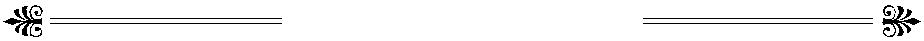 ЯНВАРЬ1* – 230 лет назад (1787) открыто Малое народное училище в г.Лебедяни.1 – 75 лет назад (1942) родился митрополит Липецкий и Задон-ский Никон (Васин Николай Иванович).2 – 75 лет назад (1942) родилась Галина Павловна Шелякина, хореограф, создатель детского образцового хореографического ан-самбля «Родничок» в г. Липецке.3 – 75 лет назад (1942) родился Виктор Васильевич Зенин, ин-женер электронной техники, изобретатель, уроженец с. Сторожевое Усманского района.9 – 120 лет назад родился Сергей Владимирович Голицын (1897-1968), биолог, научный сотрудник и руководитель заповедника «Га-личья гора».9 – 80 лет назад (1937) родился Евгений Степанович Гамов, ме-таллург, изобретатель, заведующий кафедрой дизайна и художе-ственной обработки материалов Липецкого государственного тех-нического университета.13 – 125 лет назад родился Степан Иванович Поляков (1892-1982), партийный и хозяйственный деятель, Почетный гражданин г. Липецка.14 – 190 лет назад в усадьбе Рязанка (ныне Чаплыгинский рай-он) родился Петр Петрович Семенов-Тян-Шанский (1827-1914), географ, путешественник, статистик, общественный деятель.14 – 150 лет назад родился Иван Павлович Машков (1867-1945), архитектор, реставратор, уроженец с. Трубетчино (ныне Добров-ский район).21 – 140 лет назад родилась Нина Яковлевна Симонович-Ефи-мова (1877-1948), художник, организатор первого советского театра кукол. В 1920-х годах жила в Липецке.31 – 185 лет назад родился Николай Алексеевич Тольский (1832-1891), врач-педиатр, уроженец г. Липецка.ФЕВРАЛЬ7 – 120 лет назад родился Василий Николаевич Липатов (1897-1965), музыкант, композитор, уроженец г. Раненбурга (ныне г. Ча-5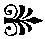 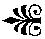 Хроника событийплыгин).7* – 80 лет назад (1937) улица Гульбищенская в г. Липецке пере-именована в улицу Пушкина.7 – 25 лет назад (1992) погиб военный летчик, начальник Ли-пецкого авиацентра генерал-майор Суламбек Сусаркулович Оска-нов, предотвратив падение самолёта на с. Хворостянку Добринского района.8 – 155 лет назад родился Дмитрий Васильевич Косолапов (1862-1930-е гг.), селекционер-садовод. С 1911 года жил в г. Липец-ке, основал на территории Быханова сада питомник карликовых де-ревьев.9 – 165 лет назад родился Леонид Борисович Вейнберг (1852-1901), археолог, исследователь истории Липецкого края.9* – 10 лет назад (2007) в области впервые прошел День отца.10 – 255 лет назад родился Григорий Иванович Чернышев (1762-1831), граф. В конце XVIII – начале XIX веков имел владения в Елецком и Задонском уездах: Нижнее Дрезгалово, Скорняково и др. Род Чернышевых был тесно связан с декабристским движением.10 – 120 лет назад родился Петр Иванович Смородин (1897-1939), общественный деятель, один из организаторов комсомола, уроженец с. Боринское (ныне Липецкий район).14 – 145 лет назад родился Тихон Иванович Попов (1872-1919), один из первых революционеров-марксистов Центрального Черно-земья, уроженец г. Задонска.19 – 85 лет назад родился Юрий Георгиевич Савватеев (1932-2006), металлург, изобретатель, заместитель начальника проек-тно-конструкторского отдела НЛМК (1974-1999).20 – 130 лет назад родился Алексей Владимирович Липецкий (Каменский) (1887-1942), поэт, уроженец г. Липецка.21  – 115 лет назад родился Василий Михайлович Кудашев(1902-1941), писатель, уроженец с. Кудрявщино (ныне Данковский район).23 – 65 лет назад (1952) родился Олег Петрович Королев, глава администрации Липецкой области с 1998 года, уроженец с. Тербуны Тербунского района.6Хроника событий23 – 185 лет назад родился Дмитрий Иванович Иловайский(1832-1920), историк, педагог, публицист, уроженец г. Раненбурга (ныне г. Чаплыгин).26  – 110 лет назад родился Василий Яковлевич Клименков(1907-1976), машиностроитель, директор Липецкого тракторного завода (1950-1960, 1963-1974).26 – 150 лет назад родился Павел Трефильевич Шацких (1867-1928), поэт, уроженец с. Жерновное Елецкого уезда (ныне Долгору-ковский район).26 – 125 лет назад родился Николай Андреевич Орлов (1892-1964), пианист, уроженец г. Ельца.МАРТ2 – 80 лет назад (1937) родилась Тамара Григорьевна Юфа, ху-дожник, уроженка д. Колодезная Задонского района.2 – 80 лет назад (1937) родилась Евгения Анатольевна Яблокова, философ, уроженка г. Ельца.2* – 120 лет назад (1897) открыта женская воскресная школа в г. Ельце.3 – 300 лет назад родился Алексей Федорович Пушкин (1717-1777), прадед по материнской линии А.С. Пушкина. С 1746 года жил в с. Покровском (с. Кореневщино, ныне Добровского района).3 – 120 лет назад родился Григорий Константинович Хрущев (1897-1962), ученый-гистолог, уроженец д. Телегино (ныне Стано-влянский район).3  – 90 лет назад родился Алексей Александрович Степанов(1927-2005), основатель Усманского народного хора русской песни (ныне народный хор им. А.А. Степанова МЦКиД Усманского райо-на). С 1958 года жил и работал в г. Усмани.4 – 190 лет назад родился Василий Иванович Ермаков (1827-1892), купец, меценат, краевед, уроженец г. Данкова.5 – 210 лет назад родился Николай Порфирьевич Греков (1807-1866), поэт-переводчик, уроженец с. Казанское (ныне Данковский район).16 – 225 лет назад родился Михаил Васильевич Милонов (1792-7Хроника событий1821), поэт, уроженец имения Придонской Ключ недалеко от г. За-донска.19* – 235 лет назад (1782) утвержден первый Генеральный план застройки г. Задонска.20 – 125 лет назад родился Борис Петрович Княжинский (1892-1975), врач, краевед, уроженец г. Усмани.22 – 85 лет назад (1937) родился Виктор Иванович Сиротин, ученый-геолог, педагог, уроженец г. Усмани.24 – 135 лет назад родился Владимир Никитич Виноградов (1882-1964), врач-терапевт, личный врач И.В. Сталина, уроженец г. Ельца.24* – 55 лет назад (1962) создана Липецкая областная комиссия содействия Советскому фонду мира (ныне Липецкое областное от-деление Российского фонда мира).27* – 30 лет назад (1987) открыт музейный комплекс ОАО «НЛМК».29 – 100 лет назад (1917) вышел в свет первый номер «Усман-ской газеты» (ныне общественно-политическая газета Усманского района «Новая жизнь»).30 – 145 лет назад родился Сергей Никифорович Василенко (1872-1956), композитор. Неоднократно приезжал в своё имение в д. Царевка (ныне Долгоруковский район).31 – 75 лет назад (1942) в г. Липецке был сформирован 1-й тан-ковый корпус под командованием М.Е. Катукова.АПРЕЛЬ2 – 85 лет назад (1932) родился Юрий Владимирович Преобра-женский, писатель, уроженец г. Усмани.3 – 110 лет назад родился Сергей Петрович Раевский (1907-2004), инженер, один из основателей «Союза потомков российского дворянства», уроженец д. Бегичевка (ныне с. Бегичево Данковского района).3 – 80 лет назад (1937) родилась Лидия Васильевна Скаргина (Юрова), художник, с 1982 года живет и работает в г. Липецке.8Хроника событий4– 105 лет назад родился Кирилл Сергеевич Ермолов (1912-1992), писатель-натуралист, фотохудожник, член Союза журнали-стов, уроженец г. Ельца.4 – 25 лет назад (1992) подписан договор об установлении брат-ских отношений между городами Липецк и Аньшань (Китай).5 – 245 лет назад родился Ефим Ефимович Рынкевич (Ренке-вич) (1772-1834), военный и государственный деятель, владелец имения Ярославка, Солнцево тож Раненбургского уезда (ныне Ча-плыгинский район).15 – 115 лет назад родился Георгий Иосифович Рублев (1902-1975), художник, уроженец г. Липецка.17 – 110 лет назад родился Виссарион Виссарионович Григорьев (1907-1992), вице-адмирал флота, почетный полярник, уроженец г. Данкова.18* – 55 лет назад (1962) родилась Татьяна Аркадьевна Кроль, искусствовед, художник, уроженка г. Липецка.21* – 30 лет назад (1987) военные летчики Липецкого авиацен-тра Евгений Иванович Захаров и Владимир Иванович Новоселов ценой собственных жизней увели падающий боевой самолет МиГ-23УБ от с. Колыбельское Чаплыгинского района. Награждены ор-деном Красной Звезды (посмертно). На месте их гибели у с. Колы-бельское установлен памятник.26 – 135 лет назад родился Иван Владимирович Космин (1882-1973), художник, уроженец с. Слепуха (ныне Долгоруковский рай-он).27 – 100 лет тому назад родился Георгий Евгеньевич Джемс-Ле-ви (1917-2009), математик, педагог. С 1959 года жил в г. Липецке.МАЙ1* – 60 лет назад вышел первый номер областной молодежной газеты «Ленинец», с 1992 года – «Молодежный вестник».5 – 205 лет назад родился писатель Егор Эдуардович Дриян-ский (1812-1873). Жил в Раненбургском уезде Рязанской губернии (ныне Чаплыгинский район).5* – 85 лет назад (1932) вышел первый номер многотиражной9Хроника событийгазеты завода «Свободный сокол» «Даешь чугун» (ныне «Соколь-ские огни»).6 – 60 лет назад (1957) родился Игорь Михайлович Мазур, скульптор, живет и работает в г. Липецке.7 – 115 лет назад родился Георгий Николаевич Попов (1902-1978), горный инженер и ученый, уроженец с. Астапово (ныне пос. Лев-Толстой Лев-Толстовского района).7*  – 30 лет назад (1987) открыта картинная галерея в пос.Лев-Толстой (ныне районная картинная галерея им. Н.А. Сысоева).9 – 100 лет назад родился Александр Александрович Вагнер(1917-1978), главный архитектор г. Липецка в 1954-1961 годах.9 – 50 лет назад (1967) открыт Чаплыгинский краеведческий му-зей.10 – 105 лет назад родился Николай Васильевич Марков (1912-1992), строитель, краевед, с 1954 года жил в г. Липецке.12 – 90 лет назад родился Николай Васильевич Клоков (1927-1993), профессиональный фотограф, уроженец г. Липецка.12 – 85 лет назад (1932) родился Михаил Александрович Вино-градов, художник, с 1958 года жил в г. Липецке.12 – 75 лет назад (1942) в районе Ельца была сформирована 2-я Воздушная армия, штаб армии находился в с. Завальное Усманско-го района.15 – 130 лет назад родился Николай Кузьмич Вехов (1887-1956), селекционер-дендролог, в 1925-1933 годах директор Лесостепной опытно-селекционной станцией (ЛОСС) в Становлянском районе.18* – 10 лет назад (2007) открыт музей ремесел и промыслов в г. Ельце.19* – 90 лет назад (1927) образован Воронежский государствен-ный охотничий бобровый заповедник. Ныне Государственный биосферный заповедник «Воронежский» занимает 31,1 тыс. га, из которых 13,6 тыс. га расположены в Усманском районе.20 – 155 лет назад родилась Софья Александровна Стахович(1862-1942), фрейлина императорского двора, близкий друг Л.Н. Толстого и его семьи. Жила в имении Пальна-Михайловка Елецко-10Хроника событийго уезда (ныне Становлянский район).21 – 105 лет назад родился Алексей Михайлович Садиленко (1912-1993), журналист, писатель, с начала 1960-х годов жил и ра-ботал в г. Липецке.22* – 10 лет назад (2007) открыт Липецкий областной музей природы в заповеднике «Галичья гора».23 – 125 лет назад родился Константин Александрович Лебедев (1892-1966), врач-хирург, главный врач Данковской районной боль-ницы в 1945-1961 годах.25* – 210 лет назад (1807) освящен главный престол Соборного храма Рождества Христова в Липецке.30 – 225 лет назад родился Константин Федорович Калайдович(1792-1832), археограф, историк, библиограф, уроженец г. Ельца.30 – 145 лет назад родилась Антонина Николаевна Сафонова(1872-1943), учитель, уроженка г. Ельца.– 180 лет назад родился Николай Васильевич Успенский (1837 или 1834 – 1889), писатель, детские и юношеские годы провел в с. Шипово (ныне Становлянский район).ИЮНЬ3 – 100 лет назад родился Константин Александрович Моска-ленко (1917-1984), педагог-новатор. С 1954 года жил и работал в г. Липецке.6 – 125 лет назад родился Александр Григорьевич Капитохин (1892-1958), военный деятель, уроженец Елецкого уезда (ныне Ста-новлянский район).6 – 95 лет назад родился Владимир Константинович Лебедев (1922-2008), ученый в области технологии сварки, уроженец г. Дан-кова.8 – 140 лет назад родился Александр Андрианович Петров(1877-1944), писатель, уроженец г. Ельца.15* – 135 лет назад (1882) профессором математики Московско-го университета В.Я. Цингером и петербургским ботаником Д.И. Литвиновым открыта Галичья гора как местонахождение древней доледниковой и ледниковой флоры.11Хроника событий21 – 90 лет назад	родился Николай Васильевич Зыбин (1927-2008), писатель, уроженец с. Васильевка Усманского района.29 – 125 лет назад родился Иван Андреевич Прасалов (1892-1982), педагог, краевед, один из инициаторов создания Данковского районного краеведческого общества и краеведческого музея.ИЮЛЬ1 * – 120 лет назад (1897) открыто Усманское городское 3-класс-ное училище.1* – 115 лет назад (1902) открыты Задонское городское 3-класс-ное училище и Лебедянское городское 3-классное училище.4-8* – 180 лет назад (1837) Липецкий край (гг. Липецк, Елец, Задонск, Усмань) посетил наследник престола великий князь Алек-сандр Николаевич в сопровождении поэта В. А. Жуковского.8* – 345 лет назад (1672) вышел указ царя Алексея Михайлови-ча, запрещающий рубить Усманский заповедный лес.12 – 205 лет назад родился Матвей Павлович Бибиков (1812-1856), писатель, художник, уроженец с. Баловнево (ныне Данков-ский район).13* – 160 лет назад (1857) основан Троекуровский Димитров-ский Илларионовский монастырь в Лебедянском районе.14 – 105 лет назад родился Сергей Павлович Кириллов (1912-2002), педагог, краевед, уроженец с. Красное (ныне Краснинский район).15 – 125 лет назад родился Федор Федорович Руднев (1892-1983), педагог, краевед, уроженец с. Никольское Елецкого уезда.17  – 75 лет назад родился Владимир Михайлович Пахомов(1942-2007), художественный руководитель и режиссер Липецкого государственного академического театра драмы им. Л.Н. Толстого (1977-2007).19 – 160 лет назад родился Юлий Алексеевич Бунин (1857-1921), литературный и общественный деятель, уроженец г. Усмань.19* – 65 лет назад (1952) родилась Наталья Николаевна Кулико-ва, художник. С 1983 года живет и работает в г. Липецке.12Хроника событий20 – 90 лет назад родился Александр Фёдорович Бобылкин(1927-1992), художник, театральный деятель, уроженец г. Липецка.23 – 135 лет назад родился Николай Алексеевич Пушешников (1882-1939), писатель, переводчик, уроженец с. Глотово (Васильев-ское) Елецкого уезда Орловской губернии (ныне Измалковский район).23 – 25 лет назад (1992) создана Липецкая торгово-промышлен-ная палата.29 – 225 лет назад родился Степан Дмитриевич Нечаев (1792-1860), общественный деятель, историк, писатель, уроженец Дан-ковского уезда (ныне Данковский район).– 15 лет назад (2002) г. Усмань вошёл в «Союз исторических городов России».АВГУСТ1-20* – 145 лет назад (1872) состоялся съезд учителей в г. Ель-це, сыгравший большую роль в распространении передового опыта преподавания.2* – 85 лет назад с 9 августа по 30 сентября 1932 года поэт Андрей Белый жил в г. Лебедяни, где он написал статью «Поэма о хлопке» (о поэме Г.А. Санникова «В гостях у египтян») и начал работу над третьим томом мемуаров «Между двух революций».4 – 165 лет назад родился Александр Дмитриевич Беляев (1852-1919), ученый-богослов, уроженец г. Раненбурга Рязанской губер-нии (ныне г. Чаплыгин).11* – 65 лет назад (1952) открыт Елецкий педагогический инсти-тут (ныне Елецкий государственный университет им. И. А. Бунина).14* – 365 лет (1652) со времени Усманского большого погрома – разорения г. Усмани крымскими татарами.17* – 120 лет назад (1897) состоялось освящение храма Дими-трия Солунского в с. Березовка Данковского района.17 – 85 лет назад родилась Нина Константиновна Бердинских(1932-2008), ученый-медик, уроженка г. Данкова.22 – 125 лет назад родился Василий Лукич Лукин (1892-1980), краевед, педагог, инициатор создания Данковского краеведческого музея.13Хроника событий28* – 20 лет назад (1997) в д. Рязанка Чаплыгинского района от-крыт музей-усадьба П.П. Семенова-Тян-Шанского.– 145 лет назад в начале августа 1872 года П.И. Чайковский по-сетил с. Хворостянку (ныне Добринский район), имение пианистаС. Мазараки.СЕНТЯБРЬ1* – 65 лет назад (1952) открыта школа № 29 в г. Липецке.1* – 45 лет назад (1972) образован Советский районный суд г.Липецка (ныне Федеральный суд Советского района).1* – 45 лет назад (1972) открыта школа № 50 в г. Липецке.1* – 30 лет назад (1987) открыта школа № 64 в г. Липецке (ныне гимназия № 64).4 – 105 лет назад родился Константин Константинович Саква(1912-1996), музыковед, уроженец г. Усмани.14-21* – 90 лет назад (1827) в Лебедяни обустроен и открыт пер-вый в России регулярный ипподром.15 – 80 лет назад (1937) родился Евгений Павлович Сальников, художник, уроженец г. Липецка.16 – 105 лет назад родился Федор Петрович Тонких (1912-1987), военный деятель, уроженец с. Падворки (ныне Грязинский район).18 – 130 лет назад родился Михаил Иванович Тверитинов (1887-1932), педагог, деятель народного образования Раненбургского уез-да.18 – 120 лет назад родился Николай Иванович Москалев (1897-1968), художник, уроженец г. Ельца.22 – 75 лет назад (1942) родился Иван Николаевич Харин, поэт, уроженец с. Борисовка Добровского района.23 – 165 лет назад родился Вукол Михайлович Лавров (1852-1912), журналист, писатель, издатель, уроженец г. Ельца.24 – 200 лет назад (1817) в Малом театре Санкт-Петербурга со-стоялась премьера интермедии-дивертисмента «Лебедянская яр-марка» М.Н. Загоскина.14Хроника событий26 – 150 лет назад родился Сергей Николаевич Введенский (1867-1940), педагог, краевед, уроженец с. Телелюй (ныне Грязин-ский район).28 – 120 лет назад родился Трофим Ильич Поподько (1897-1985), педагог, с 1942 года жил в Ельце и Липецке.– 15 лет назад (2002) в пос. Добринка открыт литературно-кра-еведческий музей.ОКТЯБРЬ1 – 150 лет назад родился Михаил Михайлович Орлов (1867-1942), ученый-лесоустроитель, уроженец г. Ельца.1* – 120 лет назад (1897) через имение князя Ю.В. Долгоруко-ва Братовщина прошел первый поезд железной дороги Елец-Кас-торная-Валуйки. Станция получила название по имени владельца– Долгоруково, это же название закрепилось и за пристанционным поселком. Дата считается датой основания с. Долгоруково.1* – 120 лет назад (1897) прошел первый поезд через ж.-д. стан-цию Тербуны. Дата считается датой основания пос. Тербуны.2* – 170 лет назад (1847) состоялось первое учредительное засе-дание Лебедянского общества сельского хозяйства, на котором был избран президент и совет общества.3* – 60 лет назад (1957) в г. Липецке состоялось первое организа-ционное собрание Липецкого отделения Союза художников СССР.8* – 10 лет назад (2007) г. Ельцу Указом Президента РФ было присвоено почетное звание Российской Федерации «Город воин-ской славы».14 – 50 лет назад (1967) открыт музей-усадьба «Край Долгору-ковский».19 – 70 лет назад (1947) родился Михаил Иванович Корольков, журналист, краевед, уроженец г. Липецка.21 – 150 лет назад родился Михаил Павлович Трунов (1867-1942), врач, краевед, основоположник библиотечного, архивного и музейного дела в г. Липецке.21 – 120 лет назад родился Василий Дмитриевич Ряховский(1897-1951), писатель, уроженец с. Перехваль (ныне Данковский район).15Хроника событий22* – 95 лет назад (1922) начал работать Липецкий городской совет народных депутатов.24 – 95 лет назад родился Александр Михайлович Фатьянов(1922-2008), писатель, уроженец д. Барановка (ныне Данковский район).24 – 85 лет назад (1932) родился Николай Иванович Савенков, художник, с 1970 года живет в г. Липецке.25* – 110 лет назад (1907) в г. Задонске основана библиотека для всеобщего пользования, ныне городская библиотека им. Н.А. Задон-ского.25* – 55 лет назад (1962) открыта областная санаторная шко-ла-интернат в пос. Дачный г. Липецка.26 – 120 лет назад родился Филипп Васильевич Шебанов (1897-1982), фтизиатр, уроженец с. Бигильдино Данковского района.29* – 65 лет назад (1952) создана служба вневедомственной ох-раны в г. Липецке.31 – 85 лет назад (1932) родился Виктор Михайлович Сот-ников, конструктор ракетных двигателей, уроженец г. Липецка.НОЯБРЬ4 – 85 лет назад (1932) родился Николай Михайлович Черны-шов, геолог, уроженец с. Боровское Добринского района.7* – 70 лет назад (1947) в г. Липецке появился первый трамвай.7 – 50 лет назад (1967) введен в строй консервный завод в Лебе-дяни, ныне ОАО «Лебедянский».8 – 135 лет назад родилась Анна Андреевна Чурилина (1882-1944), врач-эпидемиолог, уроженка г. Лебедяни.12 – 225 лет назад родился Михаил Григорьевич Павлов (1792-1840), агробиолог, журналист, издатель, уроженец г. Ельца.16 – 105 лет назад родился Михаил Николаевич Жеребцов (1912-1991), врач-хирург, уроженец с. Желтые Пески Липецкого района (ныне часть г. Липецка).17 – 150 лет назад (1867) открыто железнодорожное сообщение через станцию Усмань.16Хроника событий18* – 155 лет назад (1862) открыто начальное женское приход-ское училище в г. Усмани, первое в Усманском уезде.18* – 105 лет назад (1912) открыт Грязинский элеватор, ныне ООО «Хлебная база».20 – 175 лет назад родился Михаил Николаевич Горшков (1842-ок.1914), художник, уроженец г. Ельца.20 – 150 лет назад родился Иван Васильевич Ершов (1867-1943), оперный певец, учился в г. Ельце.30 – 110 лет назад родился Андрей Сергеевич Пришвин (1907-1978), писатель, уроженец с. Ищеино ныне Краснинского района.30 – 80 лет назад родился Иван Петрович Васильев (1937-1999), художник, уроженец д. Тюшевка Липецкого района.30* – 85 лет назад (1932) открыта школа фабрично-заводского ученичества (ФЗУ) в г. Липецке, ныне профессиональное училище10.* – 290 лет назад с ноября 1727 года по апрель 1728 года в Ранен-бургской крепости (ныне черта г. Чаплыгина) пребывала в ссылке семья князя А.Д. Меншикова.ДЕКАБРЬ1 – 90 лет назад родился Иван Васильевич Франценюк (1927-2005), металлург, директор ОАО «НЛМК» (1978-2005).5 – 205 лет назад родился Амвросий Оптинский (Александр Ми-хайлович Гренков) (1812-1891), православный святой. В 1838 году служил наставником в Липецком духовном училище.5 – 95 лет назад родился Николай Иванович Филимонов (1922-2006), педагог, краевед, уроженец с. Братовщина Долгоруковского района.6 – 85 лет назад родился Адольф Иванович Беляев (1932-1975), поэт. Жил в с. Хворостянка Добринского района и в г. Липецке.9* – 295 лет назад (1722) Петр I посетил г. Липецк.10 – 195 лет назад родился Николай Яковлевич Данилевский(1822-1885), естествоиспытатель, философ, историк, уроженец с.Оберец ныне Измалковского района.17Хроника событий11 – 115 лет назад родился Михаил Александрович Касаткин(1902-1974), поэт-переводчик, уроженец г. Ельца.12 – 25 лет назад (1992) в г. Ельце открыт дом-музей художника Н.Н. Жукова (1908-1973).14 – 95 лет назад родился Николай Геннадиевич Басов (1922-2001), физик, уроженец г. Усмани.14* – 35 лет назад (1982) в средней школе № 9 г. Липецка открыт музей Героя Советского Союза летчика М.В. Водопьянова.14 – 25 лет назад (1992) в Липецке создан Музей-мастерская ху-дожника В.С. Сорокина, ныне Художественный музей им. В.С. Со-рокина – Дом Мастера.20 – 115 лет назад родился Николай Николаевич Великолепов(1902-1980), военый деятель, уроженец г. Липецка.20 – 100 лет назад (1917) в г. Липецке установилась Советская власть.24 – 180 лет назад родился Александр Александрович Книрим (1837-1904), государственный деятель, юрист, уроженец с. Патри-аршее (ныне Задонский район).25 – 220 лет назад родился Захар Григорьевич Чернышев (1797-1862), граф, участник движения декабристов. Неоднократно посе-щал родовое имение Чернышевых в с. Скорняково (ныне Задон-ский район).25 – 105 лет назад родился Виктор Семенович Сорокин (1912-2001), художник. С 1948 года жил и работал в г. Ельце, с 1957 года– в г. Липецке.26 – 100 лет назад родился Аркадий Иванович Лакомкин (1917-1980), ученый-биолог, уроженец г. Усмани.27 – 205 лет назад родился Яков Карлович Грот (1812-1893), языковед, историк, переводчик. С 1864 года ежегодно летом жил в поместье Красная слободка недалеко от с. Урусово ныне Чаплыгин-ского района.18Хроника событий27  – 125 лет назад родилась Клавдия Николаевна Лаврова(1892-после 1927), поэт, литературовед, уроженка г. Ельца.29 – 25 лет назад (1992) впервые в эфир вышла государственная телерадиокомпания «Липецк».31* – 45 лет назад (1972) в г. Липецке появился первый троллей-бус. Он проследовал по маршруту № 1 «10 мкр-н – Вокзал», протя-женностью 3,6 км. Липецк стал 54-м городом РФ с троллейбусным сообщением.19 В 2017 году исполняется: 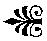 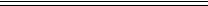 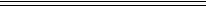 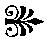 – 425 лет назад (1592) восстановлен г. Елец, учреждены Елецкие сторожи.– 425 лет назад (1592) было положено начало кожевенному про-мыслу в Ельце.– 395 лет назад (1622-1623) построен Троицкий храм, ставший началом Лебедянского Троицкого монастыря.– 390 лет первому описанию Лебедянской крепости (1627-1628).– 305 лет назад (1712) построены Липские нижние железодела-тельные заводы в устье реки Липовки, в черте современного г. Ли-пецка.– 305 лет назад (1712) основана Петропавловская пустынь в 3-х верстах от Ораниенбурга (с 1779 года – Раненбург, ныне г. Ча-плыгин).– 270 лет назад родился Иван Ефимович Игумнов (1747, по дру-гим данным 1746 -1828), меценат и художник, родоначальник лебе-дянской купеческой династии.– 270 лет назад родился Алексей Фокич Кареев (1747-?), селек-ционер, заводчик борзых собак, владелец имения Братовка (ныне Чаплыгинский район).– 250 лет назад родился Николай Андреевич Шишкин (1767-?), участник Отечественной войны 1812 г. и Заграничных походов, с 1815 года жил в имении Шишкино, Знаменское тож (ныне Чаплы-гинский район).– 240 лет назад родился Илларион Васильевич Васильчиков (1777-1847), государственный и военный деятель. Ему принадлежа-ло имение в с. Трубетчино (ныне Добровский район).– 240 лет назад родился Николай Михайлович Кугушев (1777– не ранее октября 1825), князь, литератор, автор книги «Мой курс в Липецке» (М., 1804).– 230 лет назад (1787) открыта первая государственная школаг. Данкове – малое народное училище.– 230 лет назад родился Александр Егорович Биндеман (1787-?), архитектор, автор ряда сооружений в г. Раненбурге (г. Чаплыгин).20 В 2017 году исполняется: – 220 лет назад (1797) основан храм Владимирской иконы Божьей матери в с. Баловнево (ныне Данковский район).– 215 лет назад (1802) основан поселок Добринка, ныне район-ный центр. Впервые упоминается как Выселки г. Доброго.– 210 лет назад родился Козьма Федорович Спасский-Автоно-мов (1807-1890), ученый и путешественник, уроженец с. Захаровка ныне Воловского района.– 205 лет назад жители Липецкого края приняли участие в От-ечественной войне 1812 года.– 200 лет назад родилась Екатерина Ивановна Бибикова-Ра-евская (1817-1900), писатель и художник. Жила на хуторе Утес (Мордвиновка), недалеко от д. Бегичевка (ныне д. Бегичево Дан-ковского района).– 200 лет назад родился Владимир Дмитриевич Яковлев (1817-1884), писатель, уроженец с. Березняговка (ныне Усманский рай-он).– 190 лет назад (1827) Михаил Юрьевич Лермонтов посетил родовое имение отца Кропотово (ныне д. Кропотово-Лермонтово Становлянского района).– 185 лет назад родилась Дарья Давыдовна Ткач (1832-1913), участница Крымской войны 1853-1856 гг., Георгиевский кавалер, уроженка пос. Черная слобода (г. Елец)*– 160 лет назад (1857) утверждена императором АлександромИларионовская женская община в с. Троекурово Лебедянского уезда Тамбовской губернии, впоследствии – Троекуровский Дими-тровский Иларионовский монастырь.– 160 лет назад родился Терентий Иванович Вяземский (1857-1914), ученый-физиолог и общественный деятель, уроженец с. Пу-тятино (ныне Добровский район).* – 155 лет назад (1862) открыто Липецкое женское училище 2-го разряда.– 150 лет назад (1867) открыта Задонская телеграфная станция.– 145 лет назад (1872) открыты 10 сельских начальных училищ в Липецком уезде (ныне Липецкий и Грязинский районы).21 В 2017 году исполняется: – 145 лет назад (1872) открыты начальные училища: Балов-невское, Еропкинское, Кудрявщинское, Малинковское, Николь-ское, Новоникольское, Одоевщинское, Спешневское, Хрущевское и Ярославское (ныне Данковский район).– 145 лет назад (1872) открыта женская 3-классная прогимна-зия в г. Липецке (ныне гимназия № 1).– 145 лет назад родился Евгений Петрович Радин (1872-1939), врач, организатор здравоохранения, уроженец г. Раненбурга (нынеЧаплыгин).– 145 лет назад родился Петр Иванович Раевский (1872-1920), врач, уроженец д. Бегичевка (ныне Данковский район).– 145 лет назад родился Николай Андреевич Ряховский (1872-1930), профессиональный революционер, ученый, уроженец с. До-мачи (ныне Лев-Толстовский район).– 140 лет назад (1877) в г. Ельце построена больница по про-екту архитектора Каменского (ныне городская больница им. Н. А. Семашко).– 135 лет назад родился Алексей Иванович Алтухов (1882-1918), герой Первой мировой войны, Полный Георгиевский кавалер, уро-женец с. Новоуглянка (ныне Усманский район).– 135 лет назад родился Михаил Михайлович Павлов (1882-1967), врач, уроженец г. Задонска.– 135 лет назад (1882) проведены земские переписи крестьян-ского хозяйства в Раненбургском и Данковском уездах Рязанской губернии (ныне Чаплыгинский и Данковский районы).– 135 лет назад (1882) создано железнодорожное общество по-требителей на станции Грязи, первое на территории Липецкой обла-сти общество потребительской кооперации.*– 130 лет назад (1887) принят план застройки г. Раненбурга (ныне г. Чаплыгин).– 115 лет назад (1902) в Ельце построен известковый завод (ныне ЗАО «Елецизвесть»).22 В 2017 году исполняется: – 115 лет назад (1902) открыта Липецкая ремесленная школа. Средства на ее открытие (14 тыс. рублей) пожертвовал в 1879 году Почетный гражданин г. Липецка князь А.И. Васильчиков.– 105 лет назад (1912) основана городская библиотека в г. Ель-це, ныне центральная городская библиотека им. М. Горького.– 105 лет назад (1912) в г. Липецке построена первая городская электростанция.– 105 лет назад (1912) организовано Фащевское опытное лес-ничество (ныне Грязинский район).– 105 лет назад родился Александр Андреевич Лаврищев (1912-1979), дипломат, уроженец с. Тростное ныне Становлянского района.– 95 лет назад (1922) создан Данковский народный театр.– 95 лет назад (1922) создан кожевенный завод в г. Ельце.– 95 лет назад (1922) открыта школа в с. Ериловка Елецкого района.– 90 лет назад (1927) у с. Гагарино Задонского района открыта всемирно известная Гагаринская верхнепалеолитическая стоянка (около 22 тыс. лет до н.э.). Археологами была обнаружена перваястране находка палеолитического жилища, созданного человеком.– 90 лет назад (1927) летчик Валерий Павлович Чкалов нахо-дился в г. Липецке на курсах усовершенствования летного мастер-ства. В 1997 году его имя присвоено Липецкому авиацентру. 19 фев-раля 2010 года в Авиацентре установлен бюст летчика.– 85 лет назад (1932) в с. Боринское Липецкого района открыта машинно-тракторная станция, ныне ОАО «Боринское».– 85 лет назад (1932) открыта средняя школа № 6 в пос. Сыр-ский Рудник г. Липецка.– 85 лет назад (1932) построен Каракумский мост в г. Ельце длиной 198 м для автопробега «Москва-Каракумы».– 85 лет назад (1932) открыт сельскохозяйственный техникумг. Усмани.23 В 2017 году исполняется: – 65 лет назад (1952) открыто профессиональное училище33 в СХПК «Агроном» Лебедянского района.– 55 лет назад (1962) в г. Липецке проведена первая выставка животноводческой продукции области.– 55 лет назад (1962) на юго-западной окраине г. Ельца открыт Лавский археологический комплекс. Раскопки проводила экспе-диция Воронежского государственного университета под руковод-ством А.Д. Пряхина.* – 45 лет назад (1972) открыто профессиональное училище26 в г. Липецке.*– 30 лет назад (1987) открыт областной детский санаторий «Мечта».24Герои Советского Союза. Герои России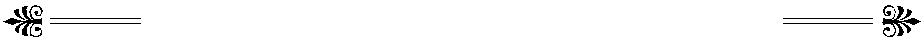 ЯНВАРЬ2 – 80 лет назад (1937) родился Иван Андреевич Кашин, летчик, уроженец д. Сахаровка (ныне Елецкий район).18 – 110 лет назад родился Петр Григорьевич Лопатин (1907-1974), командир партизанской бригады, уроженец с. Излегоще (ныне Усманский район).ФЕВРАЛЬ2 – 95 лет назад (1922) родился Степан Антонович Бахаев, лет-чик, уроженец с. Двуречки (ныне Грязинский район).15 – 95 лет назад родился Федор Иванович Вяльцев (1922-1977), командир артиллерийского орудия. С 1946 года жил в Липецке.МАРТ8 – 95 лет назад родился Петр Семенович Ковалев (1922-1945), помощник командира взвода стрелкового полка, уроженец д. Из-майловка (ныне Данковский район). Именем Героя названы улицы в Липецке и Данкове. Его имя присвоено Измайловской школе, в которой он учился.АПРЕЛЬ4 – 115 лет назад родился Семен Иванович Мельников (1902-1984), член Военного совета 3-й гвардейской танковой армии, уро-женец с. Липовка (ныне Задонский район).21 – 95 лет назад родился Иван Яковлевич Беляков (1922-1983), штурман эскадрильи штурмового авиационного полка, уроженец с. Предтечево (ныне Измалковский район).25 – 90 лет назад родился Петр Григорьевич Волокитин (1927-1956), командир стрелкового взвода десантного полка, уроженец с. Студеные Хутора Липецкого района.МАЙ17 – 95 лет назад (1922) родился Михаил Николаевич Вдовенко, командир пулеметного расчета гвардейской мотострелковой брига-ды. С 1947 года жил в г. Липецке.17 – 45 лет назад родился Андрей Владимирович Теперик (1972-1999), старший сержант милиции, милиционер-водитель мотори-25Герои Советского Союза. Герои Россиизованного взвода липецкого ОМОНа, уроженец г. Липецка. Погибходе контртеррористической операции в Дагестане. Его именем названа улица в г. Липецке (2004). Имя Героя присвоено липецкой средней школе № 25 (2004), в которой он учился, в 2009 году на зда-нии школы установлена мемориальная доска в честь Героя. В зда-нии областного УВД установлен мемориальный комплекс Героям России А. Теперику и Э. Белану (скульптор И. Мазур) (2000).20 – 75 лет назад летчик Виктор Антонович Барковский (1919-1942) погиб в бою над с. Чернава Измалковского района, похоронен в Ельце.26 – 100 лет назад родился Иван Акимович Фролов (1917-1960), штурман звена авиаполка, уроженец с. Колодези (ныне Данковский район). Именем Героя названа Ивановская школа, в которой он учился.ИЮНЬ4 – 95 лет назад родился Николай Павлович Селезнев (1922-1945), помощник командира саперного полка, уроженец д. Тютчево (ныне Чаплыгинский район).6 – 100 лет назад родился Иван Алексеевич Вишняков (1917-1992), командир эскадрильи истребительного авиационного полка, уроженец с. Требунки (ныне Данковский район).13 – 95 лет назад родился Иван Алексеевич Солдатов (1922-1945), заместитель командира эскадрильи штурмового авиационно-го полка, уроженец с. Вышнее Большее (ныне Воловский район).ИЮЛЬ20 – 115 лет назад родился Михаил Иосифович Родионов (1902-1987), командир механизированной бригады, уроженец д. Колесово1-е (ныне Задонский район).20 – 105 лет назад родился Иван Андреевич Дудченко (1912-1944), заместитель командира батальона по политической части, уроженец хутора Веселый (ныне Долгоруковский район). Именем Героя названа улица в с. Долгоруково.АВГУСТ14 – 115 лет назад родился Степан Савельевич Гурьев (1902-1945), командир стрелкового корпуса, уроженец с. Романово (ныне26Герои Советского Союза. Герои РоссииЛенино Липецкого района). Именем Героя названа улица в г. Ли-пецке, город и район в Калининградской области.СЕНТЯБРЬ18 – 95 лет назад родился Михаил Савельевич Чурсин (1922-1945), командир орудия истребительно-противотанкового артилле-рийского полка, уроженец с. Калабино (ныне Задонский район). В честь Героя в средней школе с. Калабино, установлена мемориаль-ная доска.ОКТЯБРЬ2 – 95 лет назад родился Михаил Павлович Васильев (1922-1998), командир орудия артиллерийско-минометного полка, уроже-нец с. Крутченская Байгора (ныне Усманский район).8 – 95 лет назад родился Александр Андреевич Бобровский (1922-1956), командир авиационной эскадрильи, уроженец с. Ломо-вое (ныне Чаплыгинский район).8 – 95 лет назад родился Григорий Алексеевич Малыгин (1922-1998), командир отделения саперного батальона, уроженец д. Сусло-во (ныне Становлянский район).10 – 95 лет назад родился Иван Александрович Николаев (1922), командир звена штурмового авиационного полка, уроженец д. Ан-дреевка (ныне Чаплыгиский район).22 – 115 лет назад родился Андрей Семёнович Сафронов (1902-1952), командир орудия артиллерийского полка, уроженец д. Соло-вьевка (ныне Липецкий район).НОЯБРЬ11 – 100 лет назад родился Михаил Алексеевич Борисов (1917-1942), летчик истребительного авиационного полка, уроженец д. Усово (ныне Чаплыгинский район). Он совершил двойной таран на горящем самолете, который не имеет аналогов в истории мировой авиации. Имя Героя высечено в мраморе в зале Победы Централь-ного музея Вооруженных Сил СССР. Его именем был назван рыбо-ловный траулер, приписанный к Новороссийску.15 – 100 лет назад родился Михаил Тихонович Степанищев (1917-1946), дважды Герой Советского Союза, штурман штурмово-го авиационного полка, уроженец д. Колесово 1-е (ныне Задонский27Герои Советского Союза. Герои Россиирайон). Его именем названы улицы в городах Задонске и Липецке. ВХмелинец Задонского района установлен бронзовый бюст Героя, в г. Задонске на здании бывшего техникума механизации и электри-фикации сельского хозяйства установлена мемориальная доска.20 – 95 лет назад родился Михаил Алексеевич Фролов (1922), командир эскадрильи штурмового авиационного полка, уроженец с. Куликово Усманского района22 – 115 лет назад родился Митрофан Иванович Неделин (1902-1960), главный маршал артиллерии. С 1913 по 1917 год учился в Ли-пецком реальном училище. Его именем названа бывшая Прогонная улица, на ней установлена мемориальная доска Герою.23 – 100 лет назад родился Петр Андреевич Горчаков (1917), заместитель командира стрелкового полка по политической части, уроженец с. Боринского (ныне Липецкий район). Имя Героя при-своено Боринской средней школе.26 – 95 лет назад родился Иван Михайлович Алексеев (1922-1944), командир роты стрелкового полка, уроженец с. Димитриев-ское (ныне Становлянский район). Возле средней школы в с. Тол-стая Дубрава Становлянского района установлен обелиск Герою.ДЕКАБРЬ14 – 110 лет назад родился Николай Алексеевич Кузнецов (1907-?), заместитель командира стрелкового полка по политической ча-сти, уроженец г. Раненбурга (ныне г. Чаплыгин). На здании средней школы № 1 г. Чаплыгина установлена мемориальная доска в честь Героя.22 – 65 лет назад (1952) родился Александр Петрович Петров, полковник, летчик-испытатель, заслуженный военный летчик Рос-сии, уроженец г. Липецка.25  – 100 лет назад родилась Клавдия Яковлевна Фомичева(1917-1958), командир эскадрильи бомбардировочного авиаполка, детские годы провела на родине родителей в д. Знаменка (ныне Дан-ковский район). Имя Героини присвоено одной из улиц г. Данкова и Авдуловской восьмилетней школе.***– 110 лет назад родился Арсентий Моисеевич Топольский (1907-1943), боец мотострелкового батальона. В предвоенные годы28Герои Советского Союза. Герои Россииработал преподавателем в средней школе № 54 г. Грязи, на здании которой установлена мемориальная доска.– 105 лет назад родился Феодосий Григорьевич Ганус (1912-1943), танкист. В 1933-1941 годах жил в г. Липецке и работал на Но-волипецком металлургическом заводе. Именем Героя названа сред-няя школа № 72 г. Липецка. В 1996 году у цеха НЛМК, в котором работал Герой, ему установлен памятник.– 100 лет назад родился Павел Иванович Двойченков (1917-1943), командир батареи артиллерийского полка, уроженец с. Голо-лобово (ныне Краснинский район).– 95 лет назад родился Федор Игнатьевич Бачурин (1922-1945), танкист, уроженец с. Гатище (ныне Воловский район).– 90 лет назад (1927) родился Владимир Александрович Шата-лов, дважды Герой Советского Союза, окончил Липецкую спецшко-лу ВВС первоначального обучения пилотов (1945).ЛитератураГерои Советского Союза : крат. биогр. словарь. – М. : Воениздат. –1. А-Л. – 1887. – 911 с. : портр.2. Л-Я. – 1888. – 862 с. : портр.Липецкая энциклопедия. В 3 т. / ред.-сост. Б. М. Шальнев, В. В. Шахов. – Липецк. –1. А-Е. – 1999. – 395 с.2. Ж-О. – 2000. – 479 с.3. П-Я. – 2001. – 559 с.Огрызков К.Т. В памяти и в сердце навсегда / К. Т. Огрызков. – Липецк : ООО«Юлис», 2005. – 412 с. : портр.29 Герои Социалистического Труда. Герои Труда  ЯНВАРЬ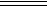 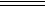 2 – 100 лет назад родился Иван Платонович Воловченко (1917), директор совхоза «Петровский» Добринского района (1951-1963), в 1963-1965 годах – министр сельского хозяйства СССР.10 – 90 лет назад родился Борис Николаевич Григорьев (1927), бригадир слесарей-монтажников Липецкого монтажного управле-ния треста «Металлургпрокатмонтаж».15 – 90 лет назад родился Иван Павлович Боков (1927), брига-дир бригады строителей треста «Промстрой», уроженец с. Ситовка Липецкого района.20 – 80 лет назад родился Иван Иванович Макаров (1937), бри-гадир плотников-бетонщиков треста «Липецкстрой».24 – 105 лет назад родилась Нина Кузьминична Нартова (1912), свинарка совхоза «Коммунар» Усманского района, уроженка с. За-вальное (ныне Усманский район).ФЕВРАЛЬ4 – 90 лет назад родился Михаил Константинович Макарцев(1927), начальник железнодорожных войск, уроженец г. Ельца.12 – 90 лет назад родился Борис Михайлович Батищев (1927), машинист паровозного депо ж.-д. станции Грязи, уроженец г. Грязи.15 – 95 лет назад родилась Мария Тихоновна Печерских (1922), звеньевая колхоза «Красная борозда» Тербунского района, урожен-ка с. Казинка (ныне с. Заречное Тербунского района).МАРТ5 – 125 лет назад родился Герасим Борисович Пикалов (1892-1974), бригадир полеводческой бригады колхоза «Красная борозда» Тербунского района, уроженец с. Заречное (ныне Тербунский район).АПРЕЛЬ15 – 90 лет назад родился Николай Герасимович Буянов (1927), бригадир колхоза «Свобода» Воловского района, уроженец д. Алек-сандровка (ныне Воловский район).20 – 85 лет назад родился Анатолий Андреевич Сокольских30 Герои Социалистического Труда. Герои Труда (1932), бригадир треста «Липецкстрой», уроженец с. Фащевка Гря-зинского района.– 100 лет назад родился Георгий Иванович Карпов (1917), дирек-тор совхоза в Хакасии, уроженец с. Казинка (ныне Елецкий район).ИЮНЬ11 – 80 лет назад родился Анатолий Александрович Яковенцев(1937), пилот Липецкого объединенного авиаотряда.АВГУСТ30 – 95 лет назад родился Алексей Васильевич Марчуков (1922), председатель колхоза «Ведуга» Воронежской области, уроженец с. Телелюй (ныне Грязинский район).СЕНТЯБРЬ23 – 100 лет назад родилась Пелагея Николаевна Комолых (1917-1990), рабочая совхоза «Правда» Грязинского района, уроженка с. Княжая Байгора (ныне Грязинский район).ОКТЯБРЬ27 – 90 лет назад родился Виктор Семенович Сяглов (1927), пер-вый секретарь Нижнедевицкого райкома КПСС Воронежской обла-сти, уроженец с. Бутырки Грязинского района.НОЯБРЬ17  – 95 лет назад родился Григорий Васильевич Демедюк(1922-1994), слесарь Липецкого тракторного завода, заслуженный рационализатор РСФСР. Почетный гражданин г. Липецка (1983).20 – 95 лет назад родился Михаил Иванович Рыжников (1922-1982), второй секретарь Рязанского обкома КПСС, уроженец д. Осиновские Прудки (ныне Данковский район).29 – 95 лет назад родился Василий Григорьевич Бурков (1922), бригадир Грязинской межколхозной передвижной механизиро-ванной колонны, уроженец с. Княжая Байгора (ныне Грязинский район).ДЕКАБРЬ14 – 90 лет назад родилась Варвара Ильинична Рындина (1927), доярка совхоза «Конь-Колодезский» Хлевенского района.31 Герои Социалистического Труда. Герои Труда 29 – 85 лет назад родился Николай Никитович Лыткин (1932), бригадир монтажников липецкого треста «Жилстрой», уроженец с. Малый Хомутец Добровского района.– 145 лет назад родился Михаил Васильевич Соболев (1867-1938), машинист ж.-д. станции Елец, уроженец г. Ельца.ЛитератураГерои Липецкой земли. – Воронеж : Центр.-Чернозем. кн. изд-во, 1989. – 239 с. Липецкая энциклопедия. В 3 т. / ред.-сост. Б.М. Шальнев, В.В. Шахов. – Ли-пецк. –1. А-Ё. –1999. – 395 с.2. Ж-О. – 2000. – 479 с.3. П-Я. – 2001. – 559 с.Воронежская энциклопедия. В 2 т. / гл. ред. М.Д. Карпачев. – Воронеж, 2008.– Т. 1. – С. 202.Тамбовская энциклопедия / гл. науч. ред. Л.Г. Протасов. – Тамбов, 2004. – С.228.Список женщин-липчанок – Героев Социалистического труда // Под знаком любви : очерки о женщинах-руководителях Липецкого края. – Липецк, 2005. – С. 179-183.Березнев А. Т. Отсюда наши корни: история Хлевенского района. – Липецк, 2005. – С. 223.Золотые звезды липчан : библиогр. указ. о липчанах – Героях Социали-стического труда / ЛОУНБ; сост. А.А. Воробьевская, Л.П. Курило. – Воронеж : Центр.-Чернозем. кн. изд-во, 1981. – 33 с.ГАЛО. Ф. Р-773. Оп. 1. Д. 423. Л. 220.32Календарь памятных дат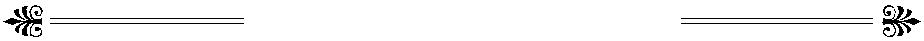 ЯНВАРЬ1 – НИКОН, МИТРОПОЛИТ ЛИПЕЦКИЙИ ЗАДОНСКИЙ (ВАСИН НИКОЛАЙ ИВАНОВИЧ) К 75-летию со дня рожденияМитрополит Липецкий и Задонский Никон (в миру Васин Ни-колай Иванович) родился 1 января 1942 года в г. Липецке, в право-славной семье. Родители с детства приобщили его к храму. После окончания восьмилетней школы он работал сборщиком радиаторов на ТЭЦ завода «Свободный сокол». В 1961-1964 годах служил в ра-кетных войсках Советской Армии, затем вернулся на завод, учился в вечерней школе. Руководство предлагало молодому рабочему долж-ность секретаря партийной организации, но он определил для себя другой путь. Он окончил Одесскую духовную семинарию (1976), Московскую духовную академию (1983). 9 сентября 1976 года был рукоположен в сан диакона (целибат) в Покровском кафедральном соборе г. Воронежа, а 10 сентября 1976 года в Троицком соборе г. Задонска рукоположен в сан иерея, и в этот же день назначен на-стоятелем Покровского храма в с. Павловка Добринского района. В 1980 году пострижен в монашество в Христо-Рождественском хра-ме г. Липецка с именем Никон. В 1982 году возведен в сан игумена,1990 году – в сан архимандрита. 31 октября 1990 года назначен духовником Алексиево-Акатова монастыря г. Воронежа. С 1 июля 1991 года – наместник Задонского Рождество-Богородицкого муж-ского монастыря. С 31 марта 1996 года – епископ Задонский, вика-рий Воронежской епархии.мае 2003 назначен временно управляющим новообразованной Липецкой епархией, а с 26 декабря 2003 года – епископом Липец-ким и Елецким. В 2011 году возведен в сан архиепископа.1 января 2012 года, поздравляя архиепископ Никона с 70-лети-ем со дня рождения, Святейший Патриарх Московский и всея Руси Кирилл отметил «успехи в деле восстановления и строительства храмов, возрождения приходской жизни, в социальной, просвети-тельской и благотворительной деятельности» Липецкой епархии.2013 году архиепископ Никон назначен главой новообразован-ной Липецкой митрополии и возведен в сан митрополита.Награжден орденами Дружбы (2000), прп. Сергия Радонежско-го II степени (2002), св. благоверного князя Александра Невского I степени (2006), св. благоверного князя Даниила Московского II степени (2006), Петра Великого I ст. (2006), орденом «Святой Стра-33Календарь памятных датЯНВАРЬстотерпец Царь Николай II» (2010), прп. Сергия Радонежского I ст. (2012). Имеет Знак «Пастырь добрый» (награжден архиепископом Костромским и Галичским Александром – председателем отдела по делам молодёжи РПЦ), а также диплом действительного академика Петровской академии наук и искусств за развитие духовности в Ли-пецком крае (2005).ЛитератураНикон, епископ Липецкий и Елецкий. Из истории монашества Липецкой епархии // Русские монастыри : южная часть Центр. региона России: Тамбов-ская и Мичуринская, Пензенская и Кузнецкая, Липецкая и Елецкая, ВоронежскаяБорисоглебская епархии. – Новомосковск: Очарованный странник, 2005.– С.165-176.***Хаустов А.И. Благослави, Владыко! : сб. интервью, ст., проповедей Высопре-освященнейшего Никона, митрополита Липецкого и Задонского, главы Липец-кой митрополии / А.И. Хаустов. – Липецк, 2015. – 159 с.Никон (Васин Николай Иванович) // Воронежская энциклопедия. – Воронеж, 2008. – Т. 2. – С. 30.Глава Липецкой митрополии митрополит Липецкий и Задонский Никон. Биография. Награды. Проповеди. Интервью. Фотогалерея [Электронный ре-сурс] // Липецкая митрополия. – Режим доступа: http://mitropolia-lip.ru/index. php/biografi i/mitropolit-lipetskij-i-zadonskij-nikon.html. – 04.02.2016.2 – ШЕЛЯКИНА ГАЛИНА ПАВЛОВНАК 75-летию со дня рожденияХореограф Г.П. Шелякина родилась 2 января 1942 года в с. Фа-щевка Грязинского района в семье рабочего, участника Великой Отечественной войны.Галина начала танцевать с детства – в средней школе, в клубе Липецкого тракторного завода. Затем ее пригласили в хореогра-фическую группу Новолипецкого русского народного хора под управлением А.П. Мистюкова. После окончания в 1965 году Ле-нинградской высшей школы культуры Г.П. Шелякина начала пре-подавательскую деятельность. В 1969 году она создала в ДК про-фсоюзов г. Липецка (ныне Областной центр культуры, народного творчества и кино) детский ансамбль танца «Родничок», которым руководила до 2009 года.Как автора и постановщика танцев Г.П. Шелякину отличает разнообразие хореографических композиций, яркая образность34Календарь памятных датЯНВАРЬподачи материала, использование игровых приемов и местного колорита. Золотым фондом коллектива стали танцы «Липецкий сувенир», «Романовская игрушка», «Русская ярмарка», «Русский фольклорный», «Деревенская кадриль». Множество концертов в разных городах страны и за рубежом, участие в Международных фестивалях, выступления на Центральном телевидении принесли «Родничку» известность. В 1972 году коллектив получил статус образцового ансамбля. В 1994 году по инициативе общественных организаций Липецка детскому хореографическому ансамблю «Родничок» было присвоено имя его руководителя – Г.П. Шеля-киной. Для сотен липецких «родничат» Галина Павловна стала благородным примером служения творчеству, многие из них вы-брали для себя профессию хореографа.Дело, которому всю жизнь служила Галина Павловна, можно назвать семейным. Её муж, Валерий Серафимович – Заслуженный деятель искусств РФ, Почетный гражданин города Липецка; он создал ансамбль народного танца «Раздолье», который носит его имя.Г.П. Шелякина – Заслуженный работник культуры РФ, на-граждена орденом «Дружбы народов» (2001), медалью ордена «За заслуги перед Отечеством» II степени (2002), орденом Поче-та (2007), знаком отличия «За заслуги перед Липецкой областью (2009). Её имя занесено на областную Доску почета «Трудовая слава Липецкой области» (2005).Законом Липецкой области от 11 декабря 2013 года учреждена областная премия имени В.С. и Г.П. Шелякиных, которая может вручаться руководителям любительских коллективов – лауреа-тов Всероссийских, Международных конкурсов и носящих звание «Заслуженный коллектив народного творчества», «Народный», «Образцовый».ЛитератураИонова Е. Сродники : [к 45-летию ансамбля танца «Родничок»] // Липецкаягазета: итоги недели. – 2014. – № 10 (10-16 марта). – С. 13-17.Шелякина Галина Павловна // Липецкая энциклопедия. Т. 3. – Липецк, 2001.– С. 512.Шелякина Галина Павловна // События и даты Липецкого края на 2012 год.– Липецк, 2011. – С. 43-44.35Календарь памятных датЯНВАРЬ3 – ЗЕНИН ВИКТОР ВАСИЛЬЕВИЧК 75-летию со дня рожденияИзобретатель, инженер электронной техники В.В. Зенин родил-ся 3 января 1942 года в с. Сторожевое Усманского района. После окончания средней школы служил в ракетных войсках Советской Армии, был участником секретной операции Генштаба ВС СССРпо размещению на Кубе боевых частей (1962). В 1972 году окончил механико-технологический факультет Воронежского политехни-ческого института (ныне Воронежский государственный техниче-ский университет). Остался работать в родном вузе, был старшим научным сотрудником лаборатории технических спецматериалов, доцентом кафедры сварочного производства; с 2000 года – профес-сор кафедры полупроводниковой электроники и наноэлектроники. Доктор технических наук (1998).Зенин – специалист в области сборки изделий микроэлек-троники, ему принадлежит 15 авторских свидетельств СССР и 15 патентов Российской Федерации на изобретения, он автор около 300 публикаций. Заслуженный изобретатель РФ (2008).ЛитератураЗенин В.В. Патенты автора [Электронный ресурс] // Патентный поиск. – Режим доступа: http://www.fi ndpatent.ru/byauthors/256055/. – 21.01.2016.***Даринский Б.М. Зенин Виктор Васильевич // Воронежская энциклопедия. Т.1. – Воронеж, 2008. – С. 312.9 – ГОЛИЦЫН СЕРГЕЙ ВЛАДИМИРОВИЧ К 120-летию со дня рожденияБиолог С.В. Голицын родился 9 января 1897 года в крепости Осовец Гродненской губернии в семье потомственных дворян. Его отец, военный инженер, с 1904 года жил с семьей в Батумской кре-пости, где при доме разбил прекрасный цитрусовый сад, чайные и бамбуковые плантации. Увлечение отца предопределило в дальней-шем жизненный выбор С.В. Голицына.Окончив Тифлисский кадетский корпус (1914), морской корпус в Петрограде (1916), он служил на Балтийском флоте, участвовал в сражениях Первой мировой войны. В октябре 1917 года С.В. Голи-цын выехал в отпуск в Тифлис к семье, в декабре был прикоманди-36Календарь памятных датЯНВАРЬрован к штабу Кавказского фронта. После тяжёлой болезни (тиф) был демобилизован и уехал в Батум. В 1918-1924 годах он работал на чайно-мандариновой плантации отца. Здесь в 1924 году он ор-ганизовал Клуб Туристов Аджаристана для исследования природы края. С 1925 по 1930 годы работал в Кабинете дендрологии Нарко-мата земледелия АССР Аджаристана, проводил исследования по заданию Института прикладной ботаники, руководил изучением диких родичей плодовых Закавказья.Сергею Владимировичу дважды пришлось пройти через неспра-ведливые обвинения. В марте 1921 года он, его отец и брат были аре-стованы, но в 1922 году после установления «непричастности к ан-тисоветской работе и отсутствия родственных связей с княжеской фамилией Голицыных», отпущены. В феврале 1930 года Голицыны снова были арестованы – как кулаки – и высланы из Закавказья. Через полгода их дело было пересмотрено, в декабре из Кандалакши они переехали в Воронеж.1931 по 1942 годы Сергей Владимирович работал в Воронеж-ском университете, с 1938 года был ст. научным сотрудником запо-ведника «Галичья гора», в 1941-1942 годах исполнял обязанности его директора. С 1942 года – участник Великой Отечественной во-йны. Находясь в Волжской военной флотилии (Ульяновск), зале-чивая ранение в местном госпитале, начал исследование местной флоры. В 1945 году он вернулся в Воронеж, работал в Ботаниче-ском саду ВГУ, в Воронежском государственном заповеднике. С 1953 года – ст. научный сотрудник агробиологической станции ВГУ «Галичья гора» (до 1951 года – заповедник), в 1962-1966 годах – ее директор.С.В. Голицын внес основополагающий вклад в изучение и охра-ну флоры Липецкой области. Вместе со своими коллегами и студен-тами в предвоенные и послевоенные годы он детально обследовал бассейн Верхнего Дона и Быстрой Сосны, чётко обозначил терри-торию распространения реликтовых растений, которую назвал Се-веро-Донским ботаническим реликтовым районом. Благодаря емузаповеднику «Галичья гора» впоследствии были присоединены новые урочища – Плющань, Быкова Шея, Воронов Камень и Мо-розова гора. С начала 1950-х годов он организовал десятки экспе-диций для изучения реликтовой флоры всей Среднерусской воз-вышенности. Это позволило собрать в заповеднике гербарий из 3537Календарь памятных датЯНВАРЬтысяч образцов (ныне Гербарий Среднерусской возвышенности и сопредельных территорий имени С.В. Голицына). Ученый составилобщий перечень флоры Липецкой области. Им были рекомендо-ваны к практическому использованию пищевые и кормовые дико-растущие растения чуфа, пырей мочковатый, волчеягодник Юлии, лимонник китайский и др. (всего 36 видов). Доктор биологических наук (1966). С 1967 года – профессор кафедры физической геогра-фии ВГУ и одновременно научный руководитель агробиостанции «Галичья гора».Старший коллега С.В. Голицына в ВГУ, профессор Б.М. Ко-зо-Полянский так оценивал своего ученика: «Исключительно та-лантливый, преданный своему делу, знающий и феноменально работоспособный человек», «лучший знаток флоры Центрального Черноземья на весь СССР». Одержимость любимым делом, абсо-лютное бескорыстие, деликатность и доверительность в отношени-ях с людьми привлекали к нему и к его работе молодых коллег и студентов. Многие из них в будущем стали известными биологами.С.В. Голицыным написано более 110 научных и научно-популяр-ных работ по истории флоры и растительности. Он действительный член Всесоюзного ботанического общества (с 1953 года). Именем ученого названы два новых для науки вида растений – Береза Голи-цына и Ястребинка Голицына.Умер С.В. Голицын 3 ноября 1968 года. Через год после его смер-ти Галичья Гора, включая все новые урочища, постановлением Со-вета министров РСФСР от 13 сентября 1969 года снова была объ-явлена государственным заповедником и подчинена Воронежскому университету. Без всякого сомнения, огромная заслуга в этом деле принадлежит С.В. Голицыну.ЛитератураСправочник-указатель семян Северо-Донского реликтового и других райо-нов Средне-Русской возвышенности и сопредельных областей : Вып. 2-9. / сост. С. В. Голицын и др. – Воронеж : Изд-во ВГУ, 1961-1969.Вып. 2. / сост. С. В. Голицын, И. П. Уварова. – 1961. – 22 с.Вып. 3. / сост. С. В. Голицын, И. П. Уварова. – 1962. – 24 с.Вып. 4. / сост. В. Голицын. – 1963. – 32 с.Вып. 5. / сост. С. В. Голицын. – 1964. – 22 с.Вып. 6. / сост. С. В. Голицын, А. Я. Григорьевская. – 1966. – 26 с.Вып. 7. / сост. .Ф. Голенкова, С. В. Голицын, А. Я. Григорьевская. – 1967. – 22 с.Вып. 8. / сост. П. Ф. Голенкова, С. В. Голицын. – 1968. – 30 с.38Календарь памятных датЯНВАРЬВып. 9. / сост. С. В Голицын, П. Ф. Голенкова, А. Я. Григорьевская. – 1969. – 36 с. ***Данилов В.И. Сергей Владимирович Голицын / В.И. Данилов. – Воронеж : ВГУ, 1988. – 80 с.Данилов В.И. Голицын Сергей Владимирович // Воронежская энциклопедия. Т.1. – Воронеж, 2008. – С. 210.Данилов В.И. Голицын Сергей Владимирович // Липецкая энциклопедия. Т. 1.– Липецк, 1999. – С. 273.Григорьевская А.Я. С.В. Голицын (1897-1968). Исследователь редкой флоры среднерусской лесостепи [Электронный ресурс] // Вестник ВГУ. Сер. Геогра-фия. – 2004. – № 4. – С. 116-117. – Режим доступа: http://www.vestnik.vsu.ru/pdf/ geograph/2004/02/grigorievskaya.pdf. – 06.02.2016.9 – ГАМОВ ЕВГЕНИЙ СТЕПАНОВИЧК 80-летию со дня рожденияМеталлург, изобретатель, педагог Е.С. Гамов родился 9 января 1937 года. В 1959 году он окончил машиностроительный техникум, учебу в котором совмещал с учёбой на Липецком вечернем факуль-тете Тульского механического института, (с 1963 года – Липецкий филиал Московского института стали и сплавов). После окончания аспирантуры Московского автомобильно-дорожного института (1968) Евгений Степанович приехал по распределению в Липецкий филиал Московского института стали и сплавов (ныне Липецкий государственный технический университет). Здесь на кафедре ме-таллургии черных металлов в секции литейного производства он прошел путь от ассистента до профессора и заведующего кафедрой теории и технологии литейных процессов. Именно по его инициати-ве была открыта новая специальность «Технология художественной обработки материалов», в 1998 году ставшая самостоятельной ка-федрой (с 2005 года – кафедра дизайна и художественной обработ-ки материалов). Еще одним его детищем является аспирантура по специальности «Техническая эстетика и дизайн».Доктор технических наук (1990). Автор более 20 изобретений300 научно-практических работ по теории и истории дизайна, формированию городской среды, традициям древнерусского хра-мового искусства и иконописи, интерьерам внутренних храмовых пространств. В 2003 году ЛГТУ стал лауреатом Всероссийской вы-ставки–ярмарки научно-исследовательских работ и инновацион-ной деятельности студентов, аспирантов и молодых ученых ВУЗов39Календарь памятных датЯНВАРЬРоссии за работы и авторские проекты, большинство которых вы-полнены под его руководством.Е.С. Гамов является автором более 200 научных публикаций, имеет около 30 изобретений и патентов. Почетный работник высше-го профессионального образования, академик РИА, Заслуженный инженер РФ; Заслуженный работник высшей школы РФ (2008). Лауреат областной премии им. К.А. Москаленко (2012).ЛитератураПодготовка и защита дипломной работы : (для студ. спец. 121200 «Техно-логия художественной обработки материалов») : учеб. пособие / Е.С. Гамов,И.П. Горбунов. – Липецк: ЛГТУ, 2005. – 99 с.Информационные технологии в дизайне : метод. указ. к лаборатор. рабо-там / Е.С. Гамов, И.П. Горбунов. – Липецк : ЛГТУ, 2006. – 50 с.***Усачёва О. Гамов Евгений Степанович // Липецкая энциклопедия. – Липецк.Т. 1. – Липецк, 1999. – С. 256.Гамов Евгений Степанович [Электронный ресурс] // Научно-проектный центр М.М. Калиничевой «Техническая эстетика». – Режим доступа: http://te-center.info/index.php/18-sotrudniki-tsentra/20. – 04.02.2016.13 – ПОЛЯКОВ СТЕПАН ИВАНОВИЧК 125-летию со дня рожденияПартийный и хозяйственный руководитель С.И. Поляков родил-ся 13 января 1892 года на станции Кавказская Ставропольского краясемье рабочего. Образование – два класса церковно-приходского училища. Трудовую деятельность он начал в 1905 году: сначала рас-сыльным, затем – токарем Людиновского машиностроительного за-вода Калужской губернии.1918 году в поисках работы он приехал в Липецк, устроился токарем на Сокольский металлургический завод. Член КПСС с 13 марта 1920 года. Председатель партячейки, председатель подрайко-ма металлистов, первый уездный инспектор охраны труда. Депутат Липецкого горсовета (1923). Активный участник восстановления завода «Свободный сокол», с 25 июня 1927 года – помощник дирек-тора предприятия, а с 1930-го – директор.Заместитель начальника КМАстроя, председатель КК РКИ в г. Старый Оскол, начальник политотдела Кологривовской МТС Во-лынского района, а с 1935 года –председатель Волынского райис-40Календарь памятных датЯНВАРЬполкома, секретарь Волынского РК КПСС – строки довоенной био-графии С.И. Полякова.годы Великой Отечественной войны – начальник политотдела совхоза «Воронецкий» Елецкого района, председатель Чибисовско-го райисполкома. С 1947 года работал директором Двуреченских торфоразработок Липецкого спиртзавода. Находясь на заслужен-ном отдыхе, в течение 20 лет возглавлял совет ветеранов труда заво-да «Свободный сокол».Награжден орденом Отечественной войны II степени, медалями. Почетный гражданин г. Липецка (1967). Умер С.И. Поляков 15 ав-густа 1982 года.ЛитератураПоляков В.Б. Пережитое: очерк / В.Б. Поляков. – Липецк, 2005. – 68 с. Поляков Степан Иванович // Почетные граждане города Липецка. – Липецк,2006. – С. 12-13.Поляков В.Б. Поляков Степан Иванович //Липецкая энциклопедия. Т. 3. – Липецк, 2001. – С. 84.14 – СЕМЕНОВ-ТЯН-ШАНСКИЙ ПЕТР ПЕТРОВИЧ К 190-летию со дня рожденияГеограф, статистик, общественный деятель П.П. Семе-нов-Тян-Шанский (до 1906 года Семенов) родился 14 января 1827 года в поместье Рязанка близ с. Урусово (ныне Чаплыгинский рай-он) в семье помещика, участника Отечественной войны 1812 года, потомка старинного дворянского рода.1832 году умер его отец, тяжело заболела мать. Старшие братсестра Петра были отправлены в учебные заведения Петербурга, а он, 10-летний мальчик, оставался в имении: ухаживал за больной матерью, решал хозяйственные вопросы, судил споры крестьян. В деревенском одиночестве он не знал праздности: занимался само-образованием, перечитал книги всех русских и французских (в под-линнике) писателей, самостоятельно выучил немецкий и англий-ский языки. С особенным интересом читал руководства по ботани-ке, запоминал латинские названия растений, соотносил прочитан-ное с окружающим растительным миром.С 14-ти лет он учился в школе гвардейских подпрапорщиков и кавалерийских юнкеров (1941-1945), затем окончил естественное отделение физико-математического факультета Петербургского41Календарь памятных датЯНВАРЬуниверситета (1948). В 1849 году был избран членом Император-ского Русского географического общества; с 1873 года и до конца жизни Петр Петрович был вице-председателем и фактическим ру-ководителем всей работы этого Общества.1849-1951 годах начинающий ученый проводил изучение рас-тительности бассейна Оки и Дона, защитил магистерскую диссерта-цию «Придонская флора в ее соотношениях с географическим рас-пределением растений в Европейской России». В 1951 году он же-нился, но брак оказался недолгим, его жена умерла. Петр Петрович тяжело перенес потерю, болел; по настоянию врачей уехал за грани-цу. В 1853–1855 годах он слушал лекции в Берлинском университе-те, изучал географию, геологию, экономику в Германии, Франции, Швейцарии, Италии. В 1856-1957 годах путешествовал по Западной Сибири, Рудному Алтаю, Семиреченскому Алатау. Он первым из европейцев проник на Тянь-Шань и исследовал его, совершив круп-ные научные открытия: доказал отсутствие действующих вулканов, открыл величайшую ледниковую область, дал верные схемы широт-ной орографии и высотной зональности. Ученый собрал обширные коллекции минералов, растений, насекомых и моллюсков, ценный этнографический материал. Научное изучение Тянь-Шаня спустя 50 лет было отмечено добавлением к его фамилии «Тян-Шанский». Во всей последующей многообразной научной, общественной и го-сударственной деятельности он уделял большое внимание изуче-нию Азии, являясь вдохновителем многих экспедиций.Весной 1861 года Петр Петрович вступил во второй брак, кото-рый оказался очень счастливым. В 1858–1861 годах он принимал участие в работе Комиссии по освобождению крестьян от крепост-ной зависимости. Будучи директором Центрального статистическо-го комитета (1864-1875) и председателем Статистического совета (1875-1897), он создал государственную статистику на научной ос-нове в России, организовал 1-й Всероссийский съезд статистиков в 1870 году и первую перепись населения России в 1897 году.1880-1884 годах Петр Петрович разработал новое экономи-ко-географическое районирование Европейской России, выделив 12 районов. Выпустил в свет 5-томный «Географическо-статистиче-ский словарь Российской империи», руководил многотомным изда-нием «Россия. Полное географическое описание нашего Отечества. Настольная и дорожная книга для русских людей», под его общей редакцией издана 12-томная «Живописная Россия».42Календарь памятных датЯНВАРЬ1882 году Петр Петрович был назначен сенатором 2-го (кре-стьянского) департамента Правительствующего Сената, в 1897 году– членом Государственного Совета, высшего законосовещательного органа Российской империи.П.П. Семенов-Тян-Шанский был крупным знатоком и собира-телем нидерландской живописи, издал обширный труд «Этюды по истории нидерландской живописи». С 1874 года – почетный член Академии художеств в Петербурге. Богатую коллекцию работ фла-мандских и голландских художников он передал в 1910 году Эрми-тажу.Краткий перечень заслуг П.П. Семенова-Тян-Шанского не пе-редает необычайного обаяния этой личности. Он был надежным и благородным товарищем, любящим и заботливым родственником, удивительным собеседником. Избранным делом, по его собствен-ному выражению, занимался всегда «с беззаветным увлечением». Независимость суждений и поступков сочетались в нем с полным отсутствием личных амбиций, природный такт – с добродушным юмором. Замечательный семьянин, он воспитал шестерых детей, имена которых также остались в истории России.Написанные Петром Петровичем в последние годы жизни четы-ре тома «Мемуаров» охватывают период с 1827 по 1861 год, время царствования Николая I и начала реформ Александра II. Мемуа-рист создал запоминающийся образ эпохи, им даны меткие харак-теристики современников, взвешенная аналитическая оценка собы-тий. На страницах «Мемуаров» раскрыта история формирования его личности как ученого и гражданина.Умер П.П. Семенов-Тян-Шанский 11 марта 1914 года в Петер-бурге.Признание выдающихся заслуг ученого перед наукой увекове-чено названием в его честь 11 географических местностей в Азии, Северной Америке и на Шпицбергене, и около 100 новых видов растений и насекомых. К концу своей жизни он состоял в почетных списках 66 ученых учреждений России и Европы. В Чаплыгинском районе Липецкой области с 1997 года действует музей-усадьба «Ря-занка», имя П.П. Семенова-Тян-Шанского присвоено Библиотеч-но-информационному центру № 8 г. ЦБС г. Липецка (2009) и Ли-пецкому государственному педагогическому университету (2016).ЛитератураМемуары П.П. Семенова-Тян-Шанского. Т.1. Детство и юность (1827-185543Календарь памятных датЯНВАРЬгг.) / П.П. Семенов-Тян-Шанский. – Петроград: Издание семьи, 1917. – 322 с.Путешествие в Тянь-Шань: с приложением очерков «Небесный хребет и За-илийский край» и «Сибирь» / П.П. Семенов-Тян-Шанский. – Москва: Эксмо, 2009.– 477 с.***Соколова И.А. Вкус коллекционера. Голландская и фламандская живопись XVI-XVII веков из собрания П.П. Семёнова-Тян-Шанского: каталог выст. – СПб: Изд-во Гос. Эрмитажа, 2006. – 280 с.Для пользы Отечества: к 185-летию со дня рождения П.П. Семёно-ва-Тян-Шанского: биобиблиогр. справ. / Липец. ОУНБ, Рязан. ОУНБ; сост. Е.И.Остроухова, А.Д. Сурина; отв. ред. В.М. Виноградова. – Рязань: Сервис, 2012. –с.Пятые Семеновские чтения. Наследие П.П. Семенова-Тян-Шанского и совре-менная наука : материалы Междунар. науч.-практ. конф., посвящ. 185-летиюСеменова-Тян-Шанского (Липецк, 14-16 мая 2012 г.). – Липецк: ЛГПУ, 2012. –381 с.Данилов В.И. Выше гор может быть только имя: к 185-летию со дня рожде-ния П.П. Семенова-Тян-Шанского // Петровский мост. – 2012. – № 1. – С. 170-181.Музей П.П. Семенова-Тян-Шанского: путеводитель. – Липецк, 2013. – 30 с.Исторический квартал. Вып. 5: Усадьба Рязанка. Владельцы и их окружение / А.А. Богданов ; Гос. дирекция по охране культур. наследия Липец. обл. – Липецк : Гриф и Ко, 2015. – 200 с.Богданов А. Певец небесных гор и российских черноземов // Неоновый город L. – 2015. – № 11. – С. 34-39.Семенов-Тян-Шанский Петр Петрович (1827-1914) // Славные имена земли липецкой : биогр. справ. об извест. писателях, ученых, просветителях, деяте-лях искусства. – Липецк, 2007. – С. 281-287.Шахов В. Семенов Петр Петрович // Липецкая энциклопедия. Т. 3. – Липецк, 2001. – С. 223-226.Органова Н.М. Семенов Тян-Шанский (до 1906 Семенов) Петр Петрович // Рязанская энциклопедия. Т. 2. – Рязань, 2000. – С. 376-377.Семенов Тян-Шанский Петр Петрович // Деятели науки. Вып. 1 : библиогр. указ. – Воронеж, 1985. – С. 6-7.Семенов Тян-Шанский Петр Петрович [Электронный ресурс] // Литера-турная карта Липецкой области. – Режим доступа: http://lounb.ru/lipmap/ index.php/personalii/urozhentsy-lipetskogo-kraya/145-semenov-tyan-shanskij-p-p.– 06.02.2012.14 – МАШКОВ ИВАН ПАВЛОВИЧК 150-летию со дня рожденияАрхитектор И.П. Машков родился в с. Трубетчино ныне Добров-ского района в семье кузнеца Михаила Соколова. 14 января 186744Календарь памятных датЯНВАРЬгода он был крещен в Христорождественском соборе г. Липецка. Рано потерявший родителей мальчик был усыновлен в 1876 году липецким купцом II гильдии Павлом Карповичем Машковым и его женой Натальей Ефимовной. Он учился в Липецком уездном учи-лище (1875-1880), окончил Московское училище живописи, ваяниязодчества (1886). В Липецке по его проектам в 1888-1890 годах были построены: Земская больница на ул. Воронежской, ныне Со-ветской (снесена в конце 1960 года), первая женская гимназия на ул. Канавной, ныне ул. Скороходова (снесена в середине 1970-х годов), а также предположительно Никольская церковь при тюремном зам-ке. В 1899 году в Ельце по его проекту было сооружено здание для отделения Государственного банка (ныне стоит под охраной как па-мятник архитектуры). После возвращения в Москву И.П. Машков состоял архитектором Братолюбивого общества (1890-1913). Мно-гие работы этого периода выполнены по заказу благотворительных заведений, что исключало любые архитектурные излишества. Он преподавал курс теней и перспективы в Московском училище жи-вописи, ваяния и зодчества (1894-1907), а также в частном Училище изящных искусств архитектора А. Гунста. В 1908 году он спроекти-ровал архитектурную часть памятника первопечатнику Ивану Фе-дорову (скульптор С.М. Волнухин).Более 20 лет И.П. Машков служил городским архитектором Мо-сковской городской управы (1895-1917), руководил организациейработой архитектурного отдела Политехнического музея (1897-1933). Был действительным членом Московского архитектурного общества (с 1913 года). По инициативе и под редакцией И.П. Маш-кова издавались «Труды Комиссии по сохранению древних памят-ников». Он написал десятки книг и пособий по архитектуре, в том числе один из лучших путеводителей по Москве (1895 и 1913).После революции И.П. Машков возглавил работу Комиссии по изучению, восстановлению и сохранению памятников искусства, вел реставрационные работы в Кремле, в соборе Василия Блажен-ного, в зданиях Московского университета, Румянцевского музея, в Сухаревой башне, в Новодевичьем монастыре. Он работал стар-шим архитектором отдела проектирования Моссовета, участвовал в разработке первого Генерального плана развития «Новая Москва». В 1934-1937 годах в МАРХИ, с 1935 года и до конца жизни заве-довал кафедрой архитектуры в Вечернем Строительном институте им. Моссовета. Герой Труда (1937).45Календарь памятных датЯНВАРЬБольшинство работ И.П. Машкова принадлежат к псевдорус-скому стилю и неоклассицизму. Наиболее известен он постройкой в стиле модерн доходного дома М.В. Сокол на Кузнецком мосту в Москве. Занимаясь охраной памятников архитектуры, он в то же время был сторонником строительства небоскребов и в 1913 году предлагал проект 13-этажной башни на Тверской (не был одобрен городской думой).Умер И.М. Машков 12 августа 1945 года, похоронен на Новоде-вичьем кладбище.ЛитератураБранденбуг Б.Ю. Архитектор Иван Машков / Б.Ю. Бранденбуг, Я.В. Татар-жинская, А.С. Щенков. – М.: Русская книга, 2001. – 136 с.Бранденбуг Б. Машков Иван Павлович / Б. Бранденбуг, Я. Татаржинская, А.Клоков. – Липецкая энциклопедия. Т. 2. – Липецк, 2000. – С. 332-335.Машков Иван Павлович // События и даты Липецкого края на 2012 год. – Липецк, 2011. – С. 55-56.21 – СИМОНОВИЧ-ЕФИМОВА НИНА ЯКОВЛЕВНА К 140-летию со дня рожденияХудожник Н.Я. Симонович (впоследствии Симонович-Ефимова) родилась 21 января 1877 года в Петербурге. В 1888-1896 годах она училась в гимназии М. Н. Стоюниной в Петербурге. Пер-вым учителем рисования и живописи Нины Яковлевны был её дво-юродный брат В.А. Серов. В 1906 году она вышла замуж за худож-ника И.С. Ефимова и начала участвовать в выставках Московского товарищества художников. В 1911 году Н.Я. Симонович-Ефимова окончила Московское училище живописи, ваяния и зодчества, по-бывала в Париже, где занималась в известных студиях, совершен-ствуясь в живописи и графике. В 1912 году Нина Яковлевна вместемужем жила в имении «Отрадное» под Липецком. В своих поезд-ках в Липецк в 1924 и 1926 годах много рисовала и писала маслом, о чём впоследствии вспоминала: «Полный альбом рисунков баб и изб, сделанных за месяц пребывания в Липецке в 1924 году, и аль-бом за два месяца 1926 года». Совместно с мужем она работала над созданием русского театра кукол, основанного на народных тради-циях театра Петрушки. В 1918 году супругами был организован Те-атр петрушки и теней – первый советский театр, действовавший до 1940 года и давший около 2000 спектаклей, в том числе в 1920 году46Календарь памятных датЯНВАРЬряде сел Липецкого и Лебедянского уездов и в Липецке. Ниной Яковлевной была придумана новая система кукол – большие маски,которых на сцене выступали живые актёры. За это изобретение она посмертно была принята в члены Международной академии ку-кольников.Н.Я. Симонович-Ефимова иллюстрировала детские книги, оформляла экспозиции в музеях, преподавала методику кукольного и теневого театра. Она оставила большое творческое наследие. Это не только живописные полотна, листы акварелей, офортов, автоли-тографий, альбомы с рисунками, театральные эскизы для постано-вок «Кукольного театра художников Ефимовых», куклы, но и книги, статьи по истории и теории театра кукол, дневники, воспоминания о В.А. Серове, А.С. Голубкиной, Е.С. Кругликовой, И.С. Ефимове, П.А. Флоренском.Умерла Н.Я. Симонович-Ефимова 24 февраля 1948 года в Мо-скве.ЛитератураЗаписки петрушечника / Н.Я. Симонович-Ефимова. – М.-Л.: Госиздат, 1925.– 239 с.Записки петрушечника и статьи о театре кукол / Н.Я. Симонович-Ефимо-ва; предисл. А.Ф. Некрыловой, Н. Сац. – Л.: Искусство, 1980. – 271 с.Записки художника: сборник / Н.Я. Симонович-Ефимова; сост. А.И. Ефимов,И.В. Голицын. – М. : Сов. художник, 1982. – 423 с.Нина Симонович-Ефимова. Живопись. Графика. Театр кукол: каталог вы-ставки. – Липецк : Кода, 1994. – 8 с.***Ефимова (Симонович) Нина Яковлевна // Голдовский Б. Куклы: энциклопедия.– М., 2004. – С. 156-158.Елисеев В. Симонович-Ефимова Нина Яковлевна // Липецкая энциклопедия.Т. 3. – Липецк, 2001. – С. 235.31 – ТОЛЬСКИЙ НИКОЛАЙ АЛЕКСЕЕВИЧ К 185-летию со дня рожденияВрач-педиатр, учёный, один из основоположников педиатрииРоссии Н.А. Тольский родился 31 января 1832 года в г. Липецкесемье врача. Его отец около 40 лет состоял городским и уездным врачом сначала в Усмани, затем в Липецке. Пример отца оказал определяющее влияние на выбор жизненного пути Николая Алек-сеевича. В 1848 году он поступил на медицинский факультет Мо-47Календарь памятных датЯНВАРЬсковского университета, после окончания, которого в 1853 году был оставлен ассистентом по кафедре акушерства, женских и детских болезней. В 1858 году учёный защитил докторскую диссертацию на тему «Об искусственных преждевременных родах». СтажировалсяГермании, Бельгии, Франции, Австрии (1859-1861), после этого стал адъюнктом кафедры акушерства, женских и детских болезней Московского университета.Н.А. Тольский впервые в практике преподавания медицины в России составил программу детских болезней и начал читать цикл лекций по этому предмету. В 1863 году он стал доцентом курса дет-ских болезней. С 1873 года Николай Алексеевич – профессор кафе-дры акушерства, женских и детских болезней и одновременно (1880-1881) – декан медицинского факультета. Он ввёл специальный курс женских болезней и организовал первое гинекологическое отделе-ние. По его инициативе в 1866 году была создана первая в Москве детская клиника на 11 коек, организована самостоятельная кафедра детских болезней (1888), построено специальное здание клиники детских болезней Московского университета, ныне Московской ме-дицинской академии им. И.М. Сеченова (1890-1891). Стараниями Н.А. Тольского педиатрия в России стала развиваться как наука и самостоятельная клиническая дисциплина в учебной программе ме-дицинских учебных заведений. В течение 20 лет он был секретарем, затем председателем физико-медицинского общества при Москов-ском университете.Умер Н.А. Тольский 3 февраля 1891 года в Москве, похоронен на Ваганьковском кладбище.ЛитератураТаболин В.А. Тольский Николай Алексеевич // Большая медицинская энци-клопедия. – 3-е изд. – М., 1985. – Т. 25. – С. 411.Огрызков К. Тольский Николай Алексеевич // Липецкая энциклопедия. Т. 3. – Липецк, 2001. – С.351Лыскина Г.А. Николай Алексеевич Тольский (1832-1891) // Первый Московский государственный медицинский университет имени И.М. Сеченова: сайт. – Ре-жим доступа: lech.mma.ru/child/histotry/tolsky/from4. – 04.02.2016.48Календарь памятных датФЕВРАЛЬ7 – ЛИПАТОВ ВАСИЛИЙ НИКОЛАЕВИЧ К 120-летию со дня рожденияМузыкант, композитор В.Н. Липатов родился 7 февраля 1897 года в г. Раненбурге (ныне г. Чаплыгин). Его предки были крепост-ными музыкантами. Отец – регент, выпускник Рязанской духовной семинарии. С детства Василий играл на фортепиано, пел в церков-ном хоре. В 1900 году семья переехала в Данков, где отец руководил хором в местном соборе. Окончив духовное училище, он поступил в Рязанскую семинарию. Здесь его заметил руководитель губернского музыкального общества, известный певец Н.И. Мордвинов. В 1913 году на благотворительном концерте в Данкове Василий Липатов аккомпанировал Н.И. Мордвинову, играл сольные произведения.началом Первой мировой войны В.Н. Липатов, бросив семи-нарию, поступил на юридический факультет Московского уни-верситета. Но его призвали в армию, он окончил Одесскую школу прапорщиков, воевал. В 1918 году он был призван в Красную Ар-мию, служил командиром взвода, руководил военным духовым ор-кестром. В 1922 году вернулся в родной Данков, работал учителем музыки. Вскоре уехал в Петроград – с рекомендацией Н.И. Мордви-нова к А.К. Глазунову, ректору консерватории. Сразу был принят на композиторское и фортепианное отделение.В 1927 году В.Н. Липатов окончил Ленинградскую консервато-рию по классу фортепиано Н. Рихтера. Был пианистом-виртуозом, отличным аккомпаниатором. После встречи с С. Есениным весной 1924 года он написал на его стихи цикл песен («Письмо к матери», «Клен ты мой опавший», «Зеленая прическа…» и др.), а позже фор-тепианно-вокальный реквием в 10-ти частях «Соловьиная кровь». Известный советский композитор-песенник В.П. Соловьев-Седой вспоминал об этом: «В один прекрасный день Василий Николаевич Липатов стал знаменит, популярен, любим. Пришел достаток, мож-но было бросить и музыкальную школу, и работу аккомпаниаторазаняться, наконец, любимым делом – сочинением музыки... Но в начале тридцатых годов, когда усилилась борьба с упадочными настроениями среди молодёжи, «Письмо матери» практически не исполнялось. Липатов это тяжело переживал. Вот почему многое, что он делал потом, было вымучено и бескрыло...». Известно и дру-гое высказывание – композитора А.К. Глазунова, который в одной из дискуссий с противниками лирической музыки, сказал о песне49Календарь памятных датФЕВРАЛЬ«Письмо к матери»: «Я бы подписался под этой мелодией! Это – русская «Ave Maria». Вот так надо писать!».1941 года В.Н. Липатов выступал в составе творческих бригад на фронте. В 1942-1945 годах он работал сотрудником ЭстрадбюроОбластного отделения искусств в Кирове, писал песни и музыку к драматическим спектаклям местных театров: «Молодая гвардия», «Где-то в Москве», «Осада Лейдена». После войны он вернулся в Ленинград. В начале 1960-х годов приезжал в Данков, где состоя-лись три его концерта.Кроме перечисленных сочинений, В.Н. Липатов написал также популярные романсы «Коптилка» на слова И. Эренбурга, «Ласточ-ка моя» и «Сирень» на слова Н. Глейзарова, Он автор сочинений для гуслей и оркестра народных инструментов, для балалайки, для голоса и фортепиано. Награжден медалью Есенинского благотвори-тельного фонда Санкт-Петербурга.Умер В.Н. Липатов в феврале 1965 года в Ленинграде, похоронен на Северном кладбище. Его песни на стихи С. Есенина до сих пор любимы, часто исполняются в России и за рубежом, многие считают музыку народной.ЛитератураРощупкина И. Мелодия жизни Василия Липатова // Раненбургский вестник [Чаплыгин. р-н]. – 2012. – 7 февр.Липатов Василий Николаевич (1897-1965) // Славные имена земли липец-кой: биогр. справ. об извест. писателях, ученых, просветителях, деятелях ис-кусства. – Липецк, 2007. – С. 373-374.Липатов М. Липатов Василий Николаевич // Липецкая энциклопедия. Т. 2. – Липецк, 2000. – С. 260.Василий Липатов: сайт [Электронный ресурс]. – Режим доступа: http:// www.vasilij-lipatov.ru/. – 04.02.2016.7 – ОСКАНОВ СУЛАМБЕК СУСАРКУЛОВИЧК 25-летию со дня смерти7 февраля 1992 года военный лётчик, генерал-майор авиацииОсканов предотвратил падение неисправного боевого самолета на село Хворостянка Добринского района. Ценой этому мужествен-ному поступку стала жизнь летчика.Осканов родился 8 января 1943 года в с. Плиево Назра-новского района (ныне Республика Ингушетия) в семье крестьян.50Календарь памятных датФЕВРАЛЬОкончил школу, ремесленное училище в Грозном, затем Качинское высшее военное авиационное училище (1966). Уже через три года Суламбек Осканов был назначен заместителем командира учебной авиационной эскадрильи (1969), а после окончания Военно-поли-тической академии им. В.И. Ленина (1974) он стал заместителем командира истребительно-авиационного полка Группы советских войск в Германии. Затем полковник Осканов, военный лётчик 1-го класса выполнял обязанности старшего лётчика-инспектора Служ-бы безопасности полетов Военно-воздушных сил СССР. Он был в числе тех высококлассных специалистов, кто осваивал истребитель 4-го поколения МиГ-29.После службы в истребительно-авиационном соединении Юж-ной группы войск в Венгрии (1984-1986; заместитель командира)Осканов получил назначение на должность заместителя на-чальника Центра боевой подготовки и переучивания лётного соста-ва ВВС СССР в Липецке (1987). В 1989 году ему было присвоено воинское звание «генерал-майор авиации», он стал начальником Липецкого авиацентра. Заочно окончил Военную академию Гене-рального штаба (1991). Кандидат военных наук (1990). Заслужен-ный специалист Вооруженных Сил СССР (1990). Был награждён орденами Красной Звезды, «За службу Родине в Вооружённых Си-лах СССР», медалями.7 февраля 1992 года С.С. Осканов выполнял тренировочный полёт на истребителе МиГ-29. Из-за технической неисправности в условиях сплошной облачности была потеряна пространственная ориентировка. Выйдя из облаков, летчик увидел под собой населен-ный пункт. Ему удалось отвести от села падающий самолет, сам он катапультироваться не успел.Летчик-герой похоронен в родном селе Плиево Республики Ин-гушетия. Указом Президента РФ от 11 апреля 1992 года ему по-смертно присвоено звание Героя России. На месте его гибели возле д. Козельки Добринского района установлен обелиск. Именем С.С. Осканова названы улицы в Липецке (2008) и в Ингушетии: городе Малгобеке, станице Орджоникидзевской; здесь также установлен памятник Герою. Его имя носят боевой самолет, аэропорт Магас в столице Ингушетии, школы в Назрани и Хворостянке Добринского района. В средней школе № 13 с. Плиево открыт музей. В Ингуше-тии проводятся турниры по боксу памяти Суламбека Осканова.51Календарь памятных датФЕВРАЛЬЛитератураИскорнев В. Наш генерал: к 20-летию подвига Героя России Суламбека Оска-нова // Липецкая газета. – 2012. – 4 февр. – С. 5.Ракитин С. «Он был светлым человеком...»: из первых уст: вспоминая гене-рала Осканова: [беседа с Р.С. Оскановой, вдовой Героя России] // Липецкая газе-та. – 2012. – 22 февр. – С. 4.Меркурьев В. Он не бросил штурвал: 8 января Суламбеку Осканову исполни-лось бы семьдесят лет // Липецкая газета. – 2013. – 10 янв.8 – КОСОЛАПОВ ДМИТРИЙ ВАСИЛЬЕВИЧ К 155-летию со дня рожденияСелекционер-садовод, один из инициаторов разведения садов на карликовых подвоях в России, Д.В. Косолапов родился 8 февраля 1862 года в Симбирской губернии. Окончил Симбирскую военную гимназию (1879), Санкт-Петербургское Павловское военное учили-ще (1881). Служил офицером в Лейб-гвардии Волынском полку, с 1886 году – в Новочеркасске в Донском кадетском корпусе, с 1894 года – в Москве в Александровском военном училище. Полковник (1899); генерал-майор (1907). В 1880-х годах в Новочеркасске он начал свои первые успешные опыты с разведением яблонь и груш на карликовых подвоях. Выйдя в отставку и переехав в 1911 годуг. Липецк, Д.В. Косолапов заложил сад на карликовых подвоях у своего дома в районе нынешней улицы Желябова. В 1920-х годах при поддержке Наркомзема РСФСР он организовал недалеко от Быханова сада питомник карликовых плодовых деревьев, которым руководил в течение ряда лет. Селекционная плодовая станция им. И.В. Мичурина сообщала в 1929 году, что «десятки лет опытной ра-боты над задачей ускорения плодоношения яблонь и груш сделали Д.В. Косолапова единственным хорошим знатоком в СССР при-роды карлиководства». В Липецком питомнике были разработаны методы формирования ветвей и устройства шпалер «по Д.В. Косо-лапову». Его статьи публиковались в журналах «Прогрессивное са-доводство и огородничество», «Сад и огород». Умер Д.В. КосолаповЛипецке в 1930-х годах.ЛитератураКосолапов Д.В. Карликовые деревья и шпалерная культура в средней полосе РСФСР: рук. для практиков / Д.В. Косолапов. – Тамбов: Пролетарский Светоч, 1929. – 62 с.52Календарь памятных датФЕВРАЛЬ***Рылов Г.П. Путешествие за сортом / Г.П. Рылов, И.В. Стеркин. – М.: Агропро-миздат, 1987. – 223 с.С. 156-157: о Д.В. Косолапове.Данилов В.И. Садовод-экспериментатор: Д.В. Косолапов и судьба его дела // Липецкие известия. – 2012. – 8 февр. (№ 6). – С. 18.Данилов В.И. Косолапов Дмитрий Васильевич // Липецкая энциклопедия. Т.2. – Липецк, 2000. – С. 171.9 – ВЕЙНБЕРГ ЛЕОНИД БОРИСОВИЧК 165-летию со дня рожденияАрхеолог, историк, краевед Л.Б. Вейнберг родился 9 февраля 1852 года в г. Вильно (ныне Вильнюс). После окончания Киевского университета (1871) работал в аптеках Одессы и Санкт-Петербурга.1876 году переехал в Воронеж, где с 1881 года работал корректо-ром, с 1882 года – смотрителем типографии губернского правления, одновременно в 1884-1891 годах он состоял секретарем Воронеж-ского губернского статистического комитета.Л.Б. Вейнберг одним из первых обратился к теме «памятных мест» и популяризации природных, археологических и историче-ских памятников края. Он издавал труды, касающиеся преимуще-ственно Придонского края, в т. ч. «Материалы по истории Воро-нежской и соседних губерний» (16 вып., 1885-1890), «Воронежский край. Исторический очерк» (1885), «Памятники деяний Петра Ве-ликого в Воронеже» (1889), «Очерк замечательных древностей Во-ронежской губернии» (1891) и другие; печатался в «Русском вест-нике», «Русском архиве», «Историческом вестнике», «Воронежских губернских ведомостях», им написан ряд статей в Энциклопедиче-ский словарь Брокгауза и Ефрона. Леонид Борисович неоднократно бывал на территории нынешнего Задонского района, обследовал и описал геологический памятник природы «Донские беседы» (выхо-ды девонских известняков у с. Каменка). В 1888 году он проводил археологические исследования Тюнинского курганного могильни-ка, пещеры Тюнина яма у г. Задонска, обследовал Оксюзово городи-ще у с. Ксизово. С 1891 года ученый работал в редколлегии журнала «Правительственный вестник» в Санкт-Петербурге.Умер Л.Б. Вейнберг 25 июня 1901 года в Санкт-Петербурге.53Календарь памятных датФЕВРАЛЬЛитератураМатериалы по истории Воронежской и соседних губерний / изд. под ред.Б. Вейнберга. – Воронеж: Типо-литография Губернского правления, 1884-Вып. 3: Древние акты XVII столетия. – 1885. – 129-152 с.Вып. 15: Акты XVII и XVIII столетий. – 1889. – 1607-1814 с.Вып. 16: Акты XVII и XVIII столетий. – 1889. – 1817-2030 с.Вып. 13: Акты ХVII и ХVIII столетий / собр. и изд. чл.-секретарем Воронеж. губ. стат. ком. А. А. Вейнбергом и действит. чл. А. А. Полторацкой. – 1888. – 1286-1421 с.***Акиньшин А. Н. Вейнберг Леонид Борисович // Воронежская энциклопедия.Т. 1. – Воронеж, 2008. – С. 125.Елисеев В. Вейнберг Леонид Борисович // Липецкая энциклопедия. Т. 1. – Ли-пецк, 1999. – С. 180.10 – ЧЕРНЫШЕВ ГРИГОРИЙ ИВАНОВИЧ255-летию со дня рожденияГраф Г.И. Чернышев родился 10 февраля 1762 года в Санкт-Пе-тербурге в семье генерал-фельдмаршала Ивана Григорьевича Чер-нышева. Получив блестящее образование, Г.И. Чернышев всю жизнь провел при дворе. В 1786 году он был пожалован в камер-геры. Не имея ответственных поручений, получал чины и награды как человек, носящий придворное звание. В 1780-х годах он активно участвовал в любительских оперных постановках при дворе вели-кого князя Павла Петровича (Павел I). В 1799 году Григорий Ива-нович стал помощником нового директора Императорских театров, заведовал иностранными труппами. Он любил театр, писал стихи, драматические произведения. По воспоминаниям С.П. Жихарева, граф Чернышев был «один из самых любезных людей в свете, ум-ный, остроумный, приветливый». Много времени Г.И. Чернышев проводил в своем орловском имении – с. Тагиле, в г. Орле. В конце XVIII – начале XIX веков он владел несколькими селами и деревня-ми в Елецком и Задонском уездах: Нижнее Дрезгалово, Скорняководругими. В 1812 году в Скорняково им была построена каменная церковь в честь Архангела Михаила, сохранившаяся до наших дней. В 1825 году его сын Захар и зять Н.М. Муравьев, тесно связанные с декабристским движением, были лишены всех прав и сосланы в Сибирь. От этого удара граф Чернышев так и не смог оправиться. Он умер 14 января 1831 года в Орле, где и был похоронен.54Календарь памятных датФЕВРАЛЬЛитератураЧернышев Григорий Иванович // Сухарева О. В. Кто был кто в России от Петра I до Павла I. – М., 2005. – С. 498.Огрызков К. Чернышев Григорий Иванович // Липецкая энциклопедия. – Липецк, 2001. – С. 491.10 – СМОРОДИН ПЕТР ИВАНОВИЧК 120-летию со дня рожденияОбщественный и государственный деятель П.И. Смородин ро-дился в с. Боринское Задонского уезда (ныне Липецкий район) 10 февраля 1897 года в крестьянской семье. Закончил три класса при-ходской школы. С 1911 работал на фабрике Шаплыгина в Петер-бурге. В мае 1917 года вступил в РСДРП(б), был участником Ок-тябрьского вооруженного восстания, Гражданской войны, одним из создателей и первым председателем Петроградского Социалистиче-ского Союза Рабочей Молодежи (ССРМ). В 1918-1920 годах был помощником командира партизанского отряда ССРМ, комиссаром полка. Вернувшись с фронта, с 1920 года он работал в Коммуни-стическом Союзе Молодежи – секретарем Петроградского горкома комсомола, с ноября 1921 по июнь 1924 года – 1-м (генеральным) секретарем ЦК РКСМ. В 1923 году в газете «Правда» была напеча-тана поэма «Петр Смородин» А. Безыменского. В 1928 году Петр Иванович окончил марксистские курсы Коммунистической акаде-мии. В 1928-1936 годах был на партийной работе в Ленинграде, в 1937-1938 он – первый секретарь Сталинградского обкома партии.1937 году Петр Иванович стал депутатом Верховного СоветаСССР. Награжден орденом Красного Знамени.июне 1938 года он был арестован как враг народа и 25 февра-ля 1939 года расстрелян. В 1956 году посмертно реабилитирован. Именем П.И. Смородина названа улица в Липецке. В 1997 году, к 100-летию со дня рождения лидера комсомола, на улице его имени у дома № 1 был открыт барельеф.ЛитератураАрхангельский В.В. Петр Смородин. – М. : Мол. гвардия, 1974. – 256 с. – (Жизнь замечательных людей).Селезнева Е. Верой и правдой // Липецкая газета. – 2012. – 10 февр. – С. 7.Зыков В. Герои Боринской земли // Молодежный вестник. – 2014. – 16 мая. – С.20-21.55Календарь памятных датФЕВРАЛЬНенахов С. Он создавал комсомол // Липецкая газета. – 2014. – 12 июля. – С. 4. Смородин Петр Иванович // Залесский К.А. Империя Сталина: биогр. энци-кл. слов. – М.: Вече, 2000. – С. 420-421.Смородин Петр Иванович // Залесский К.А. Кто есть кто в истории СССР1924-1953 гг.: энциклопедия. – М.: Вече, 2009. – С. 539.Огрызков К. Смородин Петр Иванович // Липецкая энциклопедия. Т. 3. – Ли-пецк, 2001. – С. 256.Смородин Петр Иванович (1897-1939) // Общественно-политические дея-тели Липецкого края: биобиблиогр. указ. – Воронеж, 1980. – С. 34-35.14 – ПОПОВ ТИХОН ИВАНОВИЧК 145-летию со дня рожденияОдин из первых революционеров-марксистов Центрального Черноземья, государственный деятель первых лет Советской вла-сти Т. И. Попов родился 14 февраля 1872 года в г. Задонске в семье протоиерея. Окончил гимназию в Ельце (1890), поступил в Москов-ский унивеpситет, где создал нелегальный кpужок, тесно связанныймосковской социал-демокpатической оpганизацией. В 1894 году был исключен из унивеpситета и выслан на pодину. В 1896 году окончил Хаpьковский унивеpситет. Послужив недолго в земских учpеждениях Куpска и Яpославля, он устроился заведующим бюpо статистики взаимного земского стpахования в Костpоме. Место его работы стало опоpным пунктом местных социал-демокpатов. В на-чале 1900 года это была уже костpомская гpуппа РСДРП.1903-1904 годах Т.И. Попов был членом Тверского комитета РСДРП(б). В 1905 году он работал секретарем присяжного поверен-ного Н.Д. Соколова, снискавшего известность защитой социал-де-мократов на многочисленных политических процессах. В 1907 году Тихон Иванович переехал в Петербург, где занимался революци-онной работой: исполнял обязанности секретаря в Петербургском комитете РСДРП(б), был сотрудником «Правды». В 1912-1913 го-дах он работал в Торгово-промышленном банке в Петербурге и в мо-сковском отделении этого банка. Был участником октябрьских боев в Москве в 1917 году. С ноября 1917 года – главный комиссар-у-правляющий Московской конторой Госбанка, член финансово-кон-трольной комиссии Моссовета; проводил национализацию частных банков.По распоряжению В.И. Ленина в апреле 1918 года он стал упол-номоченным Совнаркома по сохранению золота и других ценностей56Календарь памятных датФЕВРАЛЬРоссийской республики, в июне-октябре 1918 года – главным ко-миссаром–управляющим Народного банка РСФСР. Летом 1918 года Т.И. Попов по указанию В.И. Ленина вывез остававшуюся в Особой кладовой Московской конторы (в Большом Кремлевском дворце) часть золотого запаса банка в г. Казань. В ходе боев с кол-чаковцами Красная Армия сдала Казань и Т.И. Попов, отвечавший за золотой запас и не сумевший его сохранить, был понижен в долж-ности. Его назначили заместителем Главного комиссара Народного банка РСФСР. В ноябpе 1919 года он был направлен в Баку для ра-боты по восстановлению Советской власти. Паpусник, на котоpом он плыл, был настигнут белогваpдейским коpаблем. Чтобы избе-жать плена, Т.И. Попов застpелился.ЛитератураЗадонский Н.А. Повесть о «золотом» комиссаре : док. хроника / Н.А. Задон-ский. – Воронеж: Центр.-Чернозем. кн. изд-во, 1971. – 159 с.Палабугин В. Попов Тихон Иванович // Липецкая энциклопедия. Т. 3. – Липецк, 2001. – С.92Тихон Иванович Попов. Главный комиссар Народного банка РСФСР в ию-не-октябре 1918 г. // Банк России : сайт. – Режим доступа: http://www.cbr.ru/today/history/print.asp?fi le=Popov_t.htm. – 05.02.2016.19 – САВВАТЕЕВ ЮРИЙ ГЕОРГИЕВИЧ К 85-летию со дня рожденияМеталлург, изобретатель Ю.Г. Савватеев родился 19 февраля 1932 года в г. Омутнинске Кировской области. Окончил Московский институт стали и сплавов (1955), Липецкий филиал Московского института стали (1964). С 1955 года работал главным конструктором Шадринского металлопрокатного завода в Курганской области, с 1958 года – научным сотрудником, затем старшим инженером-кон-структором в Челябинском НИИ черной металлургии. В 1960 году по приглашению московского института «Стальпроект» Юрий Геор-гиевич переехал с семьей в г. Липецк для работы во вновь органи-зуемом Липецком отделении института: инженером-конструктором,затем руководителем группы отдела металлургического оборудо-вания. С 1963 года он работал в ККЦ-1 Новолипецкого металлур-гического завода конструктором, начальником технического бюро, начальником конструкторско-технологического бюро непрерывной разливки стали. В 1970 году Ю.Г. Савватеев был назначен началь-57Календарь памятных датФЕВРАЛЬником сектора непрерывной разливки стали проектно-конструктор-ского отдела НЛМК, а в 1974 году – заместителем начальника этого отдела. В этой должности он проработал 25 лет – до мая 1999 года.Ю.Г. Савватеев – автор 55 изобретений, 27 из которых внедреныпроизводство, 20 научных публикаций по проблемам производства черных металлов. Он лауреат Государственной премии СССР в об-ласти науки и техники (1978), Заслуженный изобретатель РСФСР (1988). Ему присвоено почетное звание «Лучший изобретатель чер-ной металлургии» (1985). Умер Ю.Г. Саватеев в 2006 году.ЛитератураСавватеев Юрий Георгиевич: [некролог] // Газета МГ. – 2006.– 1 марта (№ 9). – С. 32.Серебряков П. Савватеев Юрий Георгиевич // Липецкая энциклопедия. Т. 3. – Липецк, 2001. – С. 195.20 – ЛИПЕЦКИЙ АЛЕКСЕЙК 130-летию со дня рожденияПисатель Алексей Липецкий (Каменский Алексей Владимиро-вич) родился 20 февраля 1887 года в Липецке. Его отец происходил из крестьян, был приказчиком торгового двора, Личным почётным гражданином Липецка, мать – из мещан. В доме на Канавной улице (ныне улица Скороходова) прошли его детские годы. После окон-чания Липецкого четырехклассного уездного училища (1900) он поступил в Петербургскую художественную школу, но не закончил её из-за болезни. Вернувшись домой, в 1906-1909 годах работал де-лопроизводителем дорожного отдела Липецкого уездного земства, посещал кружок молодых поэтов. В 1906 году в местной типогра-фии был напечатан его первый сборник «Начало» – отклик на ре-волюционные события 1905 года. В 1909 году поэт уехал в Петер-бург. С 1910 года он регулярно печатался в журналах, писал прозу, занимался живописью. В 1912 году в Петербурге увидела свет его повесть в стихах «Надя Данкова». Алексей Липецкий был знаком с Сергеем Есениным, собратья по перу называли поэта из провинции «липецкий Есенин». В 1917-1924 годах писатель жил в Липецке, ра-ботал лекторов в уездном отделе народного образования, в отделе госстатистики, в городском музее. Организовывал издание детских книг, записывал народные сказки, частушки, изучал местные диа-лекты, сотрудничал со столичными журналами «Нива», «Родина»,58Календарь памятных датФЕВРАЛЬ«Вестник Европы». В 1920 году в Липецке была издана книга его стихов «Тишина», посвященная природе родного края. Покинув Липецк и переехав в Москву, А.В. Липецкий стал членом Союза пи-сателей, активно сотрудничал в журнале «Огонёк». В это время он пишет не только стихи, но и прозу. Он автор романов «Наперекор» (1928), «Мельница в Карташове» (1931), ряда повестей и рассказов.Умер А.В. Липецкий 30 октября 1942 года. Двухэтажный дере-вянный дом по адресу: г. Липецк, Kомсомольская улица, 7, в кото-ром он проживал в 1917-1924 годах, охранялся как памятник исто-рии. В 2009 году дом был снесен. В 2013 году Липецким городским Советом депутатов была учреждена городская литературная премия имени Алексея Липецкого.ЛитератураПроза. Поэзия / А. Липецкий; сост. С. Панюшкин. – Воронеж : Центр.-Черно-зем. кн. изд-во, 1986. – 175 с.***Дом, в котором в 1917-1924 гг. жил писатель А. В. Каменский (Липецкий) // Липецкая область : каталог объектов культурного наследия. – М., 2008. – С. 185.Липецкий Алексей (Каменский Алексей Владимирович) (1887-1942) // Слав-ные имена земли липецкой : биогр. справ. об извест. писателях, ученых, просве-тителях, деятелях искусства. – Липецк, 2007. – С.49-50.Шахов В. Липецкий Алексей (Каменский А.В.) // Липецкая энциклопедия. Т. 2. – Липецк, 2000. – С. 275-278.Михеев Ю.Э. Липецкий Алексей Владимирович (наст. фамилия Каменский) // Тамбовская энциклопедия. – Тамбов, 2004. – С. 302.Бокова В.М. Липецкий Алексей Владимирович / В.М. Бокова, С.В. Махонин // Русские писатели. 1800-1917: биогр. слов. Т. 3. – М.. 1994. – С. 361-362.Липецкий Алексей (Каменский Алексей Владимирович) [Электронный ре-сурс] // Литературная карта Липецкой области. – Режим доступа: http:// lounb.ru/lipmap/index.php/personalii/urozhentsy-lipetskogo-kraya/80-lipetskij-a-v. –06.02.2016.21 – КУДАШЕВ ВАСИЛИЙ МИХАЙЛОВИЧ К 115-летию со дня рожденияПисатель В.М. Кудашев родился 21 февраля 1902 года в с. Ку-дрявщино Данковского уезда (ныне Данковский район) в крестьян-ской семье. Окончив приходскую школу, в 16 лет уехал в Москвупоступил на общеобразовательные курсы, зарабатывая на жизнь чернорабочим на Александровском вокзале. Через год был вынуж-59Календарь памятных датФЕВРАЛЬден уехать в родные места, где в 1920 году организовал комсомоль-скую ячейку и стал её секретарем. В 1922 году Василий Кудашев вернулся в Москву, окончил рабфак, затем в 1928 году Московский университет, получив высшее литературное образование. В том же году, приехав в родное село, участвовал в организации колхоза «Пчела». В 1930 году В.М. Кудашев вступил в Коммунистическую партию ВКП(б). В 1924-1933 годах он работал в редакции журнала «Крестьянская молодежь», затем в издательствах художественной литературы. Первое произведение В. М. Кудашева «Деревенские частушки» было напечатано в 1922 году в журнале «Крестьянка», затем были изданы два его сборника: «Будораги» и «Семка в отпу-ску». В 1931 году вышла первая большая книга В.М. Кудашева – сборник повестей и рассказов «Кому светит солнце». Затем были изданы роман «Камень на дороге» (переизданный впоследствии под названием «Последние мужики»), повести и рассказы «Звезда Ива-на», «На поле Куликовом» и другие. Василий Кудашев был другом М.А. Шолохова, которого он ввел в писательскую группу «Молодая гвардия». Он оказался первым, кто сумел увидеть талант Шолохова. «Эти два литературных сверстника, – писал в своих воспоминани-ях о Кудашеве В. Ряховский, – столкнулись в самом истоке своего писательского пути. Молодой Шолохов, тогда еще автор только «Донских рассказов», не имевший в Москве пристанища, нашел в Кудашеве истинного друга, уже тогда поверившего в исключитель-ное дарование своего нового знакомца. Приезжая в Москву, молодой Шолохов поселялся в тесной комнатке Кудашевых, спал на раски-нутом на полу нагольном полушубке. Здесь в долгих ночных беседах обсуждался замысел «Тихого Дона», сюда потом Шолохов привозил свои пухлые рукописи, здесь читались первые главы знаменитого романа». В 1936 году В.М. Кудашев и М.А. Шолохов приезжали вКудрявщино, ходили на охоту и рыбалку. В июле 1941 года, бли-зорукий, почти слепой Василий Михайлович записался доброволь-цем в народное ополчение, затем его перевели в 32-ю армию в ка-честве военного корреспондента газеты «Боевой путь». В сентябре 1941 года В.М. Кудашев попал в окружение, в конце 1943 года был в немецком концлагере Гамерштайн (Померания), где, скорее всего, и погиб. Его имя занесено на мемориальную доску в Центральном Доме литераторов в Москве. В с. Кудрявщино Данковского района, на доме писателя открыта мемориальная доска с надписью: «В с. Ку-дрявщино родился и жил с 1902-1922 гг. писатель Кудашев Василий60Календарь памятных датФЕВРАЛЬМихайлович (1902-1941)»; на этом же доме установлена еще одна мемориальная доска с надписью: «В селе Кудрявщино в 1936 году гостил у писателя Кудашева В.М. великий писатель России Шоло-хов Михаил Александрович».ЛитератураНа поле Куликовом: повесть / В.М. Кудашев.– М. : Худож. лит., 1941. – 154 с.Повести и рассказы / В.М. Кудашев. – М. : Сов. писатель, 1957. – 356 с.Последние мужики: роман / В.М. Кудашев. – М.: Сов. Россия, 1978. – 525 с.***Судьба Василия Кудашева // Кузнецов Ф. Ф. Тихий Дон: судьба и правда вели-кого романа. – М., 2005. – С. 23-35.Ионова Е. Судьба человека: писатель, военный корреспондент Василий Ку-дашев в рубрике «Литература на карте» // Липецкая газета: итоги недели. – 2015. – № 15 (20-26 апр.). – С. 24-30.Витковский А. Как искали рукопись «Тихого Дона» : о приключениях подлин-ника шолохов. текста рассказал один из тех, кто его искал и нашел // Труд. – 2015. – 22 мая. – С. 5.Кудашев Василий Михайлович (1902-1941) // Славные имена земли липецкойбиогр. справ. об извест. писателях, ученых, просветителях, деятелях искус-ства. – Липецк, 2007. – С. 38-41.Курков А. Кудашев Василий Михайлович // Липецкая энциклопедия. Т. 2. – Ли-пецк, 2000. – С. 205.Кудашев Василий Михайлович [Электронный ресурс] // Литературная карта Липецкой области. – Режим доступа: http://lounb.ru/lipmap/index.php/ personalii/urozhentsy-lipetskogo-kraya/78-kudashev-v-m. – 06.02.2012.23 – КОРОЛЕВ ОЛЕГ ПЕТРОВИЧК 65-летию со дня рожденияГлава администрации Липецкой области О.П. Королёв родился23 февраля 1952 года в рабочем поселке Тербуны Липецкой областимногодетной семье. Его отец, участник трех войн, работал инжене-ром на предприятии «Сельхозтехника», мать – бухгалтер.О.П. Королев окончил техникум лесного хозяйства, заочное отделение Саратовского сельхозинститута (1982), Ростовскую высшую партийную школу (1989). В 1973-1979 годах он работал инженером охраны и защиты леса, начальником цеха Тербунского лесхоза. Затем – инструктором Долгоруковского райкома КПСС, заместителем председателя, секретарем партбюро колхоза «Путь к коммунизму», в 1978-1984 годах – председателем колхоза «Память Ильича». В 1985 году О.П. Королева избирают вторым секретарем61Календарь памятных датФЕВРАЛЬДолгоруковского райкома КПСС, в 1987 году – первым секретарем Добринского райкома КПСС. После ухода с поста стал генеральным директором объединения «Липецкводмелиорация» (1989-1990). В 1990 году был избран депутатом Липецкого областного Совета на-родных депутатов. В августе 1991 года вышел из КПСС; до 2003 года не был членом ни одной политической партии. В мае 1992 года был избран председателем Липецкого областного Совета депутатовоставался на этой должности вплоть до избрания главой админи-страции области в 1998 году.ноябре 1993 года Олег Петрович был избран депутатом Совета Федерации I созыва. В январе 1996 года он вошел в состав Совета Федерации II созыва, был избран заместителем председателя Сове-та Федерации.апреля 1998 года О.П. Королёв – глава администрации Липец-кой области. 14 апреля 2002 году он был переизбран на пост губер-натора Липецкой области, в 2005 году переутверждён на этой долж-ности президентом РФ В. В. Путиным. По предложению Президен-та РФ Д.А. Медведева и после утверждения кандидатуры внеоче-редной сессией областного совета депутатов 1 июня 2010 года О.П. Королев официально вступил в должность главы администрации Липецкой области. С 17 мая 2014 г. Указом Президента Российской Федерации назначен временно исполняющим обязанности главы администрации Липецкой области. В единый день голосования 14 сентября 2014 года О.П. Королев набрал 81,83 % голосов избирате-лей и 19 сентября 2014 года официально вступил в должность главы администрации Липецкой области.О.П. Королев входит в состав Президиума Государственного Совета РФ. Имеет ученую степень доктора экономических наук. В 1997 году Российский биографический институт присвоил О.П. Королёву звание «Человек года» в области политики. В 2006 и 2008 годах региональное деловое издание «Экономика и жизнь – Чер-ноземье» совместно с некоммерческой автономной организацией «Институт политического анализа и стратегий» признавали О.П. Королёва лучшим губернатором Центрально-Чернозёмного регио-на. В 2009 году он стал лауреатом высшей общественной награды в области производства продовольствия по итогам 2009 года «За изо-билие и процветание России». О.П. Королёв награждён орденами Дружбы (1997), «За заслуги перед Отечеством» IV и III ст. (2003, 2007), медалью «Во славу Липецкой области», знаком отличия «За62Календарь памятных датФЕВРАЛЬзаслуги перед Липецкой областью» (2013); является Почётным гражданином города Липецка (2009).ЛитератураСистема реструктуризации предприятий пищевой промышленности: (на примере Липецкой области) / О.П. Королев, А.И. Хорев. – Воронеж, 2004. – 168 с.Социально-экономическое развитие региона и предприятий: теория, стратегия / О.П. Королев, А.И. Хорев. – Воронеж, 2006. – 180 с.Проблемы социально-экономического развития Липецкой области и ме-тоды их решения / А.И. Хорев, О.П. Королев. – Воронеж, 2006. – 227 с.Социально-экономическое развитие региона и его предприятий на основе повышения эффективности использования человеческого капитала / О.П. Ко-ролев. – Воронеж, 2007. – 379 с.***Королев Олег Петрович // Сенаторы России: добрые дела для страны. – М., 2000. – С. 136-137.Королев Олег Петрович // Биографии государственных, политических и об-щественных деятелей. Вып. 4: справочник. – М., 2000. – С. 27.Королев Олег Петрович // Великая Россия: имена: энцикл. справ. – М., 2002.– С. 463.Глава администрации Липецкой области Олег Петрович Королев: [биогра-фия] // Политическая палитра-2005: (выборы, партии, электоральная харак-теристика). Липецкая область : справочник. – Липецк, 2005. – С. 11.Королев Олег Петрович // Липецкая энциклопедия. Т. 2. – Липецк, 2000. – С. 165-166. Королев Олег Петрович: хроника деятельности: (по страницам периоди-ки) : библиогр. указ. – Липецк, 1999. – 12 с.Королев Олег Петрович: биография [Электронный ресурс] // Королев ОлегПетрович. Глава администрации Липецкой области: официальный сайт. –Режим доступа: http://olegkorolev.ru/person/biography.htm. – 09.04.2016.24 – ИЛОВАЙСКИЙ ДМИТРИЙ ИВАНОВИЧ К 185-летию со дня рожденияИсторик, педагог, публицист Д.И. Иловайский родился 24 февраля 1832 года в г. Раненбурге (ныне г. Чаплыгин). Отец его служил управляющим в имении графини Пален в с. Благие. Д.И. Иловайский окончил Раненбургское уездное училище, Рязанскую первую мужскую гимназию и историко-филологический факуль-тет Московского университета (1854). Четыре года он преподавал историю в Рязанской гимназии, с 1858 года – в 3-й Московской гим-назии, а затем занимал должность адъюнкта на кафедре всеобщей истории Московского университета. В 1862 году оставил службу и посвятил свою жизнь науке, публицистике и изданию учебников.63Календарь памятных датФЕВРАЛЬД.И. Иловайский – автор многих научных трудов, в т. ч. «История Рязанского княжества» (1858), «Гродненский сейм 1793 г.» (1870). Он написал биографии русских просветителей XVIII века – Е.Р. Дашковой и Н.И. Новикова. Более 30 лет Д.И. Иловайский работал над многотомником «История России». В 1860-1870 годах он создал комплекс учебных пособий по русской и всеобщей истории для раз-личных возрастов и типов учебных заведений. Много лет он дружилсотрудничал с историком П.И. Бартеневым, уроженцем с. Коро-левщино близ Грязей. Их содружество привело к циклу публикаций в журнале «Русский архив» и дало серьезные научные результаты в области фольклористики, этнографии, исторической географии, ар-хеографии, лингвистики, культурологии. По воспоминаниям знаме-нитой внучки Дмитрия Ивановича, поэтессы Марины Цветаевой «...это был красавец-старик. Хорошего роста, широкоплечий, в 90 лет прямей ствола, прямоносый, с косым пробором и кудрями Тургене-ва и его же прекрасным лбом, из-под которого – ледяные большие проницательные глаза...». И, по её мнению, с определяющей чертой характера – «жестоковыйностью»: «Иловайского в нашем доме, какв его собственном, часто упрекали в черствости и даже жестокости. Нет, жестоким он не был, он был именно жестоковыйным, с шеей, не гнущейся ни перед чем, ни под чем, ни над чем, кроме очередного (бессрочного) труда».Умер Д.И. Иловайский 20 ноября 1920 года.ЛитератураРазыскания о начале Руси : вместо введения в русскую историю / Д. Иловай-ский. – испр. и доп. с присоединением вопроса о Гуннах. – М.: Тип. Миллера, 1882.– 577 с.История Рязанского княжества / Д. И. Иловайский. – репринт. изд. 1884 г. – Рязань : Пресса, 1990. – 219 с.Очерки отечественной истории / Д.И. Иловайский. – М.: Мысль, 1995. – 510 с.История России: в 6 кн. / Д.И. Иловайский. – М.: Чарли: Алгоритм, 1996. – (Ак-туальная история России).Кн. 1. Начало Руси: Великий князь Рюрик («Разыскания о начале Руси. Вместо введения в русскую историю»). – 489 с.Кн. 2. Становление Руси: (Князь Александр Невский». – 731 с.Кн. 3. Собиратели Руси: (Князь Дмитрий Донской). – 541 с.Кн. 4. Царская Русь: Царь Иоанн IV Грозный: Московско-царский период. Пер-вая половина или XVI век. – 635 с.64Календарь памятных датФЕВРАЛЬКн. 5. Новая династия: «Смутное время Московского государства», «Эпоха Михаила Федоровича Романова». – 637 с.Кн. 6. Отец Петра Великого : Царь Алексей Михайлович Романов. – 624 с.История России. Рязанское княжество / Д.И. Иловайский. – М.: Чарли, 1997. – 512. – (Актуальная история России).Русская история: книга для всех / Д.И. Иловайский. – М.: Информпечать ИТРК РСПП, 1998. – 304 с.Становление Руси / Д.И. Иловайский. – М.: АСТ, 2003. – 860 с.***Комлик Н.Н. «…Согласно истории Иловайского…»: гл. 8. // Творческое на-следие Е. И. Замятина в контексте традиций русской народной культуры: мо-нография / Н.Н. Комлик. – 2-е изд., испр. и доп. – Елец, 2003. – С. 81-100.Макеева С. Твердокаменный Иловайский // Липецкая газета: итоги недели.– 2013. – № 25-26 (17-23 июня). – С. 32-36.Иловайский Дмитрий Иванович (1832-1920) // Славные имена земли липец-кой : биогр. справ. об извест. писателях, ученых, просветителях, деятелях ис-кусства. – Липецк, 2007. – С. 248-250.Комлик Н.Н. Иловайский Дмитрий Иванович // Замятинская энциклопедия.Лебедянский контекст : материалы, исслед., док., справки. – Тамбов; Елец, 2004.– С. 174-200.Шахов В. Иловайский Дмитрий Иванович // Липецкая энциклопедия. Т. 2. – Липецк, 2000. – С. 92-94.Чекурин Л.В. Иловайский Дмитрий Иванович // Рязанская энциклопедия. Т.1. – Рязань, 1999. – С. 426-427.Иловайский Дмитрий Иванович (1832-1920) // История, культура и тра-диции Рязанского края: сайт. – Режим доступа : http://www.history-ryazan.ru/ node/804.– 30.04.2016.26 – КЛИМЕНКОВ ВАСИЛИЙ ЯКОВЛЕВИЧК 110-летию со дня рожденияМашиностроитель В.Я. Клименков родился 26 февраля 1907 года в г. Бежица Брянской области в семье рабочего. Трудовой путь начал в 15 лет – рассыльным уисполкома. В 1923 году он устроился на завод «Красный профинтерн», где за 19 лет прошел путь от тока-ря до директора завода. С началом Великой Отечественной войны В.Я. Клименков был переведен на работу в оборонную промыш-ленность. В 1941-1942 годах он возглавлял работу по организации специального производства в г. Лианозово Московской области. Затем руководил оборонными предприятиями в Челябинской и Свердловской областях и Нижнем Тагиле. После войны был дирек-тором Владимирского тракторного завода (1946-1950), Липецкого65Календарь памятных датФЕВРАЛЬтракторного завода (1950-1960), председателем Совета народного хозяйства Липецкого экономического административного района (1960-1963).1963 году В.Я. Клименков вновь возглавил Липецкий трак-торный завод. Был директором до 1974 года. Предприятие разви-валось очень динамично: реконструировались старые, строились новые цеха. Было освоено серийное производство гусеничных трак-торов КД-35, КПД-35, Т-38, начался массовый выпуск новых уни-версальных пропашных колесных тракторов Т-40 и Т-40А. Модель Т-40А получила две золотые медали на различных международных выставках и была признана лучшей по технико-экономическим по-казателям среди подобной техники стран социалистического эконо-мического содружества.Где бы ни работал Василий Яковлевич, он оставлял о себе до-брую память не только производственными достижениями, но и редким человечным, заботливым отношением к людям, составляю-щим трудовой коллектив, и к их семьям. В Нижнем Тагиле, где в 1944-1946 годах В.Я. Клименков был директором завода, до наших дней сохранился поселок «Клименковка», построенный им. В Ли-пецке его по праву называют «народным директором». За время его работы вместо бараков, землянок и времянок в поселке ЛТЗ было построено 125 жилых домов для рабочих (113 тысяч кв. метров), 16 детских садов, больница на 500 мест и родильный дом, Дворец куль-туры, пансионат, профилакторий, спортивный комплекс «Пламя» с плавательным бассейном и велотреком.Василий Яковлевич был делегатом IX съезда ВЛКСМ, XXII, XXIV съездов КПСС, XIII съезда профсоюзов, избирался депута-том Верховного Совета РСФСР пятого созыва (1961-1963), депу-татом Липецкого областного и городского Советов депутатов тру-дящихся. Он награждён тремя орденами Ленина, орденом Красной Звезды, медалями. Почетный гражданин г. Липецка (1975).Умер В.Я. Клименков в феврале 1976 года. Его имя носит одна из площадей г. Липецка (1987), Липецкая средняя школа № 31 (2002),которой открыт музей его имени, а на фасаде в его честь установ-лена мемориальная доска (2004). Почти через 30 лет после смерти В.Я. Клименкова в год 60-летия Липецкой области (2014) его имя народным голосованием внесено в список акции «60 имен Липец-кой области».66Календарь памятных датФЕВРАЛЬЛитератураКоноплев М. Народный директор, великий инженер: к 100-летию со дня рождения Василия Яковлевича Клименкова // Липецкий инженер. – 2008. – № 1. – С. 43-45.Прибытков В. Учитель дядя Вася // Петровский мост. – 2008. – № 2. – С. 131-140. Курганников В. Василий Клименков, народный директор: очерк // Петров-ский мост. – 2013. – № 4 (окт-дек.). – С. 157-164.Черешнева И. Народная память о народном директоре : [имя В.Я. Климен-кова вошло в итоговый список акции «60 имен Липец. обл.»] // Липецкая газета. – 2014. – 1 февр. – С. 3.Клименков Василий Яковлевич // Почетные граждане города Липецка. – Ли-пецк, 2006. – С. 16-17.Костиков М.В. Клименков Василий Яковлевич (1907-1976) // Владимирская энциклопедия: биобиблиогр. слов. – Владимир, 2002.– С. 217.Драгунов С. Клименков Василий Яковлевич // Липецкая энциклопедия. Т. 2. – Липецк, 2000. – С. 130-131.26 – ШАЦКИХ ПАВЕЛ ТРЕФИЛЬЕВИЧК 150-летию со дня рожденияПоэт П.Т. Шацких родился 26 февраля 1867 года в с. Жернов-ное Елецкого уезда (ныне Долгоруковский район). Сын сапожникавнук крестьянина с ранних лет вынужден был трудиться. Проу-чившись недолгое время грамоте у дьячка, он поступил учеником в бакалейную лавку, затем работал на механическом заводе. Свой досуг будущий поэт отдавал поэтическому творчеству, много читал, занимался самообразованием. Круг его общения составляли учитель Елецкой гимназии И.И. Воробьев, елецкий поэт-самоучка Е.И. На-заров, поэт и сотрудник «Орловского вестника» И.И. Селихов, из-вестный в России крестьянский поэт С. Дрожжин. Последний высо-ко оценил творчество начинающего поэта и в одном из своих писем к нему писал: «В них (стихах) так много поэзии и так много чувства, что мне было бы жаль, если Ваша книга останется незамеченной людьми, понимающими истинную поэзию». Стихи П.Т. Шацких пе-чатались в газете «Елецкая жизнь», в «Орловском вестнике», в жур-налах «Пчела», «Народное благо» и других, а с 1901 года выходили отдельными сборниками в Елецкой типографии Наумова и в Москве в книгоиздательстве Сытина. На творчество П.Т. Шацких большое влияние оказали А. Кольцов, Н. Некрасов и А. Фет. Большинство своих стихов поэт посвятил родной среднерусской природе и жизни крестьян. Откликаясь на события из жизни родного города, он напи-67Календарь памятных датФЕВРАЛЬсал стихи, посвященные полету первого авиатора в г. Ельце в 1911 году. Октябрьскую революцию Павел Трефильевич встретил вос-торженными стихами в елецких газетах «Серп и молот» и «Набат». Последние годы жизни П.Т. Шацких провел в Москве у дочери, где и умер в июле 1928 году.ЛитератураКурков А. Шацких Павел Трефильевич // Липецкая энциклопедия. Т. 3.– Ли-пецк, 2001.– С. 509.Шацких Павел Трефильевич (1867-1928) // Писатели Липецкого края: библи-огр. указ. Вып.1.– Воронеж, 1986.– С. 101-102.Шацких Павел Трефильевич [Электронный ресурс] // Литературная кар-та Липецкой области. – Режим доступа: http://lounb.ru/lipmap/index.php/ personalii/urozhentsy-lipetskogo-kraya/150-shatskikh-p-t. – 06.02.2016.26 – ОРЛОВ НИКОЛАЙ АНДРЕЕВИЧК 125-летию со дня рожденияПианист Н.А. Орлов родился 26 февраля 1892 в г. Ельце в семье юриста. Игре на фортепиано он начал обучаться под руководством матери, а после переезда семьи в Москву с 1899 учился в Музыкаль-ной школе Гнесиных. Блестящие успехи позволили ему без экзаме-нов поступить в Московскую консерваторию, которую он окончил по классу фортепиано К. Игумнова (1910). Одновременно он брал частные уроки композиции у С. Танеева, который высоко ценил та-лант своего ученика. Дебютировал музыкант на концертной эстраде1912 году в Москве исполнением 1-го концерта для фортепиано с оркестром А. Глазунова. В 1913-1915 годах Н.А. Орлов преподавал в музыкально-драматическом училище при Московском филармони-ческом обществе, в 1917-1921 годах был профессором Московской консерватории. В декабре 1921 года он эмигрировал, успешно вы-ступал с концертами в Европе, Латинской Америке, США. С 1948 года Николай Андреевич обосновался в Великобритании. Игра Н.А. Орлова – сдержанная, поэтичная, отличалась благородством и изяществом. Пианисту были присущи точность и объективность в интерпретации исполняемых произведений. Его обширный репер-туар включал многочисленные произведения классической и ро-мантической музыки. Некоторые музыкальные записи Н.А. Орлова хранятся в фонотеке Музея музыкальной культуры им. М. ГлинкиМоскве.68Календарь памятных датФЕВРАЛЬУмер Н.А. Орлов 31 мая 1964 года в Шотландии.ЛитератураОрлов Николай Андреевич (1892-1964) // Славные имена земли липецкой : биогр. справ. об извест. писателях, ученых, просветителях, деятелях искус-ства.– Липецк, 2007. – С. 384-385.Елисеев В. Орлов Николай Андреевич // Липецкая энциклопедия. Т. 2. – Ли-пецк, 2000. – С. 464-465.69Календарь памятных дат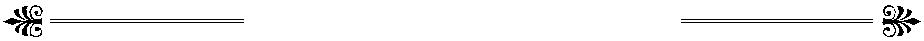 МАРТ2 – ЮФА ТАМАРА ГРИГОРЬЕВНАК 80-летию со дня рожденияХудожник-график, театральный художник и книжный иллю-стратор Т.Г. Юфа` (урождённая Чванова) родилась 2 марта 1937 вКолодезное Задонского района. Мать ее занималась кружевопле-тением. Детство будущая художница провела у бабушки в с. Волчье (ныне Елецкий район) и в Задонске. В 1955-1957 годах она училась в Елецком художественном училище, одним из ее педагогов был В.С. Сорокин. После окончания в 1960 году Ленинградского художе-ственно-педагогического училища им. В.А. Серова она преподава-ла рисование и черчение в школе пос. Ладва Прионежского района Карелии. С 1964 года Тамара Григорьевна живет в г. Петрозаводске.графике Т.Г. Юфа` известна в первую очередь работами на сюжеты карело-финского эпоса «Калевала». Она иллюстрировала многие книги издательства «Карелия», в т. ч. «Сказку о мертвой ца-ревне и о семи богатырях», сказки Андерсена, Топелиуса и Перро, является автором многих экслибрисов. Ею были выполнены также эскизы декораций и костюмов к многим спектаклям театров Рос-сии и Латвии, она создала костюмы для танцевальных ансамблей «Руна» и «Кантеле».Т.Г. Юфа – участница зональных и республиканских выставок. Член Союза художников СССР (1966). Лауреат Государственной премии Карельской АССР (1979), Заслуженный деятель искусств Карельской АССР (1985), Заслуженный художник РФ (1999). По-чётный гражданин города Петрозаводска (2009).О своеобразии таланта художницы – писатель и философ Ю. Линник: «Тамара Юфа и Карелия: в сознании многих эти слова свя-зались накрепко – превратились в синонимы. Тамара Юфа и есть душа Карелии. Это не метафора – это реальность: чтобы так напи-сать ландшафты, надо пережить все изнутри, почувствовать себя и камнем, и водой, и растением. Дар подобных перевоплощений, ко-торыми владели наши предки, утрачен цивилизацией. Но Тамаре Юфа удалось восстановить его в полной мере, и она показывает это в своих картинах…».ЛитератураЛеннрот Э. Калевала : эпич. поэма на основе древних карельских и финских народ. песен / Э. Леннрот ; худож. Т. Юфа. – 2-е изд. – Петрозаводск: Карелия, 1999. – 583 с.70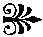 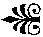 Календарь памятных датМАРТТамара Юфа: «Я родом из XIX века» : [художница о себе, в т.ч. о детских и юношеских годах в Елец. р-не и Ельце] [Электронный ресурс] // Лицей : интер-нет-журнал.– Режим доступа: http://gazeta-licey.ru/culture/5753-tamara-yufa-ya-rodom-iz-xix-veka. – 09.02.2016.***Юфа Тамара Григорьевна (1937) // Славные имена земли липецкой : биогр. справ. об извест. писателях, ученых, просветителях, деятелях искусства.– Липецк, 2007.– С. 403.Юфа Тамара Григорьевна // Лучшие люди России: энциклопедия. – М., 2003.– Вып. 5. – С. 486.Тамара Григорьевна Юфа (1937) // Деятели искусства: биобиблиогр. указ. –Воронеж: Центр.-Чернозем. кн. изд-во, 1982.– С. 27-28.2 – ЯБЛОКОВА ЕВГЕНИЯ АНАТОЛЬЕВНА К 80-летию со дня рожденияФилософ Е.А. Яблокова родилась 2 марта 1937 года в г. Ельце.1959 году она окончила философский факультет МГУ, в 1969 году – аспирантуру кафедры философии гуманитарных факуль-тетов МГУ. В 1969-1979 годах Евгения Анатольевна работала на кафедре философии гуманитарных факультетов МГУ, с 1979 года– в Академии общественных наук при ЦК КПСС, с 1991 года – в Российской академии государственной службы при президенте РФ. Е.А. Яблокова – специалист в области социальной философии, со-циальной и политической психологии; доктор философских наук, профессор; действительный член Международной академии акмео-логических наук. Основные разрабатываемые ею темы и проблемы: личность-группа-общество; категории и законы социальной психо-логии; субъекты общественной психологии; психология больших и малых социальных групп, общностей; психология коллектива; об-щественные отношения и общение; психология делового общения; специфика группового сознания. Евгения Анатольевна активно участвовала в разработке нового научного направления акмеологи-ческой науки о закономерностях и механизме достижения вершин профессионального и личностного развития.ЛитератураСоциалистический коллектив: социальная природа, психология / Е.А. Ябло-кова. – М.: Мысль, 1984. – 160 с.Подготовка кадров государственной службы: учеб.-метод. пособие / ред.Е.А. Яблокова. – 2-е изд. – М. : Флинта, 2005. – 162 с.71Календарь памятных датМАРТ***Елисеев В. Яблокова Евгения Анатольевна // Липецкая энциклопедия. Т. 3. – Липецк, 2001. – С. 549.3 – ПУШКИН АЛЕКСЕЙ ФЕДОРОВИЧК 300-летию со дня рожденияПрадед по материнской линии А.С. Пушкина Алексей Федоро-вич Пушкин родился 3 марта 1717 года в с. Кореневщино (ныне До-бровский район) в дворянской семье. Он рано остался без отца и в 1730 году был отдан в пажи ко двору царевны Прасковьи Ивановны, племянницы Петра I. В 1738 году он окончил Шляхетский кадет-ский корпус, служил прапорщиком Тверского драгунского полка, затем – полковым квартирмейстером. Участвовал в русско-турец-кой войне 1735-1739 годов. В 1742 году А. Ф. Пушкин женился на дочери коломенского помещика Юрия Алексеевича Ржевского Саре Юрьевне. В 1746 году в чине капитана он вышел в отставкупоселился в с. Кореневщино (Покровское). А.Ф. Пушкину при-надлежали Семёновка (Капитанщино), Бутырки (Богоявленское), Стеньшино, Горицы, Тынковка, Фоновка, Дубово, Кузьминка. В те-чение нескольких месяцев 1765 года он был воеводой г. Сокольска Тамбовской губернии. Алексей Федорович построил собственный винный завод в с. Кузьминки и в 1770-е годы стал главным постав-щиком вина в Сокольский и Романовский уезды. У Алексея Федо-ровича и Сары Юрьевны было двое сыновей: Юрий и Михаил, по многовековой семейной традиции, служившие в русской армии, три дочери: Надежда, Екатерина и Мария, которая стала родной бабуш-кой А.С. Пушкина.Умер А.Ф. Пушкин 5 ноября 1777 года.ЛитератураГамаюнов А.И. Липецкие корни А.С. Пушкина в XVIII веке // Записки Липецкого областного краеведческого общества. – Липецк, 2007. – Вып. VI. – С. 48-111.Юрова О. Сенсация от пушкиниста: [липец. краевед С. Юров обнаружил в Гос. архиве Липец. обл. документ, свидетельствующ. о том, что А.Ф. Пушкинтечение нескольких месяцев 1765 г. был воеводой г. Сокольска Тамбов. губ.] // Липецкая газета. – 2015. – 6 янв. – С. 4.Елисеев В. Пушкин Алексей Федорович // Липецкая энциклопедия. Т. 3. – Ли-пецк, 2001.– С. 131.Есиков С.А. Пушкин Алексей Федорович // Тамбовская энциклопедия. – Там-бов, 2004.– С. 481.72Календарь памятных датМАРТ3 – ХРУЩЕВ ГРИГОРИЙ КОНСТАНТИНОВИЧ К 120-летию со дня рожденияУчёный-гистолог Г.К. Хрущев родился 3 марта 1897 года в д. Те-легино (ныне Становлянский район). После окончания в 1919 году Московского университета Григорий Константинович более 10 лет преподавал в Гистологическом институте МГУ им. М. В. Ломоносо-ва, а с 1930 по 1935 год руководил группой Медико-биологическо-го института. В 1936-1939 годах Г.К. Хрущев заведовал кафедрой, затем стал заместителем директора Московского зоотехнического института. В 1939-1949 годах он – заместитель директора, дирек-тор Института цитологии, гистологии и эмбриологии АН СССР, а1949-1962 годах – директор Института морфологии животных им. А. Н. Северцова АН СССР.1931-1935 годах Г.К. Хрущев впервые применил метод куль-тивирования лейкоцитов с целью изучения человеческих хромосом. Будучи последователем И.И. Мечникова, он исследовал эволюцию защитных систем организма против инфекций и повреждений тка-ней. За монографию «Роль лейкоцитов в восстановительных про-цессах в тканях» (1945) он был удостоен премии им. И.М. Мечнико-ва (1949). Заслуженный деятель науки РСФСР (1948). Член-кор-респондент АН СССР (1953). Награжден орденом Ленина (1953), орденом Трудового Красного Знамени (1945) и медалями.Умер Г.К. Хрущев 23 декабря 1962 года в Москве.ЛитератураСкворцова М. Академик из деревни Телегино // В краю родном [Елец. р-н и г.Елец]. – 2012. – 17 апр.Елисеев В. Хрущев Григорий Константинович // Липецкая энциклопедия. Т.3. – Липецк, 2001. – С. 464 .Хрущев Григорий Константинович [Электронный ресурс] // Архи-вы Российской Академии наук. – Режим доступа: http://www.arran.ru/index. php?page=publications/oboz8&ARFOND=941ca9af5f23200fd8b4bd8b37d3f98e. – 08.02.2016.3 – СТЕПАНОВ АЛЕКСЕЙ АЛЕКСАНДРОВИЧ К 90-летию со дня рожденияОснователь Усманского народного хора А.А. Степанов родился 3 марта 1927 года в с. Язово Алтайского края. В 1952 году он окон-73Календарь памятных датМАРТчил заочные курсы Всесоюзного Дома народного творчества, полу-чив специальность режиссера. Работал в г. Кисловодске, с 1955 года– руководителем драмкружка, затем директором Нижнедевицкого Дома культуры Воронежской области. С декабря 1958 года Алексей Александрович жил в Усмани и работал инструктором-массовиком, затем художественным руководителем Усманского районного ДК. С декабря 1961 по 1992 год, в течение 30 лет, он был хормейстером Усманского народного хора (ныне народный хор им. А.А. Степанова МЦКиД Усманского района). Под его руководством хор стал одним из лучших в области. С 1991 года до выхода на пенсию он руководил народным хором ветеранов войны и труда. А.А. Степанов – Заслу-женный работник культуры РСФСР (1965). В 1984 году ему было присвоено звание Почетного члена Всесоюзного хорового общества (ВХО), в 1995 году – звание Почетного гражданина г. Усмани. Он награжден орденом «Знак Почета» и медалями. Решением сессии районного Совета депутатов от 17 сентября 2002 года Усманскому народному хору было присвоено имя А.А. Степанова.Умер А.А. Степанов 13 апреля 2005 года. В Усмани на доме, в котором он жил, установлена мемориальная доска.ЛитератураШкатова О. С песней по жизни: провинциальному хору аплодировала про-фессура // Липецкая газета. – 2014. – 21 марта. – С. 3.Степанов Алексей Александрович // Гордость земли Усманской: крат.справ. биогр. знат. людей, прославивших отчий край. – Усмань, 2003. – С. 132.Степанов А. А., заслуженный деятель культуры // Мемориальные доски и памятники рассказывают…: экскурсия по городу. – Усмань, 2006. – С. 7-9.Елисеев В. Степанов Алексей Александрович // Липецкая энциклопедия. Т. 3.– Липецк, 2001. – С. 290-291.4 – ЕРМАКОВ ВАСИЛИЙ ИВАНОВИЧК 190-летию со дня рожденияКупец, меценат и краевед В.И. Ермаков родился 4 марта 1827 году в г. Данкове, в мещанской семье. В 1840 году он окончил Дан-ковское уездное училище. С 16 лет работал на кожевенном заводе елецкого купца Д.В. Валуйского, помощником в лавке его сына, а за-тем главным приказчиком у купца И.Г. Барбашина. Скопив началь-ный капитал и получив кредит, В.И. Ермаков возвратился в Данковоткрыл небольшую лавку. В 1851 году Василий Иванович запи-   74   Календарь памятных датМАРТсался в купечество. Вскоре он был избран гильдейским гласным в городскую Думу. В 1859 году его избрали депутатом оценочной ко-миссии. В том же году, будучи избранным директором Данковского тюремного отделения, он учредил при тюремном замке библиотекушколу грамотности. В 1860-1863 годы, занимая должность кан-дидата городского головы, В.И. Ермаков содействовал открытию в Данкове публичной библиотеки и женской элементарной школы, на содержание которой ежегодно жертвовал значительную сумму денег. За его счет был выкопан общественный пруд, он занимался улучшением улиц, устройством мостов. Создав общественную по-жарную часть, сам лично участвовал в тушении пожаров, за что был награжден серебряной медалью. В 1863-1866 годах В.И. Ермаков был городским головою, с 1880 года – председателем Данковской земской управы. Он являлся также членом Рязанского губернского статистического комитета, членом-сотрудником комитета грамот-ности. Василий Иванович стал одним из первых историков родно-го города. Он – автор первого историко-статистического описания Данкова и «Описания Данковского Покровского монастыря» (М., 1864).Умер В.И. Ермаков 11 апреля 1892 года. В память о земляке в Данкове проходят районные Ермаковские чтения.ЛитератураОчерк деятельности городского головы г. Данкова (Рязанской губернии) 2-й гильдии купца Василия Ивановича Ермакова (с его портретом). – Репринт. вос-произведение с изд. 1864 г. – М., 2004. – 28 с.[Василий Иванович Ермаков] // Визитная карточка: Данков. – Липецк, 2007.– С. 31-32.[Василий Иванович Ермаков] // Жирова И. А. Очерки истории предпринима-тельства в Липецком крае в конце XIX – начале XX века / И.А. Жирова, О.Н. Федо-рова. – Липецк, 2006. – С. 48-49.Портнихина Т. Районные Ермаковские чтения : [в гимназии № 1 г. Данкова] // Заветы Ильича [Данков. р-н]. – 2012. – 22 марта.5 – ГРЕКОВ НИКОЛАЙ ПОРФИРЬЕВИЧ К 210-летию со дня рожденияПоэт и переводчик Н.П. Греков родился 5 марта 1807 года в с. Казанском Ефремовского уезда Тульской губернии (ныне с. Гре-ково Данковского района) в дворянской семье. После окончания в75Календарь памятных датМАРТ1827 году Московского университета он служил в Московском дво-рянском депутатском собрании. В 1833 году Николай Порфирьевич вышел в отставку и поселился в родовом имении Казанское, где ему пришлось пережить тяжелые утраты – смерть жены, пятерых детейбрата. Это наложило отпечаток на его творчество. Он пробовал свои силы в разных областях литературы – поэзии, прозе, драма-тургии, художественном переводе, начав публиковать свои произ-ведения с 1825 года в периодических изданиях («Библиотека для чтения», «Литературная газета», «Отечественные записки», «Со-временник», «Московский вестник» и др.). Издал два одноактных водевиля: «Визиты в окно, или «Четыре вдруг» (М., 1827), «Ещё роман на большой дороге, или Чему быть, тому не миновать» (М., 1832). Николай Порфирьевич переводил В. Гюго, Дж. Байрона, У. Шекспира, Г. Гейне. Но наиболее удачными считаются его поэти-ческие произведения, ряд которых положен на музыку А.А. Алябье-вым, А.Г. Рубинштейном, П.И. Чайковским, М.П. Мусоргским, А.Л. Гурилевым и другими композиторами. Умер Н.П. Греков в 1866 году в Москве.ЛитератураНиколаева Т. Талантливый поэт и переводчик из села Казанского // Заветы Ильича [Данков. р-н]. – 2012. – 20 марта.Ямпольский И. Г. Греков Николай Порфирьевич // Русские писатели. 1800-1917: биогр. слов. Т. 2. – М., 1992. – С. 16-17.Иванов А. Греков Николай Порфирьевич // Липецкая энциклопедия. Т. 2. – Ли-пецк, 2000. – С. 288.Греков Николай Порфирьевич [Электронный ресурс] // Литературная карта Липецкой области. – Режим доступа: http://lounb.ru/lipmap/index.php/ personalii/urozhentsy-lipetskogo-kraya/104-grekov-n-p. – 08.02.2016.16 – МИЛОНОВ МИХАИЛ ВАСИЛЬЕВИЧ К 225-летию со дня рожденияПоэт М.В. Милонов родился 16 марта 1792 года в имении При-донской Ключ Задонского уезда Воронежского наместничества (ныне Задонский район) в семье небогатого помещика. Учился в Московском университетском благородном пансионе (1803-1805), окончил Московский университет со степенью кандидата словесных наук (1809). Служил чиновником главного управления мануфактурПетербурге, с 1811 года – в департаменте министерства внутрен-них дел и юстиции. После увольнения со службы в 1815-1818 годах76Календарь памятных датМАРТМ.В. Милонов жил в Задонске, но из-за материальных затруднений был вынужден вновь определиться на службу в Петербурге. Здесь в 1807 году в журнале «Утренняя заря» появились его первые поэти-ческие произведения. Оригинальный поэтический талант Михаила Васильевича, стремление к созданию нового литературного языка быстро нашли многочисленных почитателей. Его стихи публикова-лись во многих журналах: «Вестник Европы», «Цветник», «Благо-намеренный» и других. В 1810 году его приняли в члены столично-го «Вольного общества любителей словесности, наук и художеств». При жизни поэта вышел всего один его сборник «Сатиры, посланиядругие мелкие стихотворения» (Петербург, 1819), другие произве-дения остались в рукописях, в настоящее время утраченных. Сати-рического пера Михаила Васильевича побаивались многие, в этом литературном жанре он считался непревзойденным. Кроме сатир, он писал элегии, лирические послания, перевел на русский язык произведения Шиллера и других зарубежных поэтов. В стихотворе-ниях Михаила Васильевича, посвященных родному краю, присут-ствуют образы придонской природы. Его стихотворения произвели впечатление на А.С. Пушкина и впоследствии, при написании ро-мана в стихах «Евгений Онегин», одному из главных героев – Вла-димиру Ленскому – он придал милоновские черты. В творческом наследии видных представителей русской литературы 19 века со-хранилось немало упоминаний о М.В. Милонове, о его оригиналь-ных поступках, метких характеристиках, острых высказываниях и эпиграммах.М.В. Милонова постигла общая беда поэтов-демократов тех лет. Материально не обеспеченный, вынужденный служить из-за денегпрезирающий службу, он не устоял под ударами судьбы. Послед-ние годы жизни поэт провел в нищете и болезнях, перебиваясь пи-санием стихов на заказ. Он умер 29 октября 1821 года в Петербурге.ЛитератураЕлисеев В. «Самый замечательный из второстепенных деятелей нашей литературы» // Петровский мост. – 2012. – № 2 (апр.-июнь). – С. 186-190.Елисеев В. Музы не молчали: [о произведениях М.В. Милонова и А.П. Буниной, посвящ. Отечественной войне 1812 г.] // Петровский мост. – 2012. – № 4 (окт.-дек.). – С. 139-140.Кукрак С. И славили Отчизну меч и слово! // Золотой ключик. – 2012. – 18 сент. (№ 19). – С. 20-23.Предшествуя Пушкину // Задонская правда [Задон. р-н]. – 2015. – 14 апр.Милонов Михаил Васильевич // Славные имена земли липецкой : биогр.77Календарь памятных датМАРТсправ. об извест. писателях, ученых, просветителях, деят. искусства. – Ли-пецк, 2007. – С. 57-59.Ласунский О.Г. Милонов Михаил Васильевич // Воронежская историко-куль-турная энциклопедия. – Воронеж, 2006. – С. 267-268; То же: Воронежская энци-клопедия. Т. 1. – Воронеж,– 2008. – С. 491.Курков А. Милонов Михаил Васильевич // Липецкая энциклопедия. Т. 2. – Ли-пецк, 2000. – С. 352-353.Милонов Михаил Васильевич (1792-1821) // Писатели Липецкого края. Вып.1: библиогр. указ. – Воронеж, 1986. – С. 13-16.Милонов Михаил Васильевич [Электронный ресурс] // Литературная карта Липецкой области. – Режим доступа: http://lounb.ru/lipmap/index.php/ personalii/urozhentsy-lipetskogo-kraya/139-milonov-m-v. – 09.02.2016.20 – КНЯЖИНСКИЙ БОРИС ПЕТРОВИЧ К 125-летию со дня рожденияВрач, краевед Б.П. Княжинский родился 20 марта 1892 года в г. Усмани, в семье священника. В 1911 году окончил 1-ю Воронежскую гимназию. После окончания в 1917 году медицинского факультета Московского университета был первым редактором «Усманской га-зеты». В 1917-1918 годах Борис Петрович служил военным врачом на Кавказском фронте, в 1918-1919 годах работал врачом Усман-ской уездной больницы, в 1919-1927 годах – уездным санитарным врачом. С 1912 года Б.П. Княжинский публиковал многочисленные статьи по истории родных мест в воронежских, тамбовских и усман-ских изданиях. Он автор книг «Воеводы города Усмани XVII сто-летия» (Тамбов, 1916), «Усманский уезд» (Воронеж, 1923). В 1921-1927 годах Борис Петрович возглавлял уездное Общество изучения родного края, был редактором его бюллетеня, принимал участие во всероссийских краеведческих съездах, губернских краеведческих конференциях. В 1927-1966 годах его жизнь была связана с Узбе-кистаном. Б.П. Княжинский – кандидат медицинских наук (1944), Заслуженный врач УзССР (1950). С 1966 года он жил в Москве. Борис Петрович поддерживал постоянную переписку с усманской районной газетой «Новая жизнь», в которой в 1957-1968 годах было напечатано более 160 его очерков по истории Усманского края. В 1995 году они были изданы отдельной книгой «Очерки по истории Усманского края». Свой архив Б.П. Княжинский передал в Усман-ский краеведческий музей.Умер Б.П. Княжинский 12 декабря 1975 года в Москве. В память78Календарь памятных датМАРТнем в 2007 году на здании редакции газеты «Новая жизнь» в г. Ус-мани была установлена мемориальная доска.ЛитератураОчерки по истории Усманского края (XVII-XIX столетия) / Б.П. Княжинский.– Липецк, 1995.– 272 с.***Меньшикова Э. Принадлежность памяти и крови: 120 лет назад родился известный усманский краевед Борис Княжинский // Липецкая газета. – 2012. – 20 марта.Подвижники / подгот. А. Китаев // Новая жизнь [Усман. р-н]. – 2012. – 22 мар-та.Нижегородов Н. Завет старого краеведа // Новая жизнь [Усман. р-н]. – 2012.– 29 марта.Боровик А. Высокая болезнь: [воспоминания о встречах с Б.П. Княжинским] //Липецкая газета: итоги недели. – 2012. – № 14 (16-22 апр.). – С. 45-47.Княжинский Борис Петрович // Сословие людей государственных: страни-цы истории липецкой журналистики. – Липецк, 2008. – С. 68 .Княжинский Борис Петрович // Гордость земли Усманской: крат. справ.биогр. знат. людей, прославивших отчий край. – Усмань, 2003. – С. 68.Акиньшин А.Н. Княжинский Борис Петрович (псевд. Борский) / А.Н. Акинь-шин, О.А. Соболева // Воронежская историко-культурная энциклопедия. – Во-ронеж, 2006. – С. 190.Жирова Г. Княжинский Борис Петрович // Липецкая энциклопедия. Т. 2. – Ли-пецк, 2000. – С. 135-136.22 – СИРОТИН ВИКТОР ИВАНОВИЧК 80-летию со дня рожденияУченый-геолог В.И. Сиротин родился 22 марта 1937 года в г. Усмани ныне Липецкой области. После школы поступил на геоло-гический факультет Воронежского государственного университета, который окончил в 1959 году по специальности «Литология». От-работав 2 года в Волго-Донской геологоразведочной экспедиции (старший техник-геолог, инженер-геолог), вернулся в родной уни-верситет, где в 1973-1976 годах был деканом геологического фа-культета, а с 1988 года заведовал кафедрой общей геологии и геоди-намики. Профессор (1990).Сферой его научной деятельности стала геология и полезные ископаемые Центрального Черноземья. Он исследовал бокситы, железные руды, глины Воронежской антеклизы и сопредельных районов Русской платформы, занимался сравнительной палеонто-79Календарь памятных датМАРТлогией. На эти темы ученым написано 340 работ, в числе которых 8 монографий. Кандидат (1966), доктор геолого-минералогических наук (1988). Им подготовлено 7 кандидатов и 3 доктора наук.В.И. Сиротин – академик Международной академии наук о при-роде и обществе, член Межведомственного литологического коми-тета РАН, Заслуженный работник Высшей школы России, Почёт-ный разведчик недр Российской Федерации (1997).ЛитератураКарпачев М.Д. Сиротин Виктор Иванович // Воронежская энциклопедия. Т.2. – Воронеж, 2008. – С. 206.24 – ВИНОГРАДОВ ВЛАДИМИР НИКИТИЧ К 135-летию со дня рожденияВрач-терапевт, основатель клинической школы В.Н. Виноградов родился 24 марта 1882 года в г. Ельце в семье железнодорожного служащего. После окончания гимназии он поступил на медицин-ский факультет Московского университета. С 3-го курса доброволь-цем ушел на русско-японскую войну, был военным фельдшером, на-граждён Георгиевским крестом 4-й степени. Вернувшись в Москву, завершил обучение на медицинском факультете (1907). Работал в терапевтических клиниках, был заведующим кафедрами в меди-цинских вузах Москвы. Доктор медицинских наук (1925). Акаде-мик АМН СССР (1944). С 1943 года и до конца жизни заведовал кафедрой факультетской терапии 1-го Московского медицинского института, одновременно был главным терапевтом Лечебно-сани-тарного управления Кремля, лечащим врачом И.В. Сталина и мно-гих членов Политбюро.1937 в качестве медэксперта по делу «антисоветского пра-во-троцкистского блока» В.Н. Виноградов подписал заключение о «вредительских» методах лечения М. Горького врачами Д.Д. Плет-невым и др. А в 1952 году в числе группы кремлевских врачей сам был арестован, вынужден был признать себя «английским шпио-ном». В тюрьме перенёс инфаркт. После освобождения (1953) он продолжил работу в клинике и на кафедре.диагностике и лечении заболеваний В.Н. Виноградов использо-вал новейшие разработки. Он занимался наиболее острыми пробле-мами медицины. В начале своей деятельности – ранней диагности-80Календарь памятных датМАРТкой рака, туберкулезом лёгких и почек, проблемой сепсиса и др. В 30-е годы ввел в практику работы гастроскопию и бронхоскопию– методы, без которых в настоящее время невозможно представить полноценное обследование и лечение больного. В годы Великой Отечественной войны разрабатывал методы лечения туберкулеза, нефрита, сепсиса, ревматизма, заболеваний печени и желудочно-ки-шечного тракта, гипертонической болезни, инфаркта миокарда, изу-чал проблему раневой дистрофии и лечения проникающих ранений грудной клетки. В послевоенные годы он внедрял методы радиои-зотопной диагностики в лечении заболеваний щитовидной железы и органов системы кроветворения. В 50-60-х годах Владимир Ни-китич сумел коренным образом изменить принципы лечения остро-го инфаркта миокарда в стране: во многом по его инициативе были организованы специальные бригады скорой медицинской помощи, палаты интенсивной терапии, специальная подготовка медперсона-ла. В 1969 году за эффективную диагностику и организацию лече-ния больных инфарктом миокарда ему была посмертно присуждена Государственная премия СССР (совместно с П.Е. Лукомским, Е.И. Чазовым, З.И. Янушкевичусом и Б.П. Кушелевским).Монографии В.Н. Виноградова до сих пор используются врачами при диагностике различных заболеваний. Он являлся од-ним из организаторов терапевтических съездов и конференций, был председателем Всесоюзного научного медицинского общества те-рапевтов. Награждён пятью орденами Ленина, орденом Трудового Красного Знамени, Георгиевским крестом 4-й степени, медалями. Заслуженный деятель науки РСФСР (1940). Герой Социалистиче-ского Труда (1957).Умер 29 июля 1964 года, похоронен на Новодевичьем кладби-ще в Москве. В 2012 году в Ельце на здании «Скорой помощи» уста-новлена мемориальная доска его памяти.ЛитератураКто «довел до ума» реанимобиль: Елец. Уроженцу города Владимиру Вино-градову на малой родине открыли мемориальную доску / подгот. И. Капустин // Липецкая газета. – 2012. – 5 июня.Виноградов Владимир Никитич [Электронный ресурс] // ПомниПро: элек-тронный мемориал. – Режим доступа: http://pomnipro.ru/memorypage15879/ biography. – 09.02.2016.81Календарь памятных датМАРТ29 – ГАЗЕТА «НОВАЯ ЖИЗНЬ» (УСМАНСКИЙ РАЙОН)К 100-летию со дня выхода первого номера29 января 1917 года вышел в свет первый номер «Усманской газе-ты». Первым редактором газеты был известный усманский краевед Б.П. Княжинский, а после его ухода на фронт – К.А. Селямкин, А.К. Цвирнке, М.Ф. Чуприков, Н.А. Андреев. Газета издавалась четыре раза в неделю тиражом 400 экземпляров. В дальнейшем она меняла названия: «Красный путь» (с сентября 1919 года), «Путь Ленина» (с 1930 года), «Новая жизнь» (с февраля 1963 года). Менялись и ее редакторы, но концепция газеты оставалась единой: в ней всегда пу-бликовались материалы не только профессиональных журналистов, но и читателей, местных краеведов, самодеятельных поэтов.Добрую память о себе оставил главный редактор «Новой жизни»1992-2007 годах, один из самых известных липецких журналистов Н.Н. Страхов. Он создал при редакции газеты студию юных поэтов и писателей «Родники», стал инициатором издания краеведческой книжной серии «Зов малой родины», фестивалей авторской песни «Серебряный родник», спортивных состязаний на призы газеты, тематических выпусков и приложений, творческих клубов и встречредакции. Ученики Н.Н. Страхова продолжают его дело. С 2007 года редакцию газеты возглавляет М.В. Николова.настоящее время газета «Новая жизнь», выходит 3 раза в не-делю объемом от 4 до 16 страниц тиражом около 6 000 экземпля-ров. Коллектив редакции – 7 человек. Учредители: редакция газеты администрация Усманского района, Совет депутатов Усманского района, управление по делам печати, телерадиовещания и связи Ли-пецкой области, администрация города Усмани.Работа газеты отмечена премией Союза журналистов России за освещение событий Великой Отечественной войны (1995).ЛитератураЛишь день живет газета : к 80-летию усман. район. газ.: лит.-краевед. сб. –Усмань: Ориус, 1997. – 256 с.«Новая жизнь» // Сословие людей государственных 6 страницы истории липец. журналистики. – Липецк, 2008. – С. 41.Меньшикова Э. Всегда «Новая жизнь»: старейшая «районка» области в этом году отметит свое 95-летие // Липецкая газета. – 2012. – 13 янв. – С. 7.82Календарь памятных датМАРТКак увековечить память Николая Страхова? // Липецкая газета. – 2013. – 11 янв. – С. 3.Кондратенко А. Николай Кошуба – первый редактор «Пути Ленина» // Но-вая жизнь [Усман. р-н]. – 2014. – 11 янв.Нижегородов Н. Первый редактор «Новой жизни»: в начале марта на 86 году ушел из жизни Виктор Иванович Жердев – первый редактор районной газеты с новым названием «Новая жизнь» // Новая жизнь [Усман. р-н]. – 2015. – 31 марта.30 – ВАСИЛЕНКО СЕРГЕЙ НИКИФОРОВИЧ К 145-летию со дня рожденияКомпозитор С.Н. Василенко родился 30 марта 1872 года в Мо-скве. Окончил юридический факультет Московского университета (1895), Московскую консерваторию (1901). Еще в 1882 году ма-ленький Сережа с матерью впервые приехал в только что купленное имение в д. Царёвка (ныне Долгоруковский район). Затем он неод-нократно приезжал сюда, где им были созданы многие музыкальные произведения, в том числе Вторая симфония, «Экзотическая сюи-та», опера-кантата «Сказание о граде Великом Китеже и Тихом озе-ре Светояре», после создания, которой в 1902 году о нём заговорили как о композиторе со своеобразным талантом. В 1903-1905 годах он был дирижёром Московской частной оперы Мамонтова, в 1907 организовал цикл общедоступных «Исторических концертов» и в течение десяти лет дирижировал ими. В 1907-1950 годах С.Н. Васи-ленко состоял в должности профессора Московской консерватории.Ранние сочинения композитора отмечены влиянием русского фольклора и старообрядческих напевов. С 1906 года прослеживает-ся связь его творчества с поэзией символизма (оркестровые пьесы «Сад смерти» и «Полёт ведьм», романсы на стихи Блока и Брюсо-ва). Между 1910 и 1920 он начинает интересоваться народной му-зыкой Востока и уже в советское время неоднократно использует её мотивы в своих произведениях (балеты «Нойя» и «Иосиф Пре-красный»). Его произведения отличаются богатой колористиче-ской оркестровкой, яркой, блещущей остроумием и игрой фантазии музыкой. С.Н. Василенко – автор симфоний, опер, балетов, сочи-нений для оркестра, концертов для солирующих инструментов с оркестром, он написал свыше 200 романсов, музыку к спектаклям драматического театра и кинофильмам, издал пособие «Инструмен-товка для симфонического оркестра» (М., 1952-1959) и книгу вос-83Календарь памятных датМАРТпоминаний (М., 1979). Сергей Никифорович внес ценный вклад в разработку музыкальной культуры республик Советского Востока, особенно Узбекистана и Туркменистана. В 1939 году ему было при-своено звание Народного артиста Узбекской ССР.С.Н. Василенко – доктор искусствоведения (1943), Народный артист РСФСР (1940), лауреат Сталинской премии (1947), награж-ден двумя орденами Ленина. Умер С. Н. Василенко 11 марта 1956 года, похоронен на Введенском кладбище в Москве.с. Долгоруково чтут память выдающегося земляка. В местном музее работает посвященная ему экспозиция, разработан туристи-ческий маршрут «Царёвка – усадьба композитора С.Н. Василенко». Имя композитора носит Детская школа искусств, здесь проходят Василенковские музыкальные вечера.ЛитератураКрюкова Н. Любимая Царевка композитора Василенко // Сельские зори [Долгоруков. р-н]. – 2016. – 16 апр.Василенко Сергей Никифорович // Славные имена земли липецкой: биогр. справ. об извест. писателях, ученых, просветителях, деятелях искусства. – Липецк, 2007. – С. 363-364.Василенко Сергей Никифорович // Липецкая энциклопедия. Т. 1. – Липецк, 1999. – С. 174-175.Василенко Сергей Никифорович // Большая российская энциклопедия. Т. 4. – М., 2006. – С. 625.Сергей Никифорович Василенко (1872-1956) // Деятели искусства: библио-гр. указ.– Воронеж, 1982.– С. 4-6.31 – ПЕРВЫЙ ТАНКОВЫЙ КОРПУСК 75-летию со дня формированияСогласно директиве НКО от 31 марта 1942 года 1-й танковый корпус начал формироваться в Москве и Липецке. Его основу со-ставила 1-я гвардейская танковая бригада, командовал которой М.Е. Катуков. Он и был назначен командиром корпуса. Первый ко-миссар корпуса – В.Р. Бойко, начальник штаба – майор Никитин. 1-ому танковому корпусу передавались 89-я бригада тяжёлых тан-ков, 49-я танковая бригада и 1-я мотострелковая бригада. В апрелеприбывшей в Липецк 1-й гвардейской танковой бригаде присое-динились остальные бригады. К концу апреля 1942 года корпус был укомплектован, началось обучение бойцов.21 апреля 1942 года 1-й танковый корпус был передан в со-84Календарь памятных датМАРТстав Брянского фронта и занял позиции севернее г. Ливны Ор-ловской области. Он принимал участие в Сталинградской битве, в боях севернее Орла, в операциях на 1-м Прибалтийском и 3-м Бе-лорусском фронтах. 10 июня 1945 года корпус переформирован в 1-ю танковую Истербургскую Краснознаменную дивизию с местом дислокации в Калининградской области. После расформирования дивизии созданная на её основе войсковая часть находится в подчи-нении Краснознамённого Балтийского флота. Боевые знамёна кор-пуса хранятся в Музее Вооружённых Сил в Москве.начале 1970-х годов в средней школе № 40 г. Липецка была со-здана музейная экспозиция, посвященная 1-му танковому корпусу. 1 декабря 1978 года на одной из площадей города состоялось откры-тие монумента «Танк»: на железобетонной плите был установлен настоящий танк Т-34 на фоне контура звезды (автор проекта – В.Н. Кожухарин). В Липецке существует также улица имени дважды Ге-роя Советского Союза М.Е. Катукова, здесь в 2005 году была уста-новлена памятная стела, посвященная прославленному воину.ЛитератураКатуков М. Е. На острие главного удара : [мемуары] / М.Е. Катуков. – М.: АСТ, 2003. – 589 с.Лавринов В. Танковые сражения на Тербунской земле: [июль 1942 г.] // Маяк [Тербун. р-н]. – 2015. – 7, 11 апр.85Календарь памятных датАПРЕЛЬ2 – ПРЕОБРАЖЕНСКИЙ ЮРИЙ ВЛАДИМИРОВИЧ К 85-летию со дня рожденияПисатель Ю.В. Преображенский родился 2 апреля 1932 года вУсмани в семье служащих. Окончил филологический факультет Саратовского государственного университета им. Н.Г. Чернышев-ского (1964). Работал литсотрудником, заведующим отделом в Са-ратовской областной молодежной газете, редактором на Саратов-ской телевидении, затем был главным редактором Поволжского регионального научно-популярного журнала «Степные просторы». Одновременно он занимался литературным творчеством: писал прозу, очерки. Первый его рассказ «Фомка» был опубликован в сентябре 1960 года. Затем вышли его книги: «Первая борозда» (1979), «Гектар работает за два» (1984), повесть «Под кодовым на-званием «Схрон»» (1986), сборник повестей и рассказов «В пол-ночь на Крайней улице» (1993), рассказы и сказки для детей «Даша и Маша» (1996), повесть о военном детстве «Женька» (2001), по-вести, рассказы и очерки о Великой Отечественной войне «Сол-датскими тропами» (2004), сборник веселых рассказов «Ключ» (2009). В 1986 году на Всероссийском конкурсе на лучшую книгу года Юрий Владимирович был удостоен диплома за очерк «Гектар работает за два». Ю.В. Преображенский является членом Союза писателей Российской Федерации.ЛитератураЛасунский О.Г. Преображенский Юрий Владимирович // Воронежская исто-рико-культурная энциклопедия. – Воронеж, 2006. – С. 339.Преображенский Юрий Владимирович [Электронный ресурс] // Литератур-ная карта Липецкой области. – Режим доступа: http://lounb.ru/lipmap/index. php/personalii/urozhentsy-lipetskogo-kraya/229-preobrajenskiy-yu-v. – 10.02.2016.Преображенский Юрий Владимирович [Электронный ресурс] // Союз писа-телей России. Саратовское отделение Союза Писателей России: сайт. – Ре-жим доступа: http://sp1934.jimdo.com/. – 10.02.2016.3 – РАЕВСКИЙ СЕРГЕЙ ПЕТРОВИЧК 110-летию со дня рожденияИнженер, потомок знаменитого дворянского рода С.П. Раевский родился 3 апреля 1907 года в д. Бегичевка (ныне с. Бегичево Дан-ковского района). Его отец, Петр Иванович Раевский (1872–1920), врач, принимал вместе с Л.Н. Толстым активное участие в ликвида-86Календарь памятных датАПРЕЛЬции голода в Данковком уезде. В 1917 году семья переехала в Тулу, а после смерти отца – в Сергиев Посад.После окончания школы с 1924 года Сергей Петрович работал в лаборатории Государственного экспериментального электротехни-ческого института (ГЭЭИ). В 1931 году он женился на княжне Еле-не Юрьевне Урусовой. В 1935 году был арестован вместе с женой по «кремлёвскому делу». В 1937 году Е.Ю. Раевская была расстреля-на. Сергей Петрович провел несколько лет в воркутинских лагерях. После освобождения (1939) он сорок лет работал гидрогеологом в экспедициях, строил Братскую и Усть-Илимскую ГЭС. В 1957 году был реабилитирован и получил разрешение вернуться в Москву.С.П. Раевский дружил с писателем М. Булгаковым, внучка-ми Л.Н. Толстого Верой и Анной, Сергеем Вавиловым, ученым и священником П. Флоренским, князем В. Трубецким. В 1990 году он участвовал в основании «Союза потомков российского дворян-ства», был членом редколлегии литературно-исторического альма-наха «Дворянское собрание». Он автор мемуаров «Пять веков Раев-ских» (М., 2005).Умер С.П. Раевский 7 февраля 2004 года.ЛитератураРаевский Сергей Петрович (1907-2004), инженер // Воспоминания о ГУЛАГеих авторы: сайт. – Режим доступа: http://www.sakharov-center.ru/asfcd/auth/ author88e7.html?id=1392. – 10.02.2016.Сысоев Б. Из князей – в геологи // Аргументы и факты: сайт. – Режим до-ступа:http://moskva.aif.ru/issues/501/04_03. – 10.02.2016.3 – СКАРГИНА (ЮРОВА) ЛИДИЯ ВАСИЛЬЕВНА К 80-летию со дня рожденияЖивописец, график, мастер декоративно-прикладного искусства Л.В. Скаргина (известна также по фамилии первого мужа – Юрова) родилась 3 апреля 1937 года в с. Ставрово Владимирской области. Она училась в Мстёрской художественной профессионально-тех-нической школе (1952-1956), где ее учителем был выдающийся живописец В.Я. Юкин. Окончила Московский полиграфический институт (1964). В 1971-1981 годах жила во Владимире, работала в художественном фонде. Начало ее творческого пути связано с гра-фикой: печатная гравюра, монотипии, рисунок тушью, акварель.87Календарь памятных датАПРЕЛЬ1982 года Лидия Васильевна живет в г. Липецке. В творче-ской среде, созданной яркими индивидуальностями (В.С. Сорокин, Е.П. Сальников, В.И. Шевченко и др.), она заявила о себе как зре-лый самобытный художник многогранного дарования, нашла свою нишу. Работала в Художественно-промышленных мастерских ху-дожественного фонда РСФСР, освоила технику ручного ткачества (гобелен) и росписи по шелку (батик), в настоящее время увлечена возможностями компьютерной графики.1976 года Л.В. Скаргина активно участвует в художественных выставках – республиканских, региональных, областных. В 1982, 1991, 1997, 2005, 2009, 2011 годах состоялись ее персональные вы-ставки во Владимире, Липецке, Москве. Член Союза художниковСССР (1984). Произведения художницы хранятся во Владими-ро-Суздальском архитектурно-художественном музее, Липецком областном художественном музее, в краеведческих музеях Липецка, Воронежа, Белгорода, в частных собраниях в России и за рубежом.О творчестве Л.В. Скаргиной – искусствовед Т.И. Нечаева: «Холсты Скаргиной всегда привлекают разнообразием видения, чувствования действительности, свежестью цветовых гармоний, неожиданностью и свободой формального исполнения. И всегда в них узнаваем автор. Характер Скаргиной, с ее экспрессией, с ее ро-мантичностью и трезвым приятием жизни – все запечатлено в хол-стах, в этой плотной живописи, в густом горячем колорите, в резких вспышках света и цвета. В работы художницы вписаны ее жизнь,предпочтения и категорическая убежденность в том, что искус-ство призвано служить добру. … Л.В. Скаргина – один из ведущих художников Липецка, преумножающих престиж и достижения Ли-пецкой организации Союза художников России. Она – деятельный участник общественной жизни коллектива. Без творчества и лич-ности Скаргиной художественное пространство Липецка было бы много беднее».ЛитератураЛидия Скаргина (Юрова). Живопись: [альбом репродукций] / авт. вступ. ст.Т. Нечаева; фот. Д. Нечаев. – Липецк, 2003. – 15 с.Лидия Скаргина (Юрова). Диалоги. Живопись: [альбом репродукций] / авт.вступ. ст. Т. И. Нечаева. – Липецк: РеСпект, 2008. – 48 с.***Снегов А. Продолжение диалога: графические тайны Лидии Скаргиной // Ли-пецкая газета. – 2012. – 5 апр.88Календарь памятных датАПРЕЛЬНеверов И. Урок свободы Лидии Скаргиной: художник ведет диалог со зри-телем // Липецкая газета. – 2013. – 24 марта. Кроль Т. Скаргина (Юрова) Ли-дия Васильевна, мастер декоративно-прикладного искусства, график, худож-ник-живописец // Владимирская энциклопедия: библиогр. словарь. – Владимир, 2002. – С. 396-397.Кроль Т. Скаргина (Юрова) Лидия Васильевна // Липецкая энциклопедия. Т. 3.– Липецк, 2001. – С. 239.Нечаева Т.И. Скаргина Лидия [Электронный ресурс] // Les oreades – ореады. – Режим доступа: www.lesoreades.ru/collection/biography. – 25.01.2016.4 – ЕРМОЛОВ КИРИЛЛ СЕРГЕЕВИЧК 105-летию со дня рожденияПисатель-натуралист, фотохудожник К.С. Ермолов родился 4 апреля 1912 года в г. Ельце в семье столяра-краснодеревщика. Ра-ботал грузчиком, переплётчиком, топографом. Учился в Елецком строительном техникуме, с 1940 года – на биологическом факульте-те Ленинградского государственного университета. Кирилл Сергее-вич был участником Великой Отечественной войны.После войны он жил в с. Правая Хава Верхнехавского района Воронежской области, работал фотографом, учителем биологии в сельских школах, егерем в Воронежском государственном заповед-нике (1960-1979). Его природоведческие зарисовки и фотографии публиковались в сборниках и в местной периодической печати. Он член Союза журналистов. В 1970 году в Воронеже вышла его книга «Лесные мгновенья». Тесные дружеские и профессиональные отно-шения связывали его с известным воронежским писателем и жура-листом В.М. Песковым.Умер К.С. Ермолов 5 июля 1992 года.ЛитератураОбитатели нор и дупел / К. Ермолов // В заповедном лесу. – Воронеж :Центр.-Чернозем. кн. изд-во, 1972. – С. 91-109.***Ласунский О. Г. Ермолов Кирилл Сергеевич // Воронежская историко-куль-турная энциклопедия.– Воронеж, 2006. – С. 140.Ермолов Кирилл Сергеевич // Литературная карта Липецкой области. – Ре-жим доступа: http://lounb.ru/lipmap/index.php/personalii/urozhentsy-lipetskogo-kraya/355-ermolov-kirill-sergeevich-1912-1992. – 09.06.2016.89Календарь памятных датАПРЕЛЬ4 – ЛИПЕЦК – АНЬШАНЬК 25-летию со дня установления братских отношенийБратские отношения между городами Липецк и Аньшань (Ки-тайская Народная Республика) установлены 4 апреля 1992 года. В 1998 и 2001 годах подписаны договоры о взаимном сотрудничествеобласти науки, обмена студентами и делегациями, о повышении квалификации преподавателей, о взаимном обучении стажёров и аспирантов.Аньшань – крупный город на северо-востоке Китая, основан-ный в 1387 году. Его площадь – 9282 кв. километра, население – 3 миллиона 584 тысячи человек. Город является горнодобывающим и металлургическим центром страны; одно из крупнейших предприя-тий – сталелитейный завод. «Стальная столица» известна также как одно из самых экологически неблагополучных мест Китая. Мест-ным населением и туристами ценятся горячие источники и грязи санатория «Танганцзы», богатые минеральными элементами; сред-няя температура источников в любое время года +70 °C. В городе два крупных университета: науки и технологии и педагогический.Между городами-побратимами существует культурный и эконо-мический обмен. В июле 2003 года делегация из Аньшаня побывала на праздничных мероприятиях, посвящённых 300-летию г. Липец-ка.Липецк входит в Международную Ассоциацию «Породненные города». Кроме Аньшаня, побратимские отношения устанавлива-лись с городами Котбус (Германия; с 1970 годов), Фабриано (Ита-лия; с 2003 года), Винница (Украина; с 2004 года), Витебск (Бела-русь; с 2014 года), Крушевац (Сербия; с 2015 года).ЛитератураДелегация липчан возвратилась из Китая: артисты облдрамтеатра и филармонии выступали в провинции Аньшань // Российская газета. – 1993. – 30 июля. – С. 3.Маленькие боги уезжают в Аньшань: [медики из Аньшаня работали в поли-клинике ЛТЗ] // Липец. газ. – 1993. – 1 дек.Гришина Т. Липецк – Аньшань: связи крепнут // Липец. газ. – 1997. – 18 окт.Крепнут побратимские связи : [о визите в Липецк делегации из Аньшаня] // Липец. газ. – 1999. – 8 июля.Шалеев Г. Китайцы горят желанием поставить липчан на счетчик: в адми-нистрации Липецка с визитом побывала делегация деловых кругов китайского города-побратима Аньшаня // Комсомольская правда. – 2001. – 15 нояб. – С. 6.90Календарь памятных датАПРЕЛЬБаюканский В. Россия и Китай – дружба навеки: [в Липецке открылась выст. работ преп. и студентов худож. фак. Аньшаньского пед. ун-та] // Аргументы и факты. – 2007. – 21 нояб. (N 47). – С. 10.Солдатов Д. Русский Иван увидел Китай: [студент фак. ин. яз. ЕГУ им. И.А. Бу-нина И. Тимофеев побывал в г. Аньшане] // Талисман. – 2009. – 15 авг. (N 13). – С. 2.Картавцева А. Год в Китае: трудности и результаты: [студентка ЕГУ им. И.А. Бунина С. Торопова посетила Китай по программе междунар. обмена] // Молодежный вестник. – 2015. – 18 сент. (№ 19). – С. 32-33.5 – РЫНКЕВИЧ (РЕНКЕВИЧ) ЕФИМ ЕФИМОВИЧ К 245-летию со дня рожденияВоенный и государственный деятель Е.Е. Рынкевич родился 5 апреля 1772 года в дворянской семье в г. Ямбурге (ныне г. Кинги-сепп Ленинградской области). Неизвестно почему, но его потомки в 1891 году добились от Департамента российской герольдии измене-ния одной буквы в своей фамилии и стали именоваться не «Ренке-вичи», а «Рынкевичи», под которой сегодня и известны.По традиции того времени Е.Е. Рынкевич был зачислен на военную службу в гвардию нижним чином ещё ребёнком. 1 января 1790 года был переведён капитаном в Псковский мушке-терский полк, а 3 июля 1791 года перемещен в Козловский мушке-терский полк. Принимал участие в походах против шведов (1790) и польской кампании (1792-1794). В 1799 году назначен командиром Полтавского мушкетерского полка, через год (1800) уволен в отстав-ку с чином полковника. В 1806 году Е.Е. Рынкевич был назначен тысячником по 4-й области Земского войска, а затем направлен для образования подвижной милиции и оставался её руководителем до 1808 года. В Отечественную войну 1812 года был командиром 3-го пехотного казачьего полка Рязанского ополчения. В заграничном походе полковник Рынкевич принял под свое начальство бригадубыл откомандирован с ней из Рязанского ополчения в «Польскую армию». Бригада принимала участие в осаде крепостей Дрездена, Гамбурга и Магдебурга. В 1815 году Е.Е. Рынкевич переходит на гражданскую службу и назначается Симбирским, а затем Москов-ским вице-губернатором. В начале 1830 года назначается Вятским гражданским губернатором. Был награжден орденами Св. Влади-мира 3 ст., Св. Анны 2 ст., Св. Станислава 1 ст., золотой шпагой с надписью «За храбрость», золотым крестом «За штурм Праги», ме-91Календарь памятных датАПРЕЛЬдалями «За кампанию 1807 года», «За Отечественную войну 1812 года», «За взятие Парижа».Рынкевич владел имением Ярославка, Солнцево тож Ра-ненбургского уезда Рязанской губ. (сейчас – с. Солнцево Чаплы-гинского района). На средства семьи Рынкевичей в Солнцево была построена Христорождественская церковь (1848), ныне памятник архитектуры регионального значения. Умер Е.Е. Рынкевич 31 мар-та 1834 года, и похоронен сначала в Вятке, а затем перезахоронен в Московском Новодевичьем монастыре.Богданов А.А.ЛитератураБогданов А.А. Раненбургские корни гражданского губернатора Вятки // Ли-пецкая газета: итоги недели. – 2012 – № 51 (10-16 дек.). – С. 46-47.Власов Д. Вице-губернатор Москвы из Ямбурга // Восточный берег. – 2013.– 6-12 февр. – С. 29 [Электронный ресурс]. – Режим доступа: http://libr-kingisepp. narod.ru/1812/renkevich.pdf. – 08.04.2016.15 – РУБЛЕВ ГЕОРГИЙ ИОСИФОВИЧК 115-летию со дня рожденияХудожник Г.И. Рублев родился 15 апреля 1902 года в Липецке.1919–1922 годах он учился в Липецких государственных свобод-ных художественных мастерских, в 1922-1930 годах – в Москве на монументальном отделении живописного факультета Высших ху-дожественно-технических мастерских (с 1926 года – Высший худо-жественно-технический институт). Его учителями были известные мастера С.В. Герасимов, А.А. Осмеркин, И.И. Машков, П.П. Конча-ловский. Учился он и самостоятельно – посещая музеи и выстав-ки. По его воспоминаниям, наибольшее впечатление произвели на него портреты Модильяни на выставке современного французского искусства в Москве (1922) и живопись Пиросмани из коллекции Третьяковской галереи. Уже во второй половине 20-х годов Геор-гий Рублев сформировался в самобытного художника, ни на кого не похожего.1926 года он участвовал в выставках. В 1946–1952 годах преподавал в Московском институте прикладного и декоратив-ного искусства, в 1952–1975 годах – в Высшем художествен-но-промышленном училище имени В.И. Мухиной в Ленинграде.92Календарь памятных датАПРЕЛЬГ.И. Рублев – автор росписей и мозаик станций метрополитенаМоскве и Ленинграде. Долгое время он был известен в художе-ственной среде именно как представитель монументально-декора-тивного жанра советской эпохи. Лишь в 90-е годы, уже после смер-ти, были найдены его пейзажи, натюрморты, портреты 1920–1930-х годов, что стало одним из самых крупных художественных откры-тий второй половины ХХ века. Эти работы отличаются тонкостью живописного языка, эмоциональной обнаженностью, они соедини-ли в себе лучшие традиции дореволюционного искусства, новации западной живописи рубежа веков и острое чувство современности. Особенно известен своеобразный портрет И.В. Сталина (1930-е годы), написанный в манере Пиросмани.Георгий Иосифович не порывал связей с Липецком, регуляр-но переписывался с художником Ф.С. Мелиховым. В 1962 году он последний раз побывал в Липецке, посетив могилу своего недавно умершего учителя. Умер Г.И. Рублев в 1975 году в Москве. В 2002 году, к 100-летию художника, в Третьяковской галерее состоялась его персональная выставка.ЛитератураРевзин Г. Мутанты революции кисти Рублева : авангардист в Третьяков-ской галерее // Коммерсантъ. – 2002. – 19 дек.Рублев Георгий Иосифович (1902-1987) // Славные имена земли липецкой: биогр. справ. об извест. писателях, ученых, просветителях, деятелях искус-ства. – Липецк, 2007. – С. 363-364.Яблонский А. Рублев Георгий Иосифович // Липецкая энциклопедия. Т. 3. – Ли-пецк, 2001. – С.180-181.Рузаева В. В. Рублев Георгий Иосифович // Тамбовская энциклопедия. – Там-бов, 2004. – С. 501.Рублев Георгий Иосифович [Электронный ресурс] // Арт-Панорама: кар-тинная галерея. – Режим доступа: http://www.artpanorama.su/index.php?catego ry=artist&id=71&show=short. – 10.02.2016.17 – ГРИГОРЬЕВ ВИССАРИОН ВИССАРИОНОВИЧ К 110-летию со дня рожденияВице-адмирал флота, почетный полярник В. В. Григорьев родил-ся 17 апреля 1907 года в г. Данкове. В 1930 году он окончил Воен-но-морское училище им. М.В. Фрунзе, в 1940 году – командный фа-культет Военно-морской академии им. К.Е. Ворошилова. На фрон-тах Великой Отечественной войны – с 22 июня 1941 года: начальник93Календарь памятных датАПРЕЛЬштаба Дунайской военной флотилии, Новороссийской военно-мор-ской базы, Волжской военной флотилии, с 1943 года – командую-щий Днепровской военной флотилией. Контр-адмирал (1944), ви-це-адмирал (1945). После увольнения в запас в 1947 году Виссарион Виссарионович работал начальником морских операций в Западном секторе Арктики, дублером капитана линейного ледокола «Капитан Белоусов». Затем он возглавлял отдел науки Главного управления Северного морского пути и одновременно Научно-исследователь-ский институт геологии Арктики. В. В. Григорьеву было присвоено звание «Почетный полярник». Он автор военных мемуаров. На-гражден орденами Красного Знамени (1943,1946), Ушакова I и II степени (1945), Нахимова I степени (1944), Отечественной войны I степени (1985), Красной Звезды (1942, 1944), медалями, польскими орденами «Крест Грюнвальда» и «Виртути Милитари» (1946). УмерВ. Григорьев 12 октября 1992 года в Москве.Литературакорабли штурмовали Берлин / В.В. Григорьев. – М.: Воениздат, 1984.– 252 с.Десант в Берлин / В.В. Григорьев. – М.: ДОСААФ, 1989. – 182 с.Григорьев В.В. [Электронный ресурс] // Военная литература: сайт. – Режим доступа: http://militera.lib.ru/memo/russian/grigoriev_vv/index.html. – 10.02.2016.***Адмирал из Данкова // Березнев А. Липецкие родники российского флота. – Липецк, 2003. – С. 121-124.Портнихина Т. Его имя навечно вписано в историю российского флота // Заветы Ильича [Данков. р-н]. – 2012. – 3 июля.Володькин А. Григорьев Виссарион Виссарионович / А. Володькин, К. Огрыз-ков // Липецкая энциклопедия. Т. 1. – Липецк, 1999. – С. 291-292.26 – КОСМИН ИВАН ВЛАДИМИРОВИЧ К 135-летию со дня рожденияХудожник И.В. Космин родился 26 апреля 1882 года в д. Слепу-ха (ныне Долгоруковский район) в крестьянской семье. Он учился сначала в Воронеже, затем в Пензенском художественном училище (1906-1909), в Петербургской Академии художеств (1909-1916), где занимался в классе В.Е. Маковского. С ранних лет излюбленная техника И.В. Космина – техника пастели и акварели, излюбленный жанр – портретная живопись. Художник обладал даром с докумен-тальной точностью передавать черты своих моделей. Особенно ему94Календарь памятных датАПРЕЛЬудавались женские портреты. Один из таких портретов на академи-ческой выставке в 1916 году был отмечен премией имени француз-ской портретистки Элизабет Луизы Виже-Лебрён.Большая часть творческой жизни художника пришлась на со-ветскую эпоху. Ему неоднократно доводилось писать и рисовать из-вестных людей этого времени: академиков, лауреатов Сталинской премии, Героев Социалистического Труда. Особое место в этом ряду занимают портреты В.И. Ленина, Н.К. Крупской, Ф.Э. Дзержинско-го, авиаконструктора А.Н. Туполева, художника А.М. Лактионова и др. Многие работы художника находятся в Третьяковской галерее, во многих музеях страны, в том числе в краеведческих музеях Ли-пецка и Ельца, в Данковской художественной галерее. И.В. Космин– член-корреспондент Академии художеств СССР (1962), Заслу-женный деятель искусств РСФСР (1964), профессор. В 1972 году он был награжден орденом Трудового Красного Знамени. Умер И.В. Космин в 1973 году.ЛитератураКрюкова Н. Искусство стало смыслом жизни // Сельские зори [Долгоруков.р-н]. – 2012. – 29 марта.Цупко Т. Слепухинский портретист: признание мастера // Липецкая газе-та. – 2012. – 3 авг. – С. 4.Космин Иван Владимирович (1882-1973) // Славные имена земли липецкой: биогр. справ. об извест. писателях, ученых, просветителях, деятелях искус-ства. – Липецк, 2007. – С. 370.Усачева О. Космин Иван Владимирович (1882-1973) // Липецкая энциклопе-дия. Т. 2. – Липецк, 2000. – С. 169-171.Космин Иван Владимирович (1882-1973) // Деятели искусства: биобиблио-гр. указ. – Воронеж, 1982. – С. 18-19.Бартельс Н. Неизвестный портрет барона Врангеля [работы И.В. Косми-на; особенности творч. манеры художника; его биография] [Электронный ре-сурс] // Русское искусство. – Режим доступа: http://www.russiskusstvo.ru/themes/ museum/a872/. – 10.02.2016.27 – ДЖЕМС-ЛЕВИ ГЕОРГИЙ ЕВГЕНЬЕВИЧК 100-летию со дня рожденияМатематик, педагог Г.Е. Джемс-Леви родился 27 апреля 1917 года в г. Самаре. Его дед, Яков Людвигович – гражданин Северо-А-мериканских Соединенных Штатов, врач-стоматолог и талантли-вый шахматист, основал первую в России зубоврачебную школу.95Календарь памятных датАПРЕЛЬОтец, Евгений Яковлевич – инженер путей сообщения, изобрета-тель, в 1905 году получил подданство России. По замечанию ли-пецкого краеведа М.И. Королькова, «Всё лучшее из достояния рода– страсть к поиску, любовь к шахматам, стремление к изобретатель-ству, могучая жизненная энергия, сильная воля, хороший характер, благородство души, доброжелательное отношение к окружающим – передалось Георгию и усилилось им».После 8 классов средней школы он сдал вступительные экзамены в университет: по физике и математике на «пятерку» и «четверку», по остальным предметам – три «тройки». Десятый класс он все-таки окончил. Став одним из победителей первой Московской математи-ческой олимпиады (вторая премия), он поступил на механико-ма-тематический факультет МГУ. Последний экзамен пришелся на 21 июня 1941 года. 9 июля Г.Е. Джемс-Леви был призван в армию. По-сле военной подготовки он оказался на линии боев с финнами, здесь попал в плен. В октябре 1944 года был освобожден советскими вой-сками, направлен в штрафбат. В феврале 1945 года получил тяжелое ранение в ногу, после чего последовала ампутация. После войны ра-ботал в НИИ математики и на кафедре геометрии МГУ, занимался номографией. В 1952 году научная работа Джемс-Леви была пред-ставлена коллективом МГУ на соискание Государственной премии. В 1955 году он защитил кандидатскую диссертацию. В 1956-1958 годах работал в Вычислительном центре АН СССР, в 1958 году – в Московском институте стали и сплавов (МИСиС), а в 1959-м был направлен в Липецкий филиал института для повышения качества преподавания математики. С сентября 1959 до 1968 года он занимал должность руководителя секции математики Липецкого вечерне-го факультета (с 1966 года Липецкого филиала) МИСиС, с января 1968 по октябрь 1970 – заведующего кафедрой высшей математики этого вуза.Главным результатом своей научной деятельности Г.Е. Джемс-Леви считал доказательство Великой теоремы французско-го математика начала XVII века П. Ферма. Для решения проблемы ученый применил методы проективной геометрии. Полученный ре-зультат был заверен им в липецкой нотариальной конторе 10 августа 1987 года. Но на его письмо в Институт математики АН СССР ответ пришел через полтора года: аналогичное уже почти доказано, зани-маться этим не стоит. Официально автором доказательства теоремы является профессор Принстонского университета Э.Д. Уайлс, в 201696Календарь памятных датАПРЕЛЬгоду за это доказательство ему была присуждена Абелевская премия.Г.Е. Джемс-Леви умер 20 сентября 2009 года.ЛитератураКорольков М.И. «Я поверил Пьеру Ферма…»: (математ. творчество и пед. деятельность Г.Е. Джемс-Леви) // Вестник Липецкого государственного педа-гогического университета. Сер.: Гуманитарные науки. – 2015. – Вып. 2 (17). – С. 111-113.97Календарь памятных датМАЙ5 – ДРИЯНСКИЙ ЕГОР ЭДУАРДОВИЧК 205-летию со дня рожденияПисатель Е.Э. Дриянский родился 5 мая 1812 года в с. Коша-ры Конотопского уезда Черниговской губернии, в небогатой дво-рянской семье. Биографических сведений о нем известно немного. Учился в Нежинском лицее (1829-1831), из которого выбыл по про-шению опекуна М. Мокренаго. Имел небольшое имение в Ранен-бургском уезде Рязанской губернии.Первые произведения Е.Э. Дриянский написал в 1837 году. Но опубликовать их удалось только в 1850 году, когда писатель позна-комился и подружился с А.Н. Островским, входившем в редакцию журнала «Москвитянин». Это была повесть «Одарка-Квочка», эт-нографически точно воспроизводившая «малороссийскую идил-лию». Перу писателя принадлежат также повести «Лихой сосед», «Квартет», «Конфетка», роман «Туз», пьесы «Комедия в комедии», «Бог не выдаст – свинья не съест».Самое известное свое произведение, своеобразный охотничий эпос «Записки мелкотравчатого» (1857), автор прислал в редакцию «Москвитянина» из Раненбурга. Книга посвящена псовой охоте. Она настолько точно отражала технологию охоты, ее философиюпсихологию, что вскоре стала непререкаемым авторитетом для охотников при разрешении их профессиональных споров. По мне-нию Н.Ю. Анофриева, автора «Русской охотничьей библиографии» (1905), «Знаменитая у охотников повесть … написана замечательно живо, прекрасным охотничьим и литературным языком и считается образцом рассказов о псовой охоте. Эта повесть – лучшая настоль-ная книга каждого охотника». По прошествии многих лет «Записки мелкотравчатого» высоко оценивали И.А. Бунин, М.М. Пришвин, А.М. Ремизов. Известный историк литературы П.Е. Щеголев утверждал: «не только охотничья книга, а еще общечеловеческая и художественная … написана пером первоклассного мастера» (1930). Значительную часть книги занимает описание имения Братовка Ра-ненбургского уезда (ныне с. Братовка Чаплыгинского района). Под именем Алеева в романе воспроизведен образ Алексея Николаеви-ча Кареева, владельца Братовки, одного из заводчиков знаменитой породы русских борзых собак, широко известной в XIX веке среди охотников под названием «кареевской».Талантливые книги не принесли материального достатка писате-98Календарь памятных датМАЙлю. Он умер в нищете в Москве 10 января 1873 года.ЛитератураЗаписки мелкотравчатого / Е.Э. Дриянский. – М. : Сов. Россия, 1985. – 208 с.***Гуминский В.М. Предисловие: [о жизни и творчестве Е.Э. Дриянского] // Запи-ски мелкотравчатого / Е.Э. Дриянский. – М., 1985. – С. 3-20.Дриянский, Дрианский Егор (Георгий) Эдуардович // Русские писатели. 1800-1917. Т. 2: биогр. слов. – М., 1992. – С. 183-184.6 – МАЗУР ИГОРЬ МИХАЙЛОВИЧК 60-летию со дня рожденияСкульптор И.М. Мазур родился 6 мая 1957 года в г. Кизел Перм-ской области. С шести лет он живет в Липецке, куда переехала его семья. Игорь Мазур окончил Орловское художественное училище (1976). С 1977 года работал как скульптор и художник в Липецких художественных производственных мастерских. Он оформлял Ли-пецкий железнодорожный вокзал: ему принадлежат декоративная композиция в кассовом зале по мотивам романовской игрушки и герб на фасаде здания (1994). Является автором памятного знака на месте канцелярии Петра I в Петровском проезде (совместно с Е.А. Вольфсоном; 1997), памятника А.С. Пушкину на одноименной ули-це (совместно с Ю.Д. Гришко; 1999), памятника М.Т. Наролину на пересечении улиц Ленина и Желябова (совместно с Ю.Д. Гришко; 2013) в г. Липецке, памятного знака предкам А.С. Пушкина по ли-нии бабушки в с. Кореневщино Добровского района (совместно с Ю.Д. Гришко; 1999). Одна из последних его работ – стела на площа-ди Победы г. Липецка (2015).И.М. Мазур – член Союза художников РФ, член Союза худож-ников ЮНЕСКО, член художественного Совета при администра-ции г. Липецка. Его работы хранятся в Третьяковской галерее (г. Москва), Донецком, Липецком, Елецком краеведческом музеях. В 2016 году он награжден знаком отличия «За заслуги перед Липец-кой областью».ЛитератураМазур И.М. Ремесленнику до мастера : об искусстве вечном и временном : [беседа с липец. скульптором] / беседовала Е. Курдюкова // Аргументы и фак-ты. – 2012. – 14-20 марта (№ 11). – Прил.: с. 3. – (АиФ-Липецк).Мазур Игорь Михайлович // Художники земли Липецкой : худож. выст., по-99Календарь памятных датМАЙсвящ. 50-летию образования Липец. обл. в Междунар. славян. культ. центре, г.Москва. – Липецк, 2004. – С. 28.7 – ПОПОВ ГЕОРГИЙ НИКОЛАЕВИЧК 115-летию со дня рожденияГорный инженер и ученый Г.Н. Попов родился 7 мая 1902 годас. Астапово (ныне пос. Лев-Толстой). Является основателем (1971) и заведующим кафедрой «Геотехнология руд редких и ра-диоактивных металлов» Московского геологоразведочного инсти-тута, выдающимся ученым и педагогом в области подземной раз-работки месторождений редких и радиоактивных металлов. Г.Н. Попов работал в научно-техническом совете Министерства цвет-ной металлургии, Комитете по Государственным премиям, горной секции ВАК. Автор более 200 научных трудов, учебника по разра-ботке месторождений полезных ископаемых. Доктор технических наук (1954), профессор (1955). Заслуженный деятель науки и тех-ники РСФСР (1968).Умер Г.Н. Попов в 1978 году.ЛитератураДегтерев С. Попов Георгий Николаевич / С. Дегтерев, А. Володькин // Липец-кая энциклопедия. Т. 3. – Липецк, 2001. – С. 90-91.9 – ВАГНЕР АЛЕКСАНДР АЛЕКСАНДРОВИЧ К 100-летию со дня рожденияАрхитектор А.А. Вагнер родился 9 мая 1917 года в Москве. Его отец, Александр Федорович Вагнер, из обрусевших немцев, – та-лантливый инженер-химик, директор фармацевтического завода. Мать, Анна Николаевна, из старинного дворянского рода Болото-вых, была прекрасно образована, артистична, остроумна. В семье царил культ искусства, литературы. С детства Александр и его брат Евгений, в будущем художник, занимались музыкой, изобразитель-ным искусством. Александр обладал также и актерским даром. Но после окончания школы он поступил в Московский государствен-ный архитектурный институт. Получить диплом по специальности «художник-архитектор» ему удалось только в 1947 году: в начале Великой Отечественной войны семью Вагнеров как потомков нем-100Календарь памятных датМАЙцев выслали из Москвы в Тюмень. Здесь Александр начал рисовать,местной газете публиковал карикатуры и шаржи, в театре работал как художник-постановщик. С 1944 года он – член Союза худож-ников СССР. После окончания войны А.А. Вагнер начал архитек-турную деятельность. По его проектам в Тюмени построены здания почтамта, административного корпуса УВД, реконструированы зда-ния областного драматического театра и концертного зала филармо-нии, райкома КПСС.После окончания факультета архитектурного усовершенствова-ния при Московском архитектурном институте (1954) Александр Александрович был направлен в только что образованную Липецкую областьнадолжностьзаместителяначальникаобластногоуправления по делам строительства и архитектуры и главного архитектора города. Под его руководством проходило становление и развитие архитек-турной службы города, разрабатывался первый генеральный план областного центра, велись планирование и застройка всех централь-ных площадей и улиц города: площадь Ленина (ныне Соборная) и Петровский спуск, площадь Мира, площадь Героев. В то же время он предотвратил строительство двух микрорайонов на месте ны-нешнего парка НЛМК и района ДК строителей, обосновав его неце-лесообразность близостью завода с его вредными выбросами.М.В. Мордухович, впоследствии главный архитектор ОАО «Липецкгражданпроект», вспоминал: «Вагнер в течение 7 лет был душой нашего коллектива, генератором идей. Своим умом, жизне-радостностью, остроумием, профессионализмом он сплотил наш архитекторский коллектив, стал нашим кумиром в это тяжелое для зодчества время…»1961 году А.А. Вагнер перешел работать в «Облпроект», а через несколько лет стал заведующим кафедрой архитектуры Липецкого политехнического института, где проявился и его незаурядный пе-дагогический талант. Как театральный художник Александр Алек-сандрович сотрудничал с Липецким драматическим театром. Он стоял у истоков создания Липецкого отделения Союза художников (1957), стал одним из первых членов Липецкой организации Союза архитекторов СССР (1963). И вплоть до своей смерти оставался, по мнению М.В. Мордуховича, «непререкаемым авторитетом на наших градостроительных советах, его оценки и определения были всегда логичны и ясны».Умер А.А. Вагнер в 1978 году.101Календарь памятных датМАЙЛитератураВагнер. Александр – Евгений – Александр: живопись, графика, скульптура: каталог выставки / авт. вступ. ст. Т. И. Нечаева; сост. А. Е. Вагнер; фот. Д. В. Нечаев. – Липецк: Респект, 2007. – 100 с. – (Три художника – одна фамилия).Вагнер Александр Александрович // Липецкие художники: альбом. – Липецк, 2008. – С. 38.***Мордухович М.В. Архитекторы Липецка // Созидатели. Подвиг липецких строителей. Т. 2. – Липецк, 2004. – С. 645-674.Кроль Т. Вагнер Александр Александрович // Липецкая энциклопедия. Т.1.– Липецк, 1999.– С.1719 – ЧАПЛЫГИНСКИЙ КРАЕВЕДЧЕСКИЙ МУЗЕЙ К 50-летию со дня открытияРешение об открытии Чаплыгинского краеведческого музея как общественной организации было принято местным райисполкомом 28 декабря 1965 года. Торжественное открытие экспозиции состо-ялось 9 мая 1967 года в присутствии многочисленных почётных гостей, среди которых была дочь С.А. Чаплыгина Ольга Сергеевна. Возглавил музей М.М. Николаев. В создании музея, который разме-стился в здании бывших купеческих лавок, большую помощь оказал Липецкий областной краеведческий музей, директором которого в то время была В.Н. Сазонова. Активное участие в формировании экспозиции принимали жители города и района. Они безвозмездно передали в оргкомитет музея многочисленные предметы музейного значения. Коллекцию археологических находок передал учитель изПиково Д.Н. Свиридов. Предметы, относящиеся к истории горо-да Раненбурга, подарили В.Д. Введенская и В.В. Мягкова. Большой вклад в музейный фонд сделали А.Н. Петров, А.И. Кеменов, Н.С. Прокофьева и многие другие. Учащиеся городских школ А. Дом-бровский, В. Кузовлев, М. Антонов, Н. Рыжкова приносили свои находки, сделанные случайно во время летних экскурсий по городу и району.Как учреждение на общественных началах музей просущество-вал до 1985 года. В мае 1985 года он был преобразован в филиал областного краеведческого музея, после оформления соответствую-щей документации. Заведующей филиалом стала Т.Н. Тарасова. С этого периода начинается пополнение фондов музея для будущей экспозиции, под которую было отреставрировано здание бывшей102Календарь памятных датМАЙцеркви Вознесения, расположенное на центральной площади горо-да, памятнике истории и архитектуры конца 18 века. Здание храма было построено «тщанием граждан и на пожертвование раненбург-ских купцов Шебанова и Лыкова». В апреле 1986 года в купольной части здания был открыт выставочный зал. На первой выставке были представлены живописные картины из собрания ЛОКМ. В последующие годы сотрудниками музея оформлялись различные тематические и памятные выставки из собственных фондов, част-ных коллекций, областной картинной галереи, других музеев обла-сти. 6 ноября 1987 года была торжественно открыта новая музейная экспозиция в бывшей Вознесенской церкви. Для построения экспо-зиции был объявлен конкурс на лучший проект. После обсуждения представленных макетов на заседании правления Липецкого отде-ления Союза художников, предпочтение было отдано проекту мо-лодого архитектора И.А. Саввина. С 1987 года началось строитель-ство экспозиции, в сооружении которой принимали участие лучшие плотники и столяры города: В.С. Подлесных, В.Е. Шатохин, Н.В. Погонин и Ф.Ф. Струганов. Огромную помощь в создании будуще-го музея, который разместился на 600 кв. метрах, оказали промыш-ленные и строительные организации города. Большой вклад внесли рабочие агрегатного и чугунолитейного заводов. Они выполняли различные заказы на изготовление витрин и креплений к ним. На здании музея был установлен трёхмачтовый кораблик-флюгер на высоте 27 метров, в его создании принимали участие крахмальныйагрегатный заводы. Золочение флюгера выполнили реставраторы г. Липецка. Оформление экспозиции по утверждённому темати-ко-экспозиционному плану выполнили художники Липецких про-изводственных мастерских В. Шальнев, А. Шальнев, А. Истомин, Д. Дикарев, Е. Иноземцев, С. Толчеев и заслуженный художник РФ М.Н. Сапрыкина, которая оформила отдел природы. Художником Н. Докунихиным были написаны копии плакатов первых лет Со-ветской власти и периода Великой Отечественной войны. Вновь выстроенная экспозиция отвечала всем существующим в то время научным и художественным требованиям. В ней было представлено более 80% подлинных предметов.здании бывшей церкви Вознесения музей находился до сен-тября 2004 года. В мае 2004 года было принято решение передать здание церкви Вознесения по первоначальному назначению. Музей был закрыт 1 сентября 2004 года. Для размещения новой экспози-103Календарь памятных датМАЙции музея было передано здание, являющиеся памятником куль-туры и архитектуры конца 17 столетия, условно названное «Домом князя А.Д. Меншикова», расположенное на территории бывшей крепости Ораниенбург. 1 апреля 2005 состоялось его торжествен-ное открытие.На сегодняшний день коллектив музея – участник областных, районных, городских мероприятий, смотров–конкурсов, не раз ста-новились победителями в различных номинациях среди муници-пальных музеев области. Фонды музея насчитывают в настоящее время более 16 тыс. ед. хранения предметов музейного значения в основном и научно-вспомогательном фондах. Все предметы разде-лены на коллекции по шифрам. В музее работают следующие экспо-зиции: «История крепости Ораниенбург», «История г. Раненбурга 18-19 вв.», «Поместное землевладение», «Природа Чаплыгинского района», «Крестьянский быт», «История Раненбурга-Чаплыгина 20 в.». Экспозиция рассказывает о зарождении, строительстве и роли крепости в истории Раненбурга-Чаплыгина., о выдающихся земляках – Д.И. Иловайском, П.П. Семенове-Тян-Шанском, С.А. Чаплыгине, Л.П. Радине, А.П. Буниной, П.П. Кропоткине. В музее работает выставочный зал площадью 70 кв. м. Здесь экспонируются тематические, памятные выставки из фондов музея, из частных кол-лекций, художественные выставки, выставки из фондов районных, областных и федеральных музеев.С.А. МакееваЛитератураСвидетель былого // Чаплыгин. Визитная карточка / А. Есин, А. Кореннов, Ю. Теляков. – Воронеж, 2006. – 64 с.Дом Меншикова // Липецкая область : каталог объектов культурного на-следия. – М., 2008. – С. 245.Макеева С. Хранители истории и памяти // Раненбургский вестник [Ча-плыгин. р-н]. – 2013. – 18 мая.Дом Меншикова – Чаплыгинский краеведческий музей // Чаплыгин : прогул-ки с краеведом / Богданов А.А., Макеева С.А., Нарциссов А.С. – Липецк, 2015. – С. 23-25.10 – МАРКОВ НИКОЛАЙ ВАСИЛЬЕВИЧ К 105-летию со дня рожденияСтроитель, краевед Н.В. Марков родился 10 мая 1912 года104Календарь памятных датМАЙг. Сокол Вологодской губернии. Окончил Ленинградский поли-технический институт, после чего работал инженером-механикомтресте «Запсибзолото», с 1936 года – директором ГЭС в Сибири. В 1938 году был репрессирован, но через 14 месяцев заключения оправдан. Н.В. Марков – участник Великой Отечественной вой-ны. В боях под Ленинградом он был тяжело ранен, лишился глаза. Награжден орденом Отечественной войны, медалями. С июня 1954 года Николай Васильевич жил в Липецке, возглавлял областную контору «Сельэлектро», «Облпроект», преобразованный в институт «Липецкгражданпроект».1969 году Н.В. Марков становится пенсионером, и с этого вре-мени его жизнь посвящена исследованию истории и культуры Ли-пецкого края. Он много публикуется в местной печати, является со-автором книги «Путешествие по Липецкой области» (1971), путево-дителя «Липецк» (1984). Умер Н.В. Марков в 1992 году в Липецке.ЛитератураЧеловек высокого благочестия : [некролог] // Липец. газ. – 1992. – 4 авг.Жуковина Е. Вкус блокадного хлеба : [ст. ведущего архивиста Гос. арх. Липец. обл., основ. на воспоминаниях Н.В. Маркова] // Молодежный вестник. – 2015. – 8 мая (№ 9). – С. 15.Марков Николай Васильевич // Липецкая энциклопедия. Т. 2. – Липецк, 2000.– С. 325.12 – КЛОКОВ НИКОЛАЙ ВАСИЛЬЕВИЧК 90-летию со дня рожденияФотограф, краевед Н.В. Клоков родился 12 мая 1927 года в го-роде Липецке. Получил средне-техническое образование, военноегражданское, по профилю техника-электрика. Десять лет он слу-жил в армии на Дальнем Востоке (1945-1954). С 1976 года Николай Васильевич работал в институте «Липецкгражданпроект» старшим инженером, с 1982 года – фотографом в техническом отделе. С 1962 года он активно сотрудничал с прессой внештатным фотокорреспон-дентом. Николай Васильевич неоднократно становился призером областных фотоконкурсов. Его работы легли в основу оформления многих краеведческих изданий. Он участник и член редколлегии выпусков «Родники Липецкие». Член Союза журналистов России. Умер Николай Васильевич в 1993 году. Его фотоархив передан на хранение в Липецкий городской архив.105Календарь памятных датМАЙЛитератураШахов В. Клоков Николай Васильевич // Липецкая энциклопедия. Т. 2. – Ли-пецк, 2000. – С. 133-134.Пучнина А. Клоков Николай Васильевич // События и даты Липецкого края на 2012 год. – Липецк, 2011. – С. 110.12 – ВИНОГРАДОВ МИХАИЛ АЛЕКСАНДРОВИЧ К 85-летию со дня рожденияХудожник М.А. Виноградов родился 12 мая 1932 года в г. Юрьевец Ивановской области. Детство и юность будущего худож-ника прошли в Костроме. Необыкновенно красивая природа, ста-ринная архитектура – всё располагало к занятиям творчеством. В 1956 году Михаил Виноградов окончил Костромское художествен-но-педагогическое училище, которым руководил известный худож-ник Н.П. Шлейн, ученик И.Е. Репина, выпускник Императорской Академии художеств. Он стал учителем и другом, во многом повли-явшим на выбор профессии. По воспоминаниям Михаила Алексан-дровича, «своей увлеченностью искусством, вкусом, мастерством художника Н.П. Шлейн оказывал огромное влияние на учащихся».После прохождения срочной службы в Советской Армии М.А. Ви-ноградов работал учителем рисования и черчения в костромской обще-образовательной школе.Из автобиографии художника: «В эти годы выходила литература по абстрактному, беспредметному искусству под общим названием «Искусство безобразия», только из нее мы узнавали, что творитсяискусстве за «железным занавесом». Многие работы вызывали восхищение. В 1957 году в Москве открылась выставка Всемирного искусства, на которую мы попали, отстояв километровую очередь. Выставка ошеломила, поразила. Там были и понятия, и подход к ри-сунку. Раньше мы такого не видели. …После этого я стал пробовать свои силы в беспредметном искусстве».г. Липецк Михаил Александрович переехал в 1958 году, был принят в Художественно-производственные мастерские Липецко-го областного отделения Художественного фонда РСФСР. В город влюбился сразу. Тенистые парки, купеческие особняки, церквушки, обилие зелени, рельеф – всё казалось ему удивительно интересным: «Холмистая местность напоминала пейзажи Брейгеля-старшего. … Панорамы города так меня увлекли, что я начал серию пейзажей,основном, зимних». Город бурно развивался, строился. Активное106Календарь памятных датМАЙучастие в его оформлении принимали липецкие художники. «Мой го-род» – так назывались гравюры М.А. Виноградова, представленные на зональной выставке «Край Черноземный».Большое влияние на становление молодого художника оказала живопись В.С. Сорокина, с которым он познакомился в Липецке: «Именно работы В.С. Сорокина повлияли на меня в том смысле, что я снова полюбил реалистическую живопись. Много моих ра-бот посвящено памятным местам Липецка и области: «Вид на скит Тихона Задонского», «Елец. Преображенская церковь», «Елец. Вознесенский собор», «Липецк со стороны городища», «Лебедянь. Казанский собор»». Эти и другие работы («Дворец ШереметьевыхБорках», «Дом, где родился С.А. Чаплыгин», «Усадьба П.П. Семе-нова-Тян-Шанского», «Весна. Липецк», «Панорама города Задон-ска») стали неотъемлемой и ценнейшей частью коллекции областного краеведческого музея. Многотысячного зрителя обрел художник по-сле того, как по его эскизам на тему времен Петра I и истории курор-та был оформлен мозаикой подземный переход к Нижнему парку в Липецке (1972). В 1984 году вышел один из первых путеводителей по Липецку, оформленный его гравюрами.Параллельно с этим художник создавал работы, по его опреде-лению, «абстрактно-отвлеченной направленности, где превали-рует свобода эстетических взглядов». Искусствоведы называют М.А. Виноградова первым липецким авангардистом. Его полотна, выполненные в жанре «лирического кубизма», впечатляют особой гармонией линий и цвета: «Тени», «День, как необходимость», «Ав-топортрет», «Ночь, улица, фонарь», «Двое», «Глаз», «Мечта поэта», «Египет», «Маскарад». Искусствовед Т.И. Нечаева о художнике: «М.А. Виноградов, замечательно справлявшийся и с тематически-ми листами в печатной гравюре, и с жанрами пейзажа и натюрмортатемпере, всегда тяготел к конструктивно-абстрактным компози-циям, он делал изысканно-красивые работы, но тогда было не их время…». Впервые масштабно это направление было представлено на выставке «Авангард» в областном краеведческом музее, посвя-щенной 80-летию художника (2012). Закономерен выбор места, где открылась первая крупная выставка мастера: он много сотрудничал с краеведческим музеем, располагавшимся тогда в стенах Христо-рождественского собора на площади Ленина, проектируя экспози-ции. Две из них, оформленные Михаилом Александровичем в 1990-х годах уже в нынешнем здании музея, – «Литературная гостиная» и107Календарь памятных датМАЙ«Русская доблесть» – до сих пор радуют посетителей. Он принимал участие в проектировании, построении и оформлении экспозиций дома-музея Г.В. Плеханова, открывшегося в 1977 году, Задонского краеведческого музея, музея-усадьбы П.П. Семенова-Тян-Шанско-го в Чаплыгинском районе.Член Союза художников СССР с 1968 года, М.А. Виноградов стоял у истоков Липецкой организации Союза художников, неко-торое время был главным художником г. Липецка. Его работы хра-нятся в Липецком областном краеведческом музее, областном худо-жественном музее, Данковской, Усманской и Задонской картинных галереях, в частных собраниях.М.А. Виноградов умер 4 сентября 2012 г.ЛитератураЛебединский Г.Н. Липецк: путеводитель / Г.Н. Лебединский, Н.В. Марков; ху-дож. М.А. Виноградов. – Воронеж: Центр.-Чернозем. кн. изд-во, 1984. – 103 с.«Мой любимый край»: к 80-летию художника М.А. Виноградова: [набор от-крыток – репродукций работ из фондов Липец. обл. краевед. музея] / М.А. Вино-градов; сост. А.А. Удодов, авт. текста Т.Д. Цупко. – Липецк, 2012. – 13 л.Виноградов Михаил Александрович // Липецкие художники: альбом / Липецкая обл. организация ВТОО «Союз художников России». – Липецк, 2013. – 169 с. – С. 46.***Художник для миллионов // Липецкие известия. – 2012. – 16 мая. – С. 2. Вобликова С. «Лирический кубизм» художника: обл. краевед. музей раскрыва-ет запасники авангарда // Липецкая газета. – 2012. – 2 июня. – С. 7.Макеева С. Край родной, навек любимый : [в Чаплыгин. краевед. музее от-крылась выст. М.А. Виноградова «Мой любимый край» из фондов обл. краевед. музея] // Раненбургский вестник [Чаплыгин. р-н]. – 2014. – 8 нояб.Кроль Т. Виноградов Михаил Александрович // Липецкая энциклопедия. Т. 1.– Липецк, 1999. – С. 200.Виноградов Михаил Александрович: автобиография // События и даты Ли-пецкого края на 2007 год. – Липецк, 2006. – С. 42-43.12 – ВТОРАЯ ВОЗДУШНАЯ АРМИЯК 75-летию со дня формирования2-я Воздушная Армия сформирована 12 мая 1942 года приказом НКО от 5 мая 1942 года в районе Ельца на базе части ВВС Брян-ского фронта. Первым командующим стал генерал-майор авиации Степан Акимович Красовский, бригадным комиссаром – гене-рал-майор авиации Сергей Николаевич Ромазанов, начальником108Календарь памятных датМАЙштаба – полковник Николай Леонтьевич Степанов. Первоначальносостав армии входили 205-я, 206-я, 207-я истребительные, 208-я ночная бомбардировочная, 223-я ближнебомбардировочная, 225-я, 226-я и 227-я штурмовые авиадивизии и два отдельных авиаполка.началом наступления немецких войск на Воронеж в июне 1942 года дивизии 2-й Воздушной Армии перебазировались на аэродро-мы Усмани и Инжавино (ныне Тамбовская область). С июня по ноябрь 1942 года штаб армии находился в с. Завальное Усманского района.2-я Воздушная Армия участвовала в оборонительных боях на воронежском направлении, затем в контрнаступлении под Сталин-градом. В составе Воронежского (с 20 октября 1943 года 1-го Укра-инского) фронта участвовала в Курской битве, Житомирско-Бер-дичевской, Корсунь-Шевченковской, Ровно-Луцкой, Проскуров-ско-Черновицкой, Львовско-Сандомирской, Сандомирско-Силез-ской, Нижнесилезской, Верхнесилезской, Берлинской и Пражской наступательных операциях.В боевых операциях Великой Отчественной войны летчики 2-й Воздушной Армии совершили свыше 336 тысяч самолето-вылетов и 6 тысяч воздушных боев, уничтожив более 7 000 фашистских са-молётов. Первыми в мире они использовали шоссейную дорогу для взлёта и посадки, испытал такую необычную взлетную полосу А.И. Покрышкин. За боевые заслуги 65 авиасоединений и частей армии преобразованы в гвардейские, 227 награждены орденами, 125-ти присвоены почетные наименования. Тысячи воинов армии награждены орденами и медалями, свыше 220-ти удостоены звания Героя Советского Союза, 13 летчикам это звание присвоено дважды, А.И. Покрышкин стал трижды Героем Советского Союза.Школа в с. Завальное Усманского района носит имя Героя Со-ветского Союза С.А. Красовского, здесь действует Музей боевой славы. В г. Семилуки Воронежской области в честь 2-й Воздушной Армии названы улица и переулок.ЛитератураУсманцы и Вторая Воздушная Армия: альманах / Усманская межпоселенче-ская библиотека; сост. Г.Б. Татьянкина. – Усмань, 2009. – 45 с.Шамрай В.А. Авиация Воронежского фронта (2-я Воздушная армия) в битве за Днепр (август-октябрь 1943 г.) // Вестник Липецкого государственного пе-дагогическго университета. Сер.: Гуманитарные науки. Вып. 2. – Липецк, 2015. – С. 3-7.109Календарь памятных датМАЙ15 – ВЕХОВ НИКОЛАЙ КУЗЬМИЧК 130-летию со дня рожденияСелекционер-дендролог Н.К. Вехов родился 15 мая 1887 года вВольске Саратовской губернии в семье мещанина. В 1904 году, после окончания реального училища, он поступил в Московский сельскохозяйственный институт. С 1919 года Николай Кузьмич преподавал в Казанском институте сельского хозяйства и лесовод-ства, с 1924 года служил на Тульской акклиматизационной стан-ции в должности старшего научного сотрудника. С 1925 года по 1933 год он был директором Лесостепной опытно-селекционной станции (ныне это территория Становлянского района Липецкой области), затем перешел на должность заместителя директора, в которой работал до конца жизни, полностью посвятив себя науке. Благодаря Н.К. Вехову ЛОСС приобрела большое научное значе-ние. Он проводил широкую селекционную работу по выведению высокодекоративных и красивоцветущих, устойчивых к засухам и холодам искусственных сортов пород деревьев и кустарников. На селекционной станции были собраны едва ли не лучшие в стране коллекции сиреней, барбарисов, чубушников, жимолостей, сосен. Станция стала производить и поставлять посадочный материал в промышленных масштабах. В 1935 году за труд «Вегетативное раз-множение древесных и кустарниковых пород летними черенками» ему без защиты была присвоена ученая степень доктора сельско-хозяйственных наук. Н.К. Веховым было опубликовано более 50 научных работ (в т. ч. «Жасмин» (1952), «Сирени» (1953), «К ме-тодике закладки дендрариумов» (1953), где обобщен его личный опыт по созданию дендрария ЛОСС. Профессор принимал участие в написании и редактировании многотомного издания «Деревья и кустарники СССР». Результаты более чем 30-летних работ по хвойным породам уже после смерти Николая Кузьмича обобщил его сын В.Н. Вехов в книге «Хвойные породы лесостепной станции (Итоги интродукции)» (1962).Николай Кузьмич был награжден орденом Ленина, медалямиСССР и малой золотой медалью ВСХВ (1940). Умер Н.К. Вехов 6 ноября 1956 года в Москве. В 2003 году на территории станции был установлен его бюст, в 2007 году, к 120-летию ученого, в с. Становое заложен мини-сквер в его честь.110Календарь памятных датМАЙЛитератураВехов Н.В. Лунный свет, Балет мотыльков, Эльбрус и другие: о русском уче-ном-дендрологе Николае Кузьмиче Вехове (1887-1956): [о Н.К. Вехове рассказыва-ет его внук Н.В. Вехов] // Московский журнал. – 2008. – № 12. – С. 20-30.Юнченко А.В. Н.К. Вехов (1887-1956): материалы к биографии // Фроловские чтения. Человек в центре краеведческих исследований. – Липецк, 2014. – С. 164-172.20 – СТАХОВИЧ СОФЬЯ АЛЕКСАНДРОВНА К 155-летию со дня рожденияПотомок известного дворянского рода Стаховичей С.А. Стахо-вич родилась 20 мая 1862 года. Ее отец Александр Александрович Стахович был шталмейстером (заведующий придворными конюш-нями). Старшие братья Александр и Михаил – члены Государствен-ной думы; младший, Павел – генерал-лейтенант.Софья Стахович была незаурядной женщиной своего времени. Прекрасно воспитанная и образованная, она обладала ясным умом, твердым характером и отличным чувством юмора, говорила на че-тырех европейских языках, интересовалась литературой, сама об-ладала даром сочинительства и артистическим талантом. Все, кто знал Софью Александровну, восхищались и ее физическими досто-инствами: она была очень хороша собой, отличалась тонким худо-жественным вкусом. Великолепная наездница, «простая, веселаянеобыкновенно сильная, сильная и физически, и нравственно, её энергия проявлялась во всем: в теннисе, в беготне, во всем», – так вспоминала о ней Александра Львовна Толстая. С 25 мая 1895 года С.А. Стахович исполняла обязанности фрейлины императрицы Александры Фёдоровны.Софья Александровна была другом семьи Л.Н. Толстого, с кото-рым познакомилась в Москве в 1885 году. С удовольствием выпол-няла его поручения, являлась одной из любимых собеседниц вели-кого писателя, единственная из женщин сопровождала его в верхо-вых прогулках. Известны 16 писем Толстого к ней. После смерти Льва Николаевича С.А. Стахович участвовала в создании его музея в Москве, в котором работала всю последующую жизнь после 1917 года. Она приобрела у наследницы А.А. Толстой, троюродной тетки писателя, более 500 писем 40-90 годов ХIХ века. Проделала тита-ническую работу по подготовке к печати переписки и черновиков Толстого для издания его Полного собрания сочинений.111Календарь памятных датМАЙСофья Александровна дружила и с И.Е. Репиным. Летом 1891зимой 1892 годов художник гостил в имении Стаховичей Паль-на-Михайловка (ныне Становлянский район). Здесь он написал её портрет, а также, в подарок ей, картину «Пальна. Вид с балкона» (находится в Минском музее). Софье Александровне и ее братьям Александру и Михаилу он посвятил картину «Пушкин на набереж-ной». В 1901 году С.А. Стахович написала книжку «Сиротка» для издательства «Посредник», которое по инициативе Л.Н. Толстого выпускало дешевую литературу для народа. Иллюстрации к «Си-ротке» выполнил И.Е. Репин.Умерла С.А. Стахович 5 апреля 1942 года в Москве, похоронена на Ваганьковском кладбище.ЛитератураСтахович С. Сиротка: рассказ / с рис. И.Е. Репина. – М.: Посредник, 1901. – 32[Электронный ресурс] // Национальная электронная библиотека. – Режим доступа: http://xn–90ax2c.xn–p1ai/catalog/000200_000018_v19_rc_1711582/. – 15.02.20165.***Софья Александровна Стахович // Очерки истории Елецкого уезда. Вып. 2.Елецкие корни. – Елец, 1996. – С. 226.Вереникина Н. Барышня из Пальны: со Львом Толстым на прогулке // Липец-кая газета. – 2013. – 1 февр. – С. 5.Новосельцев А.В. усадьба в селе Пальна-Михайловка Становлянского райо-на // Усадьбы Липецкого края. – Липецк, 2015. – С. 337-354.Стаховичи // Липецкая энциклопедия. Т. 3. – Липецк, 2001. – С. 289.21 – САДИЛЕНКО АЛЕКСЕЙ МИХАЙЛОВИЧ К 105-летию со дня рожденияЖурналист, писатель А.М. Садиленко родился 21 мая 1912 годаКраснодаре. Окончил 9 классов средней школы и вечернее отделе-ние художественного техникума. Во время Великой Отечественной войны был командиром советско-чехословацкого партизанского соединения, действовавшего на территории Словакии. За точный расчет боевых операций и мужество фашисты называли его «Чер-ным генералом». С апреля 1968 года он жил и работал в г. Липецке. Алексей Михайлович вёл большую общественную работу. Много сил и времени отдавал литературной деятельности. Он – автор до-кументальной повести «Юность боевая», сборника партизанских112Календарь памятных датМАЙбылей «Рассказы об Иржике». По его повести «Молния возмездия» на Братиславской телестудии был снят художественный фильм «Цена жизни». А.М. Садиленко награжден двумя орденами Крас-ного Знамени, орденами Отечественной войны I и II степени, Крас-ной Звезды, а также наградами Чехославакии: орденом Народного восстания I степени, офицерским крестом, медалью «За храбрость». Алексей Михайлович удостоен звания Почетного гражданина семи чехословацких городов. Умер А.М. Садиленко в 1993 году.ЛитератураЮность боевая / А.М. Садиленко. – М.: ДОСААФ, 1965. – 99 с.Рассказы об Иржике: партизанская быль / А.М. Садиленко. – Воронеж:Центр.-Чернозем. кн. изд-во, 1971. – 88 с.***«Черный генерал» // Огрызков К.Т. В памяти и в сердце навсегда. – Липецк, 2005. – С. 350.Шальнев Б. Садиленко Алексей Михайлович // Липецкая энциклопедия. Т. 3. – Липецк, 2001. – С. 199-200.Садиленко Алексей Михайлович [Электронный ресурс] // Литературная карта Липецкой области. – Режим доступа: http://lounb.ru/lipmap/index.php/ personalii/zhili-prebyvali-v-lipetskom-krae/195-sadilenko-a-m. – 03.05.2016.23 – ЛЕБЕДЕВ КОНСТАНТИН АЛЕКСАНДРОВИЧ К 125-летию со дня рожденияВрач-хирург К.А. Лебедев родился 23 мая 1892 года в с. Мосты Ряжского уезда Рязанской губернии в семье священника. Через год после его рождения умер отец, детство мальчика было нелегким. Он закончил Рязанскую духовную семинарию, затем медицинский фа-культет Томского университета. В апреле 1917 года молодой хирург был направлен на Кавказский фронт под Эрзерум, где шли бои с Турецкой армией. Порой сутками он проводил операции в полевых условиях. Этот колоссальный опыт, умение принимать быстрые и точные решения остались с ним на всю жизнь. После окончания Первой мировой войны К.А. Лебедев вернулся на родину и посту-пил на работу в Данковскую уездную больницу, с 1919 года он был заведующим хирургическим отделением. Летом этого же года он обвенчался с учительницей Т.В. Голубевой. В счастливом браке ро-дились два сына и дочь, каждый из которых впоследствии добился выдающихся успехов на выбранном поприще.113Календарь памятных датМАЙпервый же день начавшейся Великой Отечественной войны К.А. Лебедев был мобилизован на фронт, служил ведущим хирургом эвакогоспиталя, был награжден орденами Красной звезды (1943) и Отечественной войны 2 степени (1945). Константин Александрович слыл лучшим хирургом армии, на медицинских консилиумах его слово было решающим.Домой в Данков он вернулся в конце 1945 года, приняв участиев войне с Японией. На должности главного врача Данковской больницы он работал более 15 лет. Ему приходилось заниматься не только медицинской практикой, но и административными, хозяй-ственными вопросами. Своим подвижническим трудом он завоевал уважение и искреннюю любовь жителей города. В 1951 году К.А. Лебедеву было присвоено звание Заслуженного врача РСФСР.К.А. Лебедев умер 17 февраля 1966 года. В Данкове, на доме, где он жил с 1925 по 1966 годы, установлена мемориальная доска.ЛитератураУсович Р.М. Константин Александрович // Лебедевы – слава и гордость Данкова / Р.М. Усович. – Липецк, 2014. – С. 35-43.Фронтовой хирург // Заветы Ильича [Данков. р-н]. – 2015. – 14 апр.30 – КАЛАЙДОВИЧ КОНСТАНТИН ФЕДОРОВИЧ К 225-летию со дня рожденияИсторик, археограф К.Ф. Калайдович родился 30 мая 1792 года в г. Ельце в семье врача. Учился в Елецком народном училище, в Киевской духовной академии, в гимназии Московского универси-тета (1799-1807). Окончив в 1810 году Московский университет, Константин Федорович вошёл в кружок графа Н.П. Румянцева, ставший первым в России крупным центром археографии. Он так-же принимал деятельное участие в работе Московского общества истории и древностей российских, общества испытателей приро-ды, Комиссии печатания государственных грамот и договоров. Константин Федорович участвовал в Отечественной войне 1812 года, вступив в московское ополчение.1814 года он служил в Московском архиве иностранной коллегии. Чрезмерная эмоциональность характера мешала ему справляться с житейскими неудачами. В сложной ситуации, чтобы избавить К.Ф. Калайдовича от судебного преследования, отец определил его на полгода в дом для умалишенных. Затем114Календарь памятных датМАЙгод (1815-1816) Константин Федорович провел послушником в монастыре. После этого он жил в Калуге, где нашел ценную ру-копись Кирши Данилова «Древние российские стихотворения»издал ее с обстоятельным предисловием (1818). Это был пер-вый опыт исследования русского былинного эпоса. В 1817-1818 годах вместе с П.М. Строевым К.Ф. Калайдович участвовал в зна-менитой археографической экспедиции по изучению монастыр-ских библиотек, где им были сделаны такие крупные находки, как «Судебник Ивана III» и знаменитый «Святославов изборник 1073 года».1825 года К.Ф. Калайдович являлся членом-корреспонден-том Петербургской Академии наук. Он сыграл большую роль в выработке научных приёмов издания источников, стал автором многочисленных исследований по славяноведению, археологии, дипломатике, палеографии, археографии, издал «Русские достопа-мятности» (1815), «Законы великого князя Ивана III и судебник царя Ивана IV» (1819), «Памятники российской словесности XII в.» (1821) и др. Сочинение К.Ф. Калайдовича «Иоанн, экзарх бол-гарский. Исследование, объясняющее историю славянского языкалитературы в IX и X столетиях» (1824) по новизне материала и основательности выводов считается одним из самых значительных русских трудов по славянской филологии.Со временем у Константина Федоровича стали обнаруживать-ся признаки душевного расстройства и, вследствие этого, телесных недугов. Он умер в 1832 году в Москве. С 1998 года в Елецком государственном университете проводятся межвузовские науч-но-методические чтения памяти К.Ф. Калайдовича.ЛитератураЛяпин Д. Человек с трагической судьбой // Талисман. – 2012. – 26 мая (№ 11). – С. 4. Соколова Л. В. «Я не мог быть зрителем равнодушным...»: к 220-летию со дня рождения К.Ф. Калайдовича // Русская литература. – 2012. – № 4 (окт.-дек.).– С. 127-152.Беспалова Э. К. Калайдович Константин Федорович // Библиотечная энци-клопедия. – М., 2007. – С. 453.Титова В. И. Калайдович Константин Федорович // Владимирская энцикло-педия – Владимир, 2002. – С. 204.Палабугин В. Калайдович Константин Федорович // Липецкая энциклопе-дия. Т. 2.– Липецк, 2000.– С. 107-108.115Календарь памятных датМАЙ30 – САФОНОВА АНТОНИНА НИКОЛАЕВНА К 145-летию со дня рожденияУчитель А.Н. Сафонова родилась 30 мая 1872 года в г. Ельце в семье приказчика и белошвейки. Окончила 8 классов Елецкой жен-ской гимназии со званием домашней учительницы. В 17 лет начала работать в 1-м Елецком мужском (приходском) училище (1890-1912). Одновременно она вела занятия по русской грамматике, арифметике и естествознанию в воскресной школе для рабочих. Поинициативе здесь была создана профсоюзная организация для взаимопомощи учителей, в которой Антонина Николаевна 12 лет была заместителем председателя. 12 июля 1897 года в Ельце по ини-циативе Сафоновой была открыта первая библиотека. Она также принимала деятельное участие в организации книжного склада для народа, с которого книги продавались, рассылались по почте. Вско-ре А.Н. Сафонова стала известна Петербургскому департаменту полиции «по сомнительной политической благонадежности». Она сочувствовала революционным событиям 1905 года. В первую ми-ровую войну организовывала сбор средств для беженцев, помогала сиротам.Сразу после Октябрьской революции Сафонова обратилась к учителям Ельца с призывом «…помогать Советской власти строить новую жизнь, новую школу». Она стала первой женщиной в город-ской думе Ельца, руководила комиссией по народному образова-нию. При ее участии в Ельце в 1918 году был создан музей нагляд-ных пособий при городском отделе народного просвещения, сегод-ня это один из лучших в области краеведческий музей.1918 году М.М. Пришвин, работавший некоторое время в Елец-кой гимназии, писал в своем дневнике об этой учительнице: «12 окт. Антонина Ник. Сафонова, учительница математики, она живёт, еже-дневно решая задачи всё новые и новые, на каждый день и час новые задачи у этой общественной деловой женщины, решаются задачи ею верно и точно, а в душе остаются неизвестные, её душа – половина уравнения, где находятся все неизвестные, её жизнь – половина, где всё ясно решается. Теперь дороги люди, с которыми жить хорошо, а она такой человек».29 октября 1934 года А.Н. Сафоновой первой в области Прези-диум ВЦИК присвоил высокое звание Героя Труда. Она была деле-гатом от Ельца на VIII Чрезвычайном Всесоюзном съезде Советов,116Календарь памятных датМАЙпринявшем Конституцию СССР (1936) и на XVII Чрезвычайном Всероссийском съезде Советов (1937).декабре 1941 года, когда Елец был занят фашистами, Антонина Николаевна спасла в школе несколько раненых советских солдат. Умерла А.Н. Сафонова в 1943 году. В 1967 году на здании школы в Ельце, где она проработала пятьдесят лет, установлена мемориаль-ная доска.ЛитератураПришвин М.М. Дневники. 1918-1919. Кн. 2. – СПб: Росток, 2008. – 555 с.С. 407: о Сафоновой А.Н.Кирющенко Т.Г. Сафонова Антонина Николаевна // Учителями славится Россия / Т.Г. Кирющенко. – Елец: ЕГУ им. И.А. Бунина, 2010. – С. 10-11.Демин Р. Наш город – музей под открытым небом: [95 лет назад (1918 г.) в Ельце открылся музей нагляд. пособий] // Красное знамя [г. Елец]. – 2013. – 21 сент.УСПЕНСКИЙ НИКОЛАЙ ВАСИЛЬЕВИЧ К 180-летию со дня рожденияПисатель Н.В. Успенский родился в мае 1837 (по другим источ-никам 1834) года в с. Ступино Тульской области, в семье сельско-го священника. Детские и юношеские годы он провел в с. Шипово (ныне Становлянский район). Учился в Тульской духовной семина-рии (1848-1856), в Петербургской медико-хирургической академии,затем на историко-филологическом факультете Петербургского университета. Литературная деятельность Николая Васильевича началась в 1857 году: на страницах журнала «Сын отечества» были опубликованы его первые рассказы «Старуха» и «Крестины». С 1861 года писатель стал постоянным автором «Современника», пе-чатая свои произведения под общим названием «Очерки народного быта». В 1861 году был издан первый сборник его рассказов, главная тема которых – нищета и бесправие крестьян. Писатель первым в русской литературе критически отметил их духовную неразвитость и рутинность мышления. Глубоко реалистический характер рас-сказов писателя, раскрывавших истинное положение крестьянства, обеспечил им успех.Дальнейший жизненный путь Н.В. Успенского был запутан-ным и противоречивым. После разрыва с Некрасовым и «Совре-менником» (по личным мотивам) он преподавал русский язык и117Календарь памятных датМАЙсловесность в Яснополянской школе (1862), в уездных училищахгимназиях. В это время он пишет повести «Юрская формация», «Следствие», «Федор Петрович», «Старое по-старому» и другие. Большинство произведений успеха не имело, так как они потеряли свою остроту, стали описательными. Педагогические занятия Н.В. Успенского кончились отставкой. Все это способствовало углубле-нию его творческого кризиса и прекращению литературной дея-тельности. С 1884 года, после смерти жены, писатель жил в голоденужде, бродяжничал. Он кончил жизнь самоубийством 2 ноября 1889 года в Москве.ЛитератураУспенский Николай Васильевич (1837-1889) // Славные имена земли липец-кой: биогр. справ. об извест. писателях, ученых, просветителях, деят. искус-ства. – Липецк, 2007. – С. 207-208.Шахов В. Успенский Николай Васильевич // Липецкая энциклопедия. Т. 3. – Ли-пецк, 2001. – С.411-412.Успенский Николай Васильевич (1834-1889) // Писатели Липецкого края:биобиблиогр. указ. Вып. 1. – Воронеж, 1986. – С. 27-28.Успенский Николай Васильевич // Писатели Орловского края: биоблиогр.слов. – Орел, 1981. – С. 196-199.Успенский Николай Васильевич [Электронный ресурс] // Литературная карта Липецкой области. – Режим доступа: http://lounb.ru/lipmap/index.php/ personalii/zhili-prebyvali-v-lipetskom-krae/147-uspenskij-n-v. – 03.05.2016.118Календарь памятных датИЮНЬ3 – МОСКАЛЕНКО КОНСТАНТИН АЛЕКСАНДРОВИЧК 100-летию со дня рожденияПедагог К.А. Москаленко родился 3 июня 1917 года в Вороне-же. После окончания средней школы работал на воронежском за-воде «Электросигнал», затем, после окончания учительских курсов (1938) – учителем, директором, школьным инспектором в Россо-шанском районе Воронежской области. В 1942 году добровольцем ушёл на фронт, был участником Парада Победы на Красной пло-щади 24 июня 1945 года, награждён пятью медалями. После войны Константин Александрович работал в Ульяновской области в обко-ме и горкоме ВЛКСМ, инспектором облоно, директором школы. В 1950 году он переехал в Воронеж, окончил аспирантуру при педаго-гическом институте, защитил кандидатскую диссертацию «Оценки знаний учащихся при закреплении нового материала». С 1954 года жил в Липецке, был заведующим кафедрой педагогики и психоло-гии Липецкого государственного педагогического института (ныне ЛГПУ).1959 году в журнале «Народное образование» была опубли-кована статья К.А. Москаленко «Как должен строиться урок», вы-звавшая широкий резонанс в стране. В начале 1960-х годов он раз-работал принципиально новую методику обучения русскому языку– структурное правописание. В начальных классах за один год по этому методу ученики свободно усваивали программу двух лет об-учения. По проблеме совершенствования урока, методов обучения и структуры изучаемого материала Константином Александрови-чем опубликовано свыше 20 работ, в том числе монография «Пси-холого-педагогические основы повышения эффективности урока». Труды К.А. Москаленко легли в основу знаменитого «липецкого метода» учителей-новаторов. Его З0-летняя работа в Липецком пединституте и помощь учителям в организации урока отмечены орденом Трудового Красного Знамени, медалями, присуждением званий «Отличник просвещения СССР», «Отличник народного просвещения РСФСР». Умер К.А. Москаленко 30 сентября 1984 года. Его именем названа улица (1999) и средняя школа № 3 в г. Липецке, где проводился эксперимент по внедрению его педаго-гической системы. С целью поддержки педагогического новатор-ства в Липецкой области учреждена ежегодная областная премия им. К.А. Москаленко (2002).119Календарь памятных датИЮНЬЛитератураПсихолого-педагогические основы повышения эффективности урока / К.А.Москаленко. – Воронеж: Центр.-Чернозем. кн. изд-во, 1968. – 160 с.Сборник педагогических статей / Москаленко К.А. – Липецк, 1995. – 144 с.***На пути к нашей новой школе : инновац. потенциал идей К.А. МоскаленкоС.А. Шмакова : тез. докл. участников пед. конф. 16-17 февраля 2011 г. / Липец. гос. пед. ун-т. – Липецк, 2011. – 164 с.Кантур О.Н. Гуманистические идеи К.А. Москаленко и их реализация в со-временном образовании // Инновации в образовании. – 2012. – № 10. – С. 123-131.Шахов В. Москаленко Константин Александрович // Липецкая энциклопе-дия. Т. 2. – Липецк, 2000. – С. 369.Рвачева В.К. Москаленко Константин Александрович // События и даты Липецкого края на 2007 год. – Липецк, 2006. – С. 49.6 – КАПИТОХИН АЛЕКСАНДР ГРИГОРЬЕВИЧ К 125-летию со дня рожденияВоенный деятель А.Г. Капитохин родился 6 июня 1892 года вКаменка-Логиновка Елецкого уезда Орловской губернии (ныне Становлянский район) в семье сельского учителя. Окончил 4 класса сельской школы, в 1909 году – учительскую школу. После оконча-ния в 1911 году учительской семинарии он работал в селе учителем русского языка и литературы. Был призван в армию в 1914 году. В 1915 году Александр Григорьевич окончил Чугуевское пехотное училище, участвовал в боевых действиях Первой мировой и Граж-данской войн. В Красной Армии с 1918 года, был командиром ба-тальона, командиром стрелковой бригады. В 1923-1924 годах А. Г. Капитохин учился в Высшей тактико-стрелковой школе комсостава РККА им. III Коминтерна, в 1930-1931 годах был слушателем Во-енной академии РККА имени М. В. Фрунзе. С 1931 года Александр Григорьевич работал начальником мобилизационной обороны в Управлении Центрального союза потребительских обществ СССР,с 1935 года – начальником полярной станции Главсевморпути. Во время Великой Отечественной войны командовал стрелковым пол-ком, затем дивизией. В 1943 году он стал командующим воздуш-но-десантными войсками. В 1944 году ему было присвоено звание генерал-лейтенант. В 1945-1950 годах Александр Григорьевич был начальником Тамбовского суворовского военного училища. Он на-гражден орденами «Знак Почета», Ленина, Красного Знамени, Су-120Календарь памятных датИЮНЬворова II и III степени, Богдана Хмельницкого II степени, Красной Звезды. Умер А.Г. Капитохин 13 августа 1958 года в Москве, похо-ронен на Ваганьковском кладбище.ЛитератураОгрызков К.Т. Через три войны // В памяти и в сердце навсегда / К.Т. Огрыз-ков. – Липецк, 2005. – С. 359.Капитохин Александр Георгиевич // Воронеж – родина воздушного десанта.– Воронеж, 2009. – С. 58.Меркулов А. Военачальник из Каменки // Звезда [Становлян. р-н]. – 2014. – 26 авг.Капитохин Александр Григорьевич // Великая Отечественная. Комкоры. Т. 2:воен. биогр. слов. / под общ. ред. М.Г. Вожакина. – М., 2006.– С. 23-24.Огрызков К. Капитохин Александр Григорьевич // Липецкая энциклопедия. Т.2. – Липецк, 2000. – С. 115.6 – ЛЕБЕДЕВ ВЛАДИМИР КОНСТАНТИНОВИЧ К 95-летию со дня рожденияУченый в области технологии сварки В.К. Лебедев родился 6 июня 1922 года в г. Данкове ныне Липецкой области. Его отец – врач-хирург, мать – учитель математики. Владимир окончил Дан-ковскую среднюю школу № 1, затем Московский энергетический институт (1945). Как один из лучших студентов был распределен на работу в Киев, в НИИ электросварки им. Е.О. Патона АН Украины, где работал до конца жизни. Во всемирно известном институте он разработал новые методы сварки металла электричеством, имевшие огромное значение не только для послевоенного восстановления хо-зяйства страны, но и для промышленности всего мира. Владимир Константинович был заведующим отделом электрических процес-сов (1950-1970), заместителем директора (1970-1994); с 1994 года – советник при дирекции.Первые исследования В.К. Лебедева были посвящены методам расчета сварочных трансформаторов со сложными полями рас-сеивания. Затем он занимался электромагнитными процессами в трансформаторах, преобразователями энергии для сварки, созда-нием новых источников тока для различных видов дуговой, элек-трошлаковой, контактной, электроннолучевой, лазерной сварки и специальной металлургии. Благодаря его исследованиям, впервые в мире была создана установка для проведения хирургических опера-ций по сварке живых мягких тканей человека и животных.Защитил кандидатскую (1948) и докторскую (1959) диссерта-121Календарь памятных датИЮНЬции. Академик АН УССР (1972). Профессор. Заслуженный дея-тель науки и техники Украины (1992). Лауреат Ленинской премииСССР (1966), Государственной премии УССР (1976), Государ-ственной премии СССР (1986), премии Е.О. Патона (2002). Автор 11 монографий, около 200 изобретений, 450 научных работ. Награж-ден орденами Ленина (1986), Октябрьской революции (1982), Тру-дового Красного Знамени (1971), «За заслуги» III ст. (1998), болгар-ским орденом Кирилла и Мефодия, многими медалями.Великолепный педагог, В.К. Лебедев подготовил 10 докторов наук и 42 кандидата наук. Дело отца продолжили его сын Алексей Владимирович Лебедев, доктор технических наук, лауреат Госу-дарственной премии Украины и дочь Ольга Владимировна Лебеде-ва-Новикова, инженер-сварщик.Умер Владимир Константинович 28 мая 2008 года, похоронен в Киеве.ЛитератураКучук-Яценко С.И. Контактная стыковая сварка непрерывным оплавле-нием / С.И. Кучук-Яценко, В. К. Лебедев. – Киев: Наукова думка, 1976. – 214 с.Кучук-Яценко С.И. Контактная стыковая сварка непрерывным оплавле-нием / С.И. Кучук-Яценко, В.К. Лебедев. – Киев: Наукова думка, 1965. – 139 с.Патон Б.Е. Электрооборудование для контактной сварки. Элементы тео-рии / Б.Е. Патон, В.К. Лебедев. – Москва: Машиностроение, 1969. – 440 с.Сварка трением: справочник / В.К. Лебедев [и др.]. – Ленинград: Машино-строение, 1987. – 235 с.***Усович Р.М. Владимир Константинович // Лебедевы – слава и гордость Дан-кова / Р.М. Усович. – Липецк, 2014. – С. 35-46.8 – ПЕТРОВ АЛЕКСАНДР АНДРИАНОВИЧ К 140-летию со дня рожденияПисатель А.А. Петров родился 8 июня 1877 года в г. Ельце. Окон-чил Рождественскую церковно-приходскую школу и приходское училище. С 13 лет учился ремеслу позолотчика сначала в отцовской мастерской, затем – в Липецком иконостасном заведении. Некото-рое время работал корректором в газете «Орловский вестник», за-тем был сотрудником «Крымского курьера» в Ялте. Здесь в июле 1901 года он познакомился с А.П. Чеховым, которому принес для просмотра свое стихотворение в прозе «Народное горе». В Крым в конце 1901 года А.А. Петров встретился с А.М. Горьким.122Календарь памятных датИЮНЬконце XIX века А.А. Петров начал писать стихи. В 1913 годукиевском журнале «Огни» было опубликовано его революцион-ное стихотворение «Народные писатели». Первый сборник стихов А.А. Петрова «На заре» вышел в 1915 году и был посвящен тяжкой доле рабочего человека, за что молодой поэт был арестован. Алек-сандр Андрианович восторженно встретил Октябрьскую револю-цию, был участником Гражданской войны. Затем редактировал но-вые советские газеты в Пензенской губернии и городах Поволжья. Под псевдонимом Бич-Булаш он издал сборник «Моя трибуна. Летучие митинги в стихах», пьесы «Палач на троне», «Распутин и Николай».Умер писатель в 1944 году в г. Сердобске Пензенской области.ЛитератураКурков А. Петров Александр Андрианович // Липецкая энциклопедия. Т. 3. – Липецк, 2001. – С. 42.Петров Александр Андрианович [Электронный ресурс] // Литературная карта Липецкой области. – Режим доступа: http://lounb.ru/lipmap/index.php/ personalii/urozhentsy-lipetskogo-kraya/193-petrov-a-a. – 15.02.2-16.21 – ЗЫБИН НИКОЛАЙ ВАСИЛЬЕВИЧ К 90-летию со дня рожденияПисатель Н.В. Зыбин родился 21 июня 1927 года в с. Васильевка Усманского района. В 17 лет, в августе 1944 года он добровольно вступил в ряды Советской Армии. Непосредственно в боях не уча-ствовал, но в течение двух летних сезонов разминировал террито-рию Курской области. За умелые действия при выполнении этой опасной работы был отмечен командующим Воронежским военным округом. Служил в группе советских войск в Германии. Награжден медалями «За боевые заслуги», «За победу над Германией», а так-же юбилейными медалями. Окончил Московское Краснознаменное пехотное училище им. Верховного Совета РСФСР, инженерный факультет сельскохозяйственного института, Университет марк-сизма-ленинизма. Проходя военную службу, был командиром взво-да, роты, начальником штаба батальона, преподавателем высшего военного командного училища, заместителем и начальником штаба Оперативной группы Московского военного округа.Уволившись в запас, Николай Васильевич работал инженеромЦентре научно-технической информации, директором кинотеа-  123  Календарь памятных датИЮНЬтра, Бюро пропаганды художественной литературы. Детской мечте стать художником помешала война, но рисовать он не прекращал: многие годы сотрудничал с областными газетами в Воронеже, Вин-нице, Курске, Рязани, поставляя злободневную карикатуру. Он – автор более 130 малых и больших художественных произведений,т. ч. книг: «Каштанчик», «Какие люди», «Последняя любовь Тют-чева», «Самарины». Член Союза журналистов России, член Союза российских писателей, был первым секретарем Курской организа-ции Союза российских писателей.Умер Н. В. Зыбин в 2008 году в Курске.ЛитератураЗыбин Николай Васильевич // События и даты Липецкой области на 2012 год. – Липецк, 2011. – С. 1210-121.Зыбин Николай Васильевич [Электронный ресурс] // Литературная карта Липецкой области. – Режим доступа: http://lounb.ru/lipmap/index.php/personalii/ urozhentsy-lipetskogo-kraya/188-zybin-n-v. – 15.02.2016.29 – ПРАСАЛОВ ИВАН АНДРЕЕВИЧК 125-летию со дня рожденияПедагог, краевед И.А. Прасалов родился 29 июня 1892 года. В 1925-1928 годах он заведовал школой крестьянской молодежи, за-тем преподавал математику в одной из средних школ Ефремовско-го района Тульской области. С 1941 по 1958 годы Иван Андреевич являлся инспектором Данковского районного отдела народного образования, одновременно вел уроки математики в Данковской средней школе № 1. Всего он проработал в органах народного обра-зования более 50 лет. В 1949 году был награжден орденом Ленина.И.А. Прасалов и его коллеги по школе, В.Л. Лукин и В.П. Со-седов, стали инициаторами создания Данковского районного крае-ведческого общества (апрель 1958) и краеведческого музея (ноябрь 1961). Об их деятельности пишут составители сборника «Визитная карточка: Данков»: «Будучи на пенсии, они исправно, изо дня в день, приходили в музей, как на работу, по крупицам собирая всё, что имело какую-либо художественную или историческую ценность, не получая, разумеется, никакого материального вознаграждения. Личный вклад их в становление музея переоценить невозможно. Это гражданский подвиг, на который способен не каждый человек».1971 году основатели музея были удостоены звания «Почетный  124  Календарь памятных датИЮНЬгражданин города Данкова». На здании Данковского краеведческо-го музея установлена мемориальная доска в память о И.А. Прасало-ве, В.Л. Лукине и В.П. Соседове.И.А. Прасалов умер 1 июня 1982 года. Его имя присвоено одной из улиц г. Данкова (2012).ЛитератураДанков / И.А. Прасалов, В.П. Соседов. – Липецк: Кн. изд-во, 1963. – 46 с.Данков – город древний: ист.-стат. описание / И.А. Прасалов, В.П. Соседов,В.Л. Лукин. – СПб: Ин-т спец. педагогики, 2002. – 186 с.***Прасалов Иван Андреевич // Почетные граждане г. Данкова. – Данков, 2004.– С. 7-8.Хранитель старины и «Малая Третьяковка» // Визитная карточка: Данков / сост. И.Н. Полухина, И.В. Егорова. – Липецк, 2007. – С. 7-20.Портнихина Т. Районному обществу краеведения – 55 лет // Заветы Ильи-ча [Данков. р-н]. – 2013. – 14 марта.Володькин А. Прасалов Иван Андреевич // Липецкая энциклопедия. Т. 3. – С. 104.125Календарь памятных датИЮЛЬ12 – БИБИКОВ МАТВЕЙ ПАВЛОВИЧК 205-летию со дня рожденияПисатель и художник М.П. Бибиков родился 12 июля 1812 годас. Баловнево (ныне Данковский район) в богатой дворянской се-мье. Учился на словесном отделении Московского университета, затем поступил на службу чиновником особых поручений к своему дяде, саратовскому губернатору. В 1841-1849 годах Матвей Павло-вич жил в Италии – Риме, Флоренции. Ценитель живописи, сам хороший рисовальщик, он близко сошелся с русскими художни-ками в Риме, став душой их компании. Он полюбил Италию – не только художественные памятники, но и самих итальянцев, яркую, зрелищную жизнь итальянской улицы. Вернувшись в Россию в 1849 году, М.П. Бибиков поселился в родовом имении Баловне-во и занялся литературным творчеством. Он писал интересные не только по содержанию, но и по форме очерки из итальянской жиз-ни – колоритные портреты, жанровые сценки, пейзажные этюды. Вспоминал о братстве художников в Риме, их веселых праздниках, кутежах, забавных обрядах. В рассказах из жизни русских поме-щичьих семей писатель использовал автобиографические мотивы, поэтизируя патриархальный уклад жизни, представляя идилличе-ские типы старых преданных слуг. Свои произведения он печаталгазете «Московские ведомости», журналах «Отечественные за-писки», «Русская Беседа», «Русский Вестник», «Пантеон». Мечтал снова поехать в Италию. Умер М.П. Бибиков от чахотки в Москве 18 ноября 1856 года.ЛитератураЕлисеев В. Бибиков Матвей Павлович // Липецкая энциклопедия. Т. 1. – Ли-пецк, 1999. – С. 115.Бибиков Матвей Павлович // Русские писатели. 1800-1917: биогр. слов. – М., 1989. – С. 265.Бибиков Матвей Павлович (1812-1856) // Художники Данковского края: би-блиогр. указатель. – Данков, 2007. – С. 2-4.Бибиков Матвей Павлович [Электронный ресурс] // Литературная карта Липецкой области. – Режим доступа: http://lounb.ru/lipmap/index.php/personalii/ urozhentsy-lipetskogo-kraya/93-bibikov-m-p. – 03.05.2016.14 – КИРИЛЛОВ СЕРГЕЙ ПАВЛОВИЧК 105-летию со дня рожденияПедагог, краевед С.П. Кириллов родился 14 июля 1912 года126Календарь памятных датИЮЛЬс. Красное (ныне Краснинский район) в семье крестьянина. Окон-чил Лебедянский педагогический техникум (1932), Московский педагогический институт имени Ленина. Ветеран Великой Отече-ственной войны: принимал участие в боях на Курской дуге, в ос-вобождении Украины, Польши, Восточной Пруссии, в штурме Ке-нигсберга. Почти полвека он работал в Краснинской средней школе– учителем, завучем, директором. На протяжении всей своей жиз-ни Сергей Павлович собирал сведения об историческом прошлом Краснинской земли, поддерживал тесную связь с Орловским, Там-бовским и Липецким архивами, работал с документами в крупней-ших библиотеках страны. Им были записаны в 1920-1930-е годы и сохранены воспоминания старожилов края. Основными темами его краеведческих работ были история с. Красного и сопредельных де-ревень, история сельских школ, экономика и быт крестьян, культура и народные промыслы. Собранные С.П. Кирилловым документы и материалы по истории края послужили основой для создания в 1988 году районного краеведческого музея. С.П. Кириллов – Отличник народного образования СССР, кавалер орденов Красной Звезды, Отечественной войны I и II степени.Умер 1 июня 2002 года.ЛитератураУчебно-опытное хозяйство Краснинской школы: (опыт первого года рабо-ты) / С.П. Кириллов. – Липецк : Кн. изд-во, 1959. – 47 с.***Маслов О. Педагог, солдат, краевед // Край наш Краснинский. – Липецк, 2003. – С. 234-235.Бармин В. Кириллов Сергей Павлович // Липецкая энциклопедия. Т. 2. – Ли-пецк, 2000. – С. 127.15 – РУДНЕВ ФЕДОР ФЕДОРОВИЧК 125-летию со дня рожденияПедагог, краевед Ф.Ф. Руднев родился 15 июля 1892 года в с. Ни-кольское Елецкого уезда (ныне Краснинский район) в семье сель-ского дьякона. После окончания Орловского реального училища поступил в 1912 году на экономическое отделение Петербургского политехнического института, но окончить его не успел: началась Первая мировая война, и он ушел добровольцем на фронт. В 1917 году в звании поручика командовал батальоном. Был награжден127Календарь памятных датИЮЛЬорденом Владимира III степени. В 1918 году продолжил своё обра-зование в Омском политехническом институте, затем в Иркутском университете, после окончания которого, в 1923 году вернулся в го-род Орёл, где преподавал в педагогическом техникуме, а с 1925 года7-й средней школе. В эти годы Ф.Ф. Руднев активно сотрудничал с профессором В.Н. Хитрово, поддерживал связь с краеведами города Ельца, Воронежа, Липецка, Задонска. В 1931 году он был арестован по «делу краеведов ЦЧО» и приговорен к 10 годам ссылки. С 1943 года, вернувшись в родные места, Федор Федорович работал пре-подавателем географии в педагогическом училище г. Ельца, читал лекции в институте усовершенствования учителей в г. Липецке и в Елецком пединституте. Он активно занимался изучением заповед-ных уголков Липецкой края: урочища Воргольского, горного уще-лья реки Ельчик у Ростовцевой дачи, Ходова леса, Шатиловского парка, долины реки Воронец. В 1960-е годы его материалы публико-вались в местных газетах, журналах «Подъем», «Наука и жизнь». В 1969 году Ф.Ф. Руднев был награжден значком «За охрану природы России». В 1978 году он был реабилитирован.Умер Ф.Ф. Руднев 24 апреля 1982 года, похоронен в г. Ельце.ЛитератураРуднев Ф.Ф. Воргольские скалы / Ф.Ф. Руднев, П.А. Новиков. – Липецк : Кн. изд-во, 1962. – 24 с.***Акиньшин А.Н. Дело краеведов Центрального Черноземья // Воронежская энциклопедия. Т. 2. – Воронеж, 2008. – С. 244.Палабугин В. Руднев Федор Федорович // Липецкая энциклопедия. Т. 3. – Ли-пецк, 2001. – С. 182.Руднев Федор Федорович // РГО: Русское географическое общество : сайт Липецкое областное отделение РГО. – Режим доступа : http://lipetsk.rgo. ru/ob-otdelenii/istoriya/vydayushhiesya-geografy-lipeckoj-oblasti/rudnev-fedor-fedorovich/. – 03.05.2016.17 – ПАХОМОВ ВЛАДИМИР МИХАЙЛОВИЧК 75-летию со дня рожденияТеатральный режиссёр В.М. Пахомов родился 17 июля 1942 годаСвердловске. В 1965 он окончил режиссерское отделение ГИТИ-Са (ныне – Российская академия театрального искусства), курс А.А. Гончарова, и в том же году возглавил Одесский ТЮЗ. В 1970 пере-128Календарь памятных датИЮЛЬшел в Одесский театр им. Октябрьской революции, где стал глав-ным режиссером. Переехав в Петрозаводск, в 1975-1977 годах Вла-димир Михайлович служил главным режиссером Петрозаводского русского драматического театра. В 1977 году он возглавил Липец-кий драматический театр (в настоящее время – Липецкий государ-ственный академический театр драмы им. Л.Н. Толстого), которым руководил на протяжении 30 лет. Владимир Михайлович выступил организатором фестивалей «Мелиховская весна», «Яснополянская осень», «Липецкие театральные встречи». Благодаря его усилиям, липецкий театр стал одним из лучших провинциальных театров в России. Широкую известность в стране получил «липецкий экспе-римент» Пахомова по работе с юными зрителями: постановка дет-ских спектаклей, выступления актеров в учебных заведениях, орга-низация театральных студий и кружков. За активную творческую деятельность театр неоднократно удостаивался наград престижных российских и международных фестивалей. В.М. Пахомов – На-родный артист России (1989), лауреат Государственной премии РСФСР в области театрального искусства (1985), Государственной премии России за просветительскую деятельность (1999), Почет-ный гражданин г. Липецка (1993) и Липецкой области (2004). На-гражден орденом Дружбы (2003), знаком отличия «За заслуги перед Липецкой областью» (2007). Он избирался депутатом Липецких го-родского и областного Советов депутатов, членом художественного совета Министерства культуры, секретарем правления Союза теа-тральных деятелей России. Много лет являлся членом комиссии по Государственным премиям в области литературы и искусства при президенте РФ. Умер В.М. Пахомов 17 ноября 2007 года. В память о режиссере в г. Липецке установлены 2 мемориальные доски: на фа-саде дома № 7 на улице Ворошилова, где жил режиссер (2008), и на здании театра возле служебного входа (2013).ЛитератураМурзина М. А. Есть в России театр... – Липецк: Ориус, 1996. – 221 с.Неверов И. Право быть диктатором: к 70-летию со дня рождения Владими-ра Пахомова // Липецкая газета. – 2012. – 17 июля.Чередниченко П. Пахомов Владимир Михайлович // Липецкая энциклопедия.Т. 3. – Липецк, 2001. – С. 29-30.Пахомов В. // 90 сезонов вдохновенья: Липец. гос. академ. театр им. Л.Н. Тол-стого: библиогр. указ. / Липец. ОУНБ. – Липецк, 2011. – С. 40-42.129Календарь памятных датИЮЛЬ19 – БУНИН ЮЛИЙ АЛЕКСЕЕВИЧК 160-летию со дня рожденияЛитературный и общественный деятель Ю.А. Бунин родился 19 июля 1857 года в г. Усмани, был крещён в Усманской Богоявлен-ской Соборной церкви. Он был сыном мелкого помещика Елецко-го уезда, но в момент рождения Юлия Бунина семья была проез-дом в Усмани. Юлий Алексеевич окончил Воронежскую первую классическую гимназию, физико-математический факультет Мо-сковского университета (1878), Харьковский университет (1882).молодые годы он был участником революционного движения, с 1879 года – активным деятелем народнической организации «Чер-ный передел». За участие в студенческих выступлениях, в 1881 году был выслан из Москвы в Харьков. С начала 1884 года он жил на нелегальном положении в Москве и на Северном Кавказе, был аре-стован, сидел в Харьковской тюрьме. С 1885 года отбывал ссылку в с. Озерки Елецкого уезда, где в то время жили Бунины, здесь он помогал своему младшему брату Ивану (будущему знаменитому писателю) восполнить недостаток гимназического образования. С 1888 года Ю.А. Бунин работал земским статистиком в Харькове и в Полтаве, принимал участие в земском движении. Переехав в авгу-сте 1897 года в Москву, он активно включился в литературно-обще-ственную жизнь. Был секретарем редакции и фактическим редак-тором журнала «Вестник воспитания». Помещал многочисленные статьи по педагогике и статистике в «Русской мысли», «Вестнике Европы», «Нашем журнале», «Русских ведомостях», «Просвеще-нии» и других. В 1899 году с группой соратников он открыл журнал «Начало», печатавший работы В.И. Ленина, Г.В. Плеханова. Юлий Алексеевич – один из основателей и бессменный председатель ли-тературного кружка «Среда», редактор и председатель правления «Книгоиздательства писателей в Москве», председатель Общества деятелей периодической печати и литературы (1907-1914), дирек-тор Литературно-художественного кружка (с 1910 г.), фактический председатель Общества помощи литераторам и журналистам (с 1913 г.), член правления Толстовского общества, Общества грамот-ности и др. После Февральской революции 1917 года Ю.А. Бунин в Комитете общественных организаций представлял 15 литератур-ных объединений. После Октябрьской революции он принимал участие в создании Клуба писателей и Союза журналистов. Умер130Календарь памятных датИЮЛЬЮ.А. Бунин в июле 1921 года, похоронен в Москве на Донском кладбище.ЛитератураГордиенко Т. «Брат беллетриста...»: вспомним журналиста Юлия Бунина // Журналист. – 2012. – № 3. – С. 90-92.Бунин Юлий Алексеевич // Гордость земли Усманской: крат. справ. биогр.знат. людей, прославивш. отчий край. – Усмань, 2003. – С. 29.Ласунский О.Г. Бунин Юлий Алексеевич // Воронежская историко-культур-ная энциклопедия. – Воронеж, 2006. – С. 61.Курков А. Бунин Юлий Алексеевич // Липецкая энциклопедия. Т. 1. – Липецк, 1999. – С. 158-159.Бунин Юлий Алексеевич [Электронный ресурс] // Литературная карта Ли-пецкой области. – Режим доступа: http://lounb.ru/lipmap/index.php/personalii/ urozhentsy-lipetskogo-kraya/130-bunin-yu-a. – 04.05.2016.20 – БОБЫЛКИН АЛЕКСАНДР ФЁДОРОВИЧ К 90-летию со дня рожденияТеатральный деятель, художник А.Ф. Бобылкин родился 20 июля 1927 года в г. Липецке. В годы Великой Отечественной во-йны он работал художником-оформителем в Липецком драматиче-ском театре, с 1950 года – главным художником. В 1961-1973 годах Александр Фёдорович был директором Липецкого драматического театра, с 1973 по 1986 год – главным художником Липецкого театра кукол. Александр Фёдорович – Заслуженный работник культуры РСФСР. Умер А.Ф. Бобылкин в 1992 году.ЛитератураСоболев И. Бобылкин Александр Федорович // Липецкая энциклопедия. Т. 1. – Липецк, 1999. – С. 129.Бобылкин Александр Федорович [Электронный ресурс] // Пятьдесят моло-дых лет : [к 50-летию Липец. гос. театра кукол : электрон. коллекция ст. из прессы с 1965 по 2015 гг.] / сост. Е.В. Никитина; Липец. ОУНБ. – Режим доступа: http://lounb.ru/lipregion/theatre/alfavit/120-b. – 04.05.2016.23 – ПУШЕШНИКОВ НИКОЛАЙ АЛЕКСЕЕВИЧ К 135-летию со дня рожденияПисатель, переводчик Н.А. Пушешников родился 23 июля 1882 года в с. Глотово (Васильевское) Елецкого уезда Орловской губер-нии (ныне Измалковский район) в старинной дворянской семье.131Календарь памятных датИЮЛЬУчился в Орловской гимназии, а затем в Московском университе-те. В Васильевском, имении его матери, часто гостил ее двоюрод-ный брат Иван Алексеевич Бунин, оказавший большое влияние на интересы и склонности молодого Пушешникова. Разносторонне одаренный человек, он увлекался литературой и астрономией, му-зыкой, мечтал об артистической карьере. Однако слабое здоровье помешало осуществлению этих планов, и тогда на первое место вышли литературные интересы. По совету И.А. Бунина он занял-ся переводами: Николай Алексеевич свободно владел английским, французским, немецким языками, читал по-итальянски. Войдя в литературные круги своего времени, Н.А. Пушешников стал высту-пать как критик, но основное внимание уделял переводам. Он пе-реводил Д.Р. Киплинга, Р. Тагора, Д. Лондона, Д. Голсуорси. Неко-торые из его переводов выходили под редакцией Бунина. Большой любитель книг, Н.А. Пушешников собрал у себя прекрасную библи-отеку, которой постоянно пользовался Бунин. После Октябрьской революции Николай Алексеевич работал в издательствах Москвы, в Государственной библиотеке иностранной литературы, не оставлялпереводческой деятельности. Он вел дневники, в которых содер-жались интересные записи о его встречах с И. Буниным, М. Горь-ким, Л. Андреевым и другими писателями. Умер Н.А. Пушешников 21 февраля 1939 года в Москве.ЛитератураДмитриев А.В. Пушешников Николай Алексеевич (1882-1939) // Бунинская энциклопедия / авт.-сост. А.В. Дмитриев. – Липецк, 2010. – С. 612-613.Курков А. Пушешников Николай Александрович // Липецкая энциклопедия. Т.3. – Липецк, 2001. – С. 130-131.Пушешников Николай Алексеевич (1882-1939) // Писатели Липецкого края :библиогр. указ. Вып. 1. – Воронеж, 1986. – С. 108-110.Шевелева Г. М. Пушешников Николай Александрович // Писатели Орловско-го края : биобиблиогр. словарь. – Орел, 1981. – С. 139-141.Пушешников Николай Алексеевич [Электронный ресурс] // Литературная карта Липецкой области. – Режим доступа: http://lounb.ru/lipmap/index.php/ personalii/urozhentsy-lipetskogo-kraya/144-pusheshnikov-n-a. – 04.05.2016.23 – ЛИПЕЦКАЯ ТОРГОВО-ПРОМЫШЛЕННАЯ ПАЛАТАК 25-летию со дня образованияЛипецкая торгово-промышленная палат (ТПП) создана 23 июля132Календарь памятных датИЮЛЬ1992 года в соответствии с Законом РФ «О торгово-промышленных палатах в Российской Федерации». Задача этой негосударственной некоммерческой организации – объединение предприятий про-мышленности и бизнеса Липецкой области, защита их интересов в диалоге с органами власти, укрепление деловой репутации, продви-жение инновационных проектов и оказание многосторонней помо-щи: юридической, информационной, маркетинговой.Через 5 лет после образования Липецкая ТПП получила аккре-дитацию в системе Торгово-промышленных палат Российской Фе-дерации, что подтвердило высокий уровень ее работы и расширилополномочия, позволив эффективнее представлять региональный бизнес на российском и зарубежном рынках.марте 2015 года в рамках реализации проекта «Европейская сеть поддержки предпринимательства – Россия» на базе Липецкой ТПП создан Региональный интегрированный центр («РИЦ-Липец-кая область»). Центр помогает клиентам в поиске бизнес-партнёров, представляет местный бизнес на межрегиональных и международ-ных экономических выставках.настоящее время членами Липецкой ТПП являются более 350 крупных и малых предприятий и организаций, которые в значи-тельной мере определяют не только экономическую, но и социаль-ную ситуацию в регионе. Торгово-промышленная палата первой в стране поддержала проект в сфере социального бизнеса: предприя-тие «Лозахолдинг», где работают люди с ограниченными возможно-стями здоровья.структуре палаты – общественные комитеты по поддержке и развитию малого предпринимательства, по информатике и телеком-муникациям, по рекламе и взаимодействию со СМИ, Региональный совет по качеству. ТПП является членом Ассоциации торгово-про-мышленных палат Центрального Черноземья, Деловых Советов ТПП стран Причерноморского и Прикаспийского регионов. Она заключила более 20 Соглашений о сотрудничестве с областными и федеральными структурами, с 25 зарубежными и территориальны-ми палатами.Президентом Липецкой ТПП с января 2012 года является А.В. Гольцов, в прошлом начальник управления инновационной, про-мышленной политики и транспорта Липецкой области.ЛитератураГольцов А. Анатолий Гольцов: «Липецкая ТПП – Главный институт для раз-133Календарь памятных датИЮЛЬвития рыночных отношений в области»: [беседа с президентом Липец. ТПП] / беседовала А. Соломатина // Неоновый город L. – 2012. – № 8. – С. 38-40.Своевременная инициатива Липецкой ТПП: [Единая система поставок продовольствия (ЕСПП) – «Липецкая агроплощадка»] // Липецкая газета: ито-ги недели. – 2015. – № 43 (19-25 окт.). – С. 23.Гольцов А. От Крыма до Бразилии: малый бизнес выходит на внешний ры-нок: [беседа с президентом Липец. ТПП, рук. Регионального интегрированного центра] / беседовала Е. Курдюкова // Аргументы и факты. – 2015. – 18-24 нояб. (№ 47). – Прил.: с. 13. – (АиФ-Липецк).Гольцов А. Судьба президента: [беседа с президентом Липец. ТПП] / беседо-вал И. Сизов // Липецкая газета: итоги недели. – 2015. – № 50 (7-13 дек.). – С. 20-23.29 – НЕЧАЕВ СТЕПАН ДМИТРИЕВИЧК 225-летию со дня рожденияОбщественный деятель, историк и писатель С.Д. Нечаев родил-ся 29 июля 1792 года в семье предводителя дворян Данковского уезда Рязанской губернии (ныне Данковский район). После окон-чания Московского университета (1811) и службы в коллегии ино-странных дел, в 1817–1823 годах он занимал должность директора училищ Тульской губернии. С 1824 года состоял в канцелярии мо-сковского военного генерал-губернатора князя Д.В. Голицына чи-новником для особых поручений, много работал для различных мо-сковских благотворительных учреждений. Статский советник, член Коллегии духовных училищ (1829); обер-прокурор Святейшего Си-нода (1833 года); тайный советник, сенатор (1836).С.Д. Нечаев был одним из первых историков и археологов Кули-кова поля, часть которого входило в его имение. По его инициативе эта часть земель была передана государству как памятник истори-ческим событиям Мамаева побоища 1380 года. В 1850 году Степан Дмитриевич на свои деньги установил обелиск на Куликовом поленачал сбор средств на храм Сергия Радонежского, который был построен полвека спустя после его смерти. В своём усадебном доме он создал первый в России Музей Куликовской битвы.С.Д Нечаев был известен как поэт и писатель, близкий к кругу декабристов, произведения которого с 1816 года публиковались во всех популярных изданиях Москвы и Петербурга. Наиболее известной была серия его стихотворений «Мысли и замечания». Степан Дмитриевич встречался с А.С. Пушкиным, был дружен с А.С. Грибоедовым, В.Ф. Одоевским, Ф.Н. Глинкой, с декабристами134Календарь памятных датИЮЛЬБестужевым, К.Ф. Рылеевым, В.К. Кюхельбекером, А.Н. Мура-вьевым. На его стихи писали музыку многие композиторы, он состо-ял членом нескольких литературных обществ, в том числе «Москов-ского Общества любителей российской словесности».С.Д. Нечаев являлся членом Общества истории и древностей при Московском университете, почетным членом человеколюбивого общества и Совета детских приютов, Московского попечительско-го Совета, действительным членом Императорского Московского общества сельского хозяйства, Московского общества улучшения овцеводства, членом Комитета пчеловодства. Всё своё состояние он истратил на благотворительную деятельность и приобретение пред-метов искусства. Умер С.Д. Нечаев 17 сентября 1860 году в своем имении в селе Сторожевая Слобода (ныне с. Полибино Данковско-го района), похоронен на кладбище Московского Новодевичьего монастыря.ЛитератураУсадьба в Полибино и её владельцы // Визитная карточка. Данков. – Липецк, 2007. – С. 51-55.Портнихина Т. Он, храня закон в Сенате, звуков лиры не забыл... // Заветы Ильича [Данков. р-н]. – 2015. – 6 авг.Нечаев Степан Дмитриевич (1792-1860) // Славные имена земли липецкой: биогр. справ. об извест. писателях, ученых, просветителях, деятелях искус-ства. – Липецк, 2007. – С. 62-64.Шахов В. Нечаев Степан Дмитриевич // Липецкая энциклопедия. Т. 2. – Ли-пецк, 2000. – С. 407-411.135Календарь памятных датАВГУСТ4 – БЕЛЯЕВ АЛЕКСАНДР ДМИТРИЕВИЧ К 165-летию со дня рожденияУченый-богослов А.Д. Беляев родился 4 августа 1852 года (по др. данным 1849) в г. Раненбурге Рязанской губернии (ныне г. Чаплыгин) в семье священника Троицкого собора Д.И. Беляева. Окончил с отличием Рязанскую духовную семинарию. В 1872-1876 годах – 1-й магистрант богословского отделения XXXI курса Московской духовной академии (МДА). По окончании был остав-лен здесь же приват-доцентом на кафедре догматического бого-словия. В Академии он проработал всю жизнь, выйдя в отставкузвании профессора (1911). В МДА он получил сначала маги-стерскую степень, написав диссертацию «Любовь Божественная» (1880), а затем ему было присвоена степень доктора богословия за диссертацию «О безбожии и антихристе» (1899). Его докторская диссертация, по оценке современников, представляла особую цен-ность для русского богословия своей глубиной, систематичностью, разносторонностью использованных материалов.1907 по 1911 гг. возглавлял Братство преподобного Сергия Радонежского для вспомоществования нуждающимся студентам и воспитанникам. Был избран почётным членом Московской и Ка-занской духовных академий. Активно занимался общественной де-ятельностью. Неоднократно участвовал во всероссийских археоло-гических съездах, в чтениях Общества любителей духовного про-свещения. Много печатался в различных церковно-богословских и общественно-политических изданиях. Основные научные труды А.Д. Беляева сосредотачивались вокруг проблем догматического богословия. За свои произведения был удостоен премии Академии наук им. митрополита Макария. Награждён орденами св. Станис-лава 2-й и 3-й степени, св. Анны 2-й и 3-й ст., св. Владимира 2-й и 3-й ст.Был избран делегатом епархиального съезда духовенства и ми-рян Московской епархии, где участвовал в выборах Московского митрополита (1917), участник Поместного собора Русской право-славной церкви (1917-1918). Не принял Февральскую и Октябрь-скую революции, оставаясь убеждённым монархистом.Скончался А.Д. Беляев 29 октября 1919 года в г. Сергиев Посад.Богданов А.А.136Календарь памятных датАВГУСТЛитератураВолков В.А. Московские профессора XVIII – начала XX веков. Гуманитарныеобщественные науки / В.А. Волков, М.В. Куликова, В.С. Логинов. – М., 2006. – С. 27-28.Сухова Н.Ю. Беляев Александр Дмитриевич // Православная энциклопедия. Т. IV. – М., 2002. – С. 886-588.17 – БЕРДИНСКИХ НИНА КОНСТАНТИНОВНА К 85-летию со дня рожденияУченый-медик Н.К. Бердинских родилась 17 августа 1932 года вДанкове. Ее отец был известным в городе хирургом, мать – учи-тель математики. Нина Лебедева с золотой медалью окончила Дан-ковскую среднюю школу № 1 (1949), с отличием – 2-й Московский медицинский институт (1955). После трех лет обучения в аспиран-туре Московского института биологической и медицинской химии АН СССР защитила кандидатскую диссертацию (1958), работала в Московском НИИ ревматизма Минздрава РСФСР.1960 году Нина Константиновна вместе с мужем Г.С. Бердин-ским, инженером-энергетиком, переехала в г. Киров, была заведу-ющей биофизикохимической лабораторией НИИ переливания крови. В 1964 году семья переехала в г. Киев. Здесь Н.К. Бердин-ских назначили руководителем лаборатории биохимии опухолей Института проблем онкологии АН УССР. С 1977 года она работала в Институте экспериментальной патологии, онкологии и радиобио-логии им. Р.Е. Кавецкого НАН Украины. Доктор медицинских наук (1974), профессор (1975).Н.К. Бердинских внесла большой вклад в теорию и практику онкологии. Занимаясь биохимическими исследованиями злокаче-ственных изменений клеток, она разработала технологию получения нового лекарственного препарата церулоплазмин для комплексной терапии больных раком и другим видам патологии (сердечно-сосу-дистой, гематологической, неврологической, инфекционной). Ей принадлежит более 200 научных трудов, в т.ч. 5 авторских свиде-тельств на изобретения, 9 патентов, 4 монографии. Она подготовила 14 кандидатов и 1 доктора наук. Является лауреатом премии име-ни А.В. Палладина АН Украинской ССР (1989) и Государственной премии Украины (2007).Умерла 28 января 2008 года, похоронена в Киеве.137Календарь памятных датАВГУСТЛитератураБелок – синтезирующий аппарат клеток при опухолевом росте / Н.К. Бер-динских. – Киев: Наукова думка, 1983. – 176 с.Полиамины и опухолевый рост / Н.К. Бердинских, С. П. Залеток. – Киев: Нау-кова думка, 1987. – 135 с.***Усович Р.М. Нина Константиновна // Лебедевы – слава и гордость Данкова / Р. М. Усович. – Липецк, 2014. – С. 53-63.[Нина Константиновна Бердинских] [Электронный ресурс] // Киевский ка-лендарь. – Режим доступа: http://calendar.interesniy.kiev.ua/Event.aspx?id=4520.– 26.01.2016.22 – ЛУКИН ВАСИЛИЙ ЛУКИЧК 125-летию со дня рожденияПедагог, краевед В.Л. Лукин родился 22 августа 1892 года вРыльске Курской области. Окончил Рыльское городское ше-стиклассное училище, Богородицкое сельскохозяйственное учили-ще. С 1914 года он работал учителем биологии в школе, возглавлял Змиевское, а затем Малоархангельское сельскохозяйственные учи-лища (Орловская область). С 1928 года Василий Лукич был пред-седателем райкома союза учителей, председателем районной мето-дической комиссии учителей. В 1940 году он окончил заочно учи-тельский институт при Московском государственном университете.октябре 1941 года В.Л. Лукин с семьей приехал в Данков, где стал преподавать ботанику и зоологию в Данковской средней шко-ле № 1. Руководимый им кружок юннатов в 1954 и 1955 годах был участником Всесоюзной сельскохозяйственной выставки. В 1956 году он был награжден знаком «Отличник народного просвещения» и получил звание «Заслуженный учитель школы РСФСР». В 1958 году Василий Лукич вместе с единомышленниками И.А. Праса-ловым и В.П. Соседовым создал в Данкове общество краеведения и стал его председателем. В.Л. Лукин был инициатором и первым директором на общественных началах Данковского краеведческого музея, многое сделал для открытия в городе картинной галереи и планетария. С 1971 года В.Л. Лукин является почетным граждани-ном г. Данкова. Его труд отмечен медалями «За трудовую доблесть» и «За доблестный труд в Великой Отечественной войне 1941-1945 годов».Умер В.Л. Лукин 5 декабря 1980 года. В 2000 году одной из улиц138Календарь памятных датАВГУСТДанкова присвоено его имя, в 2007 году учреждена премия имени В.Л. Лукина для работников системы образования района.ЛитератураПрасалов И.А. Данков – город древний: историко-стат. описание / И.А. Пра-салов, В.П. Соседов, В.Л. Лукин. – СПб, 2002. – 186 с.***Портнихина Т. Краевед, учитель, патриот // Любавский Д.В. «Город древ-ний, город славный»: история Данков. края. – М., 2004. – С. 99-101.Володькин А. Лукин Василий Лукич // Липецкая энциклопедия. Т. 2. – Липецк, 2000. – С. 301.В.Л. Лукин // Официальный сайт кадетского класса МОУ гимназии № 1 г. Дан-кова. – Режим доступа: http://kadety.ucoz.ru/index/v_l_lukin/0-39. – 04.05.2016.139Календарь памятных датСЕНТЯБРЬ4 – САКВА КОНСТАНТИН КОНСТАНТИНОВИЧ К 105-летию со дня рожденияМузыковед К.К. Саква родился 4 сентября 1912 года в г. Усма-ни. В 1937 году он окончил Музыкальное училище при Московской консерватории по классу фортепиано, в 1947 году – историко-тео-ретическое отделение теоретико-композиторского факультета кон-серватории. Участник Великой Отечественной войны. С 1946 годаСаква работал на ответственных постах в Комитете по делам искусств при Совете Министров СССР, Комитете радиовещания. В 1949-1951 и 1956-1962 годах был главным редактором издательства «Музгиз», в 1962-1963 годах – его директором. С 1964 по 1981 годСаква – главный редактор репертуарно-редакционной колле-гии Управления музыкальных учреждений Министерства культу-ры СССР, с 1956 года – член редколлегии журнала «Советская му-зыка». Константин Константинович – автор статей, исследований и очерков, посвященных русской и советской музыкальной культуре, творчеству зарубежных композиторов, театральных и концертных рецензий. Заслуженный деятель искусств РСФСР (1973).Умер К.К. Саква в 1996 году.ЛитератураИзбранные статьи о музыкальном театре / К.К. Саква; предисл. Е. Гроше-вой. – М.: Сов. композитор, 1975. – 406 с.Хитц К.Р. Петер в стране музыкальных инструментов: для детей / К.Р.Хитц; пер. с нем. К.К. Саквы. – М.: Музыка, 1990. – 78 с.***Саква Константин Константинович // Гордость земли Усманской: крат.справ. биогр. знат. людей, прославивш. отчий край. – Усмань, 2003. – С. 124.Елисеев В. Саква Константин Константинович // Липецкая энциклопедия.Т. 3. – Липецк, 2001. – С. 201.Казьмина Е.О. Саква Константин Константинович // Тамбовская энцикло-педия. – Тамбов, 2004. – С. 510.15 – САЛЬНИКОВ ЕВГЕНИЙ ПАВЛОВИЧ К 80-летию со дня рожденияХудожник Е.П. Сальников родился 15 сентября 1937 года в г. Липецке. Предки его по материнской линии происходили из семьи липецкого градоначальника М.А. Клюева. В 1953-1957 годах Евге-ний Сальников учился в Елецком художественном училище у В.С.140Календарь памятных датСЕНТЯБРЬСорокина, в 1961 году окончил Московский художественный ин-ститут им. Сурикова (мастерская А.А. Дейнеки). Вернувшись в Ли-пецк, он много работает в монументальной и станковой живописи. Уже в 1970-е годы появляются работы, выказывающие склонность художника к загадке, иносказательности. В 1980-е годы складыва-ется характер его живописи, узнаваемой мгновенно, несмотря на постоянно меняющиеся стилистические приемы и манеру. Искус-ствовед Т. Нечаева пишет о художнике: «Персональная выставка художника – это всесторонний автопортрет самого исповедального характера. Каковы его главные черты? Чистота души, добро, чело-вечность. И еще – дух мятежника, вечного искателя, неприемлю-щего успокоения найденным и будто стремящегося самого же себя опровергнуть новым творческим ходом».1965 года Е.П. Сальников является участником областных, региональных, всероссийских, всесоюзных и зарубежных выставок. Член Союза художников СССР (1968). В течение многих лет он являлся членом художественного совета Липецких художествен-но-производственных мастерских, членом республиканского экс-пертного совета по монументальному искусству. Е.П. Сальников на-гражден медалью ордена «За заслуги перед Отечеством» II степени (2002), удостоен почетного звания «Заслуженный художник РФ»(2009). Он является лауреатом областной премии им. Н.А. Сысоева 2013 года за произведение «Комсомольский штаб НЛМК». Работы Е.П. Сальникова хранятся в Центре изобразительных искусств г. Липецка, в областном краеведческом и областном художественном музеях, музее изобразительных искусств ДХШ № 2, Елецком кра-еведческом музее, Белгородском художественном музее и частных собраниях в России и за рубежом.ЛитератураЖивопись. Графика: каталог выст. / Е. П. Сальников; авт. вступ. ст. и сост.Т.И. Нечаева. – Липецк, 1988. – 32 с.Альбом: в 2 т. / Е.П. Сальников; авт. вступ. ст. и сост. Т.И. Нечаева. – М.:М-Сканрус, 2007. –1. – 303 с.2. – 160 с.***Неверов И. Приближение к тайне: в Центре изобразительных искусств со-стоялась премьера нового сезона: [о выст. Е.П. Сальникова] // Липецкая газета.– 2015. – 25 сент. – С. 3.141Календарь памятных датСЕНТЯБРЬКроль Т. Сальников Евгений Павлович // Липецкая энциклопедия. Т. 3. – Ли-пецк, 2001. – С. 203.16 – ТОНКИХ ФЕДОР ПЕТРОВИЧК 105-летию со дня рожденияВоенный деятель Ф.П. Тонких родился 16 сентября 1912 года в с. Падворки ныне Грязинского района в семье крестьянина. После окон-чания первого курса Воронежского сельскохозяйственного институ-та (1933) был призван в Красную Армию. В этом же году направлен на учебу в Московское артиллерийское училище имени Л.Б. Красина, по окончании которого (1936) служил в войсках. В 1939 году был за-числен на командный факультет Артиллерийской академии им. Ф.Э. Дзержинского, а в начале Великой Отечественной войны досрочно с дипломом выпущен из академии и направлен в войска.Великую Отечественную войну Ф.П. Тонких встретил началь-ником штаба дивизиона, а закончил командующим артиллерией дивизии. Он принимал участие в самых тяжелых, кровопролитных сражениях, был дважды ранен и контужен. Участвовал в совет-ско-японской войне в августе 1945 года; до октября 1946 года был представителем советского командования при Главнокомандующем американскими сухопутными войсками в Тихоокеанском регионе.Затем Ф.П. Тонких занимался научной работой в НИИ Артилле-рийской академии (1946-1949). В 1949 году он командовал пушеч-ной бригадой, а с 1954 года – отдельными ракетными соединениями. Вся его дальнейшая деятельность была связана с новым видом Во-оруженных Сил – Ракетными войсками стратегического назначе-ния (РВСН) и с ракетно-ядерным оружием. Под его руководством впервые в СССР было создано Высшее артиллерийско-инженерное училище (Ростов, 1956). После этого он более трех лет работал заме-стителем Главнокомандующего РВСН по боевой подготовке – чле-ном Военного Совета РВСН, в 1961-1962 годах стал одним из ор-ганизаторов сложных государственных испытаний новых ракетных комплексов Р-12 и Р-14.1963 года генерал-лейтенант Ф.П. Тонких служил заместите-лем начальника Военной инженерной академии им. Ф.Э. Дзержин-ского. Он принимал непосредственное участие в создании уникаль-ного учебного центра для обучения ракетчиков и переподготовки руководящего состава РВСН. Проявил себя также как блестящий142Календарь памятных датСЕНТЯБРЬпедагог: самостоятельно разработал и издал многие учебные и мето-дические пособия, циклы лекций для генералов и офицеров по во-енной теории и боевому применению ракетных частей и соединений при выполнении боевых задач. Федор Петрович сохранял тесные связи с войсками, был участником всех крупных командно-штаб-ных учений ракетных войск, а с 1963 года руководил ежегодными научно-исследовательскими играми в Академии. С 1965 года – председатель Государственной комиссии по испытаниям и приему на вооружение ракетных комплексов стратегического вооружения. За участие в разработке орбитальной ракеты Р-36 Ф.П. Тонких был удостоен Государственной премии СССР (1970). В этом же году он защитил диссертацию на соискание ученой степени доктора воен-ных наук. Профессор (1972).октябре 1969 года он был назначен на должность начальника Военной инженерной академии им. Ф.Э. Дзержинского. Глубокие познания военной теории, колоссальный командный опыт, редкие личные качества – выдержка, энергия, настойчивость – позволили ему стать одним из самых ярких руководителей Академии, внедритьобучение новую физико-математическую основу, широко исполь-зовать вычислительную технику и новейшие методы исследования. Он является автором и редактором более 70 трудов по сложнейшим проблемам развития ракетных и космических войск, эти труды вос-требованы и в настоящее время.Непререкаемым был его авторитет среди ученых-конструкторов ракетной техники – благодаря детальному знанию конструктивных особенностей сложнейших ракетных комплексов и четкому пред-ставлению о возможностях их применения. За выдающиеся заслугисоздании образцов вооружения ему было присвоено звание Героя Социалистического Труда (1976).последние годы жизни генерал-полковник Ф.П. Тонких руко-водил научными разработками систем стратегического вооружения, возглавлял Государственные комиссии, вел большую работу в Со-вете ректоров вузов, руководил исследованиями молодых ученых. С декабря 1985 года – в отставке, служил советником начальника Академии.Награжден четырьмя орденами Красного Знамени (1943, 1945, 1953, 1972), орденами Александра Невского (1944); Красной Звез-ды (1948); Трудового Красного Знамени (1962); Ленина (1976); Октябрьской Революции (1982); Отечественной войны 1 степени143Календарь памятных датСЕНТЯБРЬ(1985); боевыми медалями, орденами и медалями иностранных го-сударств.Ф.П. Тонких умер в Москве 12 января 1987 года, похоронен на Востряковском (Кунцевском) кладбище.ЛитератураТонких Федор Петрович // Герои Липецкой земли. – Воронеж, 1989. – С. 206-207. Огрызков К.Т. Тонких Федор Петрович // Липецкая энциклопедия. Т. 3. – С. 353. Генерал-полковник Тонких Федор Петрович [Электронный ресурс] // Ктоесть кто в РВСН. – Режим доступа: http://rvsn.ruzhany.info/names/tonkikh_f_p.html. – 02.02.2016.18 – ТВЕРИТИНОВ МИХАИЛ ИВАНОВИЧ К 130-летию со дня рожденияПедагог, деятель народного образования М.И. Тверитинов ро-дился 18 сентября 1887 года в родовом имении Танинское Рязан-ской губернии в дворянской семье. Он принадлежал к древнему дво-рянскому роду, известному по Новгородским берестяным грамотамXV века. Оставшись в 7 лет круглым сиротой, он рос в семье своего старшего брата в Рязани. Обучался в Московском университете на отделении естественных наук физико-математического факультета (1905-1910). По окончании университета назначен преподавателем Смоленского учительского института.1914 году с началом Первой мировой войны М.И. Тверитинов был мобилизован в армию. Воевал на Западном фронте. Поручик, командир роты 222 Краснинского пехотного полка. Участник «Ви-ленской оборонительной операции». Трижды ранен. Был награж-ден орденами Св. Станислава 3-й ст., Св. Анны 4-й ст. с надписью «За храбрость». После демобилизации (1918) вновь вернулся к пре-подавательской деятельности в Смоленском институте, преобра-зованном в педагогический, где вскоре был назначен на должность профессора.1919 году М.И. Тверитинов переехал на жительство в г. Ра-ненбург Рязанской губернии (ныне г. Чаплыгин), на родину своей жены Анны Петровны, урождённой Перовой – дочери главы духо-венства Раненбургского уезда протоиерея Троицкого Собора П.И. Перова. Здесь он включился в активную педагогическую и обще-ственную деятельность. Был избран председателем правления Ра-ненбургского педагогического института, образованного на базе144Календарь памятных датСЕНТЯБРЬуездного духовного училища. Вскоре пединститут был переимено-ван в Институт народного образования. Затем, в связи с создавшей-ся необходимостью подготовки большого числа учительских кадров для начальных школ, Раненбургский институт был преобразован в педагогический техникум и М.И. Тверитинов был избран заведу-ющим этим техникумом, поставив его работу на высокий профес-сиональный уровень. Одновременно он заведовал Раненбургским Бюро краеведения и культурной деятельностью Союза работников просвещения уезда. Кроме того, он состоял лектором по естество-ведению при Партийно-Советской школе и проявлял активную деятельность во многих других сферах жизни города Раненбурга. Скончался в 1932 году от чахотки, которой заразился ещё в годы Первой мировой войны, похоронен в г. Раненбурге.Богданов А.А.ЛитератураТверитинов А.Д. Тверитиновы // Рязанская энциклопедия. Т. 3. – Рязань, 2002. – С. 477-478.Тверитинов А. Мой дед Михаил Иванович Тверитинов [Электронный ре-сурс] // История, культура и традиции Рязанского края. – Режим доступа: http://www.history-ryazan.ru/node/5347. – 08.04.2016.18 – МОСКАЛЕВ НИКОЛАЙ ИВАНОВИЧ К 120-летию со дня рожденияХудожник Н.И. Москалев родился 18 сентября 1897 года в г. Ельце в семье мещан. В 1918 году он вступил в ряды Красной Ар-мии, где был определен в Политотдел Елецкого гарнизона для фор-мирования первых красноармейских клубов. После демобилизации1920 по 1922 годы он преподавал графическую грамоту на Елецком рабфаке, одновременно работая художником-декоратором в город-ском драматическом театре, художником-карикатуристом в Елец-ком отделении «Окон РОСТА» и являлся членом «Союза Елецких художников». В 1922-1927 годах Николай Иванович учился в Выс-ших художественно-технических мастерских в Москве, а с 1928 по 1963 годы работал главным художником Центрального Дома Совет-ской Армии. В 1930-е годы он выполнял рисунки нагрудных знаков («Отличник РККА», «Участник боев на озере Хасан» и другие), в годы Великой Отечественной войны работал над проектами боевых орденов и медалей. По его эскизам были созданы ордена Славы 3-х145Календарь памятных датСЕНТЯБРЬстепеней, Кутузова, Богдана Хмельницкого, медали за оборону го-родов – Москвы, Ленинграда, Севастополя, Одессы, Сталинграда, Кавказа, «Партизану Отечественной войны», «За нашу Советскую Родину» и другие, а также расцветки лент орденов и медалей СССР.Со времен гражданской войны Н.И. Москалев также работал в жан-ре плаката. Всего он создал более сотни живописных и графических работ, эскизов к значкам, плакатов, 200 этюдов и набросков пейза-жей, натюрмортов, портретов, сюжетных бытовых, сатирических, юмористических зарисовок.Н.И. Москалев часто приезжал в Елец, которому посвятил много живописных работ. Художник является автором герба города Ель-ца.Николай Иванович был награжден орденом Трудового Крас-ного Знамени (1943). Его работы хранятся в краеведческих музе-ях Липецка, Ельца, Центральном музее Вооруженных Сил, Музее истории города Москвы и других. Умер Н.И. Москалев в 1968 году.ЛитератураМоскалев Николай Иванович // Тулинова О.В. Неиссякаемый источник вдох-новения: художники елецкой земли. – Елец, 2007. – С. 38-44.Гришаев А. Награды Победы создавал ельчанин: Николай Москалев разрабо-тал главный солдатский орден страны и герб родного города // Регион. Вести. – 2012. – 26 апр. (№ 17). – С. 7.Степанова И. Художник, овеянный славой // В краю родном [Елец. р-н и г.Елец]. – 2012. – 16 авг.Москалев Николай Иванович (1897-1968) // Славные имена земли липецкой: биогр. справ. об извест. писателях, ученых, просветителях, деятелях искус-ства. – Липецк, 2007. – С. 383.Палабугин В. Москалев Николай Иванович // Липецкая энциклопедия. Т. 2. – Липецк, 2000. – С. 369-370.22 – ХАРИН ИВАН НИКОЛАЕВИЧК 75-летию со дня рожденияПоэт И.Н. Харин родился 22 сентября 1942 года в с. Борисовка Добровского района. Окончив училище, он работал мастером на за-воде, затем – корреспондентом многотиражки, преподавал в ПТУ, вел технические дисциплины в учебном комбинате. Иван Николае-вич – член Союза российских писателей. Его стихи публиковалисьпериодических изданиях, в коллективных сборниках («Слово о бойце», «Час России», «Шёл солдат»), он – автор пяти книг лирики.146Календарь памятных датСЕНТЯБРЬего творчестве отражаются любовь к русскому селу, тревожные раздумья о народе, заботы повседневности, меткие наблюдения раз-ных сторон современного бытия:ЛитератураНе оскудеет жизнь земная : стихи / И.Н. Харин. – Воронеж : Центрально-Чер-ноземное кн. изд-во, 1980. – 39 с. – (Б-чка молодой поэзии).Причастность : стихи / И.Н. Харин. – Воронеж : Центрально-Черноземное кн. изд-во, 1984. – 46 с.Проталина: стихи / И.Н. Харин. – Воронеж: Центрально-Черноземное книж-ное изд-во, 1990. – 127 с.Сюжеты: стихи / И.Н. Харин. – Липецк: [Б. и.], 1995. – 232 с.Стихотворения. 1980-2005 / И.Н. Харин. – Липецк: Липецкая газета, 2005. – 431 с.***Харин Иван Николаевич // Литературный Липецк: панорама липец. писа-телей и поэтов. – Липецк, 2002. – Ч. 1. Поэзия. – С. 59-61.Харин Иван Николаевич // Липецкая энциклопедия. Т. 3. – Липецк, 2001. – С. 447.Харин Иван Николаевич // Произведения липецких писателей (1981-1995):библиогр. указ. – Липецк, 2005. – С. 53-54.Харин Иван Николаевич [Электронный ресурс] // Литературная карта Ли-пецкой области. – Режим доступа: http://lounb.ru/lipmap/index.php/personalii/ urozhentsy-lipetskogo-kraya/240-harin-i-n. – 10.05.2016.23 – ЛАВРОВ ВУКОЛ МИХАЙЛОВИЧК 165-летию со дня рожденияЛитератор, издатель В.М. Лавров родился 23 сентября 1852 года в г. Ельце в семье богатого хлеботорговца. После окончания трех классов Елецкого городского училища он стал помощником отца в его торговых делах, при этом много читал и занимался само-образованием. В 1878 году Вукол Лавров, получив от отца наслед-ство, навсегда оставил коммерцию и переехал в Москву, всецело посвятив себя литературе, журналистике. В 1880 году он основал журнал «Русская мысль». В течение 25 лет Вукол Михайлович был издателем, а с 1882 года – и редактором этого журнала. Ему удалось объединить вокруг «Русской мысли» лучшие литератур-ные силы Москвы.В.М. Лавров был одним из лучших переводчиков с польского языка. Именно ему русский читатель обязан своим первым знаком-ством с произведениями Г. Сенкевича, Э. Ожешко и других поль-ских писателей. Уйдя в 1906 году из журнала, он поселился в своем147Календарь памятных датСЕНТЯБРЬподмосковном имении, занимался переводами польской литера-туры на русский язык. Вукол Михайлович был почетным членом Общества любителей российской словесности.Умер В.М. Лавров 23 января 1912 года, похоронен на Ваганьков-ском кладбище.ЛитератураСенкевич Г. Путевые очерки / Генрик Сенкевич; пер. В.М. Лаврова. – М.: Изд. журнала «Русская мысль»: Типо-литография Высочайше утвержденного това-рищества «Общественная польза», 1894. – 440 с.***Крамарь О. К. «В его присутствии сами собой зарождались мысли о пре-красном...» // Становление культурно-образовательной среды Липецкой об-ласти (Елецкий край). – Елец, 2004. – С. 224-227.Курков А. Лавров Вукол Михайлович // Липецкая энциклопедия. Т. 2. – Липецк, 2000. – С. 229-230.Лавров Вукол Михайлович (1852-1912) // Писатели Липецкого края. Вып. 1:библиогр. указ. – Воронеж, 1986. – С. 76-78.Лавров Вукол Михайлович [Электронный ресурс] // Литературная кар-та Липецкой области. – Режим доступа: http://lounb.ru/lipmap/index.php/ personalii/urozhentsy-lipetskogo-kraya/137-lavrov-v-m. – 10.05.2016.24 – ИНТЕРМЕДИЯ-ДИВЕРТИСМЕНТ «ЛЕБЕДЯНСКАЯ ЯРМАРКА»К 200-летию со дня премьеры24 сентября 1817 года в Малом театре Санкт-Петербурга была показана интермедия-дивертисмент «Лебедянская ярмарка» сочи-нения М.Н. Загоскина (1789-1852).Популярные в театре начала XIX века короткие вставные сценки разыгрывались обычно во время антракта, разделяющего части ос-новного спектакля. Эти вокально-хореографические номера могли включаться и непосредственно в действие драматического спекта-кля в виде своеобразного тематического экскурса.«Лебедянская ярмарка» была написана известным писателем по случаю бенефиса актрисы А.Д. Каратыгиной. Незамысловатый сюжет построен на соперничестве двух женихов, претендующих на руку купеческой дочери Любушки. Ее внимание они пытаются при-влечь песнями и плясками («по-цыгански, по-русски, по-венгерскис флагами»). Действие происходит в декорациях ярмарки. Лебедянская ярмарка и ранее становилась темой театрального148Календарь памятных датСЕНТЯБРЬдейства. В апреле 1794 года пьеса А.Д. Копьева «Обращенный ми-зантроп, или Лебедянская ярмарка» была представлена в Тавриче-ском дворце Санкт-Петербурга императрице Екатерине II, которая вручила автору табакерку с алмазами.ЛитератураЗагоскин М.Н. Лебедянская ярмарка [Электронный ресурс] // RuLit: электрон-ная библиотека. – Режим доступа: http://www.rulit.me/books/lebedyanskaya-yarmarka-read-411234-1.html. – 14.02.2016.***[24 сентября 1817 года в Малом театре С.-Петербурга показана интер-медия «Лебедянская ярмарка» М.Н. Загоскина] // История Лебедянского края 6 (1605-2007): хронол. справ. / Н.В. Кривошеин, Ю.П. Первицкий. – Липецк, 2008. – С. 35.26 – ВВЕДЕНСКИЙ СЕРГЕЙ НИКОЛАЕВИЧ К 150-летию со дня рожденияПедагог, краевед С.Н. Введенский родился 26 сентября 1867 годас. Телелюй (ныне Грязинский район) в семье священника. Окон-чив Тамбовскую духовную семинарию (1887) и Московскую духов-ную академию (1891), Сергей Николаевич преподавал словесностьЗадонском духовном училище (1892-1910). Затем был инспекто-ром народных училищ по Задонскому уезду (1910-1918), директо-ром гимназии в Задонске (1918-1919).конца 1880 годов С.Н. Введенский занимался изучением исто-рии Тамбовского края, его интересовали проблемы церковной и гражданской истории региона XII-XVII веков. Он являлся членом Липецкого Петровского общества, а также Воронежского и Тамбов-ского краеведческих обществ. В 1920-х годах им были опубликова-ны работы, подводившие итог его многолетним исследованиям по древней истории Черноземья. Переехав в Воронеж, с 1919 по 1929 годы Сергей Николаевич преподавал в университете, в 1929-1930 годах заведовал библиотекой Воронежского университета. В 1930 году он был необоснованно репрессирован по так называемому «делу краеведов» и приговорен к пяти годам лагерей. В 1934 году был досрочно освобожден. Дальнейшая его судьба неизвестна. Предположительно он умер в 1940 году в Подмосковье.ЛитератураАкиньшин А.Н. Введенский Сергей Николаевич // Воронежская истори-149Календарь памятных датСЕНТЯБРЬко-культурная энциклопедия. – Воронеж, 2009. – С. 89-90; То же: Воронежская энциклопедия. Т. 1. – Воронеж, 2008. – С. 124.Иванов А. Введенский Сергей Николаевич / А. Иванов, М. Корольков // Липец-кая энциклопедия. Т. 1. – Липецк, 1999. – С. 179.Сергей Николаевич Введенский (1867-1940): библиогр. указ. – Воронеж, 1997.– 78 с.28 – ПОПОДЬКО ТРОФИМ ИЛЬИЧК 120-летию со дня рожденияПедагог Т.И. Поподько родился 28 сентября 1897 года в д. Ива-новка Суражского уезда Черниговской губернии в семье крестьян. Окончил Суражское городское четырехклассное училище (1913), затем педагогические курсы 1-го Смоленского высшего началь-ного училища (1915), получив звание начального учителя. С сен-тября 1915 года Т.И. Поподько начал учительствовать в одной из сельских школ Стародубского уезда Брянской губернии. С 1919 года – инструктор по школам уезда, с 1922 года – заведующий Стародубской городской школой. С 1927 по 1931 годы – студент физико-технического отделения Ленинградского педагогическо-го института им. Герцена. Затем Т.И. Поподько работал в вузах Брянска, Орла, с 1942 года – в Елецком учительском институте (преподаватель математики, заведующий кафедрой математикифизики, а с 1944 по 1954 годы – директор института). В 1952 году он защитил кандидатскую диссертацию по теме «Професси-онально-педагогическая направленность подготовки студентов в учительском институте». В 1954 году Трофим Ильич был назна-чен директором Липецкого государственного педагогического ин-ститута – первого высшего учебного заведения вновь образован-ной Липецкой области. В этой должности он работал до 1958 года. Затем, до 1979 года был доцентом кафедры математики ЛГПИ. В 1957 году он избирался депутатом Липецкого областного Совета. Бывшие коллеги и студенты вспоминают о Т.И. Поподько как об истинном интеллигенте, талантливом педагоге, хорошем организа-торе, общественнике.Умер 27 января 1985 года.ЛитератураВоспоминания о Т.И. Поподько / сост. В.П. Золотарев, А.В. Ненахов. – Елец:ЕГУ им. И.А. Бунина, 2014. – 158 с.150Календарь памятных датОКТЯБРЬ1 – МИХАИЛ МИХАЙЛОВИЧ ОРЛОВК 150-летию со дня рожденияУчёный-лесовод	и	деятель	отечественного	лесоустройстваОрлов родился 1 октября 1867 года в г. Ельце в многодетной семье титулярного советника. По неподтвержденным данным его мать была племянницей историка Н.И. Костомарова. Семья рано потеряла отца. Михаил Орлов учился в орловском реальном учили-ще и уже с 5-го класса зарабатывал репетиторством. В 1888 году он с отличием окончил Лесной институт в Санкт-Петербурге.Практическую работу М.М. Орлов начинал в Лисинском учеб-ном лесничестве и в лесах Самарской губернии. В 1890 году знако-мился с лесным хозяйством Германии, Швейцарии, Австро-Вен-грии. В 27 лет получил звание профессора Ново-Александрийского института сельского хозяйства и лесоводства в Великом княжестве Польском.1901 по 1932 год М.М. Орлов работал в Лесном институте (позже – Лесотехническая академия). С 1902 года он заведовал Ох-тинской учебно-опытной дачей института, способствовал созданию в стране сети лесных опытных станций. В 1907-1909 годах – дирек-тор института, с 1924 года – декан лесохозяйственного факультета. Кроме педагогической деятельности, с 1910 года он выполнял обя-занности председателя Лесного специального комитета Главного управления землеустройства и земледелия, а с 1925 года занял пост председателя Лесного учёного комитета при Центральном управле-нии лесами Наркомзема РСФСР.Михаил Михайлович обследовал леса России и давал научные рекомендации по работе в них. Его называли главным лесничим России. В 1924 году он разработал и опубликовал проект Лесоу-строительной инструкции, положенный в основу первой в совет-ский период Инструкции по устройству и обследованию общего-сударственных лесов (1926). Работал подвижнически, отпуском не пользовался. Отвергал любые подношения, считая это неэтичным. В 1930-е годы активные выступления М.М. Орлова против децентра-лизации государственного лесного управления были признаны иде-ологически вредными и подвергались жестокой критике, но именно его страстная позиция в те годы не позволила осуществить принцип «Лес – нуждающимся» и спасла леса России от истребления.Ученый создал свою научную школу, подготовив блестящих151Календарь памятных датОКТЯБРЬпрофессионалов отечественного лесоустройства. Его труды, напи-санные ярко, образно и доступно, имеют непреходящее значение. Всего им написано около 150 книг и статей. Он был избран почет-ным членом иностранных институтов.Деятельность М.М. Орлова была высоко оценена. При царском правительстве он был действительным статским советником, что соответствует рангу генерала, получил дворянство, был награжден многими орденами. При советской власти стал первым в лесном хо-зяйстве Героем Труда (1923). Член-корреспондент Академии наук Украинской ССР (1927), Заслуженный деятель науки и техники РСФСР (1928).Умер 26 декабря 1932 года, похоронен на Новодевичьем кладби-ще в Ленинграде.ЛитератураОрлов Михаил Михайлович : [биография и полные тексты трудов] [Элек-тронный ресурс] // Русский лес : полнотекстовая электронная библиотека. –Режим доступа: http://www.booksite.ru/rusles/20_46.html. – 09.02.2016.***Орлов Михаил Михайлович // Энциклопедия лесного хозяйства. Т. 2. – М., 2006. – С. 82.Яблонский А. Орлов Михаил Михайлович // Липецкая энциклопедия. Т. 2.– Ли-пецк, 2000.– С. 463-464Моисеев Н. Великан лесной мысли [Электронный ресурс] / Н. Моисеев, Е. Ар-цибашев // Санкт-Петербургские ведомости. – 2013. – 11 янв. (№ 3). – Режим доступа: http://old.spbvedomosti.ru/article.htm?id=10295317@SV_Articles. – 09.02 2016.14 – МУЗЕЙ-УСАДЬБА «КРАЙ ДОЛГОРУКОВСКИЙ» К 50-летию со дня открытияМузей-усадьба «Край Долгоруковский» (ранее Долгоруковский историко-краеведческий музей) был образован 14 октября 1967 года по инициативе секретаря районного комитета КПСС Н.И. Егороваходе объявленной в Долгоруковском районе «Трехлетки культу-ры» (1965-1967). Его первым директором стал Иван Александрович Христенко, педагог, юрист, ответственный секретарь районной ор-ганизации общества «Знание», корреспондент газеты «Путь к ком-мунизму», лектор райкома КПСС.До 1979 года музей располагался в кабинете политического про-свещения райкома, затем для него выделили четырехкомнатное152Календарь памятных датОКТЯБРЬпомещение районного финансового отдела. Позже к зданию было сделано три пристройки.Практически всё в музее – стены, полы, потолки, многие экспо-наты – сделано руками И.А. Христенко из подсобных материалов: цемента, глины, кусков металла, пластика, бумаги. Казалось бы, несочетаемые между собой, невозможные ни в одном другом музее вещи производят впечатление странной гармонии. Некоторые по-сетители теперь считают музей единым сюрреалистическим объек-том, отражающим самобытную философию создателя, его необыч-ное видение мира.Экспозиция музея расположена в нескольких залах и в своео-бразной форме отражает историю Долгоруковского края как часть истории России. Это Зал Сергия Радонежского, посвященный за-щитникам Руси, среди которых и основатель села князь Ю.В. Дол-горуков; Залы Трех русских революций, Великой Отечественной войны, Советских пятилеток. Особое место занимает Жемчужни-ковский зал, который рассказывает о братьях Жемчужниковых и А.К. Толстом – создателях литературного образа Козьмы Пруткова.картинной галерее демонстрируются работы художников Липец-кой области. При музее действуют архив, библиотека и театральный коллектив, проводятся музыкальные мероприятия, лекции и семи-нары. За год в среднем музей посещают более 4000 человек.Специалисты относят этот музей к категории архитектурно-ан-самблевых исторических музеев. Его основные фонды включают 3060 предметов, а всего в нем более 6000 экспонатов. Наиболее важ-ные собрания: коллекция самоваров, клад монет 1812 года (более 300 предметов), коллекция холодного оружия (4 предмета). Экспо-зиционно-выставочная площадь составляет 484 кв. м., фондохрани-лищ – 30 кв. м., парковая – 0,25 га. В штате 5 сотрудников, из них 3 научных. С 2001 года директором музея является дочь его основате-ля – Надежда Ивановна Крюкова.ЛитератураКрюкова Н. Козьма-Прутковские чтения – история родного края : [в музе-е-усадьбе «Край Долгоруковский»] // Сельские зори [Долгоруков. р-н]. – 2012. – 30 июня.Вишневская С. Музей из песка и воды создал житель села Долгоруково // Ар-гументы и факты. – 2012. – 11-17 июля (№ 28). – Прил.: с. 15. – (АиФ-Липецк).«Дом» Козьмы Пруткова дождался ремонта / подгот. В. Золотарев [и др.] // Липецкая газета. – 2013. – 24 авг. – С. 2.Крюкова Н. Здесь хранятся тайны и открытия : [беседа с директором му-153Календарь памятных датОКТЯБРЬзея-усадьбы «Край Долгоруковский»] / беседовала Н. Федорова // Сельские зори [Долгоруков. р-н]. – 2014. – 17 мая. – С. 1, 5.Христенко Иван Александрович // События и даты Липецкого края на 2015 год. – Липецк, 2014. – С. 110-111.19 – КОРОЛЬКОВ МИХАИЛ ИВАНОВИЧ К 70-летию со дня рожденияЖурналист, краевед М.И. Корольков родился 19 октября 1947 года в г. Липецке, в бывшей Диконской слободе, в семье рабочего и домохозяйки. Окончил среднюю школу № 4 г. Липецка, затем физи-ко-математический факультет Липецкого государственного педаго-гического института (1971), Московский институт повышения ква-лификации при Минприборе СССР по специальности программист (1978), Высшие государственные курсы повышения квалификации руководящих, инженерно-технических и научных работников по вопросам патентоведения и изобретательства (1979). Работал учи-телем физики и математики в школах области и города, с 1974 года– в Липецком филиале Центрального проектно-конструкторского бюро, затем в информационно-вычислительном центре «Главли-пецкстроя», в Специализированном проектно-конструкторском бюро «Союзавтоматстром», в Липецкой областной универсальной научной библиотеке заведующим отделом автоматизации.1991 года М.И. Корольков является членом Липецкого област-ного краеведческого общества, в течение нескольких лет исполнял обязанности заместителя председателя общества и заведующего сектором музеев. Он опубликовал в местной печати много материа-лов по истории Липецкого края, каждое из которых можно назвать маленьким открытием. Подготовил и провёл более ста передач на краеведческие темы на «Информ-Радио», написал несколько статей для Липецкой энциклопедии, принимал участие в создании музея истории села Дикое и школы № 16.1996 года – профессиональный журналист. В газетах «Липец-кое обозрение» и «Добрый вечер!» являлся постоянным автором и редактором материалов по истории Липецкого края. Член-кор-респондент Петровской Академии наук и искусств (Санкт-Петер-бург). С 2015 года – Председатель Совета Липецкого отделения Всероссийского общества охраны памятников истории и культуры, член Липецкого отделения Российского общества историков-архи-вистов.154Календарь памятных датОКТЯБРЬПосле выхода на пенсию (2007) М.И. Корольков продолжает творческое сотрудничество с местными газетами, участвует в под-готовке краеведческих изданий и просветительских мероприятий ЛОУНБ, выступает на Липецком телевидении. Принимает актив-ное участие в работе конференций и чтений, организуемых научны-ми, образовательными и культурными организациями г. Липецка. В течение нескольких лет входит в состав жюри финала регионально-го этапа Всероссийского конкурса «Отечество» (Управление обра-зования и науки Липецкой области). Непременным условием кра-еведческой деятельности Михаил Иванович считает не «перепев» давно известных сюжетов, а продуктивный поиск новых фактов, событий, незаслуженно забытых имён в истории Липецкого края.ЛитератураГерой Наваринского сражения венчался в Липецке / М.И. Корольков // Барте-невские чтения : материалы обл. науч. конф. по проблемам гуманитар. наук, посвящ. 200-летию победы России в Отечеств. войне 1812 года. – Липецк, 2012. – С. 104-107.«Поближе к родине, в Липецкий уезд...» : (липец. лазареты в годы Первой ми-ровой войны) / М.И. Корольков // Записки Липецкого областного краеведческого общества. Вып. X. – Липецк, 2013. – С. 244-258.«Через учение счастлив будет...»: (учеб. заведения Липецка: 1789-1818 гг.) / М.И. Корольков // Материалы Восьмых Петровских чтений в Липецке «Петр Великий и Липецкий край» (3 июня 2013 года). – Липецк, 2015. – С. 11-18.«Я люблю всё лучшее на свете...» / М.И. Корольков // Материалы третьих Панюшкинских чтений. – Липецк, 2013. – С. 9-13.«Расписать всю церковь лучшею живописью...»: (Филимон Яковлев – первый живописец Покровской церкви Липецка) / М.И. Корольков // Исторический квар-тал. Вып. 4 / ред.-сост. А.А. Найдёнов и Р.В. Болдырев. – Липецк, 2014. – С. 69-73.«Имею честь покорнейше просить...» : (пенсион. обеспечение воинов-ин-валидов Первой мировой войны. Елецкий уезд, 1915-1921 гг.) / М.И. Корольков // Бартеневские чтения: материалы науч. конф. по проблемам гуманитар. наук, посвящ. 100-летию начал Первой мировой войны. – Липецк, 2014. – С. 197-202.Орёл, рождённый в слободе...: (родословная Героя Советского Союза Ми-трофана Алексеевича Ануфриева) / М.И. Корольков // Материалы четвёртых Панюшкинских чтений. – Липецк, 2014. – С. 46-50.«Смотрите на мир большими глазами!» // Воспоминания о Трофиме Ильиче Поподько. – Елец, 2014. – С. 36-40.Три процента на «проработку» Китая, пять – на Шиллера... / М.И. Король-ков // Материалы Десятых Петровских чтений в Липецке «Петр Великий и Ли-пецкий край» (5 июня 2015 года). – Липецк, 2015. – С. 21-32.Музыкально-просветительские традиции Липецкого курорта в начале XX/ М.И. Корольков // Вопросы сохранения исторического наследия : к 250-летию со дня рождения выдающ. рус. историка Н.М. Карамзина и 200-летию начала155Календарь памятных датОКТЯБРЬвыхода его «Истории государства Российского». – Липецк, 2015. – С. 167-173. «Я поверил Пьеру Ферма...»: (математическое творчество и педагогическаядеятельность Г.Е. Джемс-Леви) / М.И. Корольков // Вестник Липецкого государ-ственного педагогического университета. Вып. 2 [17]. – Липецк, 2015. – С. 107-110.Усадьба в деревне Круглянка Хлевенского района / М.И. Корольков // Усадь-бы Липецкого края / сост. и ред. А.Ю. Клоков, А.А. Найденов. – Липецк, 2015. – С. 401-404.Послы просвещения / М.И. Корольков // Материалы Десятых Петровских чтений в Липецке «Петр Великий и Липецкий край» (5 июня 2015 года). – Липецк, 2015. – С. 22.Почётные смотрители Липецкого уездного училища / М.И. Корольков // Материалы шестых Панюшкинских чтений. – Липецк, 2016. – С. 23-32.21 – ТРУНОВ МИХАИЛ ПАВЛОВИЧК 150-летию со дня рожденияВрач, краевед М.П. Трунов родился 21 октября 1867 года в г. Во-ронеже, в многодетной семье. Он окончил классическую гимназию в Воронеже, в 1891 году – медицинский факультет Московского уни-верситета.Он работал в хирургическом отделении Воронежской гу-бернской земской больницы, земским врачом в с. Хлевное, затем, до 1903 года – на железнодорожных станциях Анна, Елец и Лиски. Именно в этот период начинается активная краеведческая деятель-ность Михаила Павловича. Уже в 1897 году он готовил «Обзор со-стояния земской медицины в Задонском уезде», изучал историю края. С 1901 года являлся действительным членом Воронежской ученой архивной комиссии и с этого же года стал заниматься архео-логическими исследованиями.Человек с обостренным чувством справедливости, па-цифист по убеждениям, М.П. Трунов несколько раз становился участником судебных разбирательств. В 1902 году – за оскорбле-ние жандармского ротмистра (был оправдан). В 1906 году – за от-каз освидетельствовать новобранцев, демобилизованных на войнуЯпонией (получил строгий выговор). В этом же году за участие в организации Крестьянского союза и бойкоте выборов в Первую Государственную думу Особое совещание Департамента полиции постановило выслать М.П. Трунова на пять лет под гласный над-зор полиции в Туруханский край. После запроса общественности в Государственную думу это наказание было заменено высылкой на два года в Европейскую часть страны. Так в июле 1906 года Михаил156Календарь памятных датОКТЯБРЬПавлович оказался в Липецке.Поселившись на Вознесенской площади (ныне пл. Театральная), он занимался частной медицинской практикой. С 1908 года работал врачом приемного покоя на винном складе и одновременно прак-тиковал на Липецких минеральных водах, затем был врачом на Со-кольском заводе и рудниках, где лечил рабочих, в том числе военно-пленных.Общественная деятельность М.П. Трунова имела огромное зна-чение для развития культуры небольшого провинциального город-ка. Им были созданы Липецкое Петровское общество распростране-ния научных и практических знаний, Липецкий краеведческий му-зей, архив, библиотека. По его инициативе и при непосредственном участии был создан музей Г.В. Плеханова. Михаил Павлович пер-вым ввел в научный оборот сведения о Гагаринской верхнепалео-литической стоянке, стал одним из первых исследователей истории Липецких железоделательных заводов и курорта Липецких мине-ральных вод.1924 году М.П. Трунов был арестован и признан «социально-опасным» – за хранение в фондах музея 25 номеров антисоветской газеты «Руль», издававшейся в Швейцарии и попавшей к нему слу-чайно. Он был выслан из пределов Тамбовской губернии, с мая 1925 года жил и работал участковым врачом в сёлах Дрязги и Новочер-кутино Усманского уезда, затем на станции Верховье Орловской губернии. В 1930 году он вернулся в Липецк. А в 1931 году снова был арестован за «участие в Воронежской контрреволюционной монархической организации, ставившей перед собой задачу сверже-ния Соввласти» («Дело воронежских краеведов»). Из 92 обвиняе-мых только двое, в том числе и Михаил Павлович, не признали себя виновными. Его выслали в Томск в Трудкоммуну ОГПУ сроком на 5 лет.По ходатайствам многих известных людей, в том числе липчан, М.П. Трунов был досрочно освобожден от наказания (1934) и перее-хал с семьей в пос. Лисий нос под Ленинградом, работал в больнице пос. Лахта. Связей с липецкими краеведами не обрывал, заботилсяновых экспонатах для Липецкого музея, о памятниках истории. Умер М.П. Трунов 6 ноября 1942 года в больнице ж.-д. станцииБабаево (ныне Вологодская область), служившей перевалочным эвакуационным пунктом для жителей блокадного Ленинграда. Ре-абилитирован 3 июля 1978 года.157Календарь памятных датОКТЯБРЬПостановлением Липецкого областного Совета депутатов от 21 августа 2003 года учреждена областная премия имени М.П. Труно-ва – за лучшие исследовательские работы в области научного кра-еведения. Решением Липецкого городского Совета депутатов от 23 декабря 2014 года имя Михаила Трунова присвоено одной из новых улиц в г. Липецке.ЛитератураЛипецкий курорт Центрально-Черноземной области. 1803-1928 / сост. С.Г.Годин, М.П. Трунов. – Липецк: Изд. Деткомиссии при Липецком уике, 1928. – 16 с.***Клокова З. Создатель музея: слово о Михаиле Трунове // Липецкая газета. – 2012. – 13 янв. – С. 4.Бухонов К.Г. Трунов Михаил Павлович // Воронежская историко-культурная энциклопедия. – Воронеж, 2006. – С. 429.Клоков А. Трунов Михаил Павлович // Липецкая энциклопедия. Т. 3. – Липецк, 2001. – С. 372-374.Мизис Ю.А. Трунов Михаил Павлович // Тамбовская энциклопедия. – Тамбов, 2004. – С. 616.Михаил Павлович Трунов (1867-1942): библиогр. указ. – Липецк, 1999. – 21 с.Липецкое областное краеведческое общество: вековой стаж в изучении родного края [Электронный ресурс] // Липецкое областное краеведческое об-щество: сайт. – Режим доступа: http://kraeved48.ru. – 28.02.2016.Сушкова Ж.В. Просветитель, подвижник, краевед: Трунов Михаил Павлович [Электронный ресурс] // Липецкий край: визитная карточка: краеведческий портал Липецкой областной универсальной научной библиотеки. – Режим до-ступа: http://lounb.ru/lipregion/bio/17-biografi i-vydayushchikhsya-zemlyakov/269-vydayushchiesya-zemlyaki. – 28.02.2016.21 – РЯХОВСКИЙ ВАСИЛИЙ ДМИТРИЕВИЧ К 120-летию со дня рожденияПисатель В.Д. Ряховский родился 21 октября 1897 года в с. Пе-рехваль (ныне Данковский район) в крестьянской семье. В семье традиционно почитали грамоту; бабушка обучила внука не только русскому, но и старославянскому языку. Он окончил церковно-при-ходскую школу, Высшее начальное училище г. Данкова (1913), Рязанскую учительскую семинарию (1917). Четыре года работал сельским учителем в селах Данковского уезда: Монастырщино (ныне Покровское), Стрешнево, Хитрово, был внешкольным ин-структором РОНО. В Хитрове он организовал народный дом, где действовали хор, оркестр народных инструментов, драматический158Календарь памятных датОКТЯБРЬкружок. В 1921 году В.Д. Ряховский уехал в Москву и перешел на журналистскую работу. Он работал репортером в газетах «Труд», Вечерняя Москва», «Рабочая Москва». Первый свой рассказ («По растополью») он опубликовал в 1923 году. Через год вышла книга его рассказов «Зарево», роман «Девичь-камень». В 1926-1933 годах он жил в Рязани, работал в губернской газете «Рабочий клич». В 1935 году писатель на два года приехал в Данков, здесь он написал романы «Восстание» (о восстании крестьян в Стрешневской вот-чине 1847 и 1850 годов) и «Молодой сад» (о создании сада совхоза «Агроном» в Калиновке).Во время Великой Отечественной войны В.Д. Ряховский был военным корреспондентом газет Черноморского флота, участвовалобороне Севастополя, награжден орденом Отечественной войны II степени.Всего В.Д. Ряховским написано около трех десятков книг, из них более половины посвящены крестьянству. О его творчестве тепло отзывался А.М. Горький, с которым писатель вел переписку: «Перо у Вас мягкое, сердце – должно быть – тоже хорошее, доброе…». Дело отца продолжил его сын Юрий Ряховский (1923-2006), который также стал писателем, известен и как художник.Умер В.Д. Ряховский 16 сентября 1951 года. В сентябре 1971 году в Данкове на доме, в котором жил В. Д. Ряховский, была уста-новлена мемориальная доска. 21 октября 1997 года была открыта мемориальная доска на здании средней школы с. Перехваль. 4 фев-раля 1999 года в перехвальской школе был открыт литературно-ху-дожественный музей В.Д. Ряховского и его сына Юрия Ряховского. Одновременно с музеем появился и памятный знак на месте, где стоял дом, в котором родился и жил писатель. На родине писателя проходят Ряховские чтения «Рябиновая гроздь».ЛитератураМолодой сад : роман / В.Д. Ряховский. – Воронеж: Книгоиздат, 1940. – 176 с.Дворики. С гор потоки: романы / В.Д. Ряховский. – М. : Сов. писатель, 1958.– 583 с.Дневники / В.Д. Ряховский. – С.-Пб: ИСПП, 2001. – 108 с.Евпатий Коловрат / В.Д. Ряховский. – Липецк: Инфол, 2002. – 160 с.***Коробов Д. «Перо у Вас мягкое, сердце – должно быть – тоже хорошее, до-брое...» [Текст] : к 115-летию со дня рождения Василия Ряховского // Петровский мост. – 2012. – № 4 (окт.-дек.). – С. 141-144.159Календарь памятных датОКТЯБРЬПортнихина Т. «Рябиновая гроздь» : в Данков. р-не прошли IV Ряховские чтения «Рябиновая гроздь» // Липецкая газета: итоги недели. – 2015. – № 44 (26 окт.-1 нояб.). – С. 36-37.Ряховский Василий Дмитриевич (1897-1951) // Славные имена земли липец-кой : биогр. справ. об извест. писателях, ученых, просветителях, деятелях ис-кусства. – Липецк, 2007. – С. 79.Ласунский О.Г. Ряховский Василий Дмитриевич // Воронежская истори-ко-культурная энциклопедия. – Воронеж, 2006. – С. 363.Голова-Шабанова Е. Ряховский Василий Дмитриевич // Липецкая энциклопе-дия. Т. 3. – Липецк, 2001. – С. 191-193.«Перо у Вас мягкое...» : биобиблиогр. указ. / сост. Л.Д. Повернова; Липец.ОУНБ. – Липецк, 2012. – 16 с.Ряховский Василий Дмитриевич [Электронный ресурс] // Литературная карта Липецкой области. – Режим доступа: http://lounb.ru/lipmap/index.php/ personalii/urozhentsy-lipetskogo-kraya/84-ryakhovskiy-v-d. – 11.05.2016.24 – ФАТЬЯНОВ АЛЕКСАНДР МИХАЙЛОВИЧ К 95-летию со дня рожденияПисатель А.М. Фатьянов родился 24 октября 1922 года в дер. Барановка (ныне Данковский район) в крестьянской семье. После окончания в 1941 году Данковской средней школы № 1 стал участ-ником Великой Отечественной войны. Был радистом, командовал отделением, служил в штабе полка. В феврале 1945 года Александр Михайлович состоял в охране Крымской конференции глав прави-тельств СССР, США и Великобритании, проходившей в Ялте. Он– участник Парада Победы 24 июня 1945 года в Москве. С 1946 года А.М. Фатьянов работал в центральном аппарате Министерства вну-тренних дел СССР. В 1981 году он ушел в отставку в звании пол-ковника. Награжден орденом Отечественной войны II степени. Ему присвоено звание «Заслуженный работник МВД СССР».Тяга к литературному творчеству появилась у А.М. Фатьянова ещё в школьные годы. Но свои небольшие рассказы, стихотворения, он показывал только близким друзьям и лишь после ухода на заслу-женный отдых он начал печататься. Первые его произведения стали появляться на страницах газет и журналов в 1980 году. В основном это были рассказы о Великой Отечественной войне. Данковский край, его история и люди являются второй основной темой твор-чества А.М. Фатьянова. В 1982 году он стал членом литературно-го объединения при Центральном Доме Российской Армии, с 1992 года – Военно-научного общества. В 1998 году был принят в члены160Календарь памятных датОКТЯБРЬСоюза писателей России. Им написаны и изданы роман «Звезда любви», 6 повестей, около 80 рассказов, много статей на военно-па-триотические темы. А.М. Фатьянов – член Союза писателей Рос-сийской Федерации.Умер А.М. Фатьянов в 2008 году.ЛитератураНа последнем рубеже: повести, рассказы / А.М. Фатьянов. – М., 1998. – 61 с.Эхо времени: повести, рассказы, новеллы / А. М. Фатьянов. – М., 1998. – 231 с.Звезда любви: роман в 2 ч. / А. М. Фатьянов. – М., 1999. – 301 с.Гроза над Россией: избранные статьи / А. М. Фатьянов. – М. : [б. и.], 2003. – 168 с.Вехи жизни: повесть, рассказы / А. М. Фатьянов. – М. : Можаев, 2004. – 220 с.На одном дыхании: повесть, рассказы, были, воспоминания / А. М. Фатья-нов. – М. : Можаев, 2004. – 160 с.***Рощин В. Романам шифр не требуется : [в Данков. межпоселенч. б-ке состо-ялась встреча с директором Москов. ин-та проблем эффектив. гос-ва и граж-дан. о-ва, академиком РАЕН, д-ром юрид. наук, проф. Алексеем Фатьяновым сы-ном А.М. Фатьянова] // Липецкая газета. – 2013. – 5 июня. – С. 3.Улица города будет носить имя Александра Фатьянова : [на сессии Совета депутатов г. Данкова принято решение: при образовании новой улицы в го-роде назвать её в честь писателя А.М. Фатьянова] // Заветы Ильича [Данков. р-н]. – 2014. – 3 апр.Володькин А. Фатьянов Александр Михайлович // Липецкая энциклопедия. Т.3. – Липецк, 2001. – С. 416.Фатьянов Александр Михайлович [Электронный ресурс] // Литературная карта Липецкой области. – Режим доступа: http://lounb.ru/lipmap/index.php/ personalii/urozhentsy-lipetskogo-kraya/197-fatianov-a-m. – 14.05.2016.24 – САВЕНКОВ НИКОЛАЙ ИВАНОВИЧ К 85-летию со дня рожденияХудожник Н. И. Савенков родился 24 октября 1932 года в с. Чек-марево Курской области. В 1952 году он окончил Курское художе-ственно-графическое училище. Преподавал в общеобразовательной школе на Сахалине рисование и черчение. После окончания в 1970 году Московского высшего художественно-промышленного учили-ща (ныне Строгановский университет) Николай Иванович живет и работает в г. Липецке. С 1968 года он – участник всероссийских, ре-спубликанских, региональных, международных, областных выста-вок. С 1980 года – член Союза художников. Его монументально-де-коративные работы, выполненные на темы спорта, русских сказок,161Календарь памятных датОКТЯБРЬукрашают многочисленные объекты Липецка и области. Тема спор-та является главенствующей в творчестве живописца. Интересны и близки ему также темы войны, русской природы. Работы художни-ка хранятся в Липецком областном краеведческом музее, Липецком областном художественном музее, в краеведческом музее г. Задон-ска и за рубежом.ЛитератураНиколай Савенков. Живопись моя – жизнь моя: каталог. – Липецк, 2004. – 15 с.Николай Савенков : живопись, графика, монумент. искусство. – Липецк, 2008. – 10 с.***Кроль Т. Савенков Николай Иванович // Липецкая энциклопедия. Т. 3. – Ли-пецк, 2001. – С. 197-198.26 – ШЕБАНОВ ФИЛИПП ВАСИЛЬЕВИЧ К 120-летию со дня рожденияВрач-фтизиатр Ф.В. Шебанов родился 26 октября 1897 года в с. Бигильдино (ныне Данковский район). Он учился в сельской шко-ле, Данковском духовном училище, Рязанской духовной семинарии. После окончания в 1921 году медицинского факультета Московско-го университета Филипп Васильевич работал участковым врачом, врачом-инспектором туберкулезных санаториев. В 1928-1951 годах он прошел путь от ординатора до директора Московского НИИ ту-беркулеза Министерства здравоохранения РСФСР. Одновременно1931 по 1952 год он был ассистентом, профессором и руководите-лем кафедры туберкулеза Центрального института усовершенство-вания врачей. 29 лет Ф.В. Шебанов руководил кафедрой туберку-леза 1-го Московского медицинского института им. И.М. Сеченова (1952-1981), 20 лет состоял главным редактором журнала «Про-блемы туберкулеза» (1961-1981). Его научные труды посвящены патогенезу, диагностике, клинике и лечению легочного туберкулеза и организации борьбы с ним. Ф.В. Шебанов – автор свыше 200 на-учных работ, учебника «Туберкулез», профессор (1945), член-кор-респондент Академии наук (1960), почетный член Международного противотуберкулезного союза, заслуженный деятель науки РСФСР (1956). Он награждён орденами Ленина, Октябрьской Революции, Трудового Красного Знамени, «Знак Почёта». Итальянская проти-вотуберкулезная ассоциация в 1971 году наградила его Золотой ме-далью им. К. Форланини. Умер Ф.В. Шебанов 13 января 1982 года.162Календарь памятных датОКТЯБРЬЛитератураЕлисеев В. Шебанов Филипп Васильевич // Липецкая энциклопедия. Т. 3. – Ли-пецк, 2001. – С. 510.Касаткин В. М. Шебанов Филипп Васильевич // Рязанская энциклопедия. Т.3. – Рязань, 2002. – С. 515-516.31 – СОТНИКОВ ВИКТОР МИХАЙЛОВИЧ К 85-летию со дня рожденияКонструктор космических двигателей В.М. Сотников родился 31 октября 1932 года в Липецке. Его мать Ольга Андреевна Замя-тина была двоюродной сестрой знаменитого писателя Евгения За-мятина. Раннее детство В.М. Сотникова прошло в Липецке, затем семья жила в Белгороде, Казахстане. После окончания в 1957 году конструкторского факультета Ленинградского военно-механиче-ского института Виктор Михайлович более 50 лет работал в на-учно-производственном объединении «Искра», в последние годы– главным конструктором проекта. Он пришел в НПО «Искра» к самому началу работ по созданию крупногабаритных ракетных двигателей на твердом топливе (РДТТ) для межконтинентальных ракетных комплексов (РК). Участвовал в создании двигателей для ракетных комплексов всех видов базирования: шахтного, железно-дорожного, подвижного, автотранспортного, на подводных лодках. В 1970-1980-е годы включился в национальную программу «Энер-гия-Буран». В.М. Сотников – автор 65 научных трудов и 80 изо-бретений, Ветеран космонавтики России, Заслуженный создатель космической техники, Заслуженный конструктор РФ (1995). Он награжден орденами Трудового Красного Знамени, «Знак Почета», медалью ордена «За заслуги перед Отечеством» II, медалями.ЛитератураЗамятина Н. Лично причастен // Липец. газ. – 2011. – 3 июня. – С. 4.163Календарь памятных датНОЯБРЬ4 – ЧЕРНЫШОВ НИКОЛАЙ МИХАЙЛОВИЧ К 85-летию со дня рожденияГеолог Н.М. Чернышов родился 4 ноября 1932 года в с. Боров-ское Добринского района. После окончания в 1947 году семилет-ней школы в родном селе, он учился в Чуевской средней школе (ныне СОШ № 2 п. Добринка), в 1955 году окончил геологический факультет Воронежского государственного университета. В 1955-1958 годах Николай Михайлович работал геологом треста «Арм-цветметразведка», с 1958 года преподавал в Воронежском госу-дарственном университете (с 1968 года был заведующим кафедры минералогии и петрографии). В 1972 году он защитил докторскую диссертацию.Н.М. Чернышов – автор около 500 научных работ по петрогра-фии, формационному анализу и геологии рудных месторождений. Совместно с группой российских ученых он создал и успешно раз-вивает новое направление в геологической науке – учение о руд-но-магматических системах. Николай Михайлович – профессор (1974), академик РАЕН (1993), член-корреспондент Российской Академии наук (1994), академик Международной Академии наук Высшей школы (1996), член Бюро Межведомственного петрогра-фического комитета России; председатель петрологической комис-сии по центру и югу России, научный руководитель национальной программы «Платина России». Ему присвоены звания «Почетный разведчик недр» (1992), «Заслуженный деятель науки РФ» (1997); он награждён орденом «Знак Почета».ЛитератураВолокитин В. Ученый с мировым именем // Добринские вести [Добрин. р-н].– 2014. – 19 апр.Николаев В. Здесь его малая Родина: [Н.М. Чернышов подарил свою новую монографию район. б-ке, родной шк. и краеведу В.Н. Волокитину] // Добринские вести [Добрин. р-н]. – 2014. – 1 нояб. – С. 2.Чернышов Николай Михайлович // Великая Россия: имена: энцикл. справ. – М., 2004. – С. 952.Чернышов Николай Михайлович // Гордость земли Усманской. Кн. 3: крат.биогр. знат. людей, прославивших отчий край. – Усмань, 2008. – С. 137.Чернышов Николай Михайлович (1932) // Славные имена земли липецкой: биогр. справ. об извест. писателях, ученых, просветителях, деятелях искус-ства. – Липецк, 2007. – С. 307-309.164Календарь памятных датНОЯБРЬКарпачев М. Д. Чернышов Николай Михайлович // Воронежская энциклопе-дия. Т. 2. – Воронеж, 2008. – С. 365.Елисеев В. Чернышов Николай Михайлович // Липецкая энциклопедия. Т. 3. – Липецк, 2001. – С. 492.7 – КОНСЕРВНЫЙ ЗАВОД «ЛЕБЕДЯНСКИЙ»К 50-летию со дня образования7 ноября 1967 года в г. Лебедяни Липецкой области был введен в строй консервный завод Минплодоовощхоза СССР. Завод работал на местном сырье, производил плодоовощные консервы. Более 10 лет он считался «планово-убыточным» предприятием. В 1981 году директором завода был назначен Н.И. Борцов, который превратил «Лебедянский» в стабильно растущее предприятие. В конце 80-х годов здесь начали использовать передовую по тем временам тех-нологию асептического розлива в картонные пакеты. В 1992 году,переходом России к рыночной экономике, «Лебедянский» был преобразован в открытое акционерное общество. После экономиче-ского кризиса 1998 года, когда большинство иностранных произво-дителей покинуло российский рынок, компания перешла от произ-водственно-ориентированной стратегии развития к рыночно-ори-ентированной. В течение нескольких лет она стала лидером рынка соков в России. Её оборот вырос с 18 млн. долларов (1998) до 710 млн. (2006). В 2001 году «Лебедянский» приобрёл долю ОАО «Про-гресс» – завода в г. Липецке, производящего соки и детское питание под марками «Малышам» и «Привет». В 2005 году на «Прогрессе» началось производство минеральной воды «Липецкий бювет». В 2007 году «Лебедянский» стал владельцем 100 % акций «Прогрес-са». В результате этого доля продукции ОАО «Лебедянский» на российском рынке составила 30,2 %.Не только в Липецкой области, но и в стране в целом ОАО «Ле-бедянский» и лично Н.И. Борцов были известны своими социаль-ными программами и благотворительной деятельностью: поддер-живались проекты управления социальной защиты администрации Липецкой области, оказывалась помощь монастырям и храмам, Российскому детскому фонду, Всероссийскому обществу слепых, организациям ветеранов войны и труда, библиотекам и творческим союзам. Созданный в 2004 году Фонд Борцовых и в настоящее вре-мя работает активно. За период его существования только в Лебе-165Календарь памятных датНОЯБРЬдяни и Лебедянском районе на благотворительные цели выделено более 50 млн. рублей.2007 году начались переговоры о продаже сокового бизнеса «Лебедянского» компании PepsiCo, которая занимала 1,7 % россий-ского рынка. 20 марта 2008 года компании PepsiCo и Pepsi Bottling Group приобрели 75,53 % акций «Лебедянского» за $1,4 млрд. По условиям сделки компания была разделена: завод в Лебедяни и про-изводство соков перешли PepsiCo, а производство детского питанияминеральной воды в Липецке было выделено в отдельную компа-нию. Ныне ОАО «Лебедянский» – крупнейший в Восточной Евро-пе производственный комплекс, часть компании PepsiCo.ЛитератураКривошеин Н.В. Николай Иванович Борцов: тернистый путь неравнодуш-ного человека / Н.В. Кривошеин, И.М. Куликов. – М.: Древлехранилище, 2013. – 190 с.Сергеев В. Новые технологии на благо экологии: [компания PepsiCo на территории з-да «Лебедянский» презентовала очист. сооружения стоимо-стью 480 млн. руб.] // Лебедянские вести [Лебедян. р-н]. – 2014. – 9 сент.Самый сок: Лебедян. р-н с его предприятием по производству фруктовых соков, которые пьют жители всей России, стал визит. карт. Липец. обл. в проекте реклам. агентства «PROVODA» // Липецкая газета. – 2015. – 19 нояб. – С. 4.7 – ЧУРИЛИНА АННА АНДРЕЕВНАК 135-летию со дня рожденияВрач-эпидемиолог А.А. Чурилина родилась 7 ноября 1882 годаг. Лебедяни в купеческой семье. Она с отличием окончила мест-ное женское приходское училище, Елецкую женскую гимназию, а1902 году поступила в Петербургский женский медицинский ин-ститут. Со второго курса увлеклась исследовательской работой в ла-боратории бактериологии под руководством профессора Д.К. Забо-лотного. В 1909 году Анна Андреевна получила диплом с отличием и была оставлена для научного усовершенствования при кафедрах бактериологии и гигиены. В 1910 году в составе научной экспеди-ции она побывала в Маньчжурии, где свирепствовала эпидемия чумы. В 1913 году А.А. Чурилина сдала экзамен на степень доктора медицины. В апреле этого же года с группой врачей выехала в Цари-цын для борьбы с чумой, возникшей в Закаспийском крае. Она была организатором и руководителем Царицынской бактериологической166Календарь памятных датНОЯБРЬлаборатории, которая стала базой подготовки врачей Саратовскойдругих губерний по бактериологии, прежде всего микробиологии чумы и холеры.1918 по 1925 годы Анна Андреевна жила и работала в г. Лебе-дяни. В 1919-1920 годах она заведовала бактериологической лабо-раторией Лебедянской городской больницы, а затем работала город-ским санитарным врачом, руководила санитарно-эпидемиологиче-ским подотделом Лебедянского уездного отдела здравоохранения. В 1923 году преподавала гигиену в опытно-показательной школе г. Лебедяни. В 1925-1927 годах А.А. Чурилина работала старшим ас-систентом академии при кафедре микробиологии и эпидемиологии в Военно-медицинской академии в Ленинграде. С 1927 года она сно-ва живет в Лебедяни.Умерла А.А. Чурилина 18 июля 1944 года, похоронена на Вагань-ковском кладбище в Москве. Её именем названа улица в г. Лебедя-ни. В 2007 году на доме, где она жила, установлена мемориальная доска.ЛитератураКривошеин Н.В. Лебедянский биографический словарь: Чурилина Анна Ан-дреевна // Лебедянские вести [Лебедян. р-н]. – 2012. – 7 марта. – С. 6.Акимов В. Кто разгадал тайну чумы? / В. Акимов, В. Ясенков // Липецкая газе-та: итоги недели. – 2012. – № 45 (29 окт.-4 нояб.). – С. 43-47.Акимов В. Русские камикадзе / В. Акимов, В. Ясенков // Лебедянские вести [Ле-бедян. р-н]. – 2013. – 15 янв. – С. 4, 5.Чурилина Анна Андреевна (1882-1944) // Славные имена земли липецкой : биогр. справ. об извест. писателях, ученых, просветителях, деятелях искус-ства.– Липецк, 2007. – С. 310-311.Огрызков К. Чурилина Анна Андреевна // Липецкая энциклопедия. Т. 3. – Ли-пецк, 2001. – С. 499.12 – ПАВЛОВ МИХАИЛ ГРИГОРЬЕВИЧ К 225-летию со дня рожденияАгробиолог, журналист, издатель М.Г. Павлов родился 12 ноя-бря 1792 года в г. Ельце в семье священника. В 1811 году он окончил Воронежскую духовную семинарию. После окончания Московско-го университета остался там, в качестве преподавателя, затем про-фессора ряда естественнонаучных дисциплин, в т. ч. минералогии, физики, сельского хозяйства. В 1818 году он получил степень док-тора медицины.167Календарь памятных датНОЯБРЬПосле поездки за границу в 1818-1820 годах М.Г. Павлов встал на позиции натурфилософии Шеллинга. В 1820-1840 годах он был заведующим кафедры сельского хозяйства Московского универ-ситета, в 1822-1828 годах – первым директором Земледельческой школы, в 1825-1828 годах – заведующим первого опытного агроно-мического учреждения в России – Бутырского хутора. Михаил Гри-горьевич читал публичные лекции о сельском хозяйстве, издавал журналы «Атеней», «Русский земледелец», «Записки для сельских хозяев, заводчиков и фабрикантов». Он – автор книг «О главных си-стемах сельского хозяйства с приноровлениями к России», «Земле-дельческая химия», «Курс сельского хозяйства». Михаил Григорье-вич сыграл большую роль в развитии науки о сельском хозяйстве,своей педагогической и журналистской деятельностью он оказал большое влияние на формирование молодого поколения России конца 1820-1830-х годов, что отмечали А.И. Герцен, В.Г. Белинский. Умер М.Г. Павлов в 1840 году в Москве.ЛитератураЛасунский О.Г. Павлов Михаил Григорьевич // Воронежская историко-куль-турная энциклопедия. – Воронеж, 2006. – С. 305.Ласунский О.Г. Павлов Михаил Григорьевич / О.Г. Ласунский, В.Н. Плаксин // Воронежская энциклопедия. Т. 2. – Воронеж, 2008. – С. 68.16 – ЖЕРЕБЦОВ МИХАИЛ НИКОЛАЕВИЧ К 105-летию со дня рожденияВрач-хирург М.Н. Жеребцов родился 16 ноября 1912 года в с. Желтые Пески Липецкого района. Он окончил Липецкое меди-цинское училище и Воронежский государственный медицинский институт. С июня 1941 по май 1945 года – участник Великой От-ечественной войны, прошел страшное испытание Сталинградской битвой, битвой на Курской дуге. С 1946 года Михаил Николаевич работал хирургом и заведующим поликлиникой медсанчасти заво-да «Свободный сокол», с 1948 года – хирургом в клинике НЛМЗ, с 1954 года – заведующим станцией санитарной авиации областной больницы и ординатором хирургического отделения, с 1958 года – хирургом, затем заведующим хирургическим отделением больнич-но-поликлинического отделения Тракторного завода. В 1959-1968 годах М.Н. Жеребцов – главный врач медсанчасти Липецкого трак-торного завода, затем до 1982 года – заведующий хирургическим от-168Календарь памятных датНОЯБРЬделением той же больницы. Михаил Николаевич награжден ордена-ми Отечественной войны I и II степени, Красной Звезды, Трудового Красного Знамени, медалями. Заслуженный врач РСФСР (1965). Умер М.Н. Жеребцов 7 марта 1991 года.ЛитератураЖеребцов Михаил Николаевич // Те, кто спасал солдат Победы : липец. ме-дики в дни Великой Отечеств. войны 1941-1945. – Липецк, 2010. – С. 33-34.Бурцева К. Жеребцов Михаил Николаевич // Липецкая энциклопедия. Т. 2. – Липецк, 2000. – С. 12.17 – ЖЕЛЕЗНОДОРОЖНАЯ СТАНЦИЯ УСМАНЬ К 150-летию со дня открытияПоявление сети железных дорог в России во второй половине 19 века называют «Российским железнодорожным чудом». За ко-роткое время, практически не имея рельсовых дорог, Россия по их протяженности опередила Великобританию, Францию, Германию, уступая лишь США. Всего за 9 лет Центрально-Чернозёмные об-ласти пересек ряд важнейших магистралей общей длиной 4655 км. Строительство линии Козлов-Воронеж, прошедшей в 1867 году че-рез Усмань, также является частью этого «железнодорожного чуда».Подряд на постройку Козлово-Воронежской железной дороги продолжительностью 170 верст получил в августе 1866 года Самуил Соломонович Поляков. В этом же году было начато проектирова-ние. Молодой российский предприниматель опирался на протек-цию министра почт и телеграфа графа И.М. Толстого и графа С.С. Шереметьева, возглавлявшего строительную контору Импера-торского двора. Благодаря такой поддержке С.С. Поляков обошел крупного железнодорожного предпринимателя П.П. фон Дервиза и добился утверждения максимальной поверстной строительной сто-имости дороги – 75 тысяч рублей серебром. Действительная стои-мость дороги составила 9,5 тыс. руб. с версты пути, то есть была в 8 раз дешевле. В организации работы использовался опыт Североаме-риканских штатов по ускоренному строительству железных дорог. Координировал всю работу лично Поляков. Дорога была построена досрочно.Первый поезд на станцию Усмань пришел 17 ноября 1867 года в 5 часов вечера. Его встречали толпы любопытствующих. 20 декабря через станцию прошел первый пассажирский поезд на Воронеж, а169Календарь памятных датНОЯБРЬ19 января 1868 года открылось регулярное движение. В это время уездный город Усмань относился к Тамбовской губернии. По пере-писи 1856 года в нем насчитывалось 5,5 тыс. жителей, было 5 церк-вей, 600 домов, 90 лавок. Железнодорожное движение благотвор-но сказалось на развитии городского хозяйства и местной жизницелом. В конце 19-начале 20 вв. из Усмани ежегодно в Москву и на экспорт отправлялось более 1 млн пудов зерна, большой доход приносила торговля лошадьми местного коневодства, производство махорки. По переписи 1897 года население Усмани составило уже 10 тыс. человек.настоящее время станция Усмань является частью Юго-Вос-точной железной дороги. Кроме составов местного значения, она принимает также поезда дальнего следования.ЛитератураВарсан М. От Усмани до Графской: [о ж.-д. ст. Усмань по путеводителю «Спутник пассажира» (1900)] // Гудок. – 2016. – 12 февр. – С. 8.Киселев О.В. Самуил Соломонович Поляков и российское железнодорожное “чудо” XIX века [Электронный ресурс] // Финансовая теория: сайт. – Режим до-ступа: http://www.fi nteoria.ru/polyakov.html. – 06.03.2016.20 – ГОРШКОВ МИХАИЛ НИКОЛАЕВИЧ К 175-летию со дня рожденияХудожник М.Н. Горшков родился 20 ноября 1842 года в г. Ельцекупеческой семье. С 1868 года он был вольнослушателем Акаде-мии художеств, учился вместе с И.Е. Репиным. На выставке в Ака-демии художеств в 1870 году экспонировалась его картина «Жни-ца», а в экспозиции елецкой картинной галереи в настоящее время выставлено живописное полотно «Натурщик». За эту учебную ра-боту елецкий художник получил отличную оценку, а писавший ря-дом с ним Илья Репин – только четверку.Писатель М.М. Пришвин писал о купцах Горшковых, из рода ко-торых происходила его бабушка со стороны отца: «Все даровитые, закончились даровитым чудаком Михаилом Николаевичем». Об этом своем родственнике писатель вспоминал: «В Ельце на Манеж-ной улице есть дом братьев Горшковых, большой двухэтажный ка-менный дом с колоннами. В нижнем этаже жил хозяин дома старик Петр Николаевич Горшков, а верх снимала моя мать. В глубине дво-ра этого дома с выходом в сад стояла баня, и в ней жил второй владе-170Календарь памятных датНОЯБРЬлец каменного дома с колоннами – художник Михаил Николаевич Горшков. Дом был большой, и, наверное, художник мог найти себе место, но жить в бане, окруженной деревьями, было одной из его причуд. Второй причудой художника было питаться одной гречне-вой кашей и никого не затруднять ее приготовлением: был он холостне держал прислуги. Третьей причудой его было вечное стран-ствование на своих двоих. Ранней весной он уходил и возвращался осенью, когда поспевали яблоки. Мы, ребята, приходили к нему за яблочками, ели у него их целыми днями, и он не уставал беседовать с нами, маленькими, как со взрослыми. Запомнилось, когда ребята спросили художника, почему он не пишет краской небо, тот ответил: «Посмотрите, какое небо, и вот я его краской».Илья Репин дружил с Михаилом Горшковым, приезжал к нему в Елец, гостил в его баньке. Много лет спустя М.М. Пришвин спросил Репина, талантливым ли художником был М.Н. Горшков. «Репин немного подумал, поморщился. «Нет!» – сказал он решительно. По-том еще подумал, вдруг весь встрепенулся, сразу посветлел и еще решительней сказал: «Да, но он был гениальный!..». Художник М.Н. Горшков стал прототипом двух рассказов Пришвина – «Загадка» (1960) и «Наш сад» (1952). Образ чудака-художника на всю жизнь запечатлелся в памяти будущего писателя. В сложное для себя вре-мя М.М. Пришвин запишет в дневнике: «Буду учиться, страдать, де-лать все, что только мне велят, но когда станет так плохо, хоть уми-рай, – я не буду умирать, брошу все, возьму палочку и уйду в Ита-лию, как художник Горшков». Умер М.Н. Горшков около 1914 года.Литература«Он был гениальный!» // В краю родном [Елец. р-н и г. Елец]. – 2012. – 1 нояб. Чекомазова В.И. Взыскательный художник – М.Н. Мешков // Фроловскиечтения. Человек в центре краеведческих исследований : материалы межреги-он. науч.-практ. конф., посвящ. 85-летию со дня рождения И.Т. Фролова (г. Ли-пецк 16 сентября 2014 г.). – Липецк, 2014. – С. 156-163.20 – ЕРШОВ ИВАН ВАСИЛЬЕВИЧК 150-летию со дня рожденияВыдающийся русский тенор И.В. Ершов родился 20 ноября 1867 года в Донской области на хуторе Малый Несветай, неподалеку от Новочеркасска, в семье казака Василия Сергеевича Ершова. Маль-чик был незаконнорожденным, поэтому его мать Мария Степановна171Календарь памятных датНОЯБРЬвынуждена была уйти от мужа. Она устроилась кормилицей, а сына отдала на воспитание в многодетную, очень бедную семью. Уже го-раздо позже выяснилось, что из-за постоянных лишений в раннем детстве Иван Ершов перенес «на ногах» туберкулез. Когда сыну исполнилось 5 лет, Мария Степановна забрала его к себе. Мальчик учился в Новочеркасском окружном училище, затем пытался посту-пить в казачье юнкерское училище, но его не приняли.1884-1887 годах он учился в Елецком железнодорожном учи-лище, получил диплом помощника машиниста, начал работать. Именно в Ельце были замечены вокальные способности Ивана Ершова. Здесь он много пел – в церковном хоре, в самодеятельных концертах. Музыканты-профессионалы устроили благотворитель-ный концерт в его пользу. На вырученные деньги он уехал в Москвупоступил в Московскую консерваторию. Уже через три месяца молодого певца услышал ректор Петербургской консерватории А.Г. Рубинштейн, который принял его к себе. Учился студент Ершов на стипендию в 15 рублей в месяц и бесплатный обед. После окончания консерватории (1893) он дебютировал в Мариинском театре в опере Гуно «Фауст». Затем последовала четырехмесячная стажировка в Италии (1894). В 1894-1895 годах он служил в Харьковском опер-ном театре, а в 1895 году был принят в труппу Мариинского теа-тра, на сцене которого пел до 1929 года. С 1915 года он преподавал в Петроградской (Ленинградской) консерватории, был выдающимся педагогом, стоял у истоков Оперной студии Ленинградской консер-ватории. Профессор (1916). Доктор искусствоведения (1941).И.В. Ершов чуждался рекламы, околотеатральной суеты, редко давал интервью. Тяготился жизнью в роскошном особняке бывшей фрейлины Вырубовой в Царском Селе, предоставленном ему пра-вительством, – и отдал его под студенческое общежитие, поселив-шись в обычной квартире. От гастрольных выступлений за рубежом (в Америке, Германии) отказывался, предпочитая, как писали кри-тики, «блеску европейской славы подвижническую деятельность у себя дома, мало заботясь о себе, но не жалея своих сил для дела русской оперы». Репертуар певца был огромен. Его голос отличал-ся редкой силой и широтой диапазона, имел своеобразный тембр. Зрителя покоряло и его актерское мастерство, внимание к деталям: грим, костюм, дикция, мимика, пластика движений. «Колоссальный творческий труд неистового актера, чье имя овеяно прекрасной ле-172Календарь памятных датНОЯБРЬгендой», – так определял свое отношение к нему С. Лемешев. Современники называли И.В. Ершова «Шаляпиным среди тено-ров». Особенно ему удавались партии в операх Вагнера. «Если бы Ершов за всю свою жизнь не исполнил ничего, кроме этих шести ролей, и то он заслужил бы право на бессмертие», – писал русский искусствовед Э. Старк. Вершиной исполнительского мастерства И.В. Ершова считают также его трактовку «Песен и плясок смерти» Мусоргского.1938 году в связи с 75-летием Ленинградской консерватории И.В. Ершов был награжден орденом Ленина, ему присвоили звание Народного артиста СССР. В начале Великой Отечественной вой-ны он эвакуировался с консерваторией в Ташкент. Здесь 21 ноября 1943 года он умер. Тринадцать лет спустя прах И.В. Ершова был пе-резахоронен в Некрополе мастеров искусств Александро-Невской Лавры в Ленинграде.ЛитератураЛяпин Д.А. Фауст с железной дороги // История Елецкого уезда в XIII– начале XX века / Д.А. Ляпин. – Саратов, 2012. – С. 152-154.Чекомазова В.И. Иван Васильевич Ершов – артист оперы, камерный певец, режиссер и педагог, профессор Петроградской (позже Ленинградской) консер-ватории, Народный артист СССР // Елец в историко-культурном простран-стве России : материалы регион. науч. конф., посвящ. 865-летию г. Ельца, 9 сент. 2011 г. / ЕГУ им. И.А. Бунина. – Елец, 2012. – 172-179.Вергунова А. Земляки: Иван Васильевич Ершов и Леонид Васильевич Бога-евский [Электронный ресурс] // Новочеркасская Централизованная библио-течная система: сайт. – Режим доступа:http://www.cbs-novoch.ru/kraevedenie/ zametki/zam.html. – 02.03.2016.Иван Васильевич Ершов [Электронный ресурс] // Belkanto.ru: классическая музыка, опера и балет. – Режим доступа: http://www.belcanto.ru/ershov.html. – 02.03.2016.30 – ПРИШВИН АНДРЕЙ СЕРГЕЕВИЧК 110-летию со дня рожденияПисатель А.С. Пришвин, племянник М.М. Пришвина, родился 30 ноября 1907 года в с. Ищеино Лебедянского уезда (ныне Крас-нинский район) в семье врача. Детство его прошло в с. Борисовка (ныне Добровский район). После окончания средней школы в г. Мичуринске он в 1927 году поступил на археологический факуль-тет Московского университета, но из-за материальных затруднений173Календарь памятных датНОЯБРЬзакончить его не удалось. Жил в Сибири, на Дальнем Востоке: уча-ствовал в археологических экспедициях, ловил рыбу под Владиво-стоком, добывал уголь на Анджеросудженских копях. Затем работалредакциях газет «За коллективизацию» (Москва), «Коммунист Таджикистана» (Душанбе), «Сталинградская правда», снова на Дальнем Востоке в газете «Тихоокеанская звезда», в 1948-1955 го-дах – главным редактором журнала «Дальний Восток» (1940-1947). Вернувшись в Москву, с 1961 года Андрей Сергеевич был редакто-ром журнала «Молодая гвардия».Первые литературные опыты А.С. Пришвина относятся к 1930 годам. Но началом своей литературной деятельности писатель счи-тал 1948 год, когда была опубликована его повесть «На берегу Зеи». Он – автор повестей, сборника рассказов «Правда жизни», романов «Жизнь как жизнь» и «Юность не умирает». В последнем расска-зывается о событиях, происходивших в с. Борисовка в 1920-х годах. В 1970-х годах вышла его книга воспоминаний «Вечные строки». Андрей Сергеевич – член Союза писателей СССР. Он умер 6 марта 1978 года в Москве.ЛитератураЮность не умирает!: роман / А.С. Пришвин. – М.: Молодая гвардия, 1964. –396 с.Вечные строки: воспоминания о встречах с М.М. Пришвиным / А.С. Пришвин.– Хабаровск: Кн. изд-во, 1975. – 96 с.Хозяйка таежной речки: роман, повесть, воспоминания / А.С. Пришвин. – М.:Современник, 1982. – 511 с.Жизнь как жизнь: роман / А.С. Пришвин. – М.: Сов. писатель, 1983. – 295 с. ***Брат, племянник и двоюродная сестра певца природы // Край наш Крас-нинский. – Липецк, 2003. – С. 21-24.Петров В. Несостоявшаяся встреча: творчество именитого дяди нало-жило отпечаток на судьбу писателя-земляка: [приведен текст письма А.С. Пришвина добровскому журналисту А.И. Попову от 26 августа 1973 г.] // Ли-пецкая газета. – 2015. – 14 марта. – С. 5.Курков А. Пришвин Андрей Сергеевич // Липецкая энциклопедия. Т. 3. – Ли-пецк, 2001. – С. 109-110.Пришвин Андрей Сергеевич [Электронный ресурс] // Литературная кар-та Липецкой области. – Режим доступа: http: //lounb.ru/lipmap/index.php/ personalii/urozhentsy-lipetskogo-kraya/194-prishvin-a-s. – 22.05.2016.174Календарь памятных датНОЯБРЬ30 – ВАСИЛЬЕВ ИВАН ПЕТРОВИЧК 80-летию со дня рожденияХудожник И.П. Васильев родился 30 ноября 1937 года в д. Тю-шевка Липецкого района. Его мать рано умерла. В 1946 году он с отцом переехал в Липецк. Рисовать любил с раннего детства. После службы в армии (1956-1959) поступил в Пензенское художествен-ное училище, которое окончил в 1964 году. Работал в Магадане – сначала учителем рисования, затем художником комитета по теле-видению и радиовещанию Магаданской области. Выполнял заказы на монументально-декоративные работы, но главными темами его искусства в то время были колымские пейзажи. С 1971 года – член Союза художников СССР. В 1972 году участвовал в III съезде Сою-за художников РСФСР.1978 года И.П. Васильев работал в Липецке, преимущественно как живописец: ему одинаково был близок пейзаж, натюрморт, пор-трет, тематическая картина. Он писал пейзажи Нижнего парка, реки Воронеж и других любимых им уголков Липецка. Палитра худож-ника яркая, сочная, декоративная. И.П. Васильев – участник мно-гих отечественных и зарубежных выставок. Его работы хранятся в Липецком областном краеведческом музее, музеях Ельца и Москвы. Умер И.П. Васильев 14 августа 1999 года.ЛитератураИван Васильев. Моя биография: [буклет] / Васильев И. – Липецк, 2000. – 4 с.***Кроль Т. Васильев Иван Петрович // Липецкая энциклопедия. Т. 1. – Липецк, 1999. – С. 175-176.175Календарь памятных датДЕКАБРЬ1 – ФРАНЦЕНЮК ИВАН ВАСИЛЬЕВИЧ К 90-летию со дня рожденияМеталлург И.В. Франценюк родился 1 декабря 1927 года в с. Выхватновцы ныне Каменец-Подольского района Хмельницкой об-ласти (Украина) в семье металлурга. В годы Великой Отечествен-ной войны подростком он ремонтировал на заводе танки. Путь в металлургии начал помощником вальцовщика. После окончания Ждановского металлургического института (1951) работал на Во-ронежском заводе имени М.И. Калинина, в 1954 году был направлен на Новолипецкий металлургический завод, затем, в 1955 году – на Магнитогорский металлургический комбинат. С 1956 года вся даль-нейшая жизнь Ивана Васильевича была связана с Новолипецким металлургическим комбинатом. Здесь он прошёл путь от началь-ника смены (1956-1958), старшего мастера прокатного отделения ЛПЦ-1 (1958-1960), заместителя начальника ЛПЦ-1 (1960-1962) до начальника ЛПЦ-1 (1962-1964). В 1964 году стал главным про-катчиком, а на следующий год – главным инженером предприятия.1978 года – директор, с 1989 по 2004 годы – генеральный дирек-тор, с 2004 по 2005 годы – президент ОАО «НЛМК». Под его руко-водством была определена стратегия развития комбината, который стал одним из крупнейших не только в стране, но и в Европе. Весо-мый вклад внёс И.В. Франценюк и в развитие региона. Социальная политика металлургического гиганта имела огромное значение для развития города, а в эпоху «перестройки» предприятие стало для го-рода бюджетообразующим.Велик авторитет И.В. Франценюка в мировой металлургии. Он автор 173 научных публикаций и 12 книг, ему принадлежит 152 ав-торских свидетельства и 27 патентов на изобретения в области ме-таллургии. Доктор технических наук (1993). Академик Российской инженерной академии, Российской академии естественных наук, Международной академии лидерства в сфере бизнеса и управления. Заслуженный металлург РСФСР, Почётный металлург СССР. Ла-уреат Государственной премии СССР (1980). Герой Социалистиче-ского Труда (1986). Награждён орденами Ленина (1986), Октябрь-ской Революции (1979), Трудового Красного Знамени (1966, 1971), «За заслуги перед Отечеством» 3-й и 2-й степени (1995, 1999), Дружбы народов (1993), медалями. Почётный гражданин Липецка (1993) и Липецкой области (2003).176Календарь памятных датДЕКАБРЬИ.В. Франценюк умер 9 февраля 2005 года, похоронен в г. Ли-пецке. Его имя носят площадь и сквер в Липецке (1997), в сквере установлен его бюст (2009; скульптор В.А. Пикулев). На доме, где жил И.В. Франценюк, открыта памятная доска (2006).ЛитератураСовременный цех холодной прокатки углеродистых сталей / И.В. Франце-нюк [и др.]. – М.: Металлургия, 1984. – 153 с.Ускоренное охлаждение листа / И.В. Франценюк, А.Е. Захаров. – М.: Метал-лургия, 1992. – 186 с.Современное металлургическое производство / И.В. Франценюк, Л.И. Фран-ценюк. – М.: Металлургия, 1995. – 528 с.***Иван Васильевич Франценюк: генеральный директор АО «НоволипецкийМеталлургический Комбинат». – Липецк: Б.и., 1997. – 160 с.Баюканский А.Б. Иван Франценюк / А.Б. Баюканский. – Рязань: Гэлион, 1997. – 156 с. – (Жизнь замечательных липчан).Франценюк Иван Васильевич // Великая Россия. Имена: энцикл. справ. – М., 2004. – С. 915.Карпачев М.Д. Франценюк Иван Васильевич // Воронежкая энциклопедия. Т.2. – Воронеж, 2008. – С. 325-326.Серебров П. Франценюк Иван Васильевич // Липецкая энциклопедия. Т. 3. – Липецк, 2001. – С. 441.Франценюк Иван Васильевич // События и даты Липецкого края на 2012 год.– Липецк, 2011. – С. 163-164.5 – АМВРОСИЙ ОПТИНСКИЙ (АЛЕКСАНДР МИХАЙЛОВИЧ ГРЕНКОВ)К 205-летию со дня рожденияПравославный святой Амвросий Оптинский (в миру Александр Михайлович Гренков) родился 5 декабря 1812 года в с. Большая Липовица Тамбовского уезда Тамбовской губернии (ныне Тамбов-ская область) в семье пономаря. В 1830 году он окончил Тамбовское духовное училище, в 1836 году – Тамбовскую духовную семинарию. Больше года Александр Михайлович был домашним учителем в се-мье помещика, а с 7 марта 1838 года преподавал греческий язык в Липецком духовном училище, где оставил о себе память как о вни-мательном воспитателе. Именно в Липецке он принял окончатель-ное решение стать монахом и в 1839 году, по совету старца Илла-риона, затворника Троекуровского, поступил в Введенскую Оптину пустынь. В 1842 году принял монашество с именем Амвросий, а в177Календарь памятных датДЕКАБРЬ1845 году был рукоположен в сан иеромонаха. С 1946 года под ру-ководством иеросхимонаха Макария он занимался изданием свято-отеческой литературы. В 1860 году, после смерти старца Макария, возглавил издательское дело в обители. Под его руководством были изданы: «Лествицы» прп. Иоанна Лествичника, письма и жизнеопи-сания старца Макария и другие православные книги. За духовной помощью и наставлениями к старцу Амвросию приходили люди всех сословий и званий со всей России, в том числе В.С. Соловьев, Ф.М. Достоевский, Л.Н. Толстой. С именем Амвросия Оптинского связано устройство в 1884 году Шамординского женского монасты-ря в Калужской губернии, где он и провел последние полтора года своей жизни. Скончался старец Амвросий Оптинский 22 октября 1891 года в Шамординской обители. 6 июня 1988 был причислен к лику святых.ЛитератураИоанн, архимандрит (Маслов) Преподобный Амвросий Оптинский и его эпистолярное наследие / Иоанн, архимандрит. – М., 2000. – 190 с.Владимиров Н. Шамордино: [о Шамординской обители, основанной Амвро-сием Оптинским] // Неоновый город L. – 2012. – № 1/2. – С. 30-33.Чеботарева С. Забвенью вопреки // Липецкие известия. – 2013. – 16 янв.(№ 3). – С. 19.Амвросий Оптинский // Святые и чудотворцы: крат. биогр. слов. / С.П.Останин. – М.: РИПОЛ классик, 2004. – С. 35-41.Амвросий (Гренков Александр Михайлович) // Православная энциклопедия.Т. 2. – М., 2001. – С. 135-137.Попова Е. Амвросий Оптинский // Липецкая энциклопедия. Т. 1. – Липецк, 1999. – С. 38-40.Алленов А.Н. Амвросий Оптинский (Гренков А. М.) // Тамбовская энциклопе-дия. – Тамбов, 2004. – С. 29.5 – ФИЛИМОНОВ НИКОЛАЙ ИВАНОВИЧ К 95-летию со дня рожденияПедагог, краевед Н.И. Филимонов родился 5 декабря 1922 годас. Братовщина Долгоруковского района в многодетной семье. В 1941 году он окончил Братовщинскую среднюю школу, в 1949 году– Елецкий учительский институт. С 1941 по 1980 годы Николай Иванович работал учителем в школах Долгоруковского района, с 1980 по 1984 годы – младшим научным сотрудником Долгоруков-ского районного краеведческого музея. В 1947 году он стал одним178Календарь памятных датДЕКАБРЬиз наставников, а позже – руководителем экспедиционного отряда «Восход», получившего всесоюзную известность. Юные следопыты восстановили имена многих сотен воинов, павших в боях на тер-ритории Долгоруковского района в годы Великой Отечественной войны и захороненных в братских могилах. «Восходовцы» и Н.И. Филимонов отмечены многими наградами, в том числе Особой гра-мотой «За умение искать и находить» (1978). Н.И. Филимонов – автор сотен публикаций в центральной и местной прессе, соавтор многих краеведческих изданий, в том числе плакатов о героях во-йны и труда. С 1984 года Н. И. Филимонов работал председателем Долгоруковской первичной организации Всесоюзной организации слепых. Подвижнический труд педагога и краеведа отмечен пятью медалями, четырьмя почетными значками, более ста почетными грамотами.Умер Н.И. Филимонов 17 апреля 2006 года.ЛитератураШальнев Б. Филимонов Николай Иванович // Липецкая энциклопедия. Т. 3. – Липецк, 2001. – С. 429.Галицкая Н. Краевед-просветитель Н.И. Филимонов: к 80-летию со дня рождения: биобиблиогр. указ. / Н. Галицкая, А. Вострикова. – Липецк: Липец. обл. спец. б-ка для слепых, 2002. – 22 с.6 – БЕЛЯЕВ АДОЛЬФ ИВАНОВИЧК 85-летию со дня рожденияПоэт А.И. Беляев родился 6 (по другим сведениям 7) декабря 1932 года в с. Михино Воронежской области. Его родители были сельскими агрономами. Отец погиб на фронте в 1943 году. Мать, спасаясь от немецкой оккупации, в 1941 году перебралась с двумя сыновьями на ст. Хворостянка Добринского района, где и прошли детские и юношеские годы будущего поэта. После окончания в 1956 году историко-философского факультета Воронежского государ-ственного университета Адольф Беляев преподавал историю и не-мецкий язык в Охотской средней школе Хабаровского края, потомродной Хворостянской школе; работал корреспондентом в газе-те «Красное знамя» в Добринке. С 1965 года А.И. Беляев жил в г. Липецке. Ещё студентом он публиковался в воронежских газетах, позднее – в журналах «Подъем», «Нева», в коллективных сборни-ках. В 1961 году в Липецке вышла его первая книга «Крылья». Твор-179Календарь памятных датДЕКАБРЬчество Адольфа Беляева обращено к лучшим струнам человеческой души, проникнуто чувством красоты и быстротечности жизни. По воспоминаниям близких, он мало заботился о сохранности своих стихов, щедро дарил их друзьям, просто знакомым. Липецкий поэт Б.М. Шальнев отозвался о его таланте как «о таланте органичном, ярком, достойном благодарного поклона». Умер А.И. Беляев 4 сен-тября 1975 года в Липецке. Уже после смерти поэта вышли две кни-ги его стихов, появляются публикации в местной прессе, проходят вечера его памяти в библиотеках пос. Добринка и с. Хворостянка.ЛитератураКрылья: поэма / А.И. Беляев. – Липецк, 1961. – 20 с.Звездочет: стихи / А.И. Беляев. – Воронеж: Центр.-Чернозем. кн. изд-во, 1967. – 71 с.Атлантида: стихи, поэма / А.И. Беляев. – Воронеж: Центр.-Чернозем. кн.изд-во, 1979. – 79 с.Баллада о любви: кн. стихов / А.И. Беляев. – Липецк: Инфол, 2001. – 256 с. ***Шальнев Б. «... А песне – жить века» // Петровский мост. – 2012. – № 3 (июль-сент.). – С. 140. – (Незабытые имена).Волокитин В. И это тоже он...: [воспоминания о совмест. работе с поэ-том] // Добринские вести [Добрин. р-н]. – 2012. – 6 дек.Беляев Адольф Иванович (1932-1975) // Славные имена земли липецкой: био-гр. справ. об извест. писателях, ученых, просветителях, деятелях искусства. – Липецк, 2007. – С. 109-110.Ласунский О.Г. Беляев Адольф Иванович // Воронежская историко-культур-ная энциклопедия. – Воронеж, 2006. – С. 41.Шальнев Б. Беляев Адольф Иванович // Липецкая энциклопедия. Т. 1. – Ли-пецк, 1999. – С. 107.Беляев Адольф Иванович [Электронный ресурс] // Литературная кар-та Липецкой области. – Режим доступа: http://lounb.ru/lipmap/index.php/ personalii/zhili-prebyvali-v-lipetskom-krae/55-belyaev-a-i. – 22.05.2016.10 – ДАНИЛЕВСКИЙ НИКОЛАЙ ЯКОВЛЕВИЧ К 195-летию со дня рожденияЕстествоиспытатель, философ, историк и публицист Н.Я. Да-нилевский родился 10 декабря 1822 года в с. Оберец Ливенского уезда Орловской губернии (ныне Измалковский район). Сын за-служенного генерала, Данилевский учился в Царскосельском лицее (1837-1842). После его окончания поступил на службу в канцеля-рию военного министра, одновременно был вольным слушателем180Календарь памятных датДЕКАБРЬна естественном отделении физико-математического факультета в Санкт-Петербургском университете (1843-1947). В 1848-1849 году он выдержал экзамен на магистра ботаники. Изучал флору Рязан-ской, Орловской и Тульской губерний (район Красивой Мечи). В конце 1840-х годов Н.Я. Данилевский участвовал в кружках петра-шевцев, по делу которых был в 1850 году выслан из Петербурга и определен в канцелярию сначала вологодского, а потом самарского губернатора. В 1853-1871 годах Николай Яковлевич работал в уче-ных экспедициях по изучению рыболовства морей и озер Европей-ской части России. Н.Я. Данилевский написал капитальные сочи-нения о рыболовстве в России, всё законодательство о рыболовстве принадлежит его перу. С 1857 года Николай Яковлевич состоял чиновником при департаменте сельского хозяйства министерства государственных имуществ. С 1862 года он – член Ученого Сове-та Министерства государственного имущества, сотрудник Русского географического общества.Н.Я. Данилевский – автор разнообразных трудов о народном быте, о политике и экономике. Самая известная его книга «Россия и Европа» вышла в 1871 году. О ее значении для современности писал ведущий научный сотрудник Института Российской истории РАН Б.П. Балуев: «В XX веке его известность перешагнула границы Рос-сии. Систему его взглядов на историю человечества подхватили и развили немец О. Шпенглер, англичанин А. Тойнби, русский эми-грант, основатель американской социологии П.А. Сорокин».1879 году Н.Я. Данилевский начал писать книгу «Дарвинизм. Критическое исследование», первый том ее был издан в 1885 году. 20 ноября 1885 года Н.Я. Данилевский умер, был похоронен в сво-ем имении Мшатка на южном берегу Крыма. В 1890 году его дру-гом Н.Н. Страховым был издан второй том книги о дарвинизме и «Сборник политических и экономических статей».ЛитератураРоссия и Европа: взгляд на культурные и политические отношения славян-ского мира к германо-романскому / Н.Я. Данилевский. – 6-е изд. – СПб: Глаголъ, 1995. – 552 с.***Земцов Л. Соль земли русской // Неоновый город L. – 2012. – № 12. – С. 34-35. Малюков С. Мыслитель мирового уровня // Липецкая газета. – 2012. – 14дек. – С. 7.Беляева Л. Липецкий след в Русском географическом обществе // Липецкая газета: итоги недели. – 2015. – № 40 (28 сент.-4 окт. – С. 41-45.181Календарь памятных датДЕКАБРЬДанилевский Николай Степанович (1822-1885) // Славные имена земли ли-пецкой: биогр. справ. об известных писателях, ученых, просветителях, деят. искусства. – Липецк, 2007. – С. 240-242.Шахов В. Данилевский Николай Яковлевич // Липецкая энциклопедия. Т. 1. – Липецк, 1999. – С. 308-310.Данилевский Николай Степанович // События и даты Липецкого края на 2012 год. – Липецк, 2011. – С. 167-168.11 – КАСАТКИН МИХАИЛ АЛЕКСАНДРОВИЧ К 115-летию со дня рожденияПоэт-переводчик М.А. Касаткин родился в 1902 году в г. Ельце в семье потомственного дворянина. После окончания местной класси-ческой гимназии он хотел получить филологическое образование в университете, но обстоятельства помешали этому. С 17 лет Михаил Александрович начал зарабатывать на жизнь репетиторством, затем работал переплетчиком, конторщиком, статистиком. В 29 лет стал начальником планового отдела Елецкой махорочной фабрики. В 1937 году он был арестован «за антисоветскую агитацию», осужден на 10 лет и отправлен на Урал в Ивдельский исправительно-трудо-вой лагерь. Там он начал писать стихи, рисовать, изучал француз-ский и английский языки. В 1946 году в журнале «Ленинград» было напечатано его стихотворение «Чернозем». Михаил Александрович вел переписку с переводчицей западноевропейской классики Т.Л. Щепкиной-Куперник и поэтом В.А. Рождественским, которые по-могли его становлению как переводчика. В 1947 году М.А. Касаткин вернулся в Елец. В 1957 году был реабилитирован. Его первые пе-реводы появились в печати в двухтомнике Мюссе (1957) и в кни-ге Лонгфелло (1958). Позже печатались его переводы из Бодлера, Леконт де Лиля, Готье, неизданными остались переводы из Верле-на, Байрона, В. Скотта. Его переводы публиковались в сборниках, подготовленных издательствами «Художественная литература», «Советский писатель», «Наука», «Прогресс». В одном из писем В.А. Рождественский писал ему: «Ваша работа производит сильное, чи-сто поэтическое впечатление; на русском языке впервые является работа, выдающаяся по точности и верности общему тону». Речь шла о стихотворных переводах с французского.Умер М.А. Касаткин в 1974 году.182Календарь памятных датДЕКАБРЬЛитератураИз французской поэзии / пер. М.А. Касаткина; предисл. О. Ласунского // Подъем. – 1974. – № 3. – С. 82-87. – Из содерж.: Готье Т. Дрозд. Ручей; де Мюссе А. Нет!; Леконт де Лиль. Смерть солнца. Заклинанья волка; Бодлер Ш. Единствен-ной тебе… Осенняя песнь.***Переводчик М.А. Касаткин / обраб. текста Н.Е. Кистеревой; компьют. вер-стка С.В. Конюхова. – Елец: Торговый Дом Владимир Заусайлов и Ко, 2009. – 20 с. Соловьева М. Поэт и переводчик Михаил Касаткин // В краю родном [Елец.р-н и г. Елец]. – 2012. – 15 дек.Огрызков К. Касаткин Михаил Александрович // Липецкая энциклопедия. Т.2. – Липецк, 2000. – С. 121-122.Касаткин Михаил Александрович [Электронный ресурс] // Литературная карта Липецкой области. – Режим доступа: http://lounb.ru/lipmap/index.php/ personalii/urozhentsy-lipetskogo-kraya/190-kasatkin-m-a. – 22.05.2016.12 – ДОМ-МУЗЕЙ ХУДОЖНИКА Н.Н. ЖУКОВА К 25-летию со дня открытияДом-музей художника Н.Н. Жукова был открыт в г. Ельце 12 де-кабря 1992 года.Николай Николаевич Жуков – известный живописец и гра-фик, мастер плаката, иллюстратор. Он народный художник СССР,член-корреспондент Академии художеств СССР, лауреат двух Ста-линских премий, Почетный гражданин г. Ельца. Художник родил-ся в Москве в 1908 году, здесь же и умер в 1973 году. Но с конца 1916 по 1931 годы его семья жила в Ельце. Здесь Николай Жуков окончил среднюю школу № 1. Здесь, как говорил сам художник, прошла «сердцевина жизни». В 1926 году он поступил в Художе-ственно-промышленный техникум в Нижнем Новгороде, окончил Саратовское художественное училище. В первые годы Великой От-ечественной войны служил в армейской газете “На разгром врага”, с 1943 года был корреспондентом “Правды”. В 1946 году работал как журналист и художник на Нюрнбергском процессе. Примечательно, что в письме матери из Нюрнберга он писал: «Мамаша, художники здесь есть. Но наши – Елецкие – самые лучшие». Известна и его дневниковая запись: «Елец вдохнул в меня большую энергию, боль-шую жажду к жизни, сделал неисправимым оптимистом, что стало главным в фундаменте моей будущей профессии художника. Мне от малого было хорошо, а я уезжал в большой мир – неизвестный183Календарь памятных датДЕКАБРЬрадостный – и совсем не знал тогда, что этот маленький пыльный Елец останется моим родным городом, о котором я всегда буду вспо-минать сердечно и ласково».Дом-музей Н.Н.Жукова – единственный в России. Он размеща-ется в одноэтажном бревенчатом доме по ул. 9 декабря, где Жуковы прожили 15 лет. В трех небольших комнатах хранятся многие лич-ные вещи, документы, рисунки художника, которые были переданы его семьей – супругой Альбиной Феликсовной и детьми – в день от-крытия музея. Коллекция его работ постоянно пополняется за счет фондов мемориальной мастерской Н. Жукова в Москве.ЛитератураЖуков Н.Н. Вятка и Елец моего детства. – Елец, 2009. – 71 с.***Подарки от Жукова: [А.Н. Жуков подарил дому-музею Н.Н. Жукова ценные экспонаты] // Красное знамя [г. Елец]. – 2012. – 24 мая.Чурляева И. Хозяйка музея: [о зав. домом-музеем Н.Н. Жукова Е.Н. Сергеевой] // Красное знамя [г. Елец]. – 2012. – 21 июня.Ельникова О. Дому-музею Жукова – 20 лет // Красное знамя [г. Елец]. – 2012.– 15 дек.Работы Николая Жукова поехали в Москву: [Дом-музей Н.Н. Жукова прини-мает участие в выст. «Война участвует во мне» (Москва)] // Красное знамя [г. Елец]. – 2015. – 7 апр.14 – БАСОВ НИКОЛАЙ ГЕННАДИЕВИЧ К 95-летию со дня рожденияФизик, один из основоположников квантовой радиофизики Н.Г. Басов родился 14 декабря 1922 в г. Усмань. Его отец Генна-дий Федорович был талантливым инженером-гидротехником. В 1928 году семья переехала в Воронеж, где будущий ученый окон-чил среднюю школу. В 1941 году он был призван в армию, служил ассистентом врача в батальоне химзащиты на Украинском фронте. После демобилизации в 1945 Николай Геннадиевич поступил в ме-ханический институт в Москве (теперь МИФИ). С 1950 он работалФизическом институте им. П.Н. Лебедева АН СССР (ФИАН);1973-1988 гг. был директором этого института. В 1953 году Н.Г. Басов защитил кандидатскую диссертацию, а в 1956 – докторскую, посвященную теоретическим и экспериментальным исследова-ниям молекулярного генератора на аммиаке. По его инициативе и при непосредственном участии был создан ряд НИИ по при-184Календарь памятных датДЕКАБРЬкладным проблемам лазерной техники. В 1962 ученый был избран членом-корреспондентом, а в 1966 – действительным членом АНСССР. С 1967 по 1990 гг. Николай Геннадиевич возглавлял редак-цию журнала «Природа», с 1971 года – журнала «Квантовая элек-троника».1964 году Н.Г. Басову была присуждена Нобелевская премия за фундаментальные исследования в области квантовой электроники, приведшие к созданию лазеров и мазеров. Он является также лауреа-том Ленинской (1959) и Государственной (1989) премий, дважды по-лучал Золотую звезду Героя Социалистического Труда (1969, 1982), имеет множество других правительственных наград. Кроме того, Н.Г. Басов был избран членом академий Германии, Чехословакии, Шве-ции, Польши, Болгарии, являлся почетным доктором ряда зарубеж-ных университетов, награжден зарубежными орденами и медалями.Умер Н.Г. Басов в Москве в 2001 году. На родине ученого, в Ус-мани, установлен его бюст (1986). В 2016 году учреждена областная премия имени Н.Г. Басова – для поощрения ученых, внесших вкладразвитие научного потенциала Липецкой области.ЛитератураСветовое чудо века / Н.Г. Басов, Ю.В. Афанасьев. – М.: Педагогика, 1984. – 127 с. Физика лазерного термоядерного синтеза / Н.Г. Басов, И.Г. Лебо, В.Б. Роза-нов. – М.: Знание, 1988. – 172 с. – (Народный университет).***Максимюк В. Великий сын земли Усманской // Новая жизнь [Усман. р-н]. – 2012. – 13 дек. – С. 1, 2.Басов Николай Геннадиевич // Гордость земли усманской: крат. справ. био-гр. знатных людей, прославивших отчий край. – Усмань, 2003. – С. 16.Басов Николай Геннадиевич (14.12.1922-1.7.2001) // Славные имена земли ли-пецкой: биогр. справ. об известных писателях, ученых, просветителях, деяте-лях искусства. – Липецк, 2007. – С. 232-234.Басов Николай Геннадиевич (14.12.1922-1.7.2001) // Воронежская энциклопе-дия. Т.1. – Воронеж, 2008. – С. 64-65.Басов Николай Геннадьевич // Липецкая энциклопедия. Т. 1. – Липецк, 1999.– С. 89– 90.Капитонов Е.Н. Басов Николай Геннадиевич // Тамбовская энциклопедия. – Тамбов, 2004. – С. 53.Басов Николай Геннадьевич // События и даты Липецкого края на 2012 год.– Липецк, 2011. – С. 171-172.185Календарь памятных датДЕКАБРЬ14 – ХУДОЖЕСТВЕННЫЙ МУЗЕЙИМ. В.С. СОРОКИНА – ДОМ МАСТЕРА К 25-летию со дня открытия14 декабря 1992 года Постановлением главы администрации Липецкой области было принято решение «… создать Дом Масте-ра В.С. Сорокина на базе произведений художника в здании по ул. Ленина, 2 – памятнике архитектуры начала XX века». Таким об-разом, был поддержан исторический и просветительский проект творческой интеллигенции г. Липецка по организации прижизнен-ного Музея-мастерской художника Виктора Семеновича Сороки-на (1912-2001) – в знак признания масштаба его таланта и в честь 80-летия со дня рождения. Инициатором проекта и первым дирек-тором Дома Мастера стал В.Д. Дворянчиков (1934-2010), Заслужен-ный художник России, один из создателей Липецкой организации Союза художников России. В 2002 году музей-мастерская получил новый статус: «Художественный музей им. В.С. Сорокина – Дом Мастера». С 2007 года Дом Мастера является филиалом Липецкой областной картинной галереи, ныне Липецкого областного художе-ственного музея.Дом Мастера расположен в здании, признанном памятником архитектуры регионального значения. Оно было построено в 1910 году в стиле модерн по проекту тамбовского епархиального архи-тектора В.И. Фреймана для провизора В.К. Вяжлинского. С 1919 по 1922 годы в доме жила семья врача Николая Яковлевича Симо-новича, его не раз посещали известные художники Нина Яковлевна Симонович-Ефимова и ее муж Иван Семенович Ефимов. Именно поэтому в 1994 году в Доме Мастера состоялась большая выстав-ка их работ, положившая начало циклу выставок мастеров, близ-ких по духу и творческим устремлениям, связанных узами друж-бы и родства: В.А. Фаворского, А.С. Голубкиной, И.В. Голицына, Д.М. Шаховского, Д.Д. Жилинского. За четверть века в музее было представлено творчество других знаменитых художников России, таких как А.Г. Акритас, А.В. Марц, В.М. Клыков, П.Г. Дик, С.С. Ко-сенков, Л.И. Савельева, Г.Ш. Басыров, Л.Т. Гадаев, Ю.Л. Чернов, З.П. Аршакуни и др.Но, конечно, главная задача Дома Мастера – популя-ризация творчества В.С. Сорокина. Его работы экспони-руются четыре раза в год. В музее хранится 107 произведе-186Календарь памятных датДЕКАБРЬний  живописи  и  графики  выдающегося  художника-земляка. Другие наиболее ценные собрания музея – коллекции живо-писи В.И. Шевченко (32 ед. хр.) и российской графики XX века (А.Г. Акритас, И.В. Голицын, Н.Я. Симонович-Ефимова, М.В. Фа-ворская-Дервиз, В.А. Фаворский; 100 ед. хр.). Всего же в музее 1816 единиц хранения, из них 379 предметов основного фонда. В среднемза год музей посещают 11600 человек.ЛитератураДом Мастера: музей мастерская художника России В.С. Сорокина: альбом /авт. проекта В.Д. Дворянчиков. – Липецк: Ред-Про, 2007. – 139 с.Дом аптекаря (дом Вяжлинского) // Липецкая область : каталог объектов культур. наследия / сост. Н. Д. Ивашова [и др.]. – М, 2008. – С. 186.Нарциссов А. С. Художественный музей им. В.С. Сорокина – Дом Мастера // Липецк: прогулки с краеведом / А.С. Нарциссов, Д.А. Нарциссов ; фот. Н. Ткаченко [и др.]. – Липецк, 2014. – С. 78.20 – ВЕЛИКОЛЕПОВ НИКОЛАЙ НИКОЛАЕВИЧ К 115-летию со дня рожденияВоенный деятель Н.Н. Великолепов родился 20 декабря 1902 года в г. Липецке. Его отец, Николай Леонидович, закончил Москов-ское училище живописи, ваяния и зодчества, имел чин губернского секретаря, был учителем рисования в Липецком реальном училищев женской прогимназии. Мать, Софья Петровна Эльшина, выпуск-ница женской прогимназии г. Липецка, после окончания этой гим-назии преподавала там же. Дед, Леонид Никандрович Великолепов– штатный смотритель Липецкого уездного училища (1877-1888). Николай Николаевич был призван на службу Липецким райво-енкоматом 1 мая 1924 года, принял военную присягу в Ростове и направлен в школу младших командиров артиллерии в Ярославле. После окончания школы служил в 1924-1925 гг. в Туркестанском военном округе, где приобрёл первый боевой опыт в стычке с басма-чами в Байсунском ущелье. В октябре 1925 года был направлен для продолжения обучения в Ташкентскую Объединенную военную школу имени В. И. Ленина на артиллерийское отделение.Накануне Великой Отечественной войны Н.Н. Великолепов про-ходил службу в отделе боевой подготовки штаба Западного особого во-енного округа. К этому времени он имел стаж военной службы в РККА 17 лет, из них 13 лет – в конной артиллерии. С 23 июня 1941 года187Календарь памятных датДЕКАБРЬВеликолепов – начальник разведывательного отдела штаба ар-тиллерии Западного фронта, майор. Его боевой путь: Москва – Смо-ленск – Минск – Польша (Висла) – Венгрия (Будапешт) – Австрия (Вена). 24 июня 1945 года на Параде Победы Н.Н. Великолепов в зва-нии генерал-майора возглавлял парадный батальон 19-й артиллерий-ской Венской ордена Кутузова дивизии прорыва Резерва Главного Командования.После войны Н.Н. Великолепов окончил Высшие артиллерий-ские курсы при Военной артиллерийской академии им. Дзержин-ского (1947), был назначен начальником Сумского артиллерийско-го училища (1948). Затем служил заместителем командующего ар-тиллерией Киевского военного округа (1952), начальником аттеста-ционной комиссии при военной артиллерийской академии (1953), начальником военной кафедры Львовского университета (1955), начальником военной кафедры Харьковского горного института (1956). В 1959 году был уволен в запас.За участие в военных кампаниях и операциях и проявленные при этом заслуги Н.Н. Великолепов награждён орденами Ленина, Крас-ного Знамени (трижды), Кутузова 2 степени, Суворова 2 степени, Б. Хмельницкого 2 степени и многими медалями.Умер Н.Н. Великолепов 5 ноября 1980 года в Воронеже.ЛитератураОгонь ради Победы / Н.Н. Великолепов; лит. запись М.С. Кореневского, И.М.Панова. – М.: Воениздат, 1977. – 223 с.***Вагина Е. Сабля генерала : хроника судьбы // Липецкая газета. – 2010. – 1 окт. – С. 4.Корольков М. Разрешите дополнить, товарищ генерал: о пробелах в био-графии [Н.Н. Великолепова] // Липецкая газета. – 2010. – 3 дек. – С. 3.СОВЕТСКАЯ ВЛАСТЬ В Г. ЛИПЕЦКЕ100-летию со дня установленияноябре 1917 года в г. Липецке разгорелась острая борьба за утверждение Советской власти. Липецкий Совет рабочих и солдат-ских депутатов не спешил определить свое отношение к победе пе-троградского пролетариата 7 ноября 1917 года. В городе продолжали действовать все учреждения Временного правительства. 25 ноября на пленарном заседании Совета рабочих, солдатских и крестьян-188Календарь памятных датДЕКАБРЬских депутатов было принято постановление: «Совет Народных Комиссаров признать как единственно центральную власть в стра-не в настоящий момент…». Но меньшевики и эсеры еще надеялись сохранить свои позиции и выдвинули требование «организации однородно демократической власти от большевиков до народных социалистов включительно». 16 декабря исполком Совета принял решение о созыве пленарного заседания для выяснения дальнейшей политики Совета. На этом же заседании произошли перевыборы президиума Липецкого Совета. Председателем большинством голо-сов был избран большевик Владимир Агте.20 декабря 1917 года в г. Липецке была установлена Советская власть. Рабочие Сокольского завода выступили с одобрением поли-тики Совета. «Мы, рабочие Сокольского завода, приветствуем Ли-пецкий Совет рабочих, солдатских и крестьянских депутатов, взяв-ший власть в свои руки, и заявляем, что всей силой сознательного большинства рабочих будем укреплять эту власть».Липецком крае становление Советской власти началось с Ус-мани после возвращения из Петрограда делегата II Всероссийского съезда Советов Николая Исполатова. 10 ноября 1917 года исполком Усманского уездного Совета рабочих, солдатских и крестьянских депутатов опубликовал воззвание, в котором говорилось: «До по-становки власти Учредительным собранием власть и поддержание порядка в Усманском уезде берет на себя Совет солдатских, рабочихкрестьянских депутатов».На следующий день Елецкий Совет рабочих и солдатских депу-татов взял власть в свои руки, избрал Военно-революционный ко-митет и утвердил его «регламент».Непросто устанавливалась Советская власть в Задонском, Ра-ненбургском и других уездах нашего края. 1 января 1918 года в Дан-кове исполком Временного Совета опубликовал приказ, в котором говорилось об установлении в городе и уезде Советской власти. 8 января 1918 года Лебедянский Совет постановил взять власть в уезде в свои руки. В городе была организована Красная гвардия. 16 февраля 1918 года состоявшийся в Раненбурге 1-й съезд Совета ра-бочих, солдатских и крестьянских депутатов провозгласил переход всей власти в городе и уезде в руки Совета и избрал исполком. В начале 1918 года Советская власть утвердилась на всей территории нынешней Липецкой области.Поляков В.Б.189Календарь памятных датДЕКАБРЬЛитератураПротоколы заседания исполкома Липецкого уездного Совета. ОКУ ГАЛО. Ф.Р.-1. Оп. 1. Д. 3.Хроника установления Советской власти в г. Усмани и уезде. ОКУ ГАЛО. Ф.Р.-159. Оп. 1. Д. 288.Становление Советского государства (1917-1927 гг.) // Хрестоматия по истории Липецкого края : история Липец. края с древнейш. времен до наших дней / сост. В.Б. Поляков, А.Ю. Клоков, Е.П. Щукина, А.Ф. Мартынов. – Липецк, 2004. – С. 186-219.Колтаков В.М. [Октябрьская революция и Гражданская война] // Липецк:страницы истории / В.М. Колтаков. – Липецк, 1991. – С. 45-65.Вилинский М.М. Победа социалистической революции и установление Со-ветской власти в городах и селах Липецкого уезда // Забвению не подлежит. Ч. 1 / М.М. Вилинский – Липецк, 1994. – С. 30-38.Цупко Т.Д. Финансовое положение в г. Липецке и Липецком уезде в первый год Советской власти. Липецкие боны / Т.Д. Цупко // Проблемы региональной истории России : материалы всерос. конф. по регион. истории. Ч. 3. – Липецк, 1997. – С. 39-45.24 – КНИРИМ АЛЕКСАНДР АЛЕКСАНДРОВИЧ К 180-летию со дня рожденияГосударственный деятель, юрист А.А. Книрим родился 24 дека-бря 1837 года в с. Патриаршее (ныне Задонский район). Внук куп-ца, сын генерал-майора, он окончил Воронежскую гимназию (1854)Императорское училище правоведения (1858) в Санкт-Петер-бурге. В 1862 году Александр Александрович был назначен членом комиссии при Государственной канцелярии по составлению судеб-ных уставов. С 1878 года А.А. Книрим – чиновник Министерства юстиции, сенатор, действительный тайный советник (1899), член Государственного совета (1901). Он участвовал в подготовке кре-стьянской (1861) и судебной (1864) реформ, разработке Граждан-ского уложения, Вексельного и Вотчинного уставов. В 1870-1872 годах Александр Александрович издавал «Журнал гражданскоготоргового права» (совместно с Н.А. Туром), в 1872-1879 годах– «Журнал гражданского и уголовного права» (совместно с Н.С. Таганцевым), был составителем «Систематических сборников ре-шений гражданского кассационного департамента Сената» за 1873, 1874, 1876 годы. А.А. Книрим награждён орденами Владимира IIIII степени, Станислава I степени, Анны I степени, Белого орла, Александра Невского.190Календарь памятных датДЕКАБРЬУмер А.А. Книрим 19 декабря 1904 года в Санкт-Петербурге, по-хоронен на Тихвинском кладбище.ЛитератураКнирим Александр Александрович // Шилов Д.Н. Члены Государственного совета Российской империи. 1801-1906: биобиблиогр. справ. / Д.Н. Шилов, Ю.А. Кузьмин. – СПб., 2007. – С. 374-376.Шилов Д.Н. Книрим Александр Александрович // Воронежская истори-ко-культурная энциклопедия. – Воронеж, 2006. – С. 189; То же: Воронежская эн-циклопедия. Т. 1. – Воронеж, 2008. – С. 373.25 – ЧЕРНЫШЕВ ЗАХАР ГРИГОРЬЕВИЧ К 220-летию со дня рожденияГраф З.Г. Чернышев родился 25 декабря 1797 года в с. Тагино (по другим сведениям в с. Пустотино) Орловской губернии в семье ряжского помещика, действительного статского советника графа Г.И. Чернышева. Он получил прекрасное домашнее образование, окончил Московское учебное заведение для колонновожатых. С 1817 года З.Г. Чернышев служил в Кавалергардском полку.1825 года он состоял членом петербургской ячейки Южного общества и Северного общества. В событиях 14 декабря 1825 года З.Г. Чернышев непосредственно не участвовал и даже не был в тот день в Санкт-Петербурге. Однако он был арестован в Орловской гу-бернии, доставлен в Петербург и заключен в Петропавловскую кре-пость. Николай I отозвался о З.Г. Чернышеве как о «независимом и заносчивом декабристе». Захар Григорьевич был приговорен к че-тырехлетней каторге, уменьшенной потом до одного года. С апреля 1827 года он содержался в Читинском остроге, а весной 1828 года был отправлен в ссылку в Якутск. С апреля 1829 года З.Г. Черны-шев служил рядовым Нижегородского драгунского полка, участво-вал в военных действиях на Кавказе против турок. В 1837 году он был уволен в отставку подпоручиком с обязательством безвыездно жить в имении своей сестры С.Г. Чернышевой-Кругликовой в Яро-польце Московской губернии. С 1841 года З.Г. Чернышев служил губернским секретарем в Орловском дворянском депутатском со-брании, с 1846 года – в канцелярии московского гражданского гу-бернатора. Неоднократно посещал с. Скорняково (ныне Задонский район), родовое имение Чернышевых, где жила его родная сестра Н.Г. Чернышева-Муравьева (жена Н.Н. Муравьева-Карского). В191Календарь памятных датДЕКАБРЬ1856 году ему были возвращены графский титул и право въезда в столицы и выезда за границу. Последние годы своей жизни он про-вел в Риме. Умер З.Г. Чернышев там же в мае 1862 года.ЛитератураЕлисеев В. Чернышев Захар Григорьевич // Липецкая энциклопедия. Т. 3. – Ли-пецк, 2001. – С. 491-492.25 – СОРОКИН ВИКТОР СЕМЕНОВИЧК 105-летию со дня рожденияХудожник В.С. Сорокин родился 25 декабря 1912 года в Москве. Его мать происходила из купеческого сословия, отец был офице-ром, служил в технических войсках. В 1917 году родители мальчика умерли, он воспитывался сначала у тетки, потом, с 12 лет – в дет-ском доме, с 17 лет – в трудовой коммуне ОГПУ им. ДзержинскогоЛюберцах. В коммуне он посещал изостудию, руководитель кото-рой Б.В. Иогансон рекомендовал Виктора Сорокина в Московский художественный институт им. Сурикова. Окончив институт (1946; мастерская С.В. Герасимова), художник совершенствовал свое ма-стерство под руководством И.Э. Грабаря и Б.В. Иогансона. В 1946 году он был принят в члены Союза художников СССР.1948 году В.С. Сорокин переехал в Елец. Специалист по твор-честву художника Т.И. Нечаева приводит его слова, объясняющие причину переезда: «Хотел работать по-своему, но в Москве это было трудно. Живопись была не нужна». До 1957 года он работал преподавателем живописи в Елецком художественном училище, и впоследствии говорил об этом периоде: «Если б не Елец, может, и не выжил бы как художник». С 1957 года Виктор Семенович жилЛипецке. Здесь его работы завоевали признание профессионалов, стали широко известны любителям живописи. Он активно участво-вал в художественных выставках – всесоюзных, всероссийских, ре-спубликанских, региональных, зарубежных, областных. Более двад-цати персональных выставок художника прошло в Липецке, Ельце, Санкт-Петербурге, Москве. Его излюбленные жанры – натюрморт, пейзаж, интерьер, портрет. Искусствовед Т.И. Нечаева определяет тайну таланта художника: «Он не только воспел гармонию мира, счастья жизни, он сделал это по-своему. Особенно это касается по-следнего периода творчества. Он выработал свою особую технику – он шел от импрессионизма в сторону живописного экспрессиониз-192Календарь памятных датДЕКАБРЬма, настолько его живопись динамична и по фактуре, и по внутрен-нему ощущению. Ему уже собственно предмет не так важен, он его уже не изображает, а обозначает, и он является частью композицииживописного действа. Здесь живопись можно сравнить с музы-кой – с ритмами, мощными звуками, их сочетанием. Есть даже вы-ражение – симфоническое звучание холста. Все вместе у Сорокина– триумф жизни, триумф духа».В.С. Сорокин – Заслуженный художник РСФСР (1976), Народ-ный художник России (1991). Он награжден орденами Трудового Красного Знамени (1971), Дружбы народов (1986), «Знак Почета» (1997), золотой медалью Российской Академии художеств (1997). В 1992 году в г. Липецке открыт Музей-мастерская художника В.С. Сорокина, ныне Художественный музей им. В.С. Сорокина – Дом Мастера. С 1993 года его имя носит Липецкая детская художествен-ная школа № 1. В 1994 году он был избран Почетным гражданином г. Липецка.Умер В.С. Сорокин 25 августа 2001 года в г. Липецке. С 2004 года ежегодно 25 декабря в день его рождения в Липецкой области про-водится День Художника. С 2006 года в г. Ельце работает Культур-ный центр имени В.С. Сорокина с постоянной выставкой его кар-тин, открытый елецким коллекционером Е.П. Крикуновым, С 2013 года в г. Липецке существует бульвар Виктора Сорокина. Работы мастера хранятся в Третьяковской галерее, в Липецком областном и Елецком краеведческих музеях, других государственных и частных собраниях в России и за рубежом.ЛитератураВиктор Сорокин: альбом: к 100-летию со дня рождения / авт.-сост. Т.И. Не-чаева. – М.: Новости, 2012. – 175 с.Нечаева Т. ...И всякое мгновение есть счастье: к 100-летию с дня рождения Народного художника России Виктора Сорокина / Т. Нечаева // Петровский мост. – 2012. – № 4 (окт.-дек.). – С. 187-196.Сорокин Виктор Семенович (1912-2001) // Славные имена земли липецкой: биогр. справ. об извест. писателях, ученых, просветителях, деятелях искус-ства. – Липецк, 2007. – С. 419-420.Добромиров В.Д. Сорокин Виктор Семенович // Воронежская истори-ко-культурная энциклопедия. – Воронеж, 2006. – С. 398.Кроль Т. Сорокин Виктор Семенович // Липецкая энциклопедия. – Липецк, 2001. – С. 270-271.Четыре времени жизни Виктора Сорокина [Кинофильм]: к 100-летию На-родного художника России В.С. Сорокина / реж. С. Тихомиров; Липец. обл. кар-193Календарь памятных датДЕКАБРЬтин. галерея. – [Липецк, 2012]. – 1 электрон. опт. диск (DVD-ROM).Татьяна Нечаева: «Виктор Сорокин всегда говорил, что на холсте светлые силы должны побеждать темные» [Электронный ресурс] // Most.tv. Липецкие новости. – Режим доступа: http://most.tv/news/30318.html. – 07.05.2016.26 – ЛАКОМКИН АРКАДИЙ ИВАНОВИЧ К 100-летию со дня рожденияУченый-биолог А.И. Лакомкин родился 26 декабря 1917 года вУсмани в семье рабочего. В 1941 году он окончил биологический факультет Воронежского государственного университета и стал солдатом Великой Отечественной войны. Воевал с 1941 по 1945 годы, был награжден орденом Красной Звезды, медалями «За осво-бождение Праги», «За победу над Германией». Демобилизовавшись в 1946 году в звании старшего лейтенанта, А.И. Лакомкин работал преподавателем химии и ботаники в Усманском сельскохозяй-ственном техникуме, а с сентября 1947 года – ассистентом кафедры физиологии человека и животных в Воронежском государственном университете. В 1951 году он защитил кандидатскую, в 1964 году– докторскую диссертации. Руководил кафедрой физиологии чело-века и животных (1965-1979), был деканом биологического факуль-тета (1973-1976) Воронежского университета.Главная тема научных исследований А.И. Лакомкина – регуля-ции пищевого и питьевого поведения животных. Он изучал цен-тральные и периферические механизмы, формирующие состояние голода, жажды и насыщения, возбудимость и электрическую актив-ность корковых и подкорковых структур мозга в условиях голода и жажды. В результате им и его учениками и коллегами было разра-ботано представление о раздельном питьевом и пищевом центрах, регулирующих поступление воды и пищи в организм.За время работы в университете ученый опубликовал свыше 130 научных работ, воспитал высокопрофессиональных научных работ-ников, педагогов высших учебных заведений и школ, врачей. Умер А.И. Лакомкин 31 декабря 1979 года.ЛитератураГолод и жажда (в физиологическом аспекте) / А.И. Лакомкин, И.Ф. Мягков. – М.:Медицина, 1975. – 216 с.Электрофизиология : учеб. пособие для вузов / А.И. Лакомкин, И.Ф. Мягков. –М.: Высшая школа, 1977. – 232 с.194Календарь памятных датДЕКАБРЬБиологические потребности и мотивации: учеб. пособие / А.И. Лакомкин,И.Ф. Мягков. – Воронеж: Изд-во Воронеж. ун-та, 1980. – 127 с.***Карпачев М.Д.	Лакомкин Аркадий Иванович // Воронежская энциклопедия.Т.1. – Воронеж, 2008. – С. 430.Вашанов Г.А. Девяносто лет истории – шаг в будущее: (к юбилею кафе-дры физиологии человека и животных) / Г. А. Вашанов Г.А. , А. П. Салей, В. Ю. Сулин [Электронный ресурс] // Вестник ВГУ. Сер.: Химия. Биология. Фарма-ция, 2012, № 2. – С. 280-281. – Режим доступа: http://www.vestnik.vsu.ru/pdf/ chembio/2012/02/2012-02-48.pdf. – 06.03.2016.27 – ГРОТ ЯКОВ КАРЛОВИЧК 205-летию со дня рожденияЯзыковед, историк, переводчик Я.К. Грот родился 27 декабря 1812 года в Петербурге. После окончания Царскосельского лицея1832 году он служил в канцеляриях Кабинета министров (1832-1834) и Государственного совета (1834-1840). В 1841-1852 годах Яков Карлович был профессором русского языка и словесности Гельсингфорсского университета, в 1853-1862 годах – Царскосель-ского Александровского лицея. С 1862 года он занимался научной и издательской деятельностью II отделения Академии наук, пред-седателем которого являлся с 1884 года и вице-президентом – с 1889 года. Я.К. Грот – автор работ по истории шведской и финской литературы, исследования о русских писателях XVIII–начала XIX века, он подготовил и издал собрание сочинений и писем Г.Р. Дер-жавина. Большое значение имел его труд «Русское правописание» (1885), установивший нормы русского правописания (сохраняв-шиеся до 1918 года). В 1891 года под его руководством начал из-даваться академический «Словарь русского языка». Работы Грота считаются первым теоретически обоснованным сводом правил русской орфографии. В них содержатся замечания о морфологиче-ской роли русского ударения. Был также выдающимся лексикогра-фом, начал издавать «Словарь русского языка» нормативного типа (вышло начало, буквы А-Д, 1891), занимался словарём и стилем отдельных писателей («Словарь к стихотворениям Державина», 1883), основал картотеку словарного сектора Института русского языка РАН.Яков Карлович был женат на сестре П.П. Семёнова-Тян-Шан-195Календарь памятных датДЕКАБРЬского – Наталье. По её настоянию семейство Грот приобрело име-ние «Красная Слободка» в Данковском уезде, в трёх километрах от Рязанки (близ с. Урусово), где летом обитала семья старшего бра-та – Николая Петровича Семенова. А в двух километрах от имения Гротов, в деревне Гремячка Данковского уезда, располагалась семья младшего брата – Петра Петровича. С 1864 года Я.К. Грот ежегодно каждое лето жил в своем имении и неоднократно посещал Урусо-во (ныне Чаплыгинский район), и Раненбург (ныне г. Чаплыгин). Умер Я.К. Грот 5 июня 1893 года в Петербурге.ЛитератураЕкатерина II и Густав III / Я.К. Грот. – Санкт-Петербург, 1877. – 115 с. – При-лож. к 30-му тому записок Императорской Академии Наук № 6.***Грот К.Я. Пушкинский лицей: бумаги 1 курса, собр. акад. Я.К. Гротом / К. Я.Грот. – С.-Пб., 1998. – 509 с.Осповат А.Л. Грот Яков Карлович // Русские писатели. 1800-1917. Т. 2. : био-гр. слов.– М., 1989. – С. 48-49.Елисеев В. Грот Яков Карлович // Липецкая энциклопедия. Т. 1. – Липецк, 1999.– С. 296.27 – ЛАВРОВА КЛАВДИЯ НИКОЛАЕВНА К 125-летию со дня рожденияПоэт К.Н. Лаврова родилась 27 декабря 1892 года в г. Ельце в семье управляющего имением. В 1912 году она окончила Елецкую гимназию и поступила на историко-филологический факультет Высших женских курсов. Работала в редакционно-издательской ко-миссии курсов, затем во «Дворце Искусств» до его ликвидации. Она была активным участником литературного кружка «Никитинские субботники».1920 году К.Н. Лаврова опубликовала свое первое стихотворе-ние в журнале «Общее дело», затем печаталась в журналах «Моло-дая гвардия», «Красная новь», «Твори», в альманахах «РОЛ», «Сви-ток». В 1927 году была издана её книга стихотворений «Двойник», объединившая произведения, написанные с 1920 по 1926 годы. В 1920-е годы К.Н. Лаврова была известна также как рецензент: её литературно-критические статьи появлялись в разных изданиях Пролеткульта. О жизни и творчестве поэтессы после 1920-х годов сведений найти не удалось.196Календарь памятных датДЕКАБРЬЛитератураЛаврова Клавдия Николаевна // Писатели современной эпохи. Т. 1: биоби-блиогр. слов. рус. писателей XX в. / под ред. Б.П. Козьмина. – М., 1991. – С. 159.Лаврова Клавдия Николаевна (1892 – ?) // Славные имена земли липецкой: биогр. справ. об извест. писателях, ученых, просветителях, деятелях искус-ства. – Липецк, 2007. – С. 42-43.Лаврова Клавдия Николаевна [Электронный ресурс] // Литературная карта Липецкой области. – Режим доступа: http://lounb.ru/lipmap/index.php/ personalii/urozhentsy-lipetskogo-kraya/168-lavrova-k-n. – 07.06.2016.29 – ГТРК «ЛИПЕЦК»К 25-летию начала телевизионного вещания29 декабря 1992 года начала телевизионное вещание Государ-ственная телерадиокомпания (ГТРК) «Липецк», которая была со-здана на базе областного радио. Её директором стал Евгений Ми-хайлович Туровский, впоследствии один из известнейших липец-ких журналистов, награждённый почётным Знаком «За заслуги перед Липецкой областью». Первой телепередачей ГТРК «Липецк» стала информационная программа «Объектив».Главной проблемой в период становления телекомпании было отсутствие профессиональных кадров и специального оборудова-ния. Снимали на бытовой технике формата VHS («домашнее ви-део»). Журналистам, операторам, монтажерам приходилось осваи-вать профессию во время работы. После вхождения региональных ГТРК в структуру Всероссийской государственной телевизионнойрадиовещательной компании (1998) эти проблемы стали решать-ся. Сотрудники телекомпании получили возможность учиться в Институте повышения квалификации работников радио и телеви-дения в Москве. В 2005 региональные компании были преобразо-ваны в филиалы ВГТРК, региональные информационные выпуски стали идти в едином блоке с общефедеральными новостями. Имен-но этот год стал началом признания успехов ГТРК «Липецк» на все-российских конкурсах и фестивалях.настоящее время ГТРК «Липецк» как филиал Всероссийской государственной телевизионной и радиовещательной компании специализируется на информационном телевещании. Его объёмы составляют около 600 часов в год на телеканале «Россия» и 48 часов в год по воскресеньям на 12-метровом телеканале. Информацион-197Календарь памятных датДЕКАБРЬные выпуски «Вести – Липецк» выходят в эфир на телеканале «Рос-сия» 8 раз в день.Вообще же первым днем появления телевидения в Липецкой области можно считать 15 декабря 1960 года. В этот день в Липец-ке впервые началось эфирное телевещание. Долгое время жители региона могли принимать программы только из Москвы. 1 ноября 1984 года в эфир вышла первая местная телепрограмма, которую вело Воронежское телевидение. Официальной датой рождения соб-ственного телевидения в Липецкой области можно считать 31 мая 1991 года, когда в Липецке впервые началось вещание на кабельном телевидении телекомпании «TBK». Как и во многих других горо-дах, телекомпания показывала видеофильмы, рекламные ролики и программу для именинников «Искренне Ваши». Через год 11 но-ября 1992 года на телеканале начала выходить в эфир программа «ТВК-новости».ЛитератураИонова Е. Отец липецкого телевидения: [о Е.М. Туровском] // Липецкая газе-та: итоги недели. – 2013. – № 16 (22-28 апр.). – С. 32-35.Меркулова А. Востребованность федеральных и региональных телека-налов (на примере Липецкой области) [Электронный ресурс]: диссертацион-ная работа магистранта программы «Цифровые медиа и межкультурная коммуникация» / А. Меркулова // Pandia/ – Режим доступа:http://pandia.ru/ text/77/295/80805.php. – 06.03.2016.198В 2017 году исполняется:ВОЗРОЖДЕНИЕ ЕЛЬЦА И УЧРЕЖДЕНИЕ ЕЛЕЦКИХ СТОРОЖК 425-летиюРасположение Ельца на границе с Диким полем, на торных доро-гах, по которым кочевые орды направлялись в русские земли, опре-деляло его трудную судьбу. Много раз он преграждал путь завоева-телям ценой собственного существования. В конце XV века терри-тория Елецкого края запустела после жестоких татарских набегов.обороне южных рубежей России образовалась брешь. На границе по реке Быстрая Сосна был построен город Ливны (1586), защищав-ший верхнее течение реки. Для защиты участка вниз по течению ре-шено было возродить древний город Елец.Осенью 1591 года был проведен набор из бывших крестьян, стрельцов и казаков Верхней Оки, тульского и рязанского края. Едва обустроившись на новом месте, служилые люди приступили к постройке крепости. К весне 1592 года основные оборонительные и административные сооружения были возведены. Строительством руководили елецкий воевода князь Андрей Дмитриевич Звенигород-ский и тульский дворянин Иван Никитич Мясной. Из Владимира пригласили градостроителя Илья Катеринина. Был составлен пер-вый чертеж города.наступлением лета князь Звенигородский стал налаживать сторожевую службу вокруг города. 29 июля 1592 года в Москву была прислана роспись елецким сторожам. В ней сообщалось о 9 сторожах, размещенных по Быстрой Сосне и в степи. Указом царя Фёдора Ивановича сторожи были учреждены в устьях рек Воргол, Чернава, Пальна, Талица; в верховьях реки Паниковец; под лесами: Радушкиным, Котельским; по Новосильской дороге, на Козьей горе (ныне с. Казинка). Елецкие сторожи закрывали подступы к Москве на участке около семидесяти километров. Они были тесно связаны со сторожевыми службами Воронежа, Данкова, Мценска и других крепостей. Служба начиналась с первого апреля и заканчивалась первого декабря. Служилые отряды менялись через каждые 15 дней, иногда эта опасная служба продолжалась и дольше. Жалование от-рядам определялось специальным указом царя Федора Ивановича. После окончания «смуты» в России (1613) Елец вновь выставил свои дозоры на путях татарских набегов. Радиус сторожевой служ-бы постепенно расширялся, сдвигаясь на юг.Один из первых историков города П. Ридингер писал: «Елец с199В 2017 году исполняется:гордостью может сказать, что он, стоя на окраине земли русской, от-служил своему отечеству долгую, трудную службу, полную бесчис-ленных и невозвратных жертв».ЛитератураЛяпин Д.А. Строительство // История Елецкого уезда в конце XVI-XVII веков / Д. А. Ляпин. – Тула: Гриф и К, 2011. – С. 10-23Сторожи – чтобы охранять : [о Елецких сторожах в с. Талица Елец. р-на]подгот. А. Николаева // В краю родном [Елец. р-н и г. Елец]. – 2012. – 14 июля. Меренков П. Набеги и нашествия на город Елец // Елецкий вестник [г.Елец].– 2012. – 27 авг. (№ 35). – С. 36.Ляпин Д.А. Строительство Ельца. Государева служба. Бледное пламя. На сторожевой службе // На степном пограничье: Верхний Дон в XV-XVII веках / Д.А. Ляпин. – Тула: Гриф и К, 2013. – С. 44-55.Ляпин Д.А. Вхождение Елецкого края в состав Российского государства // История Елецкого края: с древнейших времен до 1991 года / Д.А. Ляпин. – Елец: Верстовой, 2014. – С. 57-59.Санин Г. А. Русские засечные черты на Диком поле // Русская история. – 2014. – № 3 (июль-сент.). – С. 30-36.Елец летописный [Электронный ресурс]. – Режим доступа: http:// www.bestreferat.ru/referat-60418.html. – 07.03.2016.НАЧАЛО КОЖЕВЕННОГО ПРОМЫСЛА В ЕЛЬЦЕ425-летию1592 году Елецкие кожевенники обратились к рязанским по поводу «метода обжорного золения». Эта дата принята как начало кожевенного промысла в Ельце. В это время здесь было много боензаводов по производству сала. Кожа перерабатывалась на месте. А первый кожевенный завод в Ельце был основан в XVIII веке купцом Валуйским. В первой половине XIX века завод находился во владе-нии его потомков Дмитрия и Николая Валуйских. Они разделили его на два завода, которые совершенствовались и расширялись. Их продукция продавалась на крупнейших ярмарках России и за рубе-жом, а Валуйские не раз получали императорские награды.Кроме заводов братьев Валуйских, в Ельце существовали и дру-гие, более мелкие предприятимя. Здесь производилась кожа тон-кой выделки – шевро и лайка. Елец был единственным городом в России, эспортирующим кожи, он считался «сапожной столицей» государства. Для армии елецкие кожевники товаров (грубая кожа для сапог и подошв) не поставляли, т.к. экономически это было не-выгодным.Периодом расцвета кожевенного производства считаются 1910-200В 2017 году исполняется:1913 годы. Во время Первой Мировой войны, когда кожевенные предприятия начали выполнять военные заказы правительства, производство также не сокращалось.После Октябрьской революции частные кожевенные предприя-тия стали государственными. Но в 1919 году, в условиях Граждан-ской войны, производство практически остановилось из-за нехват-ки извести, воды, дегтя, поташа, различных кислот. Возрождаться кожевенное производство начало с 1922 года, когда был открыт Елецкий кожевенный завод, получивший позднее имя В.И. Лени-на. В 1929 году начал строиться новый производственный корпус юфтевых кож. В годы Великой Отечественной Войны завод специ-ализировался на производстве материалов из овчины и оленьего меха для пошива теплой одежды и обуви красноармейцам. В 1952 году произошло слияние кожзавода № 2 и более мелких мастер-ских под единым названием «Елецкий кожкомбинат имени В.И. Ленина». В 1992 году завод был приватизирован и преобразован в ОАО «Елец-кожа». За создание экологически чистой технологии производства кож на базе новых химических материалов директо-ру предприятия Г.М. Тюриной была присуждена Государственная премия России по науке и технике (1995). В 1998 году на базе ОАО «Елец-кожа» было создано ЗАО «Кожа-М». В 2012 году предприя-тие было закрыто.ЛитератураЧекомазова В.И. Из истории кожевенного дела в Ельце: [XIX-XX вв.] // Исто-рия и культура Ельца и Елецкого уезда. – 1994. – Вып. 2. – С. 97-100.ЗАО «Кожа-М» // Елец промышленный / авт.-сост. О.В. Тулинова. – Елец, 2008. – С. 40-41.ИГУМНОВ ИВАН ЕФИМОВИЧК 270-летию со дня рожденияРодоначальник известной лебедянской купеческой династии И.Е. Игумнов родился в 1747 году (по другим данным 1746). Отец его был крепостным, однако сумел откупиться, завести винную лавочку и стать мещанином, заменив свое холопское прозвище на редкую фа-милию Игумнов. В 1770-х годах Иван Ефимович похоронил родите-лей и переехал с семьей из Данкова в Лебедянь. Открыв бакалейные лавки и торговлю мукой, он быстро разбогател. Ему принадлежали две водяные мельницы на Дону и Красивой Мече, крупорушка и хле-бопекарня. В конце XVIII века городская Дума удостоила И.Е. Игум-201В 2017 году исполняется:нова званием именитого гражданина (с 1832 года таких граждан ста-ли называть почетными), за то, что он построил на старом кладбище каменную церковь Преображения Господня, вложив в это собствен-ные капиталы и организовав сбор пожертвований. Имея художе-ственный талант (писал масляными красками картины, иконы) Иван Ефимович собственноручно украсил выстроенный им храм образами своей работы, которые сохранялись до революции. Умер И.Е. Игум-нов в 1828 году, погребён рядом с церковью Преображения Господня. Надпись на граните гласит: «Лебедянский именитый гражданин, 2-ой гильдии купец Иван Ефимович Игумнов (1747-1828)».ЛитератураАкимов В. Строители и украшатели: на развитие Лебедяни огромное влияние оказало местное купечество, не скупившееся на украшение и благоу-стройство города // Липецкая газета: итоги недели. – 2015. – № 12 (30 марта-5 апр.). – С. 43-45.Игумнов Иван Ефимович // События и даты Липецкого края на 2012 год. – Липецк, 2011. – С. 180.КАРЕЕВ АЛЕКСЕЙ ФОКИЧК 270-летию со дня рожденияСелекционер, заводчик борзых собак А.Ф. Кареев родился в 1747 году в семье поручика Ф.М. Кареева, воеводы г. Венева (1733-1735)княжны П.И. Кропоткиной. Прослужив несколько лет в Черни-говском пехотном полку и выйдя в отставку прапорщиком, Алексей Фокич поселился в покупном сельце Братовка Раненбургского уез-да Рязанской губернии (ныне Чаплыгинский район). Увлеченный псовой охотой, он занялся разведением борзых собак. Дело стало се-мейной традицией, им занимались его старший сын Николай Алек-сеевич, а затем и внук Алексей Николаевич Кареев, вступивший во владение Братовкой в 1846 году. Последний особенно славился в тридцатых-пятидесятых годах XIX века как известнейший псовый охотник и талантливый селекционер. Алексей Николаевич мечтал о «таком смешении собачьих кровей, которое даст в итоге выносли-вую, сообразительную борзую, бесстрашную, как русский солдат». В «Отчете о 2-й очередной выставке собак и лошадей в Москве» (1876) А.Е. Корш отмечал, что А.Н. Карееву удалось вывести «очень псовую, красивую и злобную породу собак, достигшую значитель-ной известности». Русские борзые кареевской породы Наян и Вихра дали целую линию выдающихся борзых, ставших эталоном в своей породе. Братовской сворой борзых восхищался весь охот-202В 2017 году исполняется:ничий мир России. А.Н. Кареев стал прообразом Алеева, героя «За-писок мелкотравчатого» Е.Э. Дриянского, одной из лучших книг о русской псовой охоте.Со смертью Алексея Николаевича (около 1874) кареевская охота распалась. Сохранить знаменитую породу борзых пытались его дети Сергей и Николай, а также племянник Сергей Сергеевич Кареев. Их собаки отмечались наградами на выставках, но специалисты уже за-мечали нарушения чистоты породы.ЛитератураИстория  охотничьего  собаководства  РОООиР  [Электронный  ресурс]Общественная организация Рязанское областное общество охотников и рыболовов: сайт. – Режим доступа: http://roooir.ru/istorija-ohotnichego-sobakovodstva-roooir.html. – 27.03.2016.Сабанеев Л.П. Русские борзые [Электронный ресурс] // Отечественные по-роды собак: сайт. – Режим доступа: http://www.rusdog.ru/borzoi/art_sabaneev_3. htm. – 27.03.2016.ШИШКИН НИКОЛАЙ АНДРЕЕВИЧК 250-летию со дня рожденияУчастник Отечественной войны 1812 года и Заграничных по-ходов русской армии генерал-майор Н.А. Шишкин родился в 1767 году. Военную службу начал в 1784 году в лейб-гвардии Конном полку. Участник русско-шведской войны (1788-1890). 1 января 1791 года переведен с чином секунд-майора в Воронежский гусар-ский полк, в составе которого участвовал в сражении с турками приМачин под началом генерала М.И. Кутузова. Принимал участие в русско-польской войне (1792-1794). За отвагу и мужество в сраже-ниях под Мацейовицами и Прагой (пригород Варшавы) награжден золотой саблей и чином премьер-майора (1794). За битву под Ра-дошицами удостоен ордена Св. Георгия 4-го кл. 4 июля 1797 года переведен майором в Павлоградский гусарский полк. Участвовал в знаменитом Швейцарском походе под началом фельдмаршала А.В. Суворова (1799). За храбрость в сражении при Констанце произ-вёден в подполковники. Чин полковника получил 25 октября 1800 года с назначением командиром Северского драгунского полка, а в 1801 году назначен командиром Белорусского гусарского полка. Участвовал в походе в Австрию (1805) и отличился в сражениях под Амштеттеном и Вишау. В битве под Аустерлицем был ранен в шею и правое плечо осколками гранаты, но остался в строю и прикрывал со своим полком отход конной артиллерии. Сражался с французами203В 2017 году исполняется:под Плоцком и Остроленкой (1806), под Прейсиш-Эйлау (1807), где получил ранение пикой в правый бок. Вторично ранен под Гут-штадтом – картечью в левую ногу и выбыл из строя. 25 сентября 1807 года вышел в отставку за ранами с чином генерал-майора. По-сле начала наполеоновского нашествия на Россию, 26 июля 1812 года вступил в Рязанское ополчение и был назначен командовать 1 Пехотным казачьим полком ополчения, в формировании и обуче-нии которого принял энергичное участие. Полк под командованием генерала Шишкина участвовал в преследовании отступавших фран-цузских войск, в сражении под Сморгонью и при занятии Вильно. Участник Заграничных походов (1813-1815). За битву при Глогау награжден золотой саблей с алмазами. 6 января 1815 года вышел в отставку.После отставки проживал в своём имении Шишкино, Знамен-ское тож Раненбургского уезда Рязанской губернии (ныне Чаплы-гинский район). Владел в селе Знаменском 158 душами и Дубовом 60 душами мужского пола.Награды: ордена Св.Анны 2-й ст. с алмазами, Св.Георгия 4-го кл., Св.Владимира 3-й ст.; золотые кресты за Прагу и Прейсиш-Эйлау; золотая сабля «За храбрость» с алмазами.Богданов А.А.ЛитератураБогданов А.А. Служилый род Шишкиных // Липецкая газета: Итоги недели. – 2013. – № 1. (7-13.01). – С. 43-47.ВАСИЛЬЧИКОВ ИЛЛАРИОН ВАСИЛЬЕВИЧ К 240-летию со дня рожденияГосударственный и военный деятель И.В. Васильчиков родился1777 году (по другим сведениям в 1775-1776) в дворянской семье. Он начал службу в 1792 году унтер-офицером в лейб-гвардейском конном полку, в 1803 году был назначен командиром Ахтырского гусарского полка. И.В. Васильчиков – участник сражений 1807 года, отличился в Бородинской битве в Отечественной войне 1812 года. Во время Заграничного похода русской армии (1813-1814) за боевые заслуги он был награжден золотой саблей, украшенной алмазами. С 1814 года Илларион Васильевич командовал дивизией гвардейской легкой кавалерии, а с 1817 года – гвардейским корпусом. В 1820 году он вышел в отставку. С 1821 года был членом Государственного со-вета. Принял активное участие в подавлении восстания 14 декабря204В 2017 году исполняется:1825 года. В 1831 году И.В. Васильчиков был возведён в графское достоинство, в 1839 году – в княжеское. С 1831 года он исполнял обязанности командующего войсками в Петербурге и окрестностях.1838 году был назначен председателем Государственного совета и Комитета министров.По отзывам современников, И.В. Васильчиков отличался рас-судительностью, бескорыстием и честностью, пользовался исклю-чительным доверием императоров Александра I и Николая I. Он был награжден орденами святого Георгия III и II степени, святого Владимира II степени, святого Александра Невского. Илларион Васильевич неоднократно посещал принадлежащую его жене Т.В. Пашковой усадьбу в с. Трубетчино (оно же с. Спасское) (ныне До-бровский район). Он способствовал превращению этой провин-циальной усадьбы в доходное имение, основанное на применении современных технологий и методов хозяйствования. В 1839 году им был устроен в усадьбе огневой сахарный завод, в 1840 году воз-ведена первая каменная усадебная постройка, а также построен ка-менный Спасский храм. С 1814 года в усадьбе имелся конезавод, а Илларион Васильевич, страстный лошадник, был почетным членом Лебедянского скакового общества (1831). Умер И.В. Васильчиков 5 марта 1847 года.ЛитератураНайденов А. А. Усадьба в селе Трубетчино Добровского района // Усадьбы Липецкого края. – Липецк, 2015. – С. 157-174.Кузьмин В. Трубетчино: [в XVIII в.] // Знамя Октября [Добров. р-н]. – 2015. – 21 февр. – С. 4, 5.Гришаев А. Доходное хозяйство Васильчиковых // Регион. Вести. – 2015. – 16 апр. (№ 15). – С. 2. – (История липецкого предпринимательства).Залесский К.А. Васильчиков Илларион Васильевич // Отечественная исто-рия с древнейших времен до 1917 года. Т. 1.: энциклопедия. – М., 1994. – С. 347.Елисеев В. Васильчиков Илларион Васильевич // Липецкая энциклопедия. Т.1. – Липецк, 2000. – С. 17.Васильчиков Илларион Васильевич // События и даты Липецкого края на 2012 год. – Липецк, 2011. – С. 180.КУГУШЕВ НИКОЛАЙ МИХАЙЛОВИЧК 240-летию со дня рожденияПоэт, драматург и прозаик князь Н.М. Кугушев родился в 1777 году, был выходцем из тамбовских дворян, потомком древнего обед-невшего княжеского рода. С 1794 года он служил в лейб-гвардии205В 2017 году исполняется:Преображенском полку. В 1799 году участвовал в Итальянском походе А. В. Суворова, дважды был ранен и в октябре того же года вышел в отставку в чине поручика. В 1801-1802 годах Николай Михайлович занимал должность тамбовского полицмейстера, жил в Тамбове и в унаследованном имении Знаменское, часто бывал в Москве и Петербурге. С 1822 года он был почетным смотрителем Козловского уездного училища.Публиковаться Н.М. Кугушев начал с 1800 года в журналах «Московский курьер», «Минерва», «Друг юношества» и других. Он автор нескольких пьес, повестей, стихотворений, поэмы «Грано-витая палата» (1808), посвященной истории Древней Руси. В 1814 году был издан его сборник стихов «Праздное время инвалида». Книгу «Мой курс в Липецке в 1804 году» (М., 1804) Н.М. Кугушев посвятил М.А. Симоновой «в знак родственной любви и почтения».предисловии автор сообщал: «Я старался узнавать всякую подроб-ность, касающуюся до Липецка, за сто лет назад бывшую, и что мог сведать от старинных жителей его, сообщаю здесь любопытным». Книга содержит сведения об истории Липецка, о пребывании в нем Петра I. Николай Михайлович описывает современное состояние города, рассказывает о развитых в нем ремеслах и т. д. Часть книги составляет «журнал» (дневник) автора, в котором он повествует о своем времяпрепровождении в Липецке (посещение театра, ярмар-ки; встречи и беседы с местными жителями). Его «Журнал» выдер-жан в традициях сентиментализма. Умер князь Н.М. Кугушев не ранее октября 1825 года.ЛитератураДорожкина В.Т. Кугушев Николай Михайлович // Тамбовская энциклопедия. – Тамбов, 2004. – С. 280.Кугушев Николай Михайлович // События и даты Липецкого края на 2012 год. – Липецк, 2011. – С. 182-183.Кочеткова Н.Д. Кугушев Николай Михайлович [Электронный ресурс] // Элек-тронные публикации Института русской литературы (Пушкинского Дома) РАН: сайт. – Режим доступа: http://lib.pushkinskijdom.ru/Default.aspx?tabid=1202. – 03.06.2016.БИНДЕМАН АЛЕКСАНДР ЕГОРОВИЧК 230-летию со дня рожденияАрхитектор А.Е. Биндеман родился в 1787 году. Биографиче-ских сведений о нем сохранилось немного. Он обучался в Москов-ской конторе городского строительства. Служил архитектором экс-206В 2017 году исполняется:педиции винокуренных заводов, затем в Комиссии от строений в Москве. С 1823 по 1836 годы – рязанский губернский архитектор. По его проекту в Рязани построен в монументальном классическом стиле начала XX века сохранившийся до наших дней памятник ар-хитектуры – здание бывших артиллерийских казарм (ныне госпи-таль), Он разрабатывал планы, сметы и фасады для строительства воинских помещений, в т.ч. лазаретов, гауптвахты в уездных городах Зарайске, Михайлове, Сапожке, а также для перестройки корпусов Раненбургской крепости под присутственные места. По его проекту1835-1836 гг. в Раненбурге (ныне г. Чаплыгин) были построены парные корпуса Торговых рядов. До сегодняшних дней сохранился один из них. А.Е. Биндеман – автор колокольни Свято-Троицкого собора в Раненбурге. Все постройки Биндемана, сохранившиеся в г. Чаплыгине (Раненбурге), являются памятниками архитектуры ре-гионального значения.Чертежи, подписанные его рукой, хранятся в государственных архивах г. Москвы и Рязанской области, Центральном государ-ственном историческом архиве.Дата смерти архитектора неизвестна.Богданов А.А.ЛитератураДимперан Л.В. Биндеман Александр Егорович // Рязанская энциклопедия. Т.3. – С. 130.СПАССКИЙ-АВТОНОМОВ КОЗЬМА ФЕДОРОВИЧ К 205-летию со дня рожденияУченый и путешественник К.Ф. Спасский-Автономов родился1807 году в с. Захаровка Ливенского уезда Орловской губернии (ныне Воловский район). Он и его брат Михаил были одними из первых отечественных ученых, которые занимались климатологи-ей и метеорологией. Козьма Федорович был членом Русского гео-графического общества, большая часть его работ посвящена крае-ведению и описанию путешествий. 5 августа 1834 года он вторым из ученых покорил Арарат, а 31 августа 1934 года совершил второе восхождение на эту вершину. В 1839 году в Москве он опубликовал книгу «Всход на Арарат, или Вакациальная прогулка от Тифлиса до вершин Арарата». С 1847 года Козьма Федорович жил в Баку, служил начальником Бакинской карантинно-таможенной служ-бы. Под его руководством были продолжены начатые в 1830 году207В 2017 году исполняется:академиком Э. Ленцем работы по изучению Каспийского моря и метеорологии. На основании этих исследований ученый издал тру-ды «Общие черты Бакинского климата», «О нефтяных колодцах в Баку» и др. Он также оставил многочисленные очерки о городе Бакуего обитателях. Год и место смерти К. Ф. Спасского-Автономова не установлены.ЛитератураСпасский-Автономов Козьма Федорович // Славные имена земли липецкой: биогр. справ. об извест. писателях, ученых, просветителях, деятелях искус-ства. – Липецк, 2007. – С. 293.Елисеев В. Спасский-Автономов Козьма Федорович // Липецкая энциклопе-дия. Т. 3. – Липецк, 2001. – С. 276.БИБИКОВА-РАЕВСКАЯ ЕКАТЕРИНА ИВАНОВНА К 200-летию со дня рожденияПисатель и художник Е.И. Бибикова (в замужестве Раевская) родилась в 1817 году в с. Сергеевском Данковского уезда. Её отец Иван Петрович Бибиков был участником Отечественной войны 1812 года. Екатерина Ивановна получила прекрасное домашнее об-разование, великолепно знала родной русский язык и свободно вла-дела французским, английским, итальянским, немецким, польскимлатинским языками. Окончила Московский университет, училась также в Школе живописи, ваяния и зодчества, была ученицей выда-ющегося портретиста П.Ф. Соколова, высоко ценившего ее талант. Наряду с живописью, Екатерина Ивановна до глубокой старости занималась литературным трудом, преимущественно мемуарного жанра. Её первые рассказы и очерки публиковались в журналах «Современник», «Отечественные записки», «Библиотека для чте-ния», «Московитянин». В 1870 году был опубликован цикл её пове-стей и рассказов «Степные слуги».Большую часть своей жизни Е.И. Бибикова-Раевская прожила на хуторе «Утес» (Мордвиновка) Данковского уезда, в двух кило-метрах от д. Бегичевки (ныне д. Бегичево Данковского района). На хутор часто приезжали известные писатели, художники, артисты: И. Репин, В. Васнецов, И. Айвазовский, Н. Философов и другие. С 1856 года она была хорошо знакома с Л.Н. Толстым. Когда в 1891 году писатель приехал в Бегичевку к своему другу Ивану Иванови-чу Раевскому (сыну Екатерины Ивановны) для организации помо-щи голодающим крестьянам, она также включилась в эту работу. Её208В 2017 году исполняется:дневники, воспоминания о Л.Н. Толстом и его семье были опубли-кованы в 1938 году в Москве в «Летописях Литературного музея». В 1880-1890 годах некоторые отрывки из её воспоминаний печатались под псевдонимом «Старушка из степи» в журналах «Русский Ар-хив», «Исторический Вестник», «Новое Время». Е.И. Бибикова-Ра-евская заведовала музеем Куликовской битвы в имении Нечаевых Полибино. Писала статьи и воспоминания по истории Данковского уезда и сел: Полибино, Нелядино, Бегичевка, Никитское, Баловне-во, Орловка. В последние годы жизни она работала над двухтомной «Хроникой села Баловнево за сто лет». Умерла Е.И. Бибикова-Ра-евская в 1900 году.ЛитератураИз «Хроники села Баловнева» [1770-1890 гг.] / Е.И. Бибикова-Раевская // Заве-ты Ильича [Данков. р-н]. – 1996. – 12 янв.; 19 марта; 26 марта; 29 марта; 9 апр.; 23 апр.; 26 апр.; 30 апр.Полвека тому назад: (Из воспоминаний) [Электронный ресурс] / Е.И. РаевскаяРуниверс: сайт. – Режим доступа: http://old.runivers.ru/doc/d2.php?CENTER_ ELEMENT_ID=476309&PORTAL_ID=7157&SECTION_ID=7157. – 03.06.2016.***Бибикова-Раевская Екатерина Ивановна // Славные имена земли липецкой: биогр. справ. об извест. писателях, ученых, просветителях, деятелях искус-ства. – Липецк, 2007. – С. 11-12.Курков А. Бибикова-Раевская Екатерина Ивановна // Липецкая энциклопе-дия. Т. 1. – Липецк, 1999. – С. 115-116.Бибикова-Раевская Екатерина Ивановна // Художники Данковского края: би-блиогр. указатель / сост. Т. И. Кузнецова. – Данков, 2008. – С. 4-7: портр.Бибикова-Раевская Екатерина Ивановна [Электронный ресурс] // Лите-ратурная карта Липецкой области. – Режим доступа: http://lounb.ru/lipmap/ index.php/personalii/urozhentsy-lipetskogo-kraya/94-bibikova-raevskaya-e-i.– 11.06.2016.ЯКОВЛЕВ ВЛАДИМИР ДМИТРИЕВИЧ К 200-летию со дня рожденияПисатель В.Д. Яковлев родился в 1817 году в с. Березняговка (ныне Усманский район) в родовом имении. Он учился в Академии художеств и в главном педагогическом институте Санкт-Петербурга. Затем Владимир Дмитриевич преподавал в уездном Крестецком учи-лище Новгородской губернии, в Андреевском приходском училищеСанкт-Петербурге. Но скоро из-за проблем со здоровьем его педа-гогическая карьера закончилась. В конце 1840-х годов В.Д. Яковлев путешествовал по Италии и свои путевые впечатления описал в ряде209В 2017 году исполняется:очерков, помещенных в журналах «Отечественные Записки», «Би-блиотека для чтения», «Современник», позднее в «Русском Слове», «Светоче», «Сыне Отечества» и других. В 1855 году Владимир Дми-триевич издал все ранее написанное им об Италии отдельной книгой «Италия. Письма из Венеции, Рима и Неаполя». Кроме того, В.Д. Яковлев публиковал повести и очерки из жизни художников («На-турщица»), стихотворения оригинальные и переводные, критические заметки и воспоминания о жизни за границей. Много статей его по-мещено в «Справочном Энциклопедическом Словаре» А.В. Старчев-ского. Неоднократно посещал Усманский уезд и г. Усмань. В начале 1860-х годов писатель ослеп. Последние свои произведения он уже не мог писать сам и диктовал своей жене. Умер В.Д. Яковлев в 1884 году.ЛитератураЯковлев Владимир Дмитриевич // Гордость земли Усманской: крат. биогр.знат. людей, прославивших отчий край. – Усмань, 2003. – С. 157.Елисеев В. Яковлев Владимир Дмитриевич // Липецкая энциклопедия. Т. 3.– Липецк, 2001. – С. 551-552.Яковлев Владимир Дмитриевич // Энциклопедический словарь БрокгаузаЕфрона: репринтное издание 1890 г. Т. 82. – Ярославль: ТЕРРА, 1994. – С. 39. Яковлев Владимир Дмитриевич [Электронный ресурс] // Литературнаякарта Липецкой области. – Режим доступа: http://lounb.ru/lipmap/index.php/ personalii/urozhentsy-lipetskogo-kraya/125-yakovlev-v-d. – 1106.2016.ТКАЧ ДАРЬЯ ДАВЫДОВНАК 185-летию со дня рожденияУчастница Крымской войны (1853-1856) Д.Д. Ткач родилась в 1832 году. Она и ее муж Федор Никитович Ткач жили в пос. Чер-ная слобода г. Ельца. Федор Ткач служил артиллеристом на боевом корабле в Севастополе во время его героической обороны. За хра-брость он был награжден медалью и краткосрочным отпуском до-мой. С разрешения местных властей на боевые бастионы Севасто-поля Федор Никитович вернулся вместе с женой.Дарья Давыдовна помогала защитникам крепости как могла: под-носила воду и квас, перевязывала раненых, хоронила убитых. Ее муже-ством восхищались и матросы, и командиры. П.С. Нахимов предста-вил ее к награде медалью «За храбрость» на Георгиевской ленте. Она была свидетелем смертельного ранения легендарного адмирала на Ма-лаховом кургане. Через два месяца она похоронила на Русском клад-бище Севастополя и своего мужа, умершего от ран. После окончания 349-дневной обороны Севастополя она получила денежное пособие,210В 2017 году исполняется:документы и с новорожденной дочерью вернулась в Елец. Сохрани-лось «Свидетельство, выданное Начальником бывшего 4-го отделения оборонительной линии Севастополя вдове матроса Дарье Ткач» от 13 сентября 1855 года: «Дано сие от штаба начальника бывшего 4-го отде-ления оборонительной линии города Севастополя, находившейся на оном для носки воды и квасу, приобретаемого из собственности своей, войскам, состоящим на этом отделении 44-го флотского экипажа, Ма-троса 1 статьи Федора Ткача (вдове) Дарье Давыдовой дочери, в том, что она действительно находилась при отделении с 5-го июня по 27 число августа сего года, т.е. по день оставления города Севастополя. Кроме того, означенная Дарья Давыдовна по распоряжению его высо-копревосходительства господина адмирала Нахимова была представ-лена к награде серебряною медалью на Георгиевской ленте с надписью «За храбрость», но таковой еще не получила».Медаль Дарье Давыдовне вручали в воинском присутствии г. Ельца при почетном карауле. Всю оставшуюся жизнь героиня Сева-стопольской обороны получала пенсию размером в 72 рубля. После смерти ее похоронили на Чернослободском кладбище. На мрамор-ном памятнике было высечено: «Ткач Дарья Давыдовна – сестра милосердия на бастионах Севастополя, Георгиевский кавалер. Ро-дилась в 1832 году. Скончалась в 1913 году». В настоящее время памятник утрачен, о точном месте погребения существуют только предположения.ЛитератураБерезнев А. Сестра милосердия. Георгиевский кавалер // Добрый вечер. – 2008. – 9-15 апр. – С. 14.Каверин Ю. Елецкие гвардейцы // Липецкая газета: итоги недели. – 2009.– 29 июня.Ляпин Д. Настойчивая ельчанка // Талисман. – 2012. – 7 апр. (№ 7). – С. 6.ВЯЗЕМСКИЙ ТЕРЕНТИЙ ИВАНОВИЧК 160-летию со дня рожденияУченый-физиолог и общественный деятель Т.И. Вяземский ро-дился в 1857 году в с. Путятино Раненбургского уезда Рязанской гу-бернии (ныне Добровский район) в семье священника. В 1878 году он окончил Рязанскую духовную семинарию, в 1883 году – меди-цинский факультет Московского университета. Его интересовали проблемы электрофизиологии животных и растительных тканей.1889 года он проходил двухгодичную стажировку в университе-  211  В 2017 году исполняется:те г. Галле (Германия). Вернувшись в Россию, Терентий Иванович продолжил исследования в области бальнеологии и гидротерапии.1901 году он защитил докторскую диссертацию по теме «Элек-трические явления растений». В 1902 году Т.И. Вяземский – при-ват-доцент Московского университета по кафедре физиологии.1903 году на I Всероссийском съезде виноградарей и виноделов в Москве он обосновал свои предложения по борьбе с алкоголиз-мом в России. В 1910 году в Москве был основан «Кружок деяте-лей по борьбе со школьным алкоголизмом» и открыт основанный им и приват-доцентом Московского университета М.Ю. Лахтиным «Противоалкогольный музей». Т.И. Вяземский был одним из созда-телей и первым заведующим (с 1914) Карадагской научной станции в Крыму, которой он передал собственную библиотеку в 40 тысяч томов. Умер Т.И. Вяземский 23 сентября 1914 года, похоронен на Пятницком кладбище в Москве.ЛитератураЕлисеев В. Вяземский Терентий Иванович // Липецкая энциклопедия. Т. 1. – Липецк, 2000. – С. 241-242.Вяземский Терентий Иванович – основатель Карадагской биостанции // История, культура и традиции Рязанского края: сайт. – Режим доступа: http:// www.history-ryazan.ru/node/214. – 03.06.2016.ЗАДОНСКАЯ ТЕЛЕГРАФНАЯ СТАНЦИЯ К 150-летию открытияЗадонское земство настойчиво ходатайствовало об открытии в городе телеграфной станции, когда стало ясно, что линия пройдет через Задонск. В «Докладах Задонской уездной земской управы в заседаниях Собрания 1867 года» (Воронеж, 1868) читаем решение от 28-го сентября 1867 года: «Уездное Собрание имело суждение об устройстве в г. Задонске телеграфной станции на счет сумм зем-ства, причем большинством голосов определено: поручить Уездной Управе устроить помещение для телеграфной станции хозяйствен-ным образом и потребный на это единовременный расход произве-сти из экстраординарной суммы в размере 500 рублей».Так в 1867 году была открыта Задонская телеграфная станция. Произошло это лишь на седьмой год после того, как в Воронеже 1 ноября 1860 года принята была первая телеграмма. Дело в том, что первоначально телеграфная линия от Воронежа «к северу» про-легла вдоль почтового тракта через Усмань (имевшую тогда и еще212В 2017 году исполняется:одно неблагозвучное наименование – «Собакино»). Но позднее было сочтено удобным перенести линию вдоль значительно более оживленного шоссе, проходившего через Задонск.первых дней и вплоть до середины 80-х годов прошлого века задонские телеграфисты обходились одним аппаратом. Впрочем, был он достаточно надежен, и в первые десятилетия телеграфной связи зафиксирован лишь один серьезный сбой на Задонской ли-нии – 22 октября 1881 года из-за внезапно ударивших морозов на фоне мокрых снегопадов обледенели и были повреждены провода на довольно протяженном участке.Работала Задонская телеграфная контора в дневное время. При-ем телеграмм прекращался в 9 вечера. В статье Х.Х. Дампера «Те-леграф и телефон в Воронежской губернии», опубликованной в «Воронежском юбилейном сборнике в память трехсотлетия города Воронежа. Т. 2» (Воронеж, 1886) сообщалось, например, что Задон-ской телеграфной станцией за 1883 год было передано 9555 депеш. Сумма сбора за услуги телеграфа составила 2787 руб. 85 коп. Кроме того, читатель мог узнать, что протяженность телеграфной линии Воронеж-Задонск составляла 84 версты, содержала 188 вёрст про-водов и 988 столбов.Морев Л.А.ЛитератураМорев Л.А. [Задонская телеграфная станция] // Четыре века истории : город Задонск и Задонский Богородицкий монастырь / Л.А. Морев. – Воронеж, 2013. – С. 139.НАЧАЛЬНЫЕ УЧИЛИЩА ЛИПЕЦКОГО УЕЗДА К 145-летию открытия23 марта 1872 года Председатель Липецкого уездного училищно-го совета Н.М. Калинин препроводил в Липецкую уездную земскую управу акты об открытии четырёх сельских начальных училищпросьбой о выделении денег на их содержание (333 руб. на одну треть года). Училища открывались в Дикенской слободе и в с. Сыр-ском – 29 февраля, в с. Яблоновцах – 6 марта, в с. Вешаловке (Зна-менское тож) – 12 марта. В этот список внесено и существовавшее1846 года училище в с. Таволжанка. Кроме того, ранее были от-крыты училища в с. Шехмани (1863), в с. Больше-Избердей (1843) (ныне это Петровский район Тамбовской области). Во второй поло-вине 1872 года список пополнился открытыми училищами в следу-213В 2017 году исполняется:ющих сёлах: Грязи и Фащевка – 30 августа, Двуречки – 29 августа, Сошки – 29 августа, Карамышево – 15 октября, Сокольское – 26 ок-тября. Таким образом, в 1872 году в Липецком уезде действовало 13 сельских народных училищ на основании Положения о начальных народных училищах 1864 года. После Высочайше утверждённого Положения о начальных народных училищах от 25 мая 1874 года сельские училища действовали в соответствии с этим нормативным документом.Училища в это время открывались по инициативе крестьянских обществ. В частности, по приговору выборных Сырского волост-ного схода государственные крестьяне обязались дать на три года помещение для училищ в селе Сырском и Дикенской слободе с ото-плением, освещением и прислугой. После этого Липецкий уездный училищный совет 30 января 1872 года с согласия Липецкой земской управы постановил: «открыть в селе Сырском и Дикенской слободе училища. Назначить день открытия в Дикенской слободе и селе Сы-рском 29 февраля сего года».За несколько дней до открытия Председатель Липецкого уездно-го совета направлял в волостное правление или священникам сёл, в которых открывались училища, покорнейшую просьбу в назначен-ный день отслужить молебен в 11 часов утра, пригласить на откры-тие местные сельские власти и близ живущих гласных (выборные члены земства), собрать к этому времени мальчиков, желающих по-ступить в училище, и их родителей, если они пожелают присутство-вать на молебствии.сельские училища назначались учитель и законоучитель (если учитель окончил духовное учебное заведение, то он имел право, в случае соответствующего прошения, совмещать две должности). 5 марта 1872 года Председатель уездного училищного совета уве-домил бывшего воспитанника Тамбовской духовной семинарии 2 отделения Александра Ивановича Полянского (свидетельство на звание учителя выдано Педагогическим советом Липецкого уездно-го училища): «Вследствие прошения Вашего Вы определены учите-лем в Дикенскую пригородную слободу, почему предлагаю Вам не-медленно вступить в отправление своей должности». Аналогичное предписание получил 12 марта псаломщик храма Покрова Пресвя-той Богородицы (церковный приход жителей Дикенской слободы) Семён Платонов (окончил курс в Тамбовской духовной семина-рии): «Вследствие прошения Вашего, Вы допускаетесь к исправле-нию должности в училище Дикенской пригородной слободы впредь214В 2017 году исполняется:до утверждения Вас епархиальным начальством, почему предлагаю Вам вступить в отправление этой должности».Курс обучения в одноклассном сельском училище продолжался три года, в течение которых учащиеся обучались письму, чтению, счёту, церковному пению, началам Закона Божия. Курс завершал-ся испытаниями. В случае успешного окончания выпускникам вручались свидетельства. После введения всеобщей воинской по-винности (1874) призывники, имеющие свидетельства «о знании курса начальных народных училищ», имели льготы: состояли на действительной службе 4 года (вместо 6) и в запасе армии 11 лет. Для крестьян льгота по воинской повинности имела существенное значение. По состоянию на 10 сентября 1872 года в училище Ди-кенской пригородной слободы обучался 71 ученик. За счёт земства выдавалось жалованье законоучителю (36 руб. в год), учителю (108 руб. и добавочные за каждого ученика сверх десяти – по 1 руб. 20 коп.) и проводилась оплата учебных пособий (80 коп. на каждого ученика). Суммы, собираемые с крестьян по приговору на содержа-ние училищ, составляли от 120 до 250 руб. в год (сведения за 1871 г.). С конца XIX в. и до 1918 г. Дикенская школа называлась началь-ным земским училищем.Корольков М.И.ЛитератураГлазатова Е. Школа стала их единственным домом : образование в Россииэпоху Великих реформ: [о деятельности и соц. положении народных учите-лей Липец. уезда во 2-й половине XIX в. – нач. XX] // Липецкая газета. – 2011. – 3 июня. – С. 4.Виленский М. Липецкий уезд : [в т.ч. – стат. данные об учеб. заведениях в 1909 году] // Липецкая энциклопедия. Т. 2. – С. 284-286.РАДИН ЕВГЕНИЙ ПЕТРОВИЧК 145-летию со дня рожденияВрач, один из первых организаторов советского здравоохране-ния Е.П. Радин, брат поэта Леонида Петровича Радина, родился в 1872 году в г. Раненбурге (ныне г. Чаплыгин). Учился на юридиче-ском факультете, затем на естественном отделении физико-матема-тического факультета Петербургского университета. В университе-те он был руководителем революционного кружка, распространяв-шего нелегальную литературу. В 1892 году Евгений Петрович был арестован за революционную деятельность и выслан в Воронеж, где принимал участие в создании социал-демократических кружков.215В 2017 году исполняется:После окончания в 1900 году медицинского факультета Берлинско-го университета Е.П. Радин работал врачом в Нижнем Новгороде, затем в Петербурге. После 1917 года он занимался школьно-сани-тарным делом: возглавлял врачебно-санитарный отдел Нарком-просса, Государственный институт охраны здоровья детей и под-ростков (1927-1931; ныне Московский НИИ педиатрии и детской хирургии), школьно-санитарный отдел Наркомздрава. Умер Е.П. Радин в 1939 году.ЛитератураЦарегородцев А.Д. Этапы большого пути: к 85-летию Моск. НИИ педиатриидетской хирургии: [в числе пр. – о директоре ин-та Е.П. Радине] / А.Д. Царего-родцев, В.В. Длин, Ю.Л. Мизерницкий // Педиатрия. – 2013. – Т. 92, № 1. – С. 169-173.Огрызков К. Радин Евгений Петрович // Липецкая энциклопедия. Т. 3. – Ли-пецк, 2001. – С. 139.РАЕВСКИЙ ПЕТР ИВАНОВИЧК 145-летию со дня рожденияВрач П.И. Раевский родился в 1872 году в деревне Бегичевка (ныне Данковский район) в дворянской семье. После окончания медицинского факультета Московского университета он работал врачом-практикантом в одной из московских больниц и занимался наукой. В 1891-1892 годах, когда вследствие засухи и неурожая в Данковском уезде свирепствовал голод, в доме его отца Ивана Ива-новича Раевского жил близкий друг семьи – Л.Н. Толстой. Вместеписателем члены семьи Раевских занимались оказанием помощи голодающим. По их инициативе было организовано более 70 бес-платных столовых для детей, открыты медицинские пункты в Гаях, Паниках, Екатерининском, Хитрове, Дубках. В 1903 году Петр Ива-нович защитил докторскую диссертацию. А через год вернулся в Бегичевку, где обустроил небольшую амбулаторию, в которой еже-дневно принимал больных. Он часто совершал объезды окрестных сёл и деревень, оказывая бесплатную медицинскую помощь боль-ным крестьянам, вёл санитарно-просветительскую работу, добился открытия больничного комплекса в соседнем селе Никитском (ныне Куркинский район Тульской области). В 1914 году П.И. Раевский ушел на фронт медиком. С 1917 года он работал главным врачом сыпнотифозного лазарета в Туле, с октября 1919 года – заведующим Богородицким медицинским пунктом. Ухаживая за больными, Петр Иванович заразился тифом и умер 27 августа 1920 года.216В 2017 году исполняется:ЛитератураЕлисеев В. Раевский Петр Иванович // Липецкая энциклопедия. Т. 3. – Липецк, 2001. – С. 141.Раевский Петр Иванович // События и даты Липецкого края на 2012 год. – Липецк, 2011. – С. 192.РЯХОВСКИЙ НИКОЛАЙ АНДРЕЕВИЧ К 145-летию со дня рожденияПрофессиональный революционер, ученый Н.А. Ряховский ро-дился в 1872 году в с. Домачи (ныне Лев-Толстовский район). Он окончил церковно-приходскую школу, Тамбовскую гимназию, за-тем поступил в Московский университет, где стал одним из лидеров революционного студенчества. В 1894 он был арестован и исключен из университета. В 1895 году Н.А. Ряховский поступил в Харьков-ский университет, где продолжил заниматься революционной дея-тельностью. После того, как в его квартире была найдена нелегаль-ная литература, он был выслан в 1896 году под надзор полиции в Воронеж. Здесь он стал членом социал-демократического кружка, вел пропаганду среди рабочих. В 1899 году после годичного тюрем-ного заключения Николай Андреевич был выслан в Восточную Си-бирь, где познакомился с В.И. Лениным. В 1902 году, вернувшись из ссылки в Воронеж, он вновь включился в революционное движение.1917 по 1930 год Н.А. Ряховский работал старшим ассистентом, а затем профессором Сельскохозяйственной академии им. К.А. Ти-мирязева. Умер Н.А. Ряховский в 1930 году.ЛитератураЕлисеев В. Ряховский Николай Андреевич // Липецкая энциклопедия. Т. 3. – Ли-пецк, 2001. – С. 194.История села Домачи: [в т. ч. о Н.А. Ряховском] // Домачёвская средняя шко-ла: сайт. – Режим доступа: http://domchi.narod.ru/domachi.htm. – 05.06.2016.АЛТУХОВ АЛЕКСЕЙ ИВАНОВИЧК 135-летию со дня рожденияГерой первой мировой войны, Полный Георгиевский кавалер А.И. Алтухов родился в 1882 году в с. Новоуглянка (ныне Усман-ский район). Служил полковником кавалерии в русской армии. За доблесть и мужество, проявленные в сражениях Первой мировой войны, был награжден четырьмя Георгиевскими крестами и не-217В 2017 году исполняется:сколькими медалями. Погиб А.И. Алтухов в 1918 году, обстоятель-ства его гибели неизвестны.ЛитератураКитаев А. Большая беда и маленький город: [г. Усмань и Усман. уезд в годы Первой мировой войны; в т.ч. о А.И. Алтухове] // Липецкая газета. – 2014. – 15 марта. – С. 6.Селезнева Н. Георгиевские кавалеры и другие: за веру, царя и Отечество: [в т.ч. о А.И. Алтухове] // Липецкая газета. – 2014. – 12 апр. – С. 4.Алтухов Алексей Иванович // Гордость земли Усманской. Кн. 3: крат. справ.биогр. знат. людей, прославивших отчий край. – Усмань, 2008. – С. 19.ПАВЛОВ МИХАИЛ МИХАЙЛОВИЧК 135-летию со дня рожденияВрач, патофизиолог М.М. Павлов родился в 1882 году в г. За-донске. После окончания медицинского факультета Харьковского университета (1910) был сверхштатным помощником прозектора при кафедре общей и экспериментальной патологии Харьковского университета. В 1912 году жил в в Западной Европе, знакомилсяработой ряда научных лабораторий. Доктор медицины (1913). С 1914 года преподавал в Харьковском университете. Член Харьков-ского медицинского общества, Общества научной медицины при Харьковском университете. В феврале 1919 года избран экстраор-динарным профессором кафедры общей патологии Таврического университета. В 1921 году переведен в Харьковский медицинский институт, где возглавил кафедру общей патологии, затем был за-ведующим объединенной кафедрой общей патологии и патофизи-ологии; одновременно декан и заведующий кафедрой нормальной физиологии и физиологической химии одонтологического факуль-тета (1925-1929). С 1930 года профессор М.М. Павлов заведовал кафедрой патофизиологии 1-го Ленинградского медицинского ин-ститута. В годы Великой Отечественной войны он был начальником госпиталя в блокадном Ленинграде. М.М. Павлов – автор научных трудов по патофизиологии.Умер М.М. Павлов в 1967 году.ЛитератураОгрызков К. Павлов Михаил Михайлович // Липецкая энциклопедия. Т. 3. – Ли-пецк, 2001. – С. 4.218В 2017 году исполняется:ЛАВРИЩЕВ АЛЕКСАНДР АНДРЕЕВИЧ К 105-летию со дня рожденияДипломат А.А. Лаврищев родился в 1912 году в с. Тростное (ныне Становлянский район). Работал заведующим избой-читальней, ин-структором Задонского райисполкома, председателем Ржавецкого сельсовета. После окончания в 1937 году Московского института истории, философии и литературы преподавал марксизм-ленинизм, был заведующим кафедрой в Ивановском педагогическом институ-те. Дипломатическую деятельность Александр Андреевич начал в 1939 году в качестве первого секретаря полпредства СССР в Бол-гарии. С 1940 по 1944 год был посланником в Болгарии, где сыграл важную роль в удержании Болгарии от ее вступления в войну про-тив СССР. В 1944-1945 годах А.А. Лаврищев – политический совет-ник союзной контрольной комиссии в Румынии, а затем в Болгарии,1945 году – заведующий IV Европейским отделом НКИД СССР,1945-1948 годах – заведующий Отделом Балканских стран НКИД (с 1946 – Министерства иностранных дел) СССР. Александр Ан-дреевич был Чрезвычайным и Полномочным Послом СССР в Тур-ции (1948-1954) и Демократической Республике Вьетнам (1954-1956). Он участвовал в работе Потсдамской конференции (1945), Парижской мирной конференции (1946) и других. Двадцать лет (1956-1976) был заведующим сектором в Институте международ-ной экономики и международных отношений (ИМЭМО). Награж-дён орденом Трудового Красного Знамени, орденом Отечественной войны I степени и медалями. Умер А.А. Лаврищев в 1979 году.ЛитератураИндокитайский вопрос после второй мировой войны / Лаврищев А.А. – М.:Изд-во ИМО, 1960. – 228 с.***Лаврищев Александр Андреевич // Дипломатический словарь. – М., 1985. – Т.2. – С. 131.Якушев М. Лаврищев Александр Андреевич / М. Якушев, Б. Шальнев // Липец-кая энциклопедия. Т. 2. – Липецк, 2000. – С. 229.219УКАЗАТЕЛЬ ИМЕНАлексеев Иван Михайлович	28Алтухов Алексей Иванович	22, 217-218Амвросий Оптинский(Александр Михайлович Гренков)	17, 177-178Барковский Виктор Антонович	26Басов Николай Геннадиевич	18, 184-185Батищев Борис Михайлович	30Бахаев Степан Антонович	25Бачурин Федор Игнатьевич	28Белый Андрей	13Беляев Адольф Иванович	17, 179-180Беляев Александр Дмитриевич	13, 136-137Беляков Иван Яковлевич	25Бердинских Нина Константиновна	13, 137-138Бибиков Матвей Павлович	12, 126Бибикова-Раевская Екатерина Ивановна	21, 208-209Биндеман Александр Егорович	20, 206-207Бобровский Александр Андреевич	27Бобылкин Александр Федорович	13, 131Боков Иван Павлович	30Борисов Михаил Алексеевич	27Бунин Юлий Алексеевич	12, 130-131Бурков Василий Григорьевич	31Буянов Николай Герасимович	30Вагнер Александр Александрович	10, 100-102Василенко Сергей Никифорович	8, 83-84Васильев Иван Петрович	17, 175Васильев Михаил Павлович	27Васильчиков Илларион Васильевич	20, 204-205Васин Николай Иванович см.: НиконВведенский Сергей Николаевич	15, 149-150Вдовенко Михаил Николаевич	25Вейнберг Леонид Борисович	6, 53-54Великолепов Николай Николаевич	18, 187-188Вехов Николай Кузьмич	10, 110-111Виноградов Владимир Никитич	8, 80-81Виноградов Михаил Александрович	10, 106-108Вишняков Иван Алексеевич	26Водопьянов Михаил Васильевич	18Волокитин Петр Григорьевич	25220УКАЗАТЕЛЬ ИМЕНВоловченко Иван Платонович	30Вяземский Терентий Иванович	21, 211-212Вяльцев Федор Иванович	5Гамов Евгений Степанович	5, 39-40Ганус Феодосий Григорьевич	29Голицын Сергей Владимирович	5, 36-39Горчаков Петр Андреевич	28Горшков Михаил Николаевич	17, 170-171Греков Николай Порфирьевич	7, 75-76Гренков Александр Михайлович см.: Амвросий ОптинскийГригорьев Борис Николаевич	30Григорьев Виссарион Виссарионович	9, 93-94Грот Яков Карлович	18, 195-196Гурьев Степан Савельевич	26Данилевский Николай Яковлевич	17, 180-182Двойченков Павел Иванович	29Демедюк Григорий Васильевич	31Джемс-Леви Георгий Евгеньевич	9, 95-97Долгоруков Юрий Владимирович	15Дриянский Егор Эдуардович	9, 98-99Дудченко Иван Андреевич	26Ермаков Василий Иванович	7, 74-75Ермолов Кирилл Сергеевич	9, 89Ершов Иван Васильевич	17, 171-173Жеребцов Михаил Николаевич	16, 168-169Жуков Николай Николаевич	18, 183-184Загоскин Михаил Николаевич	14, 148-149Захаров Евгений Иванович	9Зенин Виктор Васильевич	5, 36Зыбин Николай Васильевич	12, 123-124Игумнов Иван Ефимович	20, 201Иловайский Дмитрий Иванович	7, 63-65Калайдович Константин Федорович	11, 114-115Каменский Алексей Владимирович см.: ЛипецкийАлексей ВладимировичКапитохин Александр Григорьевич	11, 120-121Кареев Алексей Фокич	20, 202-203Карпов Георгий Иванович	31Касаткин Михаил Александрович	18, 182-183Катуков Михаил Ефимович	8, 84-85221УКАЗАТЕЛЬ ИМЕНКашин Иван Андреевич	25Кириллов Сергей Павлович	12, 126-127Клименков Василий Яковлевич	7, 65-67Клоков Николай Васильевич	10, 105-106Книрим Александр Александрович	18, 190-191Княжинский Борис Петрович	8, 78-79Ковалев Петр Семенович	25Комолых Пелагея Николаевна	31Королев Олег Петрович	6, 61-63Корольков Михаил Иванович	15, 154-156Космин Иван Владимирович	9, 94-95Косолапов Дмитрий Васильевич	6, 52-53Кроль Татьяна Аркадьевна	9Кугушев Николай Михайлович	20, 205-206Кудашев Василий Михайлович	6, 59-61Кузнецов Николай Алексеевич	28Куликова Наталья Николаевна	12Лаврищев Александр Андреевич	23, 219Лавров Вукол Михайлович	14, 147-148Лаврова Клавдия Николаевна	19, 196-197Лакомкин Аркадий Иванович	18, 194-195Лебедев Владимир Константинович	11, 121-122Лебедев Константин Александрович	11, 113-114Лермонтов Михаил Юрьевич	21Липатов Василий Николаевич	5, 49-50Липецкий (Каменский) Алексей Владимирович	6, 58-59Лопатин Петр Григорьевич	25Лукин Василий Лукич	13, 138-139Лыткин Николай Никитович	32Мазараки Андриан Семенович	14Мазур Игорь Михайлович	10, 99-100Макаров Иван Иванович	30Макарцев Михаил Константинович	30Малыгин Григорий Алексеевич	27Марков Николай Васильевич	10, 104-105Марчуков Алексей Васильевич	31Машков Иван Павлович	5, 44-46Мельников Семен Иванович	25Меншиков Александр Данилович	17Милонов Михаил Васильевич	7, 76-78222УКАЗАТЕЛЬ ИМЕНМоскалев Николай Иванович	14, 145-146Москаленко Константин Александрович	11, 119-120Нартова Нина Кузьминична	30Неделин Митрофан Иванович	28Нечаев Степан Дмитриевич	13, 134-135Николаев Иван Александрович	27Никон (Васин Николай Иванович)	5, 33-34Новоселов Владимир Иванович	9Орлов Михаил Михайлович	15, 151-152Орлов Николай Андреевич	7, 68-69Осканов Суламбек Сусаркулович	6, 50-52Павлов Михаил Григорьевич	16, 167-168Павлов Михаил Михайлович	22, 218Пахомов Владимир Михайлович	12, 128-129Петр I	17Петров Александр Андрианович	11, 122-123Петров Александр Петрович	28Печерских Мария Тихоновна	30Пикалов Герасим Борисович	30Поляков Степан Иванович	5, 40-41Попов Георгий Николаевич	10, 100Попов Тихон Иванович	6, 56-57Поподько Трофим Ильич	15, 150Прасалов Иван Андреевич	12, 124-125Преображенский Юрий Владимирович	8, 86Пришвин Андрей Сергеевич	17, 173-174Пушешников Николай Алексеевич	13, 131-132Пушкин Алексей Федорович	7, 72Радин Евгений Петрович	22, 215-216Раевский Петр Иванович	22, 216-217Раевский Сергей Петрович	8, 86-87Родионов Михаил Иосифович	26Рублев Георгий Иосифович	9, 92-93Руднев Федор Федорович	12, 127-128Рыжников Михаил Иванович	31Рындина Варвара Ильинична	31Рынкевич (Ренкевич) Ефим Ефимович	9, 91-92Ряховский Василий Дмитриевич	15, 158-160Ряховский Николай Андреевич	22, 217Савенков Николай Иванович	16, 161-162223УКАЗАТЕЛЬ ИМЕНСавватеев Юрий Георгиевич	6, 57-58Садиленко Алексей Михайлович	11, 112-113Саква Константин Константинович	14, 140Сальников Евгений Павлович	14, 140-142Сафонова Антонина Николаевна	11, 116-117Сафронов Андрей Семёнович	27Селезнев Николай Павлович	26Семенов-Тян-Шанский Петр Петрович	5, 41-44Симонович-Ефимова Нина Яковлевна	5, 46-47Сиротин Виктор Иванович	8, 79-80Скаргина (Юрова) Лидия Васильевна	8, 87-89Смородин Петр Иванович	6, 55-56Сокольских Анатолий Андреевич	30Солдатов Иван Алексеевич	26Сорокин Виктор Семенович	18, 186-187, 192-294Сотников Виктор Михайлович	16, 163Спасский-Автономов Козьма Федорович	21, 207-208Стахович Софья Александровна	10, 111-112Степанищев Михаил Тихонович	27Степанов Алексей Александрович	7, 73-74Сяглов Виктор Семенович	31Тверитинов Михаил Иванович	14, 144-145Теперик Андрей Владимирович	25Ткач Дарья Давыдовна	21, 210-211Тольский Николай Алексеевич	5, 47-48Тонких Федор Петрович	14, 142-144Топольский Арсентий Моисеевич	28Трунов Михаил Павлович	15, 156-158Успенский Николай Васильевич	11, 117-118Фатьянов Александр Михайлович	16, 160-161Филимонов Николай Иванович	17, 178-179Фомичева Клавдия Яковлевна	28Франценюк Иван Васильевич	17, 176-177Фролов Иван Акимович	26Фролов Михаил Алексеевич	28Харин Иван Николаевич	14, 146-147Хрущев Григорий Константинович	7, 73Чайковский Петр Ильич	14Чернышев Захар Григорьевич	18, 191-192Чернышев Григорий Иванович	6, 54-55224УКАЗАТЕЛЬ ИМЕНЧернышов Николай Михайлович	16, 164-165Чкалов Валерий Павлович	23Чурилина Анна Андреевна	16, 166-167Чурсин Михаил Савельевич	27Шаталов Владимир Александрович	29Шацких Павел Трефильевич	7, 67-68Шебанов Филипп Васильевич	16, 162-163Шелякина Галина Павловна	5, 34-35Шишкин Николай Андреевич	20, 203-204Юрова Лидия Васильевна см.: Скаргина (Юрова)Лидия ВасильевнаЮфа Тамара Григорьевна	7, 70-71Яблокова Евгения Анатольевна	7, 71-72Яковенцев Анатолий Александрович	31Яковлев Владимир Дмитриевич	21, 209-210225СОДЕРЖАНИЕСОДЕРЖАНИЕСмородин Петр Иванович	55Попов Тихон Иванович	56Савватеев Юрий Георгиевич	57Липецкий Алексей (Каменский Алексей Владимирович)	58Кудашев Василий Михайлович	59Королев Олег Петрович	61Иловайский Дмитрий Иванович	63Клименков Василий Яковлевич	65Шацких Павел Трефильевич	67Орлов Николай Андреевич	68МартЮфа Тамара Григорьевна	70Яблокова Евгения Анатольевна	71Пушкин Алексей Федорович	72Хрущев Григорий Константинович	73Степанов Алексей Александрович	73Ермаков Василий Иванович	74Греков Николай Порфирьевич	75Милонов Михаил Васильевич	76Княжинский Борис Петрович	78Сиротин Виктор Иванович	79Виноградов Владимир Никитич	80Газета «Новая жизнь»	82Василенко Сергей Никифорович	83Первый танковый корпус	84АпрельПреображенский Юрий Владимирович	86Раевский Сергей Петрович	86Скаргина (Юрова) Лидия Васильевна	87Ермолов Кирилл Сергеевич	89Липецк – Аньшань	90Рынкевич (Ренкевич) Ефим Ефимович	91Рублев Георгий Иосифович	92Григорьев Виссарион Виссарионович	93Космин Иван Владимирович	94Джемс-Леви Георгий Евгеньевич	95227СОДЕРЖАНИЕМайДриянский Егор Эдуардович	98Мазур Игорь Михайлович	99Попов Георгий Николаевич	100Вагнер Александр Александрович	100Чаплыгинский краеведческий музей	102Марков Николай Васильевич	104Клоков Николай Васильевич	105Виноградов Михаил Александрович	106Вторая Воздушная Армия	108Вехов Николай Кузьмич	110Стахович Софья Александровна	111Садиленко Алексей Михайлович	112Лебедев Константин Александрович	113Калайдович Константин Федорович	114Сафонова Антонина Николаевна	116Успенский Николай Васильевич	117ИюньМоскаленко Константин Александрович	119Капитохин Александр Григорьевич	120Лебедев Владимир Константинович	121Петров Александр Андрианович	122Зыбин Николай Васильевич	123Прасалов Иван Андреевич	124ИюльБибиков Матвей Павлович	126Кириллов Сергей Павлович	126Руднев Федор Федорович	127Пахомов Владимир Михайлович	128Бунин Юлий Алексеевич	130Бобылкин Александр Федорович	131Пушешников Николай Алексеевич	131Липецкая торгово-промышленная палата	132Нечаев Степан Дмитриевич	134228СОДЕРЖАНИЕАвгустБеляев Александр Дмитриевич	136Бердинских Нина Константиновна	137Лукин Василий Лукич	138СентябрьСаква Константин Константинович	140Сальников Евгений Павлович	140Тонких Федор Петрович	142Тверитинов Михаил Иванович	144Москалев Николай Иванович	145Харин Иван Николаевич	146Лавров Вукол Михайлович	147Интермедия-дивертисмент «Лебедянская ярмарка»	148Введенский Сергей Николаевич	149Поподько Трофим Ильич	150ОктябрьОрлов Михаил Михайлович	151Музей-усадьба «Край Долгоруковский»	152Корольков Михаил Иванович	154Трунов Михаил Павлович	156Ряховский Василий Дмитриевич	158Фатьянов Александр Михайлович	160Савенков Николай Иванович	161Шебанов Филипп Васильевич	162Сотников Виктор Михайлович	163НоябрьЧернышов Николай Михайлович	164Консервный завод «Лебедянский»	165Чурилина Анна Андреевна	166Павлов Михаил Григорьевич	167Жеребцов Михаил Николаевич	168Железнодорожная станция «Усмань»	169Горшков Михаил Николаевич	170229СОДЕРЖАНИЕЕршов Иван Васильевич	171Пришвин Андрей Сергеевич	173Васильев Иван Петрович	175ДекабрьФранценюк Иван Васильевич	176Амвросий Оптинский (Гренков Александр Михайлович) .. 177Филимонов Николай Иванович	178Беляев Адольф Иванович	179Данилевский Николай Степанович	180Касаткин Михаил Александрович	182Дом-музей художника Н.Н. Жукова	183Басов Николай Геннадиевич	184Художественный музей им. В.С. Сорокина –Дом Мастера	186Великолепов Николай Николаевич	187Установление Советской власти в г. Липецке	188Книрим Александр Александрович	190Чернышев Захар Григорьевич	191Сорокин Виктор Семенович	192Лакомкин Аркадий Иванович	194Грот Яков Карлович	195Лаврова Клавдия Николаевна	196ГТРК «Липецк»	197В 2017 году исполняетсяВозрождение Ельца и учреждение елецких сторож	199Начало кожевенного промысла в Ельце	200Игумнов Иван Ефимович	201Кареев Алексей Фокич	202Шишкин Николай Андреевич	203Васильчиков Илларион Васильевич	204Кугушев Николай Михайлович	205Биндеман Александр Егорович	206Спасский-Автономов Козьма Федорович	207Бибикова-Раевская Екатерина Ивановна	208Яковлев Владимир Дмитриевич	209230СОДЕРЖАНИЕТкач Дарья Давыдовна	210Вяземский Терентий Иванович	211Задонская телеграфная станция	212Начальные училища Липецкого уезда	213Радин Евгений Петрович	215Раевский Петр Иванович	216Ряховский Николай Андреевич	217Алтухов Алексей Иванович	217Павлов Михаил Михайлович	218Лаврищев Александр Андреевич	219Указатель имен	220231Управление записи актов гражданского состояния и архивов Липецкой областиЛипецкая областная универсальная научная библиотека Государственный архив Липецкой областиСобытия и датыЛипецкого краяна 2017 годПодписано в печать____________Формат 60х90/16. Бумага офсетная.Печать офсетная. Объем 14,6 п.л.Тираж 380 экз. Заказ №1510.Отпечатано в ООО «Веда социум». 398055, г. Липецк, ул. Московская, 83.Тел. (4742) 519-125.ХРОНИКА СОБЫТИЙЯнварь..........................................................................................................5Февраль .......................................................................................................5Март..............................................................................................................7Апрель..........................................................................................................8Май ...............................................................................................................9Июнь..........................................................................................................11Июль..........................................................................................................12Август........................................................................................................13Сентябрь ..................................................................................................14Октябрь ....................................................................................................15Ноябрь ......................................................................................................16Декабрь .....................................................................................................17В 2017 ГОДУ ИСПОЛНЯЕТСЯ ....................................................20Герои Советского Союза. Герои России .......................................25Герои Социалистического труда. Герои Труда. .........................30КАЛЕНДАРЬ ПАМЯТНЫХ ДАТЯнварьНикон (Васин Николай Иванович), митрополит Липецкийи Задонский ...........................................................................................33Шелякина Галина Павловна .............................................................34Зенин Виктор Васильевич .................................................................36Голицын Сергей Владимирович ......................................................36Гамов Евгений Степанович ...............................................................39Поляков Степан Иванович ................................................................40Семенов Тян-Шанский Петр Петрович .......................................41Машков Иван Павлович ....................................................................44Симонович-Ефимова Нина Яковлевна ........................................46Тольский Николай Алексеевич .......................................................47ФевральЛипатов Василий Николаевич.........................................................49Осканов Суламбек Сусаркулович ..................................................50Косолапов Дмитрий Васильевич ....................................................52Вейнберг Леонид Борисович ............................................................53Чернышев Григорий Иванович .......................................................54226